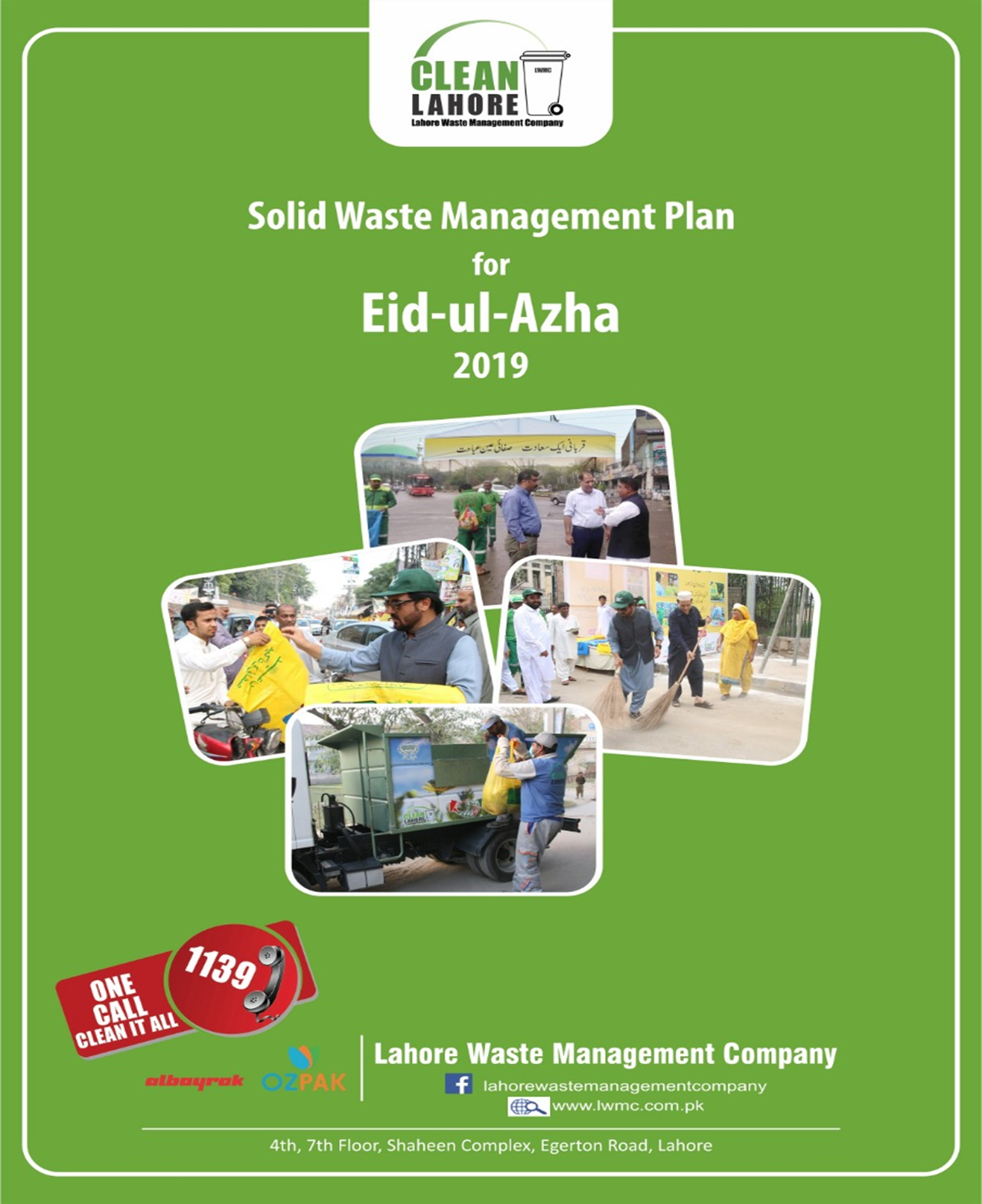 PREFACEThis is LWMC’s Eid-ul-Azha plan 2019. This plan will cover detailed information regarding Solid Waste Management (SWM) services, which shall be provided by LWMC during Eid days. LWMC is going to make special arrangements for Solid Waste Management (SWM) on the eve of Eid-ul-Azha. LWMC in coordination with Turkish Contractors (M/s. Albayrak & M/s. Ozpak) will attempt to offer exemplary cleanliness arrangements on the eve of Eid-ul-Azha. The standard SWM activities will mainly focus on prompt collection, storage, transportation and disposal of animal waste during all three days of Eid. All the staff of LWMC will remain on board during Eid days to provide efficient SWM services to the citizens of Lahore.   LWMC will establish Eid Camps in each Union Council of Lahore, not only to address the complaints of the citizens but to efficiently coordinate cleanliness activities in the respective UC’s as well. Moreover, awareness material and garbage bags for animal waste will also be available in these camps. A control room will be established in LWMC head office with special focus to coordinate collective operational activities during Eid days. In order to manage animal waste, LWMC is going to distribute 1.74 Million garbage bags in Lahore. The garbage bags will be made available free of cost in respective UC Camps / Zonal Office, Major Masajids / Eid Gahs. Similarly, for prompt collection of animal waste, LWMC will hire pickups 2 days before Eid for garbage bag distribution, awareness & waste collection. 1220 pickups will be hired on first day, 1134 on second and 566 on third day of Eid. These pickups will be deployed in all UCs of Lahore for collection of animal waste. LWMC will also ensure the cleanliness of Ijtami Qurban Gahs by providing additional resources i.e. Pickups, Containers, Trolleys etc. In addition to containers, 117 temporary waste storage points for animal waste will also be established wherever feasible. Similarly, special cleanliness arrangements will be ensured near and around Eid-Gahs / Masajids. LWMC will also launch a rigorous awareness programme on electronic and print media. The message to maintain cleanliness during Eid ul Azha and use of waste bags for disposal of waste will be propagated. Moreover, Imams of Masajids are also being sensitized to include the topic of cleanliness in their Friday and Eid day sermons.        Managing Director (LWMC)	Contents1.	Introduction	62.	Objective	63.	Duration of the Plan	64.	Pre Eid Arrangements	74.1.	Hiring of the Pickups Two Days before EID	74.2.	Arrangements at Dumpsites for Animal Waste Disposal	84.2.1.	Dumpsites Catchment Areas	84.2.2.	Pre-Eid Machinery Requirement	94.2.3.	Identification of Private Weigh Bridges at Proposed/ Identified Sites	94.2.4.	Necssary Arrangements for disposal sites	94.3.	Monitoring Arrangements	104.3.1.	Monitoring mechanism at disposal site	104.3.2.	Data collection and analysis:	104.3.3.	Android phone requirement (MIS)	104.5.5	Training for use of Android Phones	104.4.	Arrangements at Animal Markets	104.4.1.	Location and Area of the Animal Markets:	114.4.2.	Expected Animal and Waste Generation	114.4.3.	Waste disiposal of Animal Markets:	114.4.4.	Waste collection & transportation from animal markets:	114.4.5.	Water Sprinkling and Lime Lining	134.4.6.	SOPs for Waste Collection and Transportation in Animal Markets	134.5.	Establishment of Waste Transfer Stations	144.5.1.	Machinery Deployment at Waste Transfer Station	144.5.2.	Dimensions of Waste Transfer Stations	154.5.3.	SOPs for the Machinery at Temporary Waste Transfer Station	184.5.4.	Essential Features of Temporary Collection Point	184.5.5.	Monitoring at Transfer stations	194.6.	Arrangements at Ijtami Qurban Gahs	194.6.1.	SOPs for Ijtami Qurban Gahs	204.7.	Establishment of Eid ul Azha Camps in each Union council	204.7.1.	Features of UC Camps:	204.7.2.	Location of UC Camps	214.8.	Arrangements for uniforms and shoes	224.9.	Arrangements for Garbage Bags	234.9.1.	Provision of bags in masajids and religious madrisah	234.9.2.	Distribution of bags through Zonal Offices/ Pickups	244.9.3.	Distribution of bags through Eid camps	244.9.4.	Branding of Waste Bags	244.10.	Distribution of lime (Choona)	244.11.	Procurement and distribution of Phenyl	254.12.	Cleanliness Arrangements One Night before Eid	254.12.1.	Cleanliness of Commercial Markets	254.12.2.	Plot Clearance Campaign	264.12.3.	Arrangements at Eid Gahs, Masajids & Graveyards	264.12.4.	SOPs for one day before Eid	265.	During Eid (04 days)	265.1.	Arrangements at Disposal site	265.1.1.	Machinery at Disposal Sites	265.1.2.	Soil Requirement:	275.1.3.	Lime/Phenyl/Waste Bags Requirement:	275.1.4.	HR Requirement:	275.1.5.	Special Lights Requirement:	275.1.6.	Tents with Tables, Chairs Requirement:	285.2	Zone wise Operational Plan	285.2.1	Zone wise staff & Duty Roster	285.2.2.	Deployment of Sanitary Workers with Pickups & Waste Transfer Stations	285.3	Establishment of Monitoring cell at LWMC	285.3.1	Video Wall Division of Monitoring and Control Room	285.3.1.	Additional Resources Requirement:	305.4.	Duty Roster of -Wireless Bases	305.5.	Temporary Covering of Waste Storage Containers	305.6.	Cleanliness arrangements at Canntonment/Railways and Private Scoieties	305.8.	Duty Roster for Workshop Staff	305.9.	Schedules for Mechanical Sweeping & Washing during Eid Days	315.10.	Duty Roster for Metro Bus System (MBS)	315.11.	Communication/ Public Awareness Arrangements	315.11.1.	Media Personnel visits:	315.11.2.	Live Coverage/Beepers of MD’ Field visits:	315.11.3.	Media Update:	315.12.	Enforcement on illegal dumping of waste during Eid	315.13.	Lunch for Field Staff for EID	315.13.1.	Mechanism for distribution of Lunch Boxes	325.14.	Duty Roster of Asst. Manager Ops, LWMC, Albayrak & Ozpak	335.15.	SOP for Eid Days	336.	Communication/ Public Awareness Arrangements	347.	Post Eid Arrangements	417.1.	Post Eid cleanliness operation in Animal Market	417.1.1.	SOPs for animal market (Post Eid)	41Annexure 01: Deployment Schedule of Pickups in UCs	42Annexure-02: Duty roster of staff deployed at transfer station	49Annexure-03: Machinery deloyement at Waste transfer Station	61Annexure-04: Details of Waste Catchment Areas for Private Society	68Annexure-05: Resources required at Qurban Gahs	74Annexure-06: Location of Camps	78Annexure-07: Duty Roster for Eid Camps	85Annexure-8: Details of Zonal Officers	95Annexure-09:  Details of Garbage Bags	97Annexure-10: Detials of Lime	100Annexure-11: Details of Phenyle	103Annexure-12: Duty Roster for Commercial Markets	107Annexure-13: List of Eid Gahs and Masajids	114Annexure-14: Zone Wise staff and Duty Roster	126Annexure-15: Duty roster of wireless control bases	136Annexture 16: Temporary Covering of Waste Storage Containers	139Annexure-17: Duty Roster for Workshop Staff	143Annexure-18: Mechanical Sweeping & Washing Schedule	147Annexure 19: Duty Roster of MBS Staff	165Annexure -20: Details of Lunch for field staff	167Annexure -21: Duty Roster of operational Staff	177Annexure -22: Contact Numbers of LWMC	181List of TableTable 1: Requirement of pickups for Eid days	7Table 2: Town Wise Pickup Deployment Plan	7Table 3: Process for hiring of pickups	8Table 4: Dumpsite Catchment Areas	8Table 5: Machinery Requirement before Eid at Lakhodair	9Table 6: Pre-Eid Arrangements before Eid at Lakhodair	9Table 7: Location of Animal Markets	11Table 8: Waste Generation Estimates for Animal Markets	11Table 9: Labour & machinery requirement at animal markets	12Table 10: Water Bouzer deployment at animal markets	13Table 11: SOPs for Waste Collection & Transportation at Animal Markets	13Table 12: Temporary Waste Collection Points	14Table 13: Summary of Vehicles to be deployed from Private Contractor	14Table 14: Dimensions of WTS	15Table 15: SOPs for Machinery Deployed at Waste Transfer Stations	18Table 16: SOPs for Temporary Waste Collection Points	19Table 17: Resources required at Ijtami Qurban Gahs	19Table 19: SOPs of Ijtami Qurban Gahs	20Table 20: SOPs for UC Camps	21Table 21: Requirement of UC Camps	21Table 22: Requirement for Uniform & Shoes for Workers	22Table 23: Distribution Plan for uniforms & shoes	22Table 24: Schedule for Delivery /Distribution of Shoes and Uniforms	22Table 25: Requirement for Garbage Bags	23Table 26: Area wise requirement of lime	24Table 27: Procurement & Distribution of Lime	25Table 28: Requirement of Phenyl	25Table 29: Procurement & Distribution of Phenyl	25Table 30: SOPs for One Day before Eid	26Table 31: Soil requirement at disposal sites	27Table 32: resources required during at Lakhodair	27Table 33: HR requirements at disposal sites	27Table 34: Duty roster of Video Wall Room	29Table 35: 1139 Team for Logging of Complaints Reported for Resolution	29Table 37: Additional resources required for monitoring at head office	30Table 38: Focal persons for Cantonment, railways and Scoieties	30Table 39: Lunch arrangements	32Table 40: Monitoring plan during Eid ul Azha days	33Table 41: Special Monitoring Duty Roster	34Table 42: SOPs for Animal Markets (Post Eid)	41IntroductionEid-ul-Azha is celebrated every year on the 10th Dhu al-Hajjah (الحجةذو) of the lunar Islamic calendar. The Muslims all over the world celebrate this festival with great fervor and follow Sunnah of Hazrat Ibrahim by sacrificing animals in the name of Allah.  Lahore Waste Management Company (LWMC) has unleashed a comprehensive plan to ensure cleanliness in the entire city. An efficient collection, transportation and disposal of the animal waste shall be ensured besides having the following special arrangements:Distribution of garbage bags among citizens to collect offal’s and other animal waste;Establishment of camps in each Union Council (UC);Hiring of pickups for collection of animal wastes;Establishment of temporary waste collection points;Special cleanliness arrangements around Eid Gahs and Mosques; and Sepecial arrangements in Main commercial marketsVigorous public awareness campaignAll of the Cleanliness operations for Eid-ul-Azha shall be monitored through a comprehensive system to ensure no lapses. ObjectiveTo ensure efficient collection, transportation and disposal of animal wastes. Duration of the PlanFrom Aug 10, 2019 – Aug 14, 2019 (including 2 days before Eid & 3 days of Eid) with special focus during three days of Eid ul Azha including chand raat. Pre Eid ArrangementsHiring of the Pickups Two Days before EIDPickups, two days before Eid festival, shall be hired to augment animal waste collection and transportation to the temporary waste collection points.  The overall requirement of the Pickups have been worked out based on previous experience and c anticipated slaughtering of animals depicted in Table: 1Table 1: Requirement of pickups for Eid daysTable 2: Town Wise Pickup Deployment PlanThe UC wise breakup of the Pickups to be used by M/s. Albayrak, Ozpak and LWMC can be seen at Annexure-1:The process for hiring of requisite numbers of pickups will be started well in advance to ensure the availability of pickups during Eid ul Azha days by the respective international contractors through Zonal Officer, in consultation with AMs/DMs Operations. The rates of pickups will be negotiated and hiring process will be the responsibility of International Contactors and Sr. Manager P&C (rural areas) of LWMC.  The following table-3; indicates the process of hiring of pickups.Table 3: Process for hiring of pickupsAMs / Zonal officers will be responsible for engaging pickups. It will be ensured to get hold of the Photostat copies of the following documents:Registration books of pickups to be hired;National Identity Cards along with telephone numbers of drivers. All of the above-mentioned information will be provided to the respective Manager Operations who will maintain following data forms, copy of which will be provided to the Sr. Manager Ops. Arrangements at Dumpsites for Animal Waste DisposalArrangements will be made at three sites for disposal of animal waste during Eid-ul-Adha:Lakhoder DumpsiteMehmood Booti DumpsiteSaggian DumpsiteDumpsites Catchment AreasCatchment areas for dumpsites during Eid will be as follows:Table 4: Dumpsite Catchment AreasPre-Eid Machinery RequirementMachinery will be required to prepare ditches before Eid-ul-Adha. Table 5: Machinery Requirement before Eid at LakhodairTable 6: Pre-Eid Arrangements before Eid at LakhodairIdentification of Private Weigh Bridges at Proposed/ Identified SitesDeputy Manager MIS with the assistance of Assistant/Deputy Manager Dump Site shall identify four (04) additional private weighbridges. The process of identification shall be completed by 20 July 2019. The procurement process will be completed by 31 July 2019.Wireless internet connection (preferably EVO connection) would be required to carry out monitoring activities at private weighbridges. 33 IT operators will be hired for 15 days (11 days of training and 4 days of EID) for rental weighbridges. All IT operators will be trained before starting the weighing operations and allied accessories will be provided to Operators. MIS staff will be deputed in different shifts to monitor the rental and LWMC weighbridges operations for smooth EID operations. Necssary Arrangements for disposal sites RFID cards must be installed to all the newly hired machinery for the field operations and must also be registered in our new software before the start of operations.The weight of each vehicle must be recorded from both entry and exit weigh bridges.M/s OzPak and Albayrak must be intimated before, that RFID cards must be installed to their all new vehicles before EID.Private societies must also be communicated that only those vehicles would be entertained on which RFID cards has been installed.One of the mechanical supervisors from the weighbridge support contractor must also be allocated for the weigh bridge during Eid Days. Monitoring Arrangements Monitoring mechanism at disposal siteMonitoring of dumping vehicles entering and leaving the dumpsites will be done through automated Vehicle Trip Counting System. The vehicle trip counting system shall function without the RFID on additional weighbridges. 2x Laptops along with 2x wireless internet connections would also be given on each additional weighbridge site. Laptops will be taken over from existing employees of LWMC by the approval of competent authority.Data collection and analysis:The pictures taken using android mobiles will be uploaded to the server for monitoring and analysis purposes. In case of loss of signals or unavailability of the cell phone service, the pictures will be saved and uploaded once the signals or service restores.Android phone requirement (MIS)More than 450 android mobiles along with SIMs will be utilized to perform different activities during the period of Eid. Android mobiles shall be used for monitoring of following activities:  Table 7: Monitoring of Activities through Android PhonesMonitoring of incoming (pickups) and outgoing (dumper / compactor) trips at various transfer stations would be done using PITB application through android phones. For this purpose, android mobiles with SIMs will be used.  4.5.5	Training for use of Android Phones	MIS department will provide the training regarding the usage of android phone. Arrangements at Animal MarketsMunicipal Cospration Lahore (MCL) has announced to establish animal markets in Lahore at 7 sites of district.following arrangement will be made at animal markets:LWMC camps will be established in each mandi. A mobilizer / checker will be placed in each Animal Market with awareness material to be distributed to the potential buyers of animals. Banners will also be displayed on appropriate places in the markets. The ZOs / supervisors will ensure that cleanliness by regular removal and transportation of waste to dumping sites from these animal markets.Location and Area of the Animal Markets:Seven Animal Markets will be established by CDGL. Their locations are as follows:Table 7: Location of Animal MarketsExpected Animal and Waste GenerationThe expected number of animals will be 109,000 per day in the markets. It is assumed that 50% of the total animals in market will be small (Lamb or sheep) and 50% will be large (cow or camel). Depending upon the above-mentioned assumptions the following waste generation estimations have been made. Table 8: Waste Generation Estimates for Animal MarketsWaste disiposal of Animal Markets:Waste Collected from these animal markets will transported to Lakhodair site for disposal. Waste collection & transportation from animal markets:Sanitary workers will be deployed in animal markets. Waste storage containers of 5 cum capacity/ 0.8m3 containers, Arm roll vehicles/ compactors, tractor loaders, pickups and handcarts/ wheelie bins will be placed in markets by the contractors. Details are as under:Table 9: Labour & machinery requirement at animal marketsWater Sprinkling and Lime Lining3 water bouzers will be deployed for sprinkling of water at animal markets to control the dust issue. Lime will be used as disinfection agent in mandis, around containers and roads.  Table 10: Water Bouzer deployment at animal marketsSOPs for Waste Collection and Transportation in Animal MarketsTable 11: SOPs for Waste Collection & Transportation at Animal MarketsEstablishment of Waste Transfer StationsLWMC will establish temporary waste storage points. Additional machinery at each transfer station will be provided by contractors. AM/DM Ops/ ZO will ensure quick removal & transportation of the animal waste to designated dumpsites to maintain cleanliness at the site Table 12: Temporary Waste Collection PointsDuty roster of the staff deployed at each waste transfer station is given at Annexure-02.Machinery Deployment at Waste Transfer StationThe package of machinery for each collection point is given in Annexure 03.Table 13: Summary of Vehicles to be deployed from Private ContractorLWMC will also established waste collection points for private/ cooperative societies and cantonment board, Lahore. Waste catchment areas of each private society are defined. Details can be seen at Annexure-04.Dimensions of Waste Transfer StationsTable 14: Dimensions of WTSSOPs for the Machinery at Temporary Waste Transfer StationTable 15: SOPs for Machinery Deployed at Waste Transfer StationsEssential Features of Temporary Collection PointThe location of the collection point should not be at main road, densely populated residential area, near mosques or graveyards.The collection point must be spacious enough for un-interrupted operations of machineryThe collection point must be covered to avoid any nuisance in the area.There must not be any scavenging activities in or around the collection point.The essential features of temporary waste collection points will be as follows:Table 16: SOPs for Temporary Waste Collection PointsMonitoring at Transfer stationsSupervisors will be deployed at waste 121 transfer stations for operational duties / temporary operators; this workforce will be selected from existing workforce which will be deployed at Transfer Station.Monitoring of incoming (pickups) and outgoing (dumper / compactor) trips at various transfer stations would be done using PITB application through android phones already provided to the supervisors. Arrangements at Ijtami Qurban GahsFollwing arrangement will be ensured at Ijtami Qurban Gahs:Contractors/ Zonal Officer in coordination of Asst. / Deputy Manager will deploy compactors, pickups, tractor loaders & tractor trolleys at Ijtami Qurban Gahs. Containers/ tractor trolleys will be placed by the contractors at qurban gahs.Garbage bags for animal waste will also be provided by the international contractors. Concerned supervisor of the UC will be the in charge of cleanliness arrangements around Qurban Gah. Arrangements at Qurban Gahs will be monitored by Complaint Cell established by Sr. Manager Monitoring. Table 17: Resources required at Ijtami Qurban GahsDetial of resources required at Ijtamai Qurban Gahs is attached as Annexure 5SOPs for Ijtami Qurban GahsThe SOPs/ activities at Ijtami Quban Gahs will be as follows.Table 18: SOPs of Ijtami Qurban GahsEstablishment of Eid ul Azha Camps in each Union councilLWMC will establish 296 camps four days before Eid in each UC and a camp in-charge will be available in these camps to adress the complaints of public and to efficiently coordinate waste removal activities in the UC. Features of UC Camps:LWMC will establish UC wise awareness camps four days before Eid to make people aware about LWMC’s efforts to maintain cleanliness during Eid-ul-Azha and their responsibilities.The location of the awareness camp is identified keeping in view maximum interaction between LWMC staff present in the camp and community.The camps will be established at an appropriate place in the UC, where offices are not available, tent will be installed along with one table and four chairs.UC wise plan of pick-ups, name and contacts details of drivers and supervisory staff will be shared with the staff deputed at awareness camp so that complaints can be forwarded to concerned supervisor or driver for swift re-dressal.The information material along with bags will be provided in each camp for distribution and appropriate size of banners will be installed on each camp.The distribution of bags will be documented on the following format by camp in-charge. Table 19: SOPs for UC CampsLocation of UC CampsTotal 291 camps will be established in district Lahore. These camps will be established four days before Eid. Details are as follows:Table 20: Requirement of UC CampsLocation of each camp can be seen at Annexure-06. The duty roster of UC camps is given at Annexure-7. Arrangements for uniforms and shoesContractor will provide uniform & shoes to all sanitary workers on the eve of Eid ul Azha 2019. In this regard, appropriate size of uniforms & shoes will be distributed among male and female sanitary workers of LWMC. The area wise requirement of uniform and shoes is given below:Table 21: Requirement for Uniform & Shoes for WorkersThe distribution will start from 25th July 2019 from zone 1, Ravi Town and will continue until 5th August 2019 or till all towns are covered. The uniforms & shoes will be transported / delivered to respective Zonal Offices from contractors in the light of distribution schedule and plan as indicated in Table 23. Assistant Manager (AM) of respective town / zone will coordinate and oversee the activity.   Table 22: Distribution Plan for uniforms & shoesThe Zonal officer will make necessary arrangements for distribution and respective AM/DM will be the overall in-charge to monitor and ensure that distribution is smoothly undertaken. The Name of Zonal Officer and telephone numbers are given at Annexure-8. The activity will not be considered completed until all workers would have received the shoes and uniforms. Moreover, replacement process will also be finished in two days following the first day of distribution.Table 23: Schedule for Delivery /Distribution of Shoes and UniformsA form has been devised for documenting the receipt of uniforms & shoes to each sanitary worker, which includes his/her, name, and father’s name, Employee No. along with signature or thumb impression.     Town.........  		 Zone............ 	 	 UC.............. 		  Gender.......... Arrangements for Garbage BagsGarbage bags will be prepared for the safe disposal of animal waste. This would not only maintain cleanliness in the city but also help in safe / efficient transportation and disposal of waste. LWMC has estimated the requirement based on population of each UC and probable number of animals to be sacrificed in each UC. Table 24: Requirement for Garbage BagsUC / Zone wise details can be seen at Annexure -09.LWMC is going to use different mode of distribution of bags as explained below;Provision of bags in masajids and religious madrisahLWMC also intend to distribute bags in major Masajids, religious Madrisah free of cost with the message to propagate the cleanliness message and use of plastic bag for animal waste during Eid ul Azha. Religious Scholars and Imam Masjids will also be requested to announce in their Jumma prayers and Eid sermons to use garbage bags for animal refuse. Some bags will also be distributed at Eid Gahs on the day of Eid. UC supervisor / Zonal Officer will obtain a receipt of acknowledgment from the Imam Masjid to whom bags will be provided; the bags will be distributed to Msajids before one week of Eid ul Azha. The receipt will be submitted to respective AM by Zonal officers for record. The receipt will contain the following information:-The  Imam Masjid will also be encouraged to maintain the list of bags to be distributed on the following format, the AM/Zonal officer will accordingly brief the Imam masjid:-Distribution of bags through Zonal Offices/ PickupsGarbage bags will also be made available to the citizens of Lahore through Zonal offices & Pickups. LWMC staff will maintain a list of requisite number of bags distributed among citizens along with the name of citizens with some awareness leaflet.Distribution of bags through Eid campsThe rest of the bags will be placed in Eid camp for distribution along with awareness / information material. However, camp in-charge will gather the data of distribution in the following format;Branding of Waste BagsCommunication Department will ensure the design and branding of Waste Bags for distribution in the city thourghout the event.Distribution of lime (Choona)The lime will extensively be used during Eid ul Azha as disinfectant and also to give a cleaner look to the city. The lime will be used around Eid-Gahs, Masjids, containers, along major roads & streets, major markets and commercial centres. The Zonal officers will get it from contractor in consultation with respective AM/DM by submitting a formal requisition. The area wise estimated requirement is given below in table-25.Table 25: Area wise requirement of limeZone wise details can be seen at Annexure-10.Procurement, distribution and timelines for the lime will be as follows:Table 26: Procurement & Distribution of LimeProcurement and distribution of PhenylThe phenyl will be provided by contractor (M/s. Albayrak & M/s. Ozpak) to each town / zone as per requirement and will be used as disinfectant and to curb the odour. The Zonal officers will get it from contractor with consultation of their respective AM by submitting a formal requisition.The area wise estimated requirement is given below in tables.Table 27: Requirement of PhenylDetails can be seen at Annexure-11.Procurement, distribution and timelines for the lime will be as follows:Table 28: Procurement & Distribution of PhenylCleanliness Arrangements One Night before EidCleanliness of Commercial MarketsMain bazaars and commercial markets are identified. Complete cleanliness operation of the markets will be done one day before Eid. Sanitary workers with supervisory staff will be deployed at each market as per attached schedule at Annexure-12.Plot Clearance CampaignThe contractors will continue plot clearance campaign during the month of July and August. Priority should be given to those plots, which are situated on main roads, near mosques, Eid Gahs, Commercial Markets & Graveyards.	Arrangements at Eid Gahs, Masajids & GraveyardsSpecial arrangement for cleanliness will be made at all the Eid Gahs, Masajids, Madrisas and graveyards. The concerned sanitary supervisor will obtain a cleanliness certificate from the Imam Masjid that necessary cleaning activities and liming has also been done. The certificates will be submitted to AM/DM Ops till 8 AM by the Zonal officers on the following format. Special arrangements will be made at collective sacrifice places by concerned ZO / AM / DM. The list of Eid Gahs / Masjids is attached at Annexure-13.Format of Certificate to be obtained from Imam Masjid/ Eid Gahs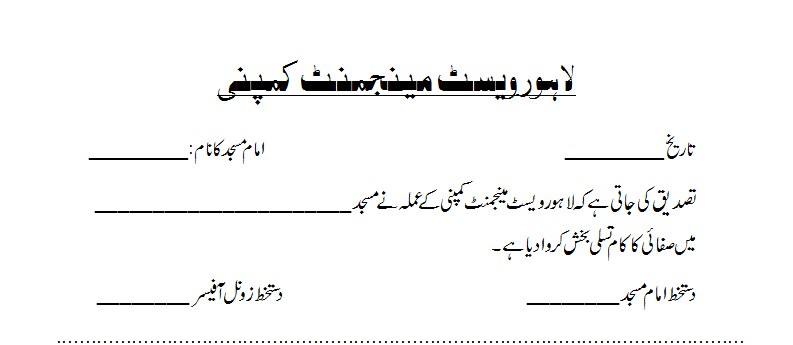 SOPs for one day before EidTable 29: SOPs for One Day before EidDuring Eid (04 days)Arrangements at Disposal siteMachinery at Disposal SitesFollowing machinery will be used at selected Disposal Sites:Soil Requirement:Soil will be used for covering of Animal Waste during and after 3 days of Eid.Table 30: Soil requirement at disposal sites Lime/Phenyl/Waste Bags Requirement:Table 31: resources required during at LakhodairHR Requirement:Extra HR staff (Ground Men) will be hired on Eid-ul-Adha. Ground men will ensure smooth flow of traffic at Disposal site. Table 32: HR requirements at disposal sitesSpecial Lights Requirement:To ensure uninterrupted night Operation during 1 day before Eid and 3 days of Eid, 6 portable generators with pool lights will be required on rent. Tents with Tables, Chairs Requirement:4 Tents with 4 tables and 16 chairs will be required on rent for sitting arrangement of monitoring staff, media and public representatives at Disposal sites.Zone wise Operational PlanZone wise staff & Duty RosterDetails of the sanitary supervisors deployed in shifts along with sanitary workers during Eid days are can be seen at Annexure-14Deployment of Sanitary Workers with Pickups & Waste Transfer Stations4 Sanitary workers are deployed with each pickup and at waste transfer station. Establishment of Monitoring cell at LWMCSr. Manager Monitoring will manage the monitoring and control room. Sr. Manager Monitoring will manage the monitoring and control of field operations through the video wall team along with 1139 team.5.3.1	Video Wall Division of Monitoring and Control RoomThe monitoring control room will be the hub of monitoring and analysis which will work round the clock. Different aspects of field operations will be monitored to overcome the deficiencies in the field. Video wall team will monitor the special activities related to Eid ul Azha and report to all stake holders. This special reporting will be started two days before the Eid. Hourly Tonnage and Vehicle Status ReportCompany wise tonnage report will be shared with all stake holders on hourly basis. Vehicle in field status in respect of contractor’s vehicles will also be shared with all stake holders that will help management to take mid-course corrective actions where needed. Hourly report will also include the complaint status, establishment of Eid Camps, arrival of pickups in the field and establishment of temporary transfer stations as per Eid Plan. The report shall be shared with all stake holders via WhatsApp messages. Mechanical Sweeping and WashingVehicle departure report that also covers the parking in and parking out report will be shared with Operations and other stake holders to ensure timely operations in field. Monitoring includes live monitoring of vehicles in respect of arrival on route and subsequently working of each vehicle on respective routes will be monitored. Mechanical Sweeping and Washing routes covered by various vehicles will also be displayed on video wall for Management and various personalities who will visit LWMC Head Office. Over speeding vehicles and reports shall also be monitoredDetails of Mechanical Sweeping & Washing Schedules can be seen at Annexure-18Vehicle Trips Counting and Tonnage StatusDashboard of Vehicle Trip Counting system will be displayed on video wall which will depict updated status of waste collection. Further VTCS will also update and depict company wise and site wise disposal of waste with each trip. Video wall will share detailed tonnage reports with all stake holders on daily basis during Eid days. Transfer Station/Bakkar Mandi/Soil Covering OperationsPictorial evidences of transfer station, bakkar mandi and soil covering operations will be depicted on the video wall. Data will be collected through Android Application. Area wise illustration will be displayed. Hourly reports will be messaged to all stakeholders.  Deployment of Eid Camps, Pickups, Banners, LimestoneDeployment of Eid Camps, pickups, banners and limestone will be monitored through the data collected from the Android Utility.Table 33: Duty roster of Video Wall RoomThe control room will be the hub of monitoring and analysis, it will function round the clock to monitor the operations and will provide insights to the field operations. The control room will have two divisions.Division A will monitor the field operations and complaints. Division B will ensure logging of complaints in the system that will be reported for resolution by field staff. Training sessions will be held in LWMC office 10 days before Eid u Adha.LWMC Officials and Contractor operators will continue to perform their duties during Eid ul Adha days as per scheduled duty roster. The timing of shifts will be; 1st shift from 6 AM to 2 PM, 2nd Shift 2 PM to 10 PM and 3rd shift 10 PM to 6 AM. In order to mark logging of complaints reported for resolution, LWMC shall make use of existing staff supervised in two shifts by the following team leads.Table 34: 1139 Team for Logging of Complaints Reported for ResolutionExisting staff capacity in Abacus call center shall be boosted to 70 for receiving, escalation and confirmation of resolution of complaints.Additional Resources Requirement:In order to perform smooth operations, following resources are required:Table 35: Additional resources required for monitoring at head officeDuty Roster of -Wireless BasesThe wireless base camps will also continue to perform their functions during Eid ul Adha days as per scheduled and duty roster. The timing of shifts will be; 1st shift from 6 AM to 2 PM, 2nd Shift 2 PM to 10 PM and 3rd shift 10 PM to 6 AM. The wireless bases to quickly spread the message among field formation and convey the complaints will continue to work during the Eid ul Azha days. The Duty roster of wireless bases is shown in Annexure 15.Temporary Covering of Waste Storage ContainersWaste storage containers placed at main roads requires temporary covering. Contractors will ensure the establishment of temporary covering around containers one day before Eid and 3 days of Eid.  Details are given in Annexure 16.Cleanliness arrangements at Canntonment/Railways and Private ScoietiesCleanliness arrangement will also be ensured in Cantonment area, Railway and Private Societies. It will be ensured that collection points are established in the catchment areas of these all societies. Pre-eid meetings will be conducted with authorities of Railway, cantonment and private societies.Following are the focal peson for these societies:Table 36: Focal persons for Cantonment, railways and ScoietiesDuty Roster for Workshop StaffDuty roster of the workshop staff can be seen at Annexure-17.Schedules for Mechanical Sweeping & Washing during Eid DaysDetailed schedule for mechanical sweeping and washing is attached as Annexure-18Duty Roster for Metro Bus System (MBS)During Eid ul Adha, MBS staff will perform their duties to ensure the cleanliness according to issued SOPs. The Area Manager Miss Fozia Khan (0315-8660347) will ensure the duty roster at MBS and Ferozpur road attached at Annexure-19.Communication/ Public Awareness ArrangementsCommunication department will ensure the maximum coverage of its operational arrangements through media. Following arrangements will be made to help media witness our operational efforts to make the city waste free.Media Personnel visits:A joint visit of media personal from different channels will be arranged. This visit will help us to better demonstrate our operational expertise to media. This arrangement will also help us highlighting our special services during EID.Live Coverage/Beepers of MD’ Field visits:Special arrangements will be made to ensure the live coverage of MD LWMC & GM operations visits in field. Media Update:Media will be updated for waste collected and transported to dumpsite (Tonnage). Media shall also be updated about number of waste bags distributed, number of workforce in shifts deputed in various UCs. Enforcement on illegal dumping of waste during EidThe emforcement wing will remain in field for vigilant monitoring during all five days of Eid to ensure that no illegal dumping of animal and municipal waste is done. Challans will be imposed in case of any such illegal activity. Focal person would be:Mr. Mohsin Saidq (ZO) - 0332-4003700Lunch for Field Staff for EIDLunch will be provided to the field staff and staff deployed at dumpsites, control room and wireless basis and Eid camps for 3 days of Eid. Details are as follows:Table 37: Lunch arrangementsDetails of of requirement of Lunch for field staff can be seen at Annexure-20.Mechanism for distribution of Lunch BoxesIn each site lunch boxes will be delivered by 12.00 noon by the vendor Lunch will be served in Lunch boxes, which will include Rice BiryaniHalf litre water bottleA plastic spoon Lunch boxes will be provided in each Zonal office and dumpsites From Zonal offices lunch boxes will be distributed as per requirements to UC camps, Temporarily Waste Transfer Station under the supervision of AM concerned who will arrange a pickup with a mobilizer/ checker who will distribute in all UC camps.The duty staff at dumpsite and drivers will get their lunch boxes at respective dumpsites.The drivers and helpers will get their lunch boxed from dumpsite/ Workshop.Duty Roster of Asst. Manager Ops, LWMC, Albayrak & OzpakDuring Eid ul Azha, AMs/DMs Operation will perform their duties round the clock to ensure their performance according to SOPs. They will monitor whole activities i.e. chand raat cleanliness operation, establishment & deployment of staff at UC based camps, establishment of waste collection points, hiring of pickups for animal waste collection, monitoring of staff according to duty rosters. AMs Operation will also coordinate with UC based camps and make database of complaints on hourly bases for sharing with complaint cell at Shaheen Complex. Duty Rosters of AMs Operation can be seen at Annexure-21.SOP for Eid DaysThe second phase mainly comprise of physical monitoring starting from early morning on the day of Eid ul Azha. During the Eid day, all the senior management including Managing Director (MD) will be in the field to ensure that field staff has taken all the necessary steps to manage the impending bulk of animal waste.  The main activities/indicators to be monitored during Eid ul Azha days are explained in table.Table 38: Monitoring plan during Eid ul Azha daysDuring Eid ul Azha days, besides AMs/DMs (Ops.), the rest of LWMC staff will also participate in monitoring the activities and assist the operation department for enhancing its efficiency in promptly managing animal waste. The duty roster of some of these officers is as under:Table 39: Special Monitoring Duty RosterCommunication/ Public Awareness Arrangements          On EID UL AZHA, special arrangements shall be made by LWMC including setting up of camps in each Union Council (UC), distribution of Waste bags for animal refuse, deployment of machinery and containers, hiring of additional pickups for collection and transportation of waste. The plan also includes a comprehensive monitoring & evaluation mechanism along with vigorous awareness program to inform citizens about special arrangements and services going to be offered by LWMC.   Communication Department has planned to utilize this festive event in order to propagate the message of cleanliness among the citizens of Lahore throughout the 3 days of Eid. Eid-ul-Azha activities will be divided into two phases.a)    Pre Eid Planb)    During Eid Daysa)    Pre Eid Plan:Pre Eid Plan includes following activities:School Awareness (subject to schools' opening and availability)Awareness activities in Markets and Public placesAwareness Messages Propagation through MasajidsAwareness Walk with Deputy Mayors & UC Chairmen (in various markets, public places and Bakar Mandis)Corner Meetings with Councilors, Traders Association and Market CommitteeDistribution of Waste Bags among shop keepers, cattle sellers/ buyers and general publicSeminar/Forum with Daily Jang& Daily DunyaAwareness Campaign in Bakar MandiEstablishment of Awareness Camps in Union CouncilsBranding Of City with awareness messagesSocial Media Updates (Facebook, Twitter etc)Media Campaign (Projection on Print & Electronic Media)School Awareness Activities:An extensive school awareness campaign is designed in perspective of Eid-ul-Azha. Three schools in a week are scheduled to visit to spread the special message of cleanliness on special days of Eid.)Awareness activities in Markets and Public placesMarkets, public and recreational places shall also be approached to disseminate the message of cleanliness and special measures taken by LWMC to facilitate citizens of Lahore with best available cleanliness services on Eid Days. Leaflets, Stickers and waste bags shall be distributed.Awareness Messages Propagation through Masajids:Leaflets containing messages regarding importance of cleanliness shall be distributed among Khateebs of Masajids across the city. Khateeb shall be asked to convey these messages by highlighting the right spirit of Islam in general and Eid ul Azha in particular Loud Speaker Announcements:Bolan vehicles with loud speakers shall be used to spread awareness messages marching across the city by teams of social mobilizers. Awareness activity shall begin 5 days before Eid. Distribution of Leaflets:Leaflets shall be printed containing instructions and guidelines to benefit the special services of LWMC on Eid-ul-Azha regarding disposal of Qurbani waste. Leaflets shall also be distributed among masses during door to door campaign and market awareness activities.  Distribution of Waste Bags:Waste bags shall be distributed across the city. Door stepping will be done in order to ensure the proper distribution of the bags. Further different distinct places will be selected for placement of waste bags to make easy access for public. Awareness Campaign at Bakker Mandi:In order to ensure maximum awareness about cleanliness communication department has arranged awareness plan in all designated Bakkar Mandi. A dedicated team of social mobilizers will ensure all essential awareness material at each Bakkar Mandi. Purpose of deploying these teams is to create awareness about proper disposal of wastes.  Establishment of Awareness Camps in Union Councils:Awareness camps will be established at UC level.  All 274 + UCs will be covered in this context. These camps will be equipped with all kinds of awareness material i.e., banners, flexes and leaflets. Waste bags will also be made available at all these camps. These camps will be established one day prior to the Eid and will remain functional during three days of Eid.   Social Media Updates (Facebook, Twitter etc)During the mega event of Eid-Ul-Azha, web & Facebook updates will be carried on daily basis. All activities regarding awareness will be posted continuously. Media Campaign: An extensive media campaign will be launched to propagate the message on a wider scale.  Following tools will be used to achieve the maximum target.a)    During Eid Days:Communication department will ensure the maximum coverage of its operational arrangements through media. Following arrangements will be made to help media witness our operational efforts to make the city waste free.Establishments of 18 Model Camps:Eighteen Model Camps will be established during Eid Days on following locations which are tentative:Media Personnel visits:A joint visit of media personnel from different channels will be arranged. This visit will help us to better demonstrate our operational expertise to media. This arrangement will also help us highlighting our special services during EID.Live Coverage/Beepers of MD LWMC's field visits: Special arrangements will be made to ensure the live coverage of Chairman, MD & GM Operations LWMC visits in the field. Media Update:Media will be updated for waste collected and transported to dump site (Tonnage). Media shall also be updated about number of waste bags distributed, number of workforce in shifts deputed in various UCs. Tentative Eid ul Azha Celebrity Endorsement PlanAfter last year successful campaign of Celebrity Endorsement, Communication department of LWMC intends to replicate the strategy to create mass awareness and to promote the vision of LWMC. The media personalities that the Communication Department has chosen for Eid-ul-Azha 2019 are renowned celebrities Mr. Afzal Khan, also known as John Rambo and his wife Ms. Sahiba. As per LWMC Communication Plan for Eid ul Azha, it is proposed to engage Mrs & Mr Afzal Khan for 1st & 3rd day of EIDEID DAY 1 (12 pm to 3 pm)The Communications Department, along with Mr Khan, will visit 4 model camps. At each model camp the said personality will endorse LWMC services and will do the following activities:•    Distribution of awareness material•    Distribution of waste bags•    Media talk•    Symbolic sweeping EID DAY 3 (12 pm to 3 pm)•    Visit of 4 model camps•    Distribution of awareness material •    Distribution of waste bags•    Media talk•    Joint press conference with LWMC officialsAdvantages of implementing celebrity endorsement strategy:It will build a soft image of LWMC among the citizens of Lahore.It will endorse the community engagement & promote cleanliness awareness initiatives of LWMC.It will amplify LWMC reach out (messages) to masses especially to housewives.LWMC will gain mileage on all possible media forums ( print, electronic & social media) through this celebrity endorsement  NOTE: As per previous practice communication department distribute waste bags among the media house, advertising agencies, media personals and other related offices for creating a positive image of the organization especially during Eid days. Therefore it is requested to the operation department to kindly include 50,000 waste bags for communication department in their plan of Eid ul Azha 2019. Awareness Material for Eid Ul Azha:Bakar Mandi Banners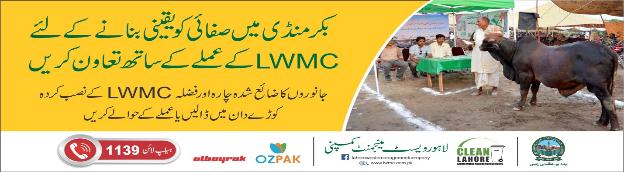 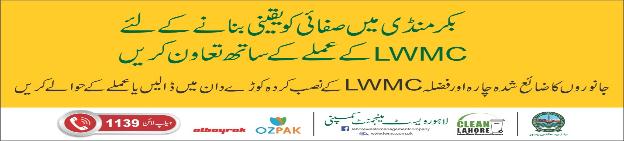 General Banners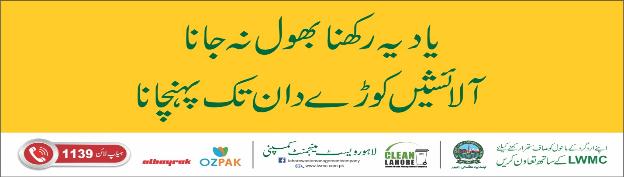 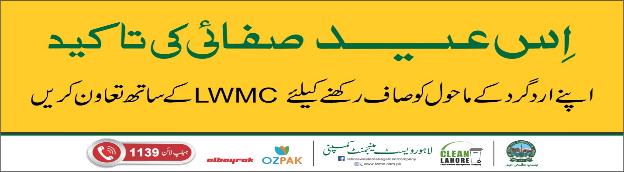 Hoarding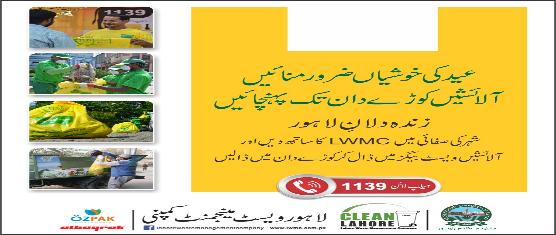 Press Ad               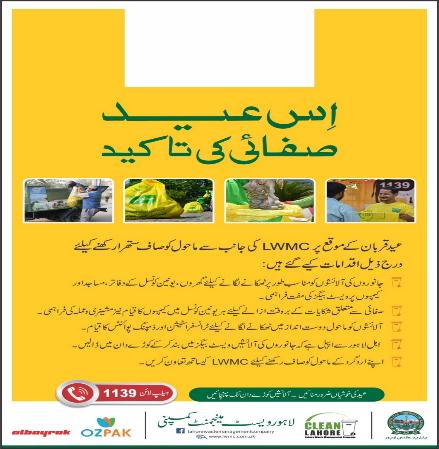 Post Eid ArrangementsPost Eid cleanliness operation in Animal MarketGenerally animal markets in Lahore remain functional till 3rd day of Eid and after the departure of animals from markets a large scale cleanliness operation becomes necessary. Sr. Manager Operations and Manager Operations and AMs/ DMs Operations will ensure cleanlinss of Animal Markets.SOPs for animal market (Post Eid)Table 40: SOPs for Animal Markets (Post Eid)****Annexure 01: Deployment Schedule of Pickups in UCsAnnexure-02: Duty roster of staff deployed at transfer stationGulberg TownSAMANABAD TOWNALLAMA IQBAL TOWNNishter TownWAHGA TOWNAnnexure-03: Machinery deloyement at Waste transfer StationAnnexure-04: Details of Waste Catchment Areas for Private SocietyAnnexure-05: Resources required at Qurban GahsAnnexure-06: Location of CampsAnnexure-07: Duty Roster for Eid CampsAnnexure-8: Details of Zonal OfficersAnnexure-09:  Details of Garbage BagsAnnexure-10: Detials of LimeAnnexure-11: Details of PhenyleAnnexure-12: Duty Roster for Commercial MarketsDeployment of Staff at Designated Commercial Markets and Main Bazaars during Chand Raat & Eid Days  (For 2nd Shift)Wahga TownZone-7Zone-26 Wahga TownAnnexure-13: List of Eid Gahs and MasajidsRavi town Shalimar Town Wahga TownAziz Bhatti TownGulberg TownData Gunj Bakhsh TownSamnabad Town Allama Iqbal TownNishter TownAnnexure-14: Zone Wise staff and Duty RosterWahga Town Zone 7 & 26Annexure-15: Duty roster of wireless control basesAnnexture 16: Temporary Covering of Waste Storage ContainersAnnexure-17: Duty Roster for Workshop Staff (REGULAR & WORKCHARG STAFF OF WORKSHOP)Ghhiyas Maliq (Senior Manager) Workshop				(0300-4020309)                                                                                                                                                                                                                                                                                 Jehanazeb Ashraf (Deputy Manager)				(0300-8117218)	Ali Shahzad (S.D.O)							(0333-4449076)Khawaja Shahzad-Ul-Hassan (Asst. In Charge) Workshop	(0322-8787987)Azeem Aslam (Asst.Manager) Tender Section Workshop 		(0322-8829027)Shahid Bashir (Store Supervisor)					(0323-4773775)Nadeem Nazir (Foreman-I)						(0322-4995104)Kashif Bashir (Foreman-Ii)						(0323-4138753)Muhammad Munir Alam (Foreman)					(0300-8891458)Annexure-18: Mechanical Sweeping & Washing ScheduleOZPAK ACTION PLAN FOR MECHANICAL WASHING OF MOSQUES/ BAQAR MANDI/ IJTAMAI-QURBAAN GAH ON EID-UL-ADHA 2019The operation will start eight days before Eid ulAdha, 2019.Mosque washing operation will start from 07:00 AM till 03:00 PM.Two mechanical washers will be deputed for said activity on daily basis before EID.Baqar Mandi and Ijtamai Qurban Gah will be mechanically washed as directed by Senior Management (G.M.Ops)One night before Eid and during Eid Days Mechanical Washing and sweeping will be performed from 10 p.m. till 6 a.m. LWMC Mechanical Sweepers will perform sweeping on major routes from 2 p.m. till 10 p.m. Contractor mechanical sweepers should be on route as per given schedule.Checkers with LWMC vehicles will perform duty from 2 p.m. till operations end.Checkers monitoring contractor MS&W will perform their duty from 10 p.m. till close of operations.Total MW teams for Mosques washing operation will be 31 (15 Ozpak & 16 Albayrak) Total Mosques will be washed 253 (129 ozpak & 124 Albayrak side) in a week.Mechanical Sweeping by Contractor (Zone-I & II)Annexure 19: Duty Roster of MBS StaffAnnexure -20: Details of Lunch for field staffAnnexure -21: Duty Roster of operational StaffAnnexure -22: Contact Numbers of LWMCLWMC Office Contact: 99205153-55*****SUMMARY FOR HIRING OF PICKUPSSUMMARY FOR HIRING OF PICKUPSSUMMARY FOR HIRING OF PICKUPSSUMMARY FOR HIRING OF PICKUPSSUMMARY FOR HIRING OF PICKUPSSUMMARY FOR HIRING OF PICKUPS DetailsTwo Days before EidOne Day before Eid 1st Day2nd Day3rd DayAlbayrak31211564544272Ozpak22174559508241LWMC029796440Backup (LWMC)03333Backup (Contractors)010151510Total5342712201134566G.T34003400340034003400Town Wise PickupsTown Wise PickupsTown Wise PickupsTown Wise PickupsTown Wise PickupsTown Wise PickupsTown Wise PickupsTown Wise PickupsSNTownTwo Days before EidOne Day before Eid 1st Day2nd Day3rd DayTotal1Ravi Town651127118583602Shalimar Town638137129643743Wahga Town2399083432574Aziz Bhatti Town624118113563175Gulberg Town736103100462926Data Gunj Bukhsh Town860142142724247Samanabad Town529132105413128Allama Iqbal Town553179164944959Nishter Town8761581467145910Misc (RR, Backup)0213434210Total53427122011345663400SN.ActivityLead RoleTimeline1Identification of contractors for hiring of pickupsM/s. Albayrak & M/s. Ozpak through Zonal Officers10th July, 20192Notification of the rates for hiring of the pickupsM/s. Albayrak & M/s. Ozpak / Sr. Manager P&C for LWMC Area15th July, 20193Negotiation of rates and finalization with contractors. Registration no. and  ID card copy of drivers will be obtainedM/s. Albayrak & M/s. Ozpak/ Sr. Manager P&C for LWMC area20th July, 20194UC wise Reg. No of pickups to be communicated to LWMCM/s. Albayrak & M/s. Ozpak25th July, 20195Requisite number of vehicles are at the disposal and operational for respective ZoneM/s. Albayrak & M/s. Ozpak, LWMC Two Days before Eid 6Requisite number of vehicles are at the disposal and operational for respective ZoneM/s. Albayrak & M/s. Ozpak/  AM Ops LWMC One Day before Eid 7Requisite number of vehicles are at the disposal and operational for respective ZoneM/s. Albayrak & M/s. Ozpak/ AM Ops On the Day of Eid 8Completion of assignment and final payment to contractorsM/s. Albayrak & M/s. Ozpak/  AM Ops LWMCMechanism Devised by GM (P&C)SN.TownZoneUC No.Reg. Number of vehicleName of driver & AddressNIC No.Telephone number of driver1Lakhodair / Mehmood BootiSaggianWahga Town (Complete)DGBT (Zone-15 & 16)Aziz Bhatti Town (Complete)Samanabad Town (Complete)Shalimar Town (Complete)Allama Iqbal Town (Zone 21, 22 & 23)Ravi Town (Zone 2,3)Ravi Town (Zone-1)DGBT (Zone-14 & 17)Gulberg Town (Zone-11,12 & 13)Nishtar Town (Complete)SNMachineryDisposal SiteMachinery SpecificationsNumbersDays Hours1Wheel ExcavatorsLakhoderShipping Length= 28-35 ft271402Wheel ExcavatorsMehmood Booti or other selected siteShipping Length= 28-35 ft371403Wheel ExcavatorsSaggian or other selected siteShipping Length= 28-35 ft37140SN Activity performedTimeline Responsibility Monitored/approved 1Deployment of supervisory staff10th Aug 2019AM/DM LandfillSr. Manager Landfill2Arrangement of soil for capping of animal waste10th Aug 2019AM/DM LandfillGM P&C, Sr. Manager Landfill3Arrangements of police to avoid scavengers11th Aug 2019Sr. Manager /Manager LandfillGM HR & Admin  & GM OpsS NoActivity1Monitoring of waste transfer Station operations2Monitoring of Bakkar Mandi Operations3Monitoring of Soil Cover Operations4Monitoring of Container Lifting, Eid Camps Deployment, Pickups, Banners, LimestoneSNLocationArea (Acre) Appx.TownZone1Govt. Employees Cooperative Housing Society – Phase-II100Nishtar Town232Shahpur Kanjra, Multan Road150Allama Iqbal Town223Hazrat Ali Road, Saggian50Ravi Town14Hazrat Usman Ghanni Road, Saggian50DGBT155Ring Road Lakhodair sabzi mandi26Wagha Town266DHA Rehbar Phase XI, Haloki Defence road25Nishtar Town257DHA Phase-09, Opposite Nishat Mill, Hadayara Drain150Nishtar Town24SNLocationExpected No of AnimalsEstimated Waste Generation1Govt. Employees Cooperative Housing Society – Phase-II25,0001502Shahpur Kanjra, Multan Road30,0001803Hazrat Ali Road, Saggian12,000804Hazrat Usman Ghanni Road, Saggian12,000805Ring Road Lakhodair sabzi mandi5,000306DHA Rehbar Phase XI, Haloki Defence road15,000807DHA Phase-09, Opposite Nishat Mill, Hadayara Drain20,000120TotalTotal119,000720SNBakar MandiTownZoneAM ShiftSupervisorContact NoWorkersHand CartsContainers
5 m3Machinery1Govt. Employees Cooperative Housing Society – Phase-IINishter25Atif Musawar 1stAhsaan Shah0310-440828481042 Arm Roll/ compactor
 1 Loader
1 pickup1Govt. Employees Cooperative Housing Society – Phase-IINishter25Atif Musawar 2ndUsman0312-438911281042 Arm Roll/ compactor
 1 Loader
1 pickup1Govt. Employees Cooperative Housing Society – Phase-IINishter25Atif Musawar 3rdRiaz0316-448549481042 Arm Roll/ compactor
 1 Loader
1 pickup2Shahpur Kanjra, Multan RoadAIT22Mr. Ali Butt1stArsalan0301-6247808201073 Arm Roll/ compactor
 2 Loader
1 pickup
+ Ozpak Loader Dumper Team2Shahpur Kanjra, Multan RoadAIT22Mr. Ali Butt2ndWaseem0300-4862636101073 Arm Roll/ compactor
 2 Loader
1 pickup
+ Ozpak Loader Dumper Team2Shahpur Kanjra, Multan RoadAIT22Mr. Ali Butt3rdNaveed0321-480153451073 Arm Roll/ compactor
 2 Loader
1 pickup
+ Ozpak Loader Dumper Team3Hazrat Ali Road, Saggian, RTRavi 1Mr. Mariam Khalid1stShahid0315-423083085101 Arm Roll/ compactor
 1 Loader
1 pickup3Hazrat Ali Road, Saggian, RTRavi 1Mr. Mariam Khalid2ndJustin0301-453172185101 Arm Roll/ compactor
 1 Loader
1 pickup3Hazrat Ali Road, Saggian, RTRavi 1Mr. Mariam Khalid3rdAsad and Hafiz Mehfooz 0324-460243785101 Arm Roll/ compactor
 1 Loader
1 pickup4Hazrat Usman Ghanni Road, Saggian, DGBTDGBT15Mr.M. Abbas1stKhalid0304-468791385101 Arm Roll/ compactor
 1 Loader
1 pickup4Hazrat Usman Ghanni Road, Saggian, DGBTDGBT15Mr.M. Abbas2ndMansoor0312-411887085101 Arm Roll/ compactor
 1 Loader
1 pickup4Hazrat Usman Ghanni Road, Saggian, DGBTDGBT15Mr.M. Abbas3rdSyed Zubair Shah0316-427790685101 Arm Roll/ compactor
 1 Loader
1 pickup5Ring Road Lakhodair sabzi mandiWahga26Mr. Iftikhar Zaidi1stUmer Hayat0308-775509436102 Arm Rolls
 1 Loader
1 pickup5Ring Road Lakhodair sabzi mandiWahga26Mr. Iftikhar Zaidi2ndBasharat0306-470678756102 Arm Rolls
 1 Loader
1 pickup5Ring Road Lakhodair sabzi mandiWahga26Mr. Iftikhar Zaidi3rdHafiz Fareed0323-046294626102 Arm Rolls
 1 Loader
1 pickup6DHA Rehbar Phase XI, Haloki Defence roadNishter Town25Atif Musawar 1stRashid Naik0324-446621610562 Arm Roll/ compactor
 1 Loader
1 pickup               
1 water bouzer6DHA Rehbar Phase XI, Haloki Defence roadNishter Town25Atif Musawar 2ndImran Juginder0322-489458110562 Arm Roll/ compactor
 1 Loader
1 pickup               
1 water bouzer6DHA Rehbar Phase XI, Haloki Defence roadNishter Town25Atif Musawar 3rdArif Ghouri0320-04886455562 Arm Roll/ compactor
 1 Loader
1 pickup               
1 water bouzer7DHA Phase-09, Opposite Nishat Mill, Hadayara DrainGulberg24 AMs. Hira Nawaz1stAqeel0316-448561981092 Arm Roll
 1 Loader
 1 pickup
1 water bouzer7DHA Phase-09, Opposite Nishat Mill, Hadayara DrainGulberg24 AMs. Hira Nawaz2ndWaqas0316-4491277 0324-477262181092 Arm Roll
 1 Loader
 1 pickup
1 water bouzer7DHA Phase-09, Opposite Nishat Mill, Hadayara DrainGulberg24 AMs. Hira Nawaz3rdWaqas0316-4491277 0324-477262181092 Arm Roll
 1 Loader
 1 pickup
1 water bouzerTotalTotalTotalTotalTotalTotalTotalTotal166515613 Arm Roll/Compactor
7 Loader
7 Pickup+1 Ozpak Loader Dumper team+
2 Water bouzerAnimal MarketsWater Bouzer/ Washing VehiclesGovt. Employees Cooperative Housing Society – Phase-IIWater Bouzer-1Shahpur Kanjra, Multan RoadWater Bouzer-1Saggian Pull, Ravi TownWater Bouzer-2Saggian Pull, Ravi TownWater Bouzer-2Audit & Account Society, Kacha RoadWater Bouzer-3DHA Phase-09, Opposite Nishat Mill, Hadayara DrainWater Bouzer-3LakhodairWater Bouzer – 4 (Wahga Town)Activity performedTimelineResponsibilityMonitored/approvedArrangements for machinery, containers, hand carts15th July, 2019Contractors/  AM/DM Ops LWMCManager Ops concernedEstablishment of awareness camps at each market.1st August, 2019 (On establishment)AM CommunicationManager CommunicationAvailability of awareness material, banners etc.1st August, 2019(On establishment)AM Admin/ AM communication/ AM P&CManager communication/ Manager OpsDeployment of workers with PPEs during all days1st August, 2019 (On establishment)ZOAM ConcernedManager (HR)Manager OpsSprinkling and timely lifting of containersIn three shiftsZO/AM concernedManagerOperationsGetting contact details of the person buying animal & distribution of awareness material and bagsIn three shiftsSocial mobiliser/staff deputed.AM communication/AM OpsSNOperatorsNo of Collection Points1Albayrak592Ozpak513LWMC7TotalTotal117AreasDumperDumperDumperDumperLoaderLoaderLoaderLoaderTrolleysTrolleysTrolleysExcavatorsExcavatorsExcavatorsExcavators1 days before EidDay 1Day 2Day 31 days before EidDay 1Day 2Day 3Day 1Day 2Day 31 Day before EidDay 1Day 2Day 3Albayrak321691691151132322964645625656346Ozpak215614810001621161917101423736LWMC141414777Total 34339331229114853458381662611410789ALBAYRAKALBAYRAKALBAYRAKALBAYRAKALBAYRAKALBAYRAKALBAYRAKSNZoneUCCollection PointDimensionsTotal AreaNumber of TentsSNZoneUCCollection PointDimensions(A+B+C)Number of Tents1215,16&17Forest Colony80*100260172218,19,20,21,22&23City Kanta80*100260173229&30Madina Kanta60*90210144332,33,34,35,36,37,38&39Bhatti Mini Transfer Station80*1002601754162, 28, 24, 25Jani Pura115*1003302264161, 24, 25, 26Jhuggian 115*100330227427, 45, 47Golbagh Shadbagh 115*100330228543, 44Wireless colony 60+60+90210149531Chamrah Mandi, Akbar Road60+60+9021014105166, 167Fazal Pura (Waste Enclosure)60+60+9021014115126, 127, 164, 165Begum Pura, Mirza Idrees Plot60+60+9021014126125, 128, 130Basharat Road Ganda Nalla 60+60+9021014136129, 163Shalimar Garden Backside 60+60+9021014146121,153PTCL Telephone Exchange 60+60+9021014156154,156Kotli Peer Abdul Rehman 60+60+9021014148146Railway phatak, Harbans pura115*10033022158141Ghazali Chakki, Rajpa Road115*10033022168140Shalimar Scheme115*10033022178142Chaman Park115*10033022189147Tajpura Itwaar bazaar115*10033022199149Jorry Pull Waste Enclosure115*100330222010158 & 184Millat Colony115*100330222110157Shah kamal road,millat school90*90270222210159Ghaziabaad Bus Stop115*100330222310186Dispencry Road, GULISTAN COLONY60*90270182410186Total petrol pump backside Allama Iqbal rd60*90330222510187Maqbool Park near Railway line60*90270182610188Gora Qabrastaan80*100330222710CanttChillar Ground Near Graveyard80*100330222811  119, 120, 122Wheatman Road60*90210142911    118, 172, 173Lady Griffin 60*90210143011 123, 124, 172, 173  Garhi Shahu Bridge80*100260173112200 & 203Qadafi Stadium Waste Enclosure80*100260173212200 & 203Akram Complex Waste Enclosure80*100260173312201 & 202Home Econmics Nala30*8014093412204 & 205Baloch Road30*100160113512206Adjacent Ali Institute35*10017011361458,61,62 & 63Bank Square80*100260173714168,169 & 170Dil Muhammad Road80*10026017381470Galla Mandi Fort Road80*100260173914171,185 & 62Egerton Road near Flattie hotel80*10026017401781, 198 & 199Waste enclosure shadman115*10033022411768 & 69Waris road115*100330224224230, 231Chungi Amar Sadhu Chungi Pump80*100330224324249, 242Azam Chowk Kamahan80*100330224424243Front Of Nishter Police Station80*100330224524197Dhaloki 80*100330224624254Bhular 80*100330224727245, 246dhullu khurd80*100330224827244, 247, 248Mehar Deen Chowk90*100330224927195Heyr Bedian Road80*10033022507131,132,133,134Wapda Road80*10033022517135,136,137,138Ring Road Service Road near Bassi Morr80*10033022527144,138,139Rajbah Road(Budh Bazar)80*100330225326108,174,175,178,183GT Road's Serive Road, Manawan80*100330225426192,193,bhangali adda60*90270185526189,190,191,194Barki Main Road60*9027018Total TentsTotal TentsTotal TentsTotal TentsTotal TentsTotal Tents1069OzpakOzpakOzpakOzpakOzpakOzpakOzpakSNZoneUCCollection PointDimensionsTotal areaNumber of TentsSNZoneUCCollection PointDimensions(a+b+c)Number of Tents111,2, 4,5Begum Kot115*10033022213,6,7,8,9,10GT Road 80*100260173111,12,13,14Children park LDA ground80*10026017411Baker Mandi Segian road80*10026017513208Himayait-e-Islam60*9021014613211In Front of Fast University B block60*9021014713223Progressive School Point60*9021014813226Al-badar plot90*6021014913224Gourmet bakery Backside Pecco Road90*60210141013SocietyK Block Model Town Society90*9021014111556Saggian Bridge near Albayrak W/S160*8032021121549Niazi Shaheed Interchange150*8031021131554Sheesh Mahal Road140*7028019151659Ozpak Outfall W/S80*10026017161665Islampura Itwaar Bazaar near girls college100*12026017171673Ganda Engine Point50*10026017118-A&B77J- block, backside of new khan adda80*10026017218-A&B80WAPDA ground, gulgisht colony40*601409318-A&B94Sikandria Workshop---41984 Ichra Graveyard Backside, Ichra40*60140951991Sair Gah, near Shaheed Chowk40*60140961988Aviyan Chowk 40*6014092320218Moon Market Waste Enclosure---2420216Sunday Bazaar, Wahdat Colony80*100330222520214Nizaam Block Imam Bargha plot80*100330222621103Motorway Road60*90270182721101Bakkar Mandi Bara Plot60*90270182821112Subhan Plaza60*90270182922113Raiwand Road Near Fatima Masjid Road60*90210143022115Shah Alam Road Grid Station60*90210143122115Samsani Village60*90210143322220BOR Society 60*90210143422222Mian Plaza, Johar Town 150*150450303522117kot muhammd hussain Khanpur60*90210143622110Kaly Ka Toya60*90210143722234Opposite Minhajul Quran University100*120220153823258,259Multan Road Near Adalat Shah Darbar80 * 100260173923274Railway phatak, Raiwind80 * 100260174023273Sundar Road Near Fruit Mandi80 * 100260174223260Rohi Nala Near Sukhchain Society80 * 100260174323261Defence road Punjab Housing Society80 * 100260174423259P& D Society, Canal Road & Green Fort-II, Canal Road80 * 100260174624227,228PSO Dipu80*100330224724229 & 243Venus housing scheme80*100330224827244,246,247Kana Nau Near Shalimar town Main Ferozpur Road80*100330224925 A237,238,239Foji Morr Madar e Millat Road60*90210145025 A235,236,240Ameer Chowk60*90210145125 B271Near Adda Plat60*90210145225 B269Shershah Colony60*90210145325 B241,251Mahafiz Town60*902101425 B257, 255Total Petrol pump near wapda town60*9021014Total TentsTotal TentsTotal TentsTotal TentsTotal TentsTotal Tents806LWMC LWMC LWMC LWMC LWMC LWMC LWMC SNZoneUCCollection PointDimensionsTotal areaNumber of TentsSNZoneUCCollection PointDimensions(a+b+c)Number of Tents126182Main GT Road, Manawan150*15045030227253Parwathy Ferozepur Road150*15045030327252Parwathy Wala Qaberstan Ferozepur Road150*15045030427196Roran Bogan150*15045030523267/264Sundar Dump Site, Sundar Road150*15045030623268/267main raiwand road 150*15045030723263/262/265/266Sham Kay Bhatiyan UC Office N5150*15045030Total TentsTotal TentsTotal TentsTotal TentsTotal TentsTotal Tents210SN Activity performedTimeline Responsibility Monitoring1Identification of the number and type of machinery required at collection point.1st August, 2019Turkish Contractors/ Manager operationsSr. Manager operations2Rate negotiations with private contractor5th August, 2019P&C LWMCM/s. Albayrak & M/s. OzpakGM P&C3Arrival of machinery at dedicated collection points. 5 am during Three days of Eid. AM/ ZO concerned.M/s. Albayrak & M/s, OzpakManager Operations Concerned4Ensuring the presence of at least one Dumper at collection point and other two in field for transporting animal wasteDuring all operational days of EidConcerned Asst. Manager/ Zonal OfficerManager OpsP&C Deptt.SNActivities performedTimelineResponsibilityMonitored / Approved1Establishment of collection pointone day before Eid dayAM Ops/ ZO concernedAM (P&C)Manager OpsManager P&C.2Deployment of designated machinery at collection point during first day of Eid.7 AM - 10 PMAM concernedAM (P&C)ZO concernedManager OpsP&C deptt.3Deployment of designated machinery at collection point during second and third day of Eid6 AM - 10 PMAM concernedAM (P&C)ZO concernedManager OpsP&C deptt.4Deployment of sanitary staff according to the plan with proper uniform and safety gadgets.During all Operational days of EidConcerned Sanitary SupervisorZO/AM concerned5Digital monitoring of all operational activities (incoming and outgoing) at collection point by uploading photographsDuring all operational days of EidDM (MIS)Sr. Manager MIS6Proper washing of collection point and application of lime and phenyl at collection pointAt the end of each Operational Day (10 PM)Concerned Sanitary SupervisorZO/ AM concerned7Tarpolins on all vehciles carrying waste from or to collection pointsDuring all operational days of EidConcerned Sanitary SupervisorZO/ AM concernedCompanyNo of Qurban GahsT.LoaderTrolleysYellow ContainersCompanyNo of Qurban GahsT.LoaderTrolleysYellow ContainersAlbayrak57213950Ozpak136381094Total1935914854SNActivities performedTimelineResponsibilityMonitored / Approved1Coordination with focal person of Qurban gah for offal collection arrangements7 days before eidAM Ops/ ZO concernedZO concernedManager Ops/M/s. Albayrak & M/s. Ozpak2Deployment of designated machinery at Ijtami Qurban Gahs during first day of Eid.8 AM - 6 PMAM concernedZO concernedManager Ops/M/s. Ozpak & M/s. Albayrak3Deployment of designated machinery at Ijtami Qurban Gah during second and third day of Eid8 AM - 5 PMAM concernedZO concernedManager Ops/ M/s. Albayrak & M/s. Ozpak4Deployment of sanitary staff with proper uniform and safety gadgets.2 sanitary workers will be engaged at each Ijtami Qurban GahDuring all Operational days of EidConcerned Sanitary SupervisorZO/ AM concerned5Digital monitoring of all operational activities (incoming and outgoing) at Ijtami Qurban Gah by uploading photographsDuring all operational days of EidAM (MIS)Manager MIS6Waste/ Offal collected from Ijtami Qurban Gahs will be transported to nearby waste collection point.During all operational days of EidConcerned Sanitary Supervisor/ ZOZO/ AM concernedSNDateCitizen Name Number of bags obtained Signature  AddressContactSNActivities performedTimeline ResponsibilityResponsibility1Establishment of awareness camp.Four days before EidConcerned ZO in consultation with AM operations and communication dept.AM/DM OpsManager OpsSr. Manager Communication2Availability of awareness material at the camp.During all operational daysAM communicationSr. Manager Communication3Availability/distribution of garbage bags, complaint register and required stationery and furniture at camps.During all operational daysAM/DM AdminAM P&CAM/DM OpsGM P&C4Presence of staff for social mobilization and awareness.During all operational daysAM communicationSr. Manager CommunicationManager Ops.5Complaints escalation to concerned staff.During all operational daysSocial mobilize or staff deputedAM/DMZO concerned6Proper record maintenance of record regarding complaints and garbage bags distribution.During all operational daysSocial mobilizer deputedAM/DMZO concerned7Camps Operational timing6 am to 8 pm (3 days of Eid)8 am to 5 pm (4 days before Eid)Staff will be deployed at campsAM/DMZO concernedCompanyEid CampsAlbayrak133Ozpak133LWMC25Total291Details of Sanitary WorkersDetails of Sanitary WorkersDetails of Sanitary WorkersDetails of Sanitary WorkersCompanyMaleFemaleTotalAlbayrak39693084277Ozpak33446393983LWMC (Rural)35927386Ring Road11514129Total77879888775SN.ActivityLead RoleTimeline1Uniforms & shoes delivery will be ensured in each Zone by Contractors & LWMCGM (P&C)GM AdminAsst. Manager Ops25th July, 20192Distribution of shoes & uniforms  in each Zone as per schedule by contractorAM/ Zonal Officer, UC SupervisorChecker/Mobilizer  25th July, 20193Daily documentation of the distribution progress of shoes and uniforms Manager/ AM HR/AM OpsOn regular basis during distribution.4Completion of exercise and submission of final report Manager/ AM HRAMs ops /Zonal Officers 5th August 2019SNName of Town Delivery point Tentative Date of Delivery1Ravi TownZonal Office25 July 2019 (Ozpak & Albayrak)2Shalimar TownZonal Office26 July 2019 (Albayrak)3Wahga TownZonal Office27 July 2019 (Albayrak)4Aziz Bhatti Zonal Office29 July 2019 (Albayrak)5GulbergZonal Office30 July 2019 (Albayrak)6DGBTZonal Office31 July 2019 (Albayrak & Ozpak)7SamanabadZonal Office1st Aug 2019 (Ozpak)8Iqbal TownZonal Office2nd Aug 2019 (Ozpak9Nishter TownZonal Office3rd Aug 2019 (Ozpak & Albayrak)10Ring Road,  Ferozpur Road & MBSIn charges4th Aug 201911Rural UCs LWMCZonal Office5th Aug 2019SN.Employee Number Name and  Father’s nameWork chargeRegular Size  Sig /thumb  Signature of checker/MobilizeShoesUniformCompanyGarbage BagsAlbayrak936,000Ozpak752,500LWMC61,000Total1,749,500SN.DateName of MosqueName of Imam MasjidPhone numberNumber of bags delivered Signature of Imam Masjid1SNDateName of Citizen No of BagsSignature 	Mobile No.SNDateName of Citizen Signature Number of bags obtained Complete AddressMobile No.1SN.DateName of Citizen Signature Number of bags obtained Complete Address Mobile No.1CompanyLime (Kg)Albayrak302,200Ozpak100,100LWMC16,100Total418,400SNActivityActivityLead RoleTimeline1Procurement of lime by Contractors and LWMCContractorsSr. Manager (P&C)ContractorsSr. Manager (P&C)31st July,  20192Distribution of limeAM P&CAM OpsZonal officerAM P&CAM OpsZonal officer3rd August,  2019CompanyPhenylAlbayrak10,130Ozpak5,449LWMC605Total16,184SNActivityLead RoleTimeline1Procurement of Phenyl Contractors and LWMCContractorsSr Manager (P&C)31st July,  20192Distribution of PhenylAM P&CAM Ops Zonal officer3rd August,  2019SNActivity performedTimelineResponsibilityMonitoring1Container collection (zero container waste) activity10 PM One day before EidConcerned AM/DM OpsManager OpsAM /DM Ops.Zonal officer2Container collection in Markets12 pm (moon night)Concerned AM (Albayrak or OZ-PAK)AM / DM OpsZonal officer3Deployment of sanitary staff in markets, with proper uniforms & PPEs6 PM to 12 PM One day before EidConcerned sanitary supervisorAM / DM OpsZonal officer4Removal of waste heaps and C &D waste around mosques, Qurban Gahs and graveyards.One day before EidZonal officer in co-ordination with AM (Albayrak or OZ-PAK)Manager Ops.AM/DM OpsSNMachineryDisposal SiteMachinery SpecificationsNumbersDaysHours1Wheel ExcavatorsLakhoderShipping Length= 28-35 ft551002Wheel ExcavatorsSaggian Shipping Length= 28-35 ft351003Wheel ExcavatorsMehmood BootiShipping Length= 28-35 ft251004Chain BulldozersLakhoderOperating Weight =26-30 Tons24805Chain BulldozersMehmood Booti Operating Weight =26-30 Tons251006Chain BulldozersSaggian Operating Weight =26-30 Tons24807Front End LoadersLakhoderOperating Weight =10-15Tons1360Disposal SiteSoil in Cubic FeetDumpersLakhoder210,000350Mehmood Booti105,000150Saggian105,000150Sr.NoItemNumber1Lime100 Bags2Phenyl200 Bottles3Waste Bags10 BagsSNDesignationNumbersDays1Ground Men (Optional)1810Eid DaysShiftNameDesignationContactAll days All ShiftsAll days All ShiftsMr. Salman AhmedManager Video Wall0321-4981856One1stFaizan Ali AM Video Wall0323-4949119One2ndMudassar LatifAM Video Wall0322-4047397One3rdM. Haseeb AnwerAM Video Wall0333-8573218Two1stFaizan Ali AM Video Wall0323-4949119Two2ndMudassar LatifAM Video Wall0322-4047397Two3rdM. Haseeb AnwerAM Video Wall0333-8573218Three1stFaizan Ali AM Video Wall0323-4949119Three2ndMudassar LatifAM Video Wall0322-4047397Three3rdM. Haseeb AnwerAM Video Wall0333-8573218NameDesignationRoleShift timeNoumanIn charge Complaint Cell Team Supervisor2:00 PM to 9:00 PMSana 1139 Team Team Supervisor7:00 AM to 2:00 PMShaharyar1139 TeamTeam Member2:00 PM to 9:00 PMAdditional Resources RequirementAdditional Resources RequirementAdditional Resources RequirementAdditional Resources RequirementSNItemQuantityResponsibility1Availability of LWMC Internal Staff for complaint Resolution20HR 2Availability of Desktop/Laptops for additional staff20MIS3Provision of Mobile sets10MIS4Provision of Mobile Balance5000*10 (for 3 days)MISSNAreaFocal PersonsCantonment Sr. Manager Operations:Mr. Aiyaz MazharMr. Adeel PervaizRailway Sr. Manager Operations:Mr. Aiyaz MazharMr. Adeel PervaizPrivate Societies Sr. Manager Operations:Mr. Aiyaz MazharMr. Adeel PervaizCompany1st Day2nd Day3rd DayM/s Albayrak4,4684,4684,468M/s Ozpak3,6623,6623,662LWMC3,7003,7003,700Total11,83011,83011,830Summary for Lunch Boxes-2019Summary for Lunch Boxes-2019Summary for Lunch Boxes-2019Summary for Lunch Boxes-2019Areas1st Day2nd Day3rd DayZO, Supervisors, UC Camps &staff at waste transfer stations (Int. Contractor)813081308130LWMC Rural Staff900900900Ring Road315315315MBS270270270HarbansPura Workshop757575Rajgarh Parking Yard & Pool/LR Staff170170170Nishter Town Parking Yard  858585Adda Plot Parking Yard606060Badami Bagh Workshop214214214Multan Chungi Mandi 151515Badami bagh Mandi505050Shaheen Complex /Office Staff (Day Shift)153153153Shaheen Complex (Night shift)150150150Bank Square Office 151515Wireless Bases & Model Camp115115115Lytton Road Office 120120120WASA Staff151515MS/MW Staff969696Dumpsites (Day)200200200Dumpsites (Night)200200200Weighbridges (Day)616161Weighbridges (Night)616161Transfer Stations606060Hopital Waste Project202020Operations Team (AM/DM/Managers/Drivers)808080Backup200200200Total118301183011830SN.ActivityMonitored byReported toTimelineFormrequired(Yes/No)3 Working shifts during Eid DaysAMs/DMsZOsManager OpsOn goingWorkers are in UniformAMs/DMsZOsManager OpsOn goingMechanical Sweeping completedAMs/DMsZosManager Ops6 AM on Eid dayManual Sweeping doneAMs/DMsZosManager Ops6 AM on Eid dayMajor Road and area around containers are limedAMs/DMsZosManager Ops6 AM on Eid dayEid gahs are cleaned and limedAMs/DMsZosManager Ops6 AM on Eid dayCertificate from Imam MasjidsContainers are emiedAMs/DMsZosManager Ops6 AM on Eid dayCamps established and pickups on boardAMs/DMsZosManager OpsFour days before EidBanners are displayed on Eid gahs, camps and on pickupsAMs/DMsZOsManager Ops4 days before EidMachinery is ready at collection pointsAMs/DMsZosManager Ops6 AM on Eid DayContainers are Timely lifted and limedAMs/DMsZosManager OpsOn goingWaste from temporary collection points is Timely lifted and transportedAMs/DMsZosManager OpsOn goingLunch is timely delivered at Zonal offices and subsequently at UC campsAM AdminZOAMsBy 12.30 PMComplaints at 1139 are timely resolvedZOsAMsOn goingConcluding activities at the end of each Eid dayAMs/DMsManager OpsContainers emptiedZOsAMsBy 10 PMCollection point cleared and limedZOsAMsBy 10 PMiii   Eid camps properly closedZOsAMsBy 10 PMCompliant regarding lifting of animal refuse resolvedZOsAMsBy 10 PMSNDay Town/ZoneName/ Designation 1First DayMr. Usman NisarSr. Manager (HR)2Second DayMr. Hasan HameedManager (Legal)3Third DayMr. Naveed AhmedSr. Manager (Finance)Location As announced by the Lahore Municipal CorporationTVCNewspaper Forum/ SeminarsCable AdTV InterviewsRadio SpotElectronic Media PackagesNewspaper AdTickersNewspaper Supplement Customized IVR script on 1139 Press ConferencePress ReleasesMedia ToolMediumTVCCableTVCTV ChannelsRadio SpotFM RadiosNewspaper AdAll leading NewspapersNewspaper AdAll leading NewspapersPress ConferenceHospitality Inn/Pearl ContinentalNewspaper ForumJangTV InterviewCity 42, Lahore News Electronic Media PackagesARY, GEO, Dunya TV, Express, Samaa TV, City42,Lahore News, Lahore Rang & Star AsiaTickersARY, GEO, DUNYA TV, Express, SAMAA TV, City 42, Lahore NewsIVR ScriptHelpline 1139Press ReleasesAll leading English & Urdu NewspaperShadman ChowkLiberty Round AboutShalimar Link RoadThokar Niaz Baig Bhaati Chowk Shad Bagh Gol BaghFort RoadHarbansPuraChowk Yateem Khana,Charing CrossChungi Amer SadhuDarogha Wala Dubai Chowk Iqbal Town,Jalo Mor (BRB Canal Chowk)Laxmi ChowkDharampura (Oppsite PS)Allah Hoo ChowkRailway StationSNActivity performedTimelineResponsibilityMonitored/approved1Deployment of machinery according to the planEid 3rd day nightAM/DM OpsZO concernedManager operation concerned2Deployment of sanitation staff with proper uniforms and safety gadgetsEid 3rd day nightZO concernedAM/DM concerned3Proper close-up for awareness campEid 3rd day nightAM /DM communicationSr. Manager communication4Transfer of the containers placed to designated workshopEid 3rd day nightAM/DM OpsZO concernedManager operations/workshop5Sprinkling of water during and after clean-up operation-ZO concernedAM/DM concerned6Digital monitoring of all cleanliness activity by uploading photographsDuring operationsPerson deputed by MIS department.Sr. Manager MISZoneUCTwo Days before EidOne day before Eid1st day 2nd day3rd dayAlbayrakAlbayrakAlbayrakAlbayrakAlbayrakAlbayrakAlbayrakZone-21522552Zone-21622652Zone-21721442Zone-21821442Zone-21922442Zone-22022442Zone-22121442Zone-22222442Zone-22322442Zone-22922442Zone-23022442Total2194746223322355233322222334223223352243233622432337223223382244233922332Total217282416Zone-42422442Zone-42521442Zone-42621552Zone-42721442Zone-42821442Zone-416122552Zone-416222442Zone-44522642Zone-44622662Zone-44722662Total216484620Zone-516421222Zone-516521332Zone-516621332Zone-516721442Zone-512621322Zone-512721322Zone-54021442Zone-54121442Zone-54221442Zone-54321442Zone-54421442Zone-5Main GT Road20222Zone-5Ghoray Shah Road20112Zone-5Sher Shah Road 20112Zone-53121442Total212464426Zone-612121562Zone-612521432Zone-612821432Zone-612921442Zone-613021642Zone-615321442Zone-615421442Zone-615621442Zone-616322432Zone-6BHOGIWAL ROAD00110Zone-6G.T.ROAD00220Zone-6LINK ROAD00110Total210433918Zone-814621653Zone-814521653Zone-814121663Zone-814221653Zone-814021663Zone-814321653Zone-815521653Zone-8Private Society20333Total27454024Zone-914722662Zone-914822662Zone-914921552Zone-915021552Zone-915121552Zone-915221663Zone-916021552Zone-9Private Societies20442Total29424217Zone-1015711442Zone-1015811332Zone-1015911442Zone-1018411442Zone-1018611662Zone-1018711442Zone-1018811552Zone-10General clearance11111Total28313115Zone-1111821442Zone-1111921552Zone-1112321552Zone-1112021552Zone-1112221552Zone-1117222552Zone-1117321441Zone-1112421442Zone-118121111Zone-1118521442Zone-11General clearance01111Total212434319Zone-1220032442Zone-1220332442Zone-1220132442Zone-1220232442Zone-1220432331Zone-1220532331Zone-1220632442Total314262612Zone-1461, 5822552Zone-146222662Zone-146322331Zone-147022332Zone-1416822442Zone-1416922552Zone-1417022331Zone-1418521221Zone-1417122552Total217363615Zone-178122443Zone-1719822443Zone-176822333Zone-1719922443Zone-176922443Total210191915Zone-2424922221Zone-2425422221Zone-2419722221Zone-2423022331Zone-2423122321Zone-2424222441Zone-2424322441Zone-24FPR21111Zone-24LDA Quarters21211Zone-24Private Societies2331Total7216262410Zone-2719522221Zone-2724522331Zone-2724622221Zone-2724422331Zone-2724722331Zone-2724822221Zone-27Ferozpur Road21111Zone-27Private Societies2221Total621318188Zone-713212441Zone-713412331Zone-713111331Zone-713311331Zone-7GT Road Ornage Train Route Zone 7 A10111Zone-713512332Zone-713712442Zone-713812442Zone-713911331Zone-714412442Zone-713612332Zone-7GT Road Oranage Train Route Zone 7 B10221Total117373717Zone 2610811332Zone 2617411332Zone 2617512442Zone 2617812442Zone 2618311332Zone 2619212332Zone 2619312332Zone 2618911332Zone 2619412332Total114292918G. Total (Albayrak)G. Total (Albayrak)31211564544272OzpakOzpakOzpakOzpakOzpakOzpakOzpakZone-1121442Zone-1221331Zone-1321331Zone-1421442Zone-1521331Zone-1621442Zone-1721442Zone-1821331Zone-1921331Zone-11021331Zone-11121431Zone-11221431Zone-11321431Zone-11421431Zone-1GT Road21111Zone-1Sheikhupura, sharak pur road and saggain road21111Total21552482013A2081154213A2091133113A2101144213A2111144113AVVIP Routes Zone 13-A1232113B2231144213B2241133213B2251143213B22611442Total210343115Zone-154822442Zone-154922442Zone-155022442Zone-155122442Zone-155222442Zone-155322442Zone-155422442Zone-155522442Zone-155622442Zone-155722442Zone-155922442Zone-156022442Total224484824Zone-1657 (partial)21332Zone-165821552Zone-166421552Zone-166521552Zone-166621442Zone-166721442Zone-167221442Zone-167321552Zone-167421442Total2939391818-A711121118-A931122118-A751154218-A761143118-A771154118-A781143118-A791132118-A801132118-Aprivate society 0021018-B1001132118-B1041122118-B991132118-B9411431Total2942311219-A821133119-A831155219-A891144219-A901144119-A911143119-APrivate society 0021019-B841143119-B861143119-B881143119-B21711431Total2938321120921143120107115412021211531202181154220851154220871143120213114322021411442202151155220216116522021911542Total111524218211052133221106213322195215422197215422198214422110321552219621432211012153221102215322110921442211122144221PVt. Societies653Total211534525221102166322111215532211321333221142155422115215522211621431221172166422220213312222121662222222166222232216622223321542222342177322Private Society20555Total213727037Zone-23 A25813442Zone-23 A25913332Zone-23 A26013442Zone-23 A26113442Zone-23 APrivate Society13773Zone-23 B2733442Zone-23 B2743442Total121303015Zone-25 A23512332Zone-25 A23612332Zone-25 A23712332Zone-25 A23812332Zone-25 A23912332Zone-25 A24012432Zone-25 APrivate Society10442Zone-25 B25112332Zone-25 B26912442Zone-25 B27112222Zone-25 BPrivate Society1012102Zone-25 B25511332Zone-25 B25611332Zone-25 B25711331Zone-25 B24112332Total223565329242271266224228125422422912662242431233124Kacha Jail Road SG1111124Private Society10221Total19232292724612321272441254227250125422724712221272481233127Private Society10221Total11020178G. Total (Ozpak)G. Total (Ozpak)22174559508241LWMCLWMCLWMCLWMCLWMCLWMCLWMC23262013222326301322232640132223267013222326501332232720133323268013222326601332Total08241917Zone 2617601321Zone 2617901321Zone 2617701321Zone 2618201331Zone 2618001321Zone 2618101321Zone 2619001321Zone 2619101321Total082417825270013222527101322Total02644271960133127252013312725301321Total03983Ring Road North /  South0816168LWMC TotalLWMC Total029796440BackupManager's disposal3333LWMC G TotalLWMC G Total032826743LWMC GRAND TotalLWMC GRAND Total224224224224224BackupContractor010151510GRAND TotalGRAND Total5342712201134566Pickups for EidPickups for Eid34003400340034003400	Ravi Town	Ravi Town	Ravi Town	Ravi Town	Ravi Town	Ravi Town	Ravi Town	Ravi TownTownzoneUcCollection pointWaste collected fromSupervisorContactStaff deputedRAVI TOWN1412 Dari road1,2,4,5Mehboob Butt0323-5024864Nazir JitaGulzar BankaRAVI TOWN112G.T Road 3,6,7,8,9,10Allahditta0344-4842304Haroon AllahdittaShehzad AnwerRAVI TOWN114Children Park Bund road11,12,13,14Zeeshan0322-8498055Tahir Umar hayatUsman DhundaTownZoneUCCollection PointSHIFTSupervisorContactNames of WorkersTownZoneUCCollection PointSHIFTSupervisorContactNames of WorkersRavi Town215Forest Colony1stHaroon+Mical03164485299
031541544464Ravi Town215Forest Colony2ndHaroon+Mical03164485299
031541544464Ravi Town223City Kanta1stChand032249637154Ravi Town223City Kanta2ndChand032249637154Ravi Town230Madina Kanta1stYaqoob032041916184Ravi Town230Madina Kanta2ndYaqoob032041916184TownZoneWaste collected fromCollection pointShiftSupervisorContactSanitary workersRavi Town332,33,34,35,36,37,38 & 39Bhatti Mini Transfer Station1stIlyas Butt0322-3549044Liaqat S/O YaqoobYousaf S/O PervaizShahbaz S/O SiddiqueRiasat S/O RanjhaRavi Town332,33,34,35,36,37,38 & 39Bhatti Mini Transfer Station2ndMuhammad Rafiq0322-4019021Liaqat S/O YaqoobYousaf S/O PervaizShahbaz S/O SiddiqueRiasat S/O RanjhaShalimar TownShalimar TownShalimar TownShalimar TownShalimar TownShalimar TownShalimar TownShalimar TownZoneUCCollection pointShiftSupervisorContactworkers -1st shiftworkers -2nd shift4161Jhuggian1st & 2nd Sher Ali  0323-14164091. Robin Patras1. Allah Dita Dodi4161Jhuggian1st & 2nd Sher Ali  0323-14164092. Arif Iqbal2. Arshad Anayat4161Jhuggian1st & 2nd Sher Ali  0323-14164093.Jedar Dilawar3. Akbar Mushtaq4161Jhuggian1st & 2nd Sher Ali  0323-14164094. JaraDilawar4. BillaBagh4162Janipura1st & 2ndAsad0316-44912201.Tariq gulzar1.Malang Mashi4162Janipura1st & 2ndAsad0316-44912202. Jaradilawar2. Amir Mashi4162Janipura1st & 2ndAsad0316-44912203.Vicky Faiz3.Dilawar Iqbal 4162Janipura1st & 2ndAsad0316-44912204.Kala Ulfat4.Asif Sadiq445Golbagh Shadbagh1st & 2ndShaikh Amir  0310-41347801. Niamat Ghani1. RafiqShareef445Golbagh Shadbagh1st & 2ndShaikh Amir  0310-41347802.Liaqat Ilyas2. BadalBota445Golbagh Shadbagh1st & 2ndShaikh Amir  0310-41347803. Pervez Tara3. Daryafat Taj445Golbagh Shadbagh1st & 2ndShaikh Amir  0310-41347804. Arshad Dilawar4. SuffyanChannaZoneUC Collection PointsShiftSupervisorContactSanitary Workers05126, 127, 164, 165Mirza Idress Plot1 & 2Imran Ali0316-4485330Chand S/o MukhtarPervaiz S/o Kamal 05126, 127, 164, 165Mirza Idress Plot1 & 2Imran Ali0316-4485330Arif S/o HadayatAslam S/o Mukhtar 05166, 167Fazalpura 1 & 2Aakash0317-4242691Habib MannaRehmat bota05166, 167Fazalpura 1 & 2Aakash0317-4242691Younas attoLiyaqat  magher0531Chamra Mandi1 & 2Peter 0320-4433249Sarfraz Jamal Pervaiz Shangara0531Chamra Mandi1 & 2Peter 0320-4433249Latif AzizKhalid Riaz0543, 44Wireless Colony1 & 2Abdul Rehman 0315-4413593Abbas SirajAkbar BArkar0543, 44Wireless Colony1 & 2Abdul Rehman 0315-4413593Mukhtar GulzarGafoor NazarZoneUCCollection PointsShiftSupervisorContactSanitary Workers06130Shalimar Garden Backside 1st Nasir John0302-40439371. Tariq Saleem2.Asif Arif3.Sharafat Waris4. Naseer Bashir Gil06130Shalimar Garden Backside 2nd ShiftNasir John0302-40439371.Sunny Yaqub2.Riaz Yaqub3.Tariq Delepa4.Zain Rora06163Basharat Road Ganda Nalla  1st ShiftTanveer 0312-40960861.Mukhtar liaqat2.Shan iqbal3.Ehsan nazim4.Mubarak boota06163Basharat Road Ganda Nalla  2nd ShiftTanveer 0312-40960861.waheed s/o arif2.Mubrak s/o ilyas3.muneeb s/o naseem4.zahid s/o shahid06154Kotli Peer Abdul Rehman 1st ShiftHafiz Aashique 0320-04294251.Dita Jayba2.Ismail Mushtaq3.Sarwar Rehmat4.Ashfaq Ashiq06154Kotli Peer Abdul Rehman 2nd ShiftHafiz Aashique 0320-04294251.Munawar salamat 2.Rasheed Mangta3.Farzand Chunel4.Tariq Shareef06121PTCL Telephone Exchange 1st ShiftAbdullah 0321-4359155Nasreen W/O MushtaqAnayti W/O DaniyalChando W/O GulabAshraf S/O Mangal06121PTCL Telephone Exchange 2nd ShiftAbdullah 0321-4359155Basheeran W/O GeorjMushtaq S/O BootaArshad S/O AnayatImran S/O MalikAziz Bhatti TownAziz Bhatti TownAziz Bhatti TownAziz Bhatti TownAziz Bhatti TownAziz Bhatti TownAziz Bhatti TownZoneRelated UCsCollection pointSHIFTSupervisorContactSanitary workers8UC 146Railway phatak, Harbans pura1st ShiftShezad jozef03134586603Akram S/O AshiqSalamat S/O AshrafAllah Rakha S/O AshiqMubarak S/O Salamat8UC 146Railway phatak, Harbans pura2nd ShiftBabar SD/O YaqoobAkram S/O AshiqSalamat S/O AshrafAllah Rakha S/O AshiqMubarak S/O Salamat8UC  141Furnace wala plot, rasheedpura1st ShiftRasheed Khalil03114191677Akash S/O SafdarArif S/O NayamatNaymat S/O SiddiqueSohaul S/O Hanif8UC  141Furnace wala plot, rasheedpura2nd ShiftHEERA S/O SAID03214828045Akash S/O SafdarArif S/O NayamatNaymat S/O SiddiqueSohaul S/O Hanif8UC 142Mian Colony1st ShiftTariq Darshan03214188191Afzal S/O BootaWaqas S/O WazirDanyal S/O DolatBagga S/O Pala8UC 142Mian Colony2nd ShiftNadeem Masih03164485425Afzal S/O BootaWaqas S/O WazirDanyal S/O DolatBagga S/O Pala8140Mehar Fayyaz Colony Aa Block Mughal Chowk1st ShiftTAHIR S/O KHALIL03114551139Mubarak S/O KaramatKhalid S/O KaramatLabbha S/O BootaNayamat S/O Talib8140Mehar Fayyaz Colony Aa Block Mughal Chowk2nd ShiftRana Wasif03164491218Mubarak S/O KaramatKhalid S/O KaramatLabbha S/O BootaNayamat S/O TalibTownZoneUCsCollection pointSHIFTSupervisorContactSanitary WorkersAziz Bhatti Town9148Tajpura itwaar bazar1 &2 Malik Arif03234747664Javed s/o fakiriaRiaz s/o fakerJafar aminAziz Bhatti Town9149Jorey pull waste encloser1 & 2Rana bilal 0324-4271726Shukat s/o jeenaDita s/o teekoShukat s/o basherTownZoneUCCollection PointSHIFTSupervisorContactSanitary Worker NameABT10157Shah Kamal Road, Millat School1STSaleem0316-4485511Manzoor s/o sucha  ABT10157Shah Kamal Road, Millat School2ndSaleem0316-4485511Faisal s/o RamzanABT10158 & 184Millat Colony1STSafdar khan0313-4200563Ashraf s/o Barkat     Iqbal S/o BashirABT10158 & 184Millat Colony2ndZaheer Ahmed0322-8052838Ashraf s/o Barkat     Iqbal S/o BashirABT10159Ghaziabaad Bus Stop1STJaved Masih0313-4846052Sadeeq s/o RakhaMuneer s/o BarkatABT10159Ghaziabaad Bus Stop2ndAzeem0302-4668288Sadeeq s/o RakhaMuneer s/o BarkatABT10186School Road, GULISTAN COLONY1STSHOAIB03134210170Younis S/O DittaAzeez S/O IqbalABT10186School Road, GULISTAN COLONY2ndBASHIR03154028706Younis S/O DittaAzeez S/O IqbalABT10186 Total petrol pump ki backside1STJawar Khokhar0316-4248228Fayaz s/o DullahAslam s/o BeelaABT10186 Total petrol pump ki backside2ndSajid Babu0314-4036908Fayaz s/o DullahAslam s/o BeelaABT10187Maqbool Park near Railway line1STM. Ali0312-4687738Sahreef s/o MahinderQasim s/o karamABT10187Maqbool Park near Railway line2ndM. Ali0312-4687738Sahreef s/o MahinderQasim s/o karam188Gora Qabristan 1stSajid and sajjadSunny s/o JavaidSaleem s/o JavaidTownZoneUCCollection PointSHIFTSupervisorContactGulberg Town11120  122Wheatman Road1stJameel+Mehnga Masih0321-44093440301-4255053Gulberg Town11120  122Wheatman Road2ndFiazImran0311-0420207Gulberg Town11118,172,173Lady Griffin Both Shaukat Masih0312-1497855Gulberg Town11118,119. 172,173,123,124 Garhi Shahu BridgeBoth Ehsaan Naseer+Arif Bhati0321-8869171+0323-4122506+0316-4485679Gulberg Town11185Akram Complex Waste EnclosureWill be looked after Zone 12Will be looked after Zone 12Will be looked after Zone 12TownZoneUCCollection PointSHIFTSupervisorContactSanitary WorkersGT12203Qadafi Stadium Waste Enclosure1st 2nd Habib Ullah0300-9413552Sohail RiazShan HakimAshiq PyaraGT12200Nearby Akram Complex1STUsman0322-4841121Sunny s/o RehmatMukhtar s/o SadiqSharif s/o AnwarGT12200Nearby Akram Complex2NDUsman0322-4841121Sunny s/o RehmatMukhtar s/o SadiqSharif s/o AnwarGT12201Home Econmics Nala1stAftab0324-9401694Siddique KalaFaqeer HussainFayyaz MukhtiarGT12201Home Econmics Nala2ndAftab0324-9401694Siddique KalaFaqeer HussainFayyaz MukhtiarGT12205Baloch Road1stVinod Bashir0310-4381619RafiqKaramat SadiqBashir DittaGT12205Baloch Road2ndVinod Bashir0310-4381619RafiqKaramat SadiqBashir DittaGT12206Adjacent Ali Institute1stTariq0300-8820399RasheedWaseem LalAjmal GeorgeGT12206Adjacent Ali Institute2ndTariq0300-8820399RasheedWaseem LalAjmal GeorgeTownZoneNew Uc Collection PointShiftSupervisorContactSanitary WorkersGulberg Town13A208Himayet-e-Islam plot near passport office1STNadeem0316-4491306Dawood S/O Pervaiz      Babar S/O TarahGulberg Town13A208Himayet-e-Islam plot near passport office1STNadeem0316-4491306Dawood S/O Pervaiz      Babar S/O TarahGulberg Town13A208Himayet-e-Islam plot near passport office2NDNadeem0316-4491306Dawood S/O Pervaiz      Babar S/O TarahGulberg Town13AModel Town SocietyK Block Model Town1stMian Irshad Ali/ Khuram0313-4281609-Gulberg Town13A211At Front of Fast University B block1STRaza0316-4783809Saleem S/O Taj         Amanat S/O YousafGulberg Town13A211At Front of Fast University B block1STRaza0316-4783809Saleem S/O Taj         Amanat S/O YousafGulberg Town13A211At Front of Fast University B block2NDRaza0316-4783809Saleem S/O Taj         Amanat S/O YousafGulberg Town13B223Progressive School Point1ST Kashfeen Awan0313-4274034Azmat S/O Ali                    Sunny S/O YounasGulberg Town13B223Progressive School Point1ST Kashfeen Awan0313-4274034Azmat S/O Ali                    Sunny S/O YounasGulberg Town13B223Progressive School Point2NDKashfeen Awan0313-4274034Azmat S/O Ali                    Sunny S/O YounasGulberg Town13B226Al-Badar Plot 1ST &Saleem Sardar0320-4069188Ashiq S/O Gujjar                  Abid S/O SiddiqueGulberg Town13B226Al-Badar Plot 1ST &Saleem Sardar0320-4069188Ashiq S/O Gujjar                  Abid S/O SiddiqueGulberg Town13B226Al-Badar Plot 2NDSaleem Sardar0320-4069188Ashiq S/O Gujjar                  Abid S/O SiddiqueGulberg Town13B224Gourmet Wala Plot1ST &Shakeel 0321-4588058Arif S/O Iqbal                       Basheer S/O ChananGulberg Town13B224Gourmet Wala Plot1ST &Shakeel 0321-4588058Arif S/O Iqbal                       Basheer S/O ChananGulberg Town13B224Gourmet Wala Plot2NDShakeel 0321-4588058Arif S/O Iqbal                       Basheer S/O ChananTownZoneUCCollection PointSHIFTSupervisorContactSanitary workerDGBT1458,61,62  63Bank SquareBothAmir0313-1445101Mushtaq  AnayatRafiq KhairatiTariq JanhagirLiaqat ShangaraDGBT14168,169 & 170Dil Muhammad RoadBothAgha Shahrukh0323-5149912Vicky ArifMunir FaqeerImran TufailWaseem BarkatDGBT1470Galla MandiBothAdnan0307-6831366Anayet s/o tloqaBoota LalKhalid CharaghRiaz HeeraDGBT1462,171&185Falti Hotel Egerton RoadBothKamran Shakoor0321-4798365Iqbal MirajShahbaz nawabSarfaraz JanBasharat KhairatTownZONE.ZONE.UCCollection pointCollection pointShiftSupervisor  WorkersWorkersDGBT15155555Saggian Bridge (In front of Al-Bayrak Workshop)1st Amir Butt44DGBT15155555Saggian Bridge (In front of Al-Bayrak Workshop)2ndKhurram Bukhari44DGBT15545454Sheesh mehal road1st Imran 4DGBT15545454Sheesh mehal road2ndM .Akram4DGBT15154848Niazi Sheed Chowk1st ShiftUmir Butt4DGBT15154848Niazi Sheed Chowk2nd ShiftMushtaq 4DGBT15155050Pattha  Mandi1st ShiftSaleem Paul 4DGBT15155959OZPak Workshop Outfall Road1st ShiftTanveer4TownZoneUCCollection pointShiftName of Supervisor WorkersUC’s CoveredDGBT1660Oz PAK Outfall Road1st ShiftTanveer(0321-4931893)Aamir JunaidTaj s/o SarajLabba s/o LakhaaWaste From UC 57,58,67DGBT1665Islampura itwar Bazar near Girls degree college1st ShiftAllah DittaSaabarAmanatRiaz s/o BeenaAkram s/o BASHIRUc 65 and 64,67DGBT1672Ganda Engine point1st ShiftBilal (0322-4108924)Sunny samiolUC 72 73,74 ,67TownZoneUCCollection PointSHIFTSupervisorContactSanitary workerDGBT1781,198,199Shadman Waste EnclosureBoth shiftsLateef0322-4400653Peer S/O YousafDGBT1781,198,199Shadman Waste EnclosureBoth shiftsLateef0322-4400653Karamat S/O NayamatDGBT1781,198,199Shadman Waste EnclosureBoth shiftsLateef0322-4400653Riaz S/O YaaraDGBT1781,198,199Shadman Waste EnclosureBoth shiftsLateef0322-4400653Javaid S/O SiddiqueDGBT1781,198,199Shadman Waste EnclosureBoth shiftsLateef0322-4400653Saleem S/O KhushiDGBT1768,69Waris RoadBoth shiftsHassan Manzoor0322-6553189Khalid S/O BootaDGBT1768,69Waris RoadBoth shiftsHassan Manzoor0322-6553189Inayat S/O AurjanDGBT1768,69Waris RoadBoth shiftsHassan Manzoor0322-6553189Javaid S/O KhushiDGBT1768,69Waris RoadBoth shiftsHassan Manzoor0322-6553189Razaq S/O HanifDGBT1768,69Waris RoadBoth shiftsHassan Manzoor0322-6553189Jamshed S/O AdilTownZoneNew UCCollection PointShiftSupervisorContactSBT18-A  77J block plot, backside of New Khan Adda Both shifts         Shahrooz  0322-4834741SBT18-A  80WAPDA ground, Gulgisht colony Both shiftsKamran ali  0315-8212210SBT18-B   94 Sikandria Workshop SBT1991 Sair Gah (near Shaheed chowk)both shift Bilal 0324-4772588SBT19  84Ichra Graveyard backside, Ichra Both shiftsSameol 0321-9337508SBT19  88 Ariya Chowk Both shiftsMajid 0331-4666779TownZONEUCsCollection pointshiftssupervisorContact numberSanitary workersSamanabad2092107212218213219Moon Market Waste Enclosure1st2ndKashif03164485698Aslam BakrkatJugnu AsgharShamshair bootaSamanabad20214215Nizaam Block Imam Bargha plot1st2ndYounas Boota0316-4485430Pervaiz sardarJamshaid yaqoobTariq rafiqueSamanabad202168785wahadat colony, Sunday bazarBoth shiftsFaraz03134603437Amnwal josephAshraf bhadurHaroon NasirtownZoneUCCollection PointSHIFTSupervisorContactAIT21105,106,95,97,98,103Motorway Road1stTariq03164491214AIT21105,106,95,97,98,103Motorway Road2ndTariq03164491214AIT2196,101,102Bakkar Mandi Bara Plot1 & 2Qaiser03117395036AIT21109,112Subhan Plaza1 & 2Aamir03104177088townZoneName of UCName of UCCollection PointSHIFTSupervisor nameContactWorkersAllama Iqbal Town22222Mian PlazaMian Plaza1ST Ahsan bhatti0312-6280434Imran s/o shareefAdil s/o inayatInayat s/o meraj Allama Iqbal Town22222Mian PlazaMian Plaza2NDAhsan bhatti 0312-6280434Imran s/o shareefAdil s/o inayatInayat s/o meraj Allama Iqbal Town22220BOR Society BOR Society 1st & 2nd Ndeem Nazeer0312-9435952Allama Iqbal Town22115Samsani PindSamsani Pind1stQasim ishaq0323-4394692Hanif s/o basherShahzad s/o basherRauf s/o haneefSarwar s/o ashiqBarkat s/o santaAllama Iqbal Town22115Samsani PindSamsani Pind2ndQasim ishaq0323-4394692Hanif s/o basherShahzad s/o basherRauf s/o haneefSarwar s/o ashiqBarkat s/o santaAllama Iqbal Town22115Shah Alam Road Grid StationShah Alam Road Grid Station1st & 2nd Farooq0305-6293375Allama Iqbal Town22113Riwand Road Near Fatima MasjidRiwand Road Near Fatima Masjid1st & 2nd Haneef Jeeta 0302-6810440Allama Iqbal Town22117Khan Pur Open PlotsKhan Pur Open Plots1stNaveed Sadiq0321-4801534Zulfiqar s/o sheikha Boota s/o Barkat Ashraf s/o AshiqAllama Iqbal Town22117Khan Pur Open PlotsKhan Pur Open Plots2ndNaveed Sadiq0321-4801534Fazal s/o taj Boota s/o baddu Salamat s/o mahindar Allama Iqbal Town2211Kalay ka toyaKalay ka toya1st and 2nd Shahid Latif0300-8017813Allama Iqbal Town22232Opposite Minhajul Quran UniversityOpposite Minhajul Quran University1stJameel0323-4712396Nazeer S/o SandoqaFaqeer S/o NawabFiaz S/o BarketAmir s/o barkatAllama Iqbal Town22233 & 234Opposite Minhajul Quran UniversityOpposite Minhajul Quran University2ndJameel0323-4712396Nazeer S/o SandoqaFaqeer S/o NawabFiaz S/o BarketAmir s/o barkatTownZoneUCCollection PointSHIFTSupervisorContactNames Of WorkersTownZoneUCCollection PointSHIFTSupervisorContact(1st Shift)AIT23258259Multan Road, Near Adalat Shah Darbar UC 1211stShakeel3004485323Aftab S/O DarveshQaisar AliMuh. ZulfiqarShaberAIT23258259Multan Road, Near Adalat Shah Darbar UC 1212ndKhalil0315-4162371Aftab S/O DarveshQaisar AliMuh. ZulfiqarShaberAIT23262263265266Shamke Bhutian Behind  New Uc Office 1231stYakoob3154372927Farooq MakhanRashid AllahdittaSaddiq HakimButta S/O MakhanAIT23262263265266Shamke Bhutian Behind  New Uc Office 1232ndYakoob3154372927Farooq MakhanRashid AllahdittaSaddiq HakimButta S/O MakhanAIT23264267268272Sundar Road Near SUWA1stShehzad0315-4253284Hahif Manzoor, Maqsood Abdul Rahman, Sehzada S/O Judge, Shaid S/O Heera And Ghulam Mustafa AIT23264267268272Sundar Road Near SUWA2ndMukhtar0344-4244408Hahif Manzoor, Maqsood Abdul Rahman, Sehzada S/O Judge, Shaid S/O Heera And Ghulam Mustafa AIT23259Green Fort 2, Canal Road1stMaqsod Maqbool0303-0117090M.RafiqJaveed GillAIT23259P&D Society, Canal Road1stMaqsod Maqbool0303-0117090M.UmarM.BootaAIT23261Punjab Housing Scheme Defence Rd1stBilal3224666478Rehmat ZaheerRiaz Anayat273Sundar Road Near Fruit Mandi1stShehzad0315-4451019Kala UjagarDilbarIqbal MandaAsiq ButtaLaddu Judge273Sundar Road Near Fruit Mandi2ndShehzad0315-4451019Kala UjagarDilbarIqbal MandaAsiq ButtaLaddu Judge274Gulberg Point1stMuhammad Ali03Kala UjagarDilbarIqbal MandaAsiq ButtaLaddu JudgeTownZoneUCCollection PointSHIFTSupervisorContactNames of WorkersTownZoneUCCollection PointSHIFTSupervisorContactNames of WorkersNishtar Town25235,236,239Foji moor
UC 2371stNiamat Kala0311-4644144 Javed Bhola
 Zahid Ilyas
Arshad  Ashiq
Basharat AshiqNishtar Town25235,236,239Foji moor
UC 2372ndRiaz Shahow0311-4769245 Javed Bhola
 Zahid Ilyas
Arshad  Ashiq
Basharat AshiqNishtar Town25237,238,240Adda plot, Back side shell pump
UC 2711stZahid Arif0310-4544319Nishtar Town25237,238,240Adda plot, Back side shell pump
UC 2712ndZahid Arif0310-4544319Nishtar Town25269Muhafiz Town1stAsif naik0333-4230682Nishtar Town25269Muhafiz Town2ndMahar Younas0312-4584651Nishtar Town25269Shershah Colony1stzahid arif0310-4544319Nishtar Town25269Shershah Colony2ndNiamat Faqeer0302-9386905Nishtar Town25240Ameer Chowk1stSharaft Tajj0321-6713198Nishtar Town25240Ameer Chowk2nd Usman Ali Shah0312-4389112TownZoneUCCollection PointShiftSupervisor & Contact No.Sanitary Worker NameNishter Town24-Alb230 & 231Chungi Amar Sadhu Total Pump1stMushtaq0333-4430415NIamatNaeemRehmatParvezNishter Town24-Alb230 & 231Chungi Amar Sadhu Total Pump2ndAsif0315-4030201NIamatNaeemRehmatParvezNishter Town24-Alb249&242Azam Chowk Kamahan1stSuraj0321-4865502KhalidYousafRiazBabarNishter Town24-Alb249&242Azam Chowk Kamahan2ndSultan0316-4485549KhalidYousafRiazBabarNishter Town24-Alb243Front Of Nishter Police Station1stAmir0315-3132731PatrasKarmanQayumNadeemNishter Town24-Alb243Front Of Nishter Police Station2ndZaighum0316-4491254PatrasKarmanQayumNadeemNishter Town24-Alb197Dhaloki1stIftikhar0321-4312036UmerFaisalRobinShakeelNishter Town24-Alb197Dhaloki2ndAmeen0316-4183679UmerFaisalRobinShakeelNishter Town24-Alb254Bhullar Gaon1st2ndAqeel0316-4485619/ 0342-4180018Shabaz ShahzadWaqarNadeemNishter Town27-Alb195Heir Rohi1stNadeem0316-4485611Arif BashirZulfiqar HaneefNishter Town27-Alb245&246Dulu Khurd1stSalman0301-4066801Tariq S/O RasheedJhanghirWaqarSajawalNishter Town27-Alb245&246Dulu Khurd2ndWaseem Arshad0311-4749599Tariq S/O RasheedJhanghirWaqarSajawalNishter Town27-Alb244,247&248Mehar Deen Chowk1stYounas0316-4485441Rafique SardarShahbaz MajeedRazia NazeerWaseem ArshadNishter Town27-Alb244,247&248Mehar Deen Chowk2ndRafique0300-2912632Rafique SardarShahbaz MajeedRazia NazeerWaseem ArshadTownZoneUCCollection  PointSHIFTSupervisor & ContactSanitary Workers NameNT24 Ozpak227,228,PSO Dipu Railway Line1stUsman 0316-4485319Kala S/o Kala, Nadeem s/o Samoial, Irfan s/o Ishaq, Shamon s/o LiaqatNT24 Ozpak227,228,PSO Dipu Railway Line2ndUsman 0316-4485319Kala S/o Kala, Nadeem s/o Samoial, Irfan s/o Ishaq, Shamon s/o LiaqatNT24 Ozpak229,243Outside Venus Housing Society 1st   & 2ndYaqoob Gujjar0313-4104337Arif s/o Ashiq, Babar s/o Shaukat, Niamat S/o fojuSUPERVISORYaqoobMasih(0313-4104337)TownZoneUCCollection PointSHIFTSupervisor & contact No.Sanitary Worker NameNishter Town27 Ozpak246,244,247 Shalimar Town Ferozepur Rroad1stMohsin Sarwar 0316-4485355 Tariq S/O RasheedJhangheerWaqar SajawalNishter Town27 Ozpak246,244,247 Shalimar Town Ferozepur Rroad2ndMohsin Sarwar 0316-4485355 Tariq S/O RasheedJhangheerWaqar SajawalNishter Town27 Ozpak 248,250 50 Foot Road Kacha Road1st Sunny Masih 0316-4485607Rafique SardarShahbaz MajeedRazia NazeerWaseem ArshadNishter Town27 Ozpak 248,250 50 Foot Road Kacha Road2nd Sunny Masih 0316-4485607Rafique SardarShahbaz MajeedRazia NazeerWaseem ArshadTownZoneUCCollection PointShiftSupervisor & contact No.Sanitary Worker NameNishtar Town27 Rural196Roran Boga1st2ndIqbal(0314-7634538)Muktar s/o Jugeera, Khar s/o Silko, Jameel s/o Munseela, Boota s/o BaghNishtar Town27 Rural252Parwaythay Ferozpur Road1stIbrahim(0315-8438868)Ali RazaNasirAshiqNiamatNishtar Town27 Rural252Parwaythay Ferozpur Road2ndIbrahim(0315-8438868)Ali RazaNasirAshiqNiamatNishtar Town27 Rural253Suay Asal Stop, Main Ferozpur Road1st2ndWaseem(0344-4887926Ashaq s/o Sadu,Naveed s/o Amonial, Arshad s/o Salamat,Shan s/o TajTownZoneUcCollection PointShiftSupervisor NameSupervisor NumberNames Of WorkersWt7131,132,133,134Wapda RoadBoth ShiftsIqbal0311-4179691Anayat RehmatAkram ChiraghSajjad AnayatL;Ateef BootaWt7135,136,137,138,139Ring Road Service Road Near Basi MorrBoth ShiftsBasher0313-3111651Amanual AnayatSaleem YousafWt7138,139,144Rajbah Road (Budh Bazar)Both ShiftsAgha Mohsinn0300-4418954Labha TajAslam BaghRehmat DittaAmanat KreemtownZONEName of UCCollection PointSHIFTSupervisor NumberNames of WorkerstownZONEName of UCCollection PointSHIFTSupervisor NumberNames of WorkersWT26108,174,175,178,183GT Road, ManawaNBothMurtaza0323-4720224Liaquat anayatMaisar mahindarSadiq darshuAnwar daleepWT26192,193Klass Mari BothMangta0301-4635146Muslim anayatAkhtarShakeel nazirAamir younasWT26189,190,191,194Barki main roadBothPervez 0300-4831442Shoukat nanjuJoba anayatLiaquatriasatAlbayrakAlbayrakAlbayrakAlbayrak1 day before Eid1 day before Eid1 day before EidRequired VehiclesRequired VehiclesRequired VehiclesRequired VehiclesRequired VehiclesRequired VehiclesRequired VehiclesRequired VehiclesRequired VehiclesRequired VehiclesRequired VehiclesRequired VehiclesAlbayrakAlbayrakAlbayrakAlbayrak1 day before Eid1 day before Eid1 day before EidEid 1st DayEid 1st DayEid 1st DayEid 1st DayEid 2nd DayEid 2nd DayEid 2nd DayEid 2nd DayEid 3rd DayEid 3rd DayEid 3rd DayEid 3rd DaySNZoneUCCollection PointDumpersLoaderExcavatorDumperLoaderTrolleysExcavatorDumperLoaderTrolleysExcavatorDumperLoaderTrolleysExcavator1215,16 & 17Forest Colony414141212218,19,20,21,22&23City Kanta413131213229&30Madina Kanta413131214332,33,34,35,36,37,38&39Bhatti Mini Transfer Station2115122151221012254162, 28, 24, 25Jani Pura31313164161, 24, 25, 26Jhuggian 3131317427, 45, 47Golbagh Shadbagh 3131314General Clearnce3838388543, 44Wireless colony 4141319540,41,42Lady Sufiya Park 26262410531Chamrah Mandi, Akbar Road414131115 166, 167Fazal Pura (Waste Enclosure)161616125164, 165, 126, 127Begum Pura, Mirza Idrees Plot4014131136125, 128, 130Basharat Road Ganda Nalla 21312131212111146129, 163Shalimar Garden Backside 21312131212111156121,153PTCL Telephone Exchange 21312131212111166154,156Kotli Peer Abdul Rehman 21312131212111178146Railway phatak, Harbans pura212121212121188141Ghazali Chakki, Rajpa Road212121212121198140Shalimar Scheme212121212121208142Chaman Park2121212121218General Clearance262626219147Tajpura Itwaar bazaar212121212121229149Harbanspura road 3121312131219General Clearance2626262310158 & 184Millat Colony114141312410157Shah kamal road,millat school113131212510159Ghaziabaad Bus Stop113131212610186Dispensary Road, GULISTAN COLONY111313122710186 & 188Total petrol pump backside Allama Iqbal rd1212122810187Maqbool Park near Railway line2121212111212910188Gora Qabrastaan114141313010CanttChillar Ground Near Graveyard41413110General Clearnce1111113111119, 120, 122Wheatman Road213131213211118, 172, 173Lady Griffin 2121113311123, 124, 172, 173  Garhi Shahu Bridge2151513111General Clearnce112212211113412203Qadafi Stadium Waste Enclosure313131213512200, 185, 81Akram Complex Waste Enclosure (Zone 11 & 12)314141313612201 & 202Home Econmics Nala313131213712204&205Baloch Road31313121381299Adjacent Ali Institute31313121391458,61,62,63Bank Square213131214014168,169,170Dil Muhammad Road21313121411470Galla Mandi Fort Road21313121421462,185,171Egerton Road near Flattie hotel21313121431781,198,199Shadman Waste Enclosure 21414121441768,69Waris Road214141214524-ALBLDALDA Quarters110120012001204624-ALB230 & 231Chungi Amar Sadhu Chungi Pump216002600220014724-ALB249 & 242Azam Chowk Kamahan212001200110014824-ALB243Front Of Nishter Police Station213001300110014924-ALB197Dhaloki 212001200110015024-ALB254Bhular 21200120011015127-ALB245 & 246Dhullu Khurd212001200110015227-ALB244 & 247 & 248Mehar Deen Chowk214002400210015327-ALB195Heyr Bedian Road21200120011001547131,132,133,134Wapda Road4100410031000557135,136,137,138Ring Road Service Road near Bassi Morr4100410031000567144,138,139Rajbah Road(Budh Bazar)31003100310005726108,174,175,178,183GT Road's Serive Road, Manawan31003100310005826192,193,Bhangali Adda21002100210005926189,190,191,194Barki Main Road2100210021000Total MachineryTotal MachineryTotal MachineryTotal Machinery321125169326465169326463115295646OzpakOzpakOzpakOzpak1 day before Eid1 day before Eid1 day before EidEid 1st DayEid 1st DayEid 1st DayEid 1st DayEid 2nd DayEid 2nd DayEid 2nd DayEid 2nd DayEid 3rd DayEid 3rd DayEid 3rd DayEid 3rd DaySNZoneUCCollection PointDumperLoaderTrolleysExcavatorsDumperLoaderTrolleysExcavatorsDumperLoaderTrolleysExcavators111,2,4,5Begum Kot313121213,6,7,8,9,10GT Road3131213111,12,13,14Children park LDA ground313121411Baker Mandi Segian roadAnimal Market MachineryAnimal Market MachineryAnimal Market MachineryAnimal Market MachineryAnimal Market MachineryAnimal Market MachineryAnimal Market MachineryAnimal Market MachineryAnimal Market MachineryAnimal Market MachineryAnimal Market MachineryAnimal Market Machinery1General Clearnace262626513A208Himayait-e-Islam Plot3131313121613A211In Front of Fast University B block30013121713ASocietyK Block Model Town Society20012121813B223Progressive School Point30013121913B224Gourmet bakery Backside Pecco Road300131211013B226Al Badar Plot30013121Pvt Society (Model town)2121111556Saggian Bridge near Albayrak W/S313121121549Niazi Shaheed Interchange313121131554Sheesh Mahal Road 4114141659Ozpak Outfall W/S313121151665Islampura Itwaar Bazaar near girls college313121161673Ganda Engine Point2121111718-A77J- block, backside new khan adda5141211818-A80WAPDA ground, gulgisht colony3131211918-B94Sikandria Workshop414111201984 Ichra Graveyard Backside, Ichra313111211991Sair Gah, near Shaheed Chowk414121221988Aviyan Chowk 2121112320219Neelam Block Tanky4141212420216Sunday Bazaar, Wahdat Colony4141212520215Nizaam Block Imam Bargha plot4131212621103Motorway Road5241312721101Bakkar Mandi Bara Plot4131312821112Subhan Plaza4131212922113, 256Raiwand Road Near Fatima Masjid 310031213022115Shah Alam Road Grid Station3131313122221Samsani Village3131313222220BOR Society 2121213322222Mian Plaza, Johar Town 4141313422117kot muhammd hussain Khanpur3141213522110kaly K aToya4141213622232, 233 & 234Opposite Minhajul Quran University41413122Valancia T. Station21213724 (o)227,228PSO Dipu Railway Station004131412120013824 (o)229 & 243Venus housing scheme003131312110013927 (o)244 & 246 & 247Kana Nau Near Shalimar town Main Ferozpur Road0031313121114023258,259Multan Road Near Adalat Shah Darbar3131314123274Railway phatak, Raiwind3131214223273Sundar Road Near Fruit Mandi2121114323260Rohi Nala Near Sukhchain Society2121214423261Defence road Punjab Housing Society2121214523259P& D Society, Canal Road , Green Fort-II, Canal Road2121214625 A235,236,237Foji Morr Madar e Millat Road3131314725 A238,239,240Ameer Chowk3131314825B271Near Adda Plat1111114925B269Shershah Colony2121215025B241,251Muhafiz Town1111115125B257, 255Total Petrol pump near wapda town616141Total MachineryTotal MachineryTotal MachineryTotal Machinery201156161942148211737100161036LWMC Waste Collection PointsLWMC Waste Collection PointsLWMC Waste Collection PointsLWMC Waste Collection PointsEid 1st DayEid 1st DayEid 2nd DayEid 2nd DayEid 3rd DayEid 3rd DaySNZoneUCCollection PointDumperExcavatorDumperExcavatorDumperExcavator126176/179/182/177/180/181/190/191Main GT Road, Jallo Morr near Chitti Puli212121227253Parwathy Feropzur Road212121327252Parwathy wala qabristan feozpur road212121427196Roran Noga212121523124 & 148Sundar Dump Site, Sundar Road212121623268/267Main raiwand road212121723123 & 125Sham Kay Bhatiyan UC Office N5212121Total MachineryTotal MachineryTotal Machinery147147147Societies of LahoreSocieties of LahoreSocieties of LahoreSocieties of LahoreSocieties of LahoreSocieties of LahoreSocieties of LahoreSNSociety NameZoneUCCollection PointAM/DMContact1PHA Flats543Wireless ColonyAbdul Rauf0312-44191842Gulshan e Shalimar Housing Scheme6130Backside of Shalimar GardenAbdul Rauf0312-44191843Auqaf Colony6154Kotli Peer Abdul RehmanAbdul Rauf0312-44191844Ideal Homes6154Kotli Peer Abdul RehmanAbdul Rauf0312-44191845Hajveri Scheme8152Railway Phatak HarbanspuraCh. Aslam0321-84812226Sahafi Colony8145Railway Phatak HarbanspuraCh. Aslam0321-84812227Amir Town8145Railway Phatak HarbanspuraCh. Aslam0321-84812228Hajveri Scheme9152Railway Phatak HarbanspuraCh. Aslam0321-84812229Guldasht Town9151Jorey PullCh. Aslam0321-848122210Tajpura9147TajpuraCh. Aslam0321-848122211MET-111122Wheatman RdMs. Asha Shams0316-448536112MET-211122Wheatman RdMs. Asha Shams0316-448536113Model Town Society13Waste Inclusure K Block Model TownOmar Fayyaz0316-448521314Chauburji Quarters1991Sair Gah (near shaheed chowk)Ms. Fozia Khan0315-866034715P&T colony18-A76J- block, backside of new khan addaMs. Fozia Khan0315-866034716Central Govt. Employees Colony20115Wahdat ColonySumaira Nisar0316478368417Wahdat colony20115Wahdat ColonySumaira Nisar0316478368418Postal Colony20115Wahdat ColonySumaira Nisar0316478368419Awan Town21110Motorway Road, E BlockAmir Mustafa20Azam Garden21117Subhan PlazaAmir Mustafa21Gosha-e-Ahbab21117Subhan PlazaAmir Mustafa22Marghzar Colony21117Subhan PlazaAmir Mustafa23Tech Society21117Subhan PlazaAmir Mustafa24PCSIR Employees Housing Society21117Subhan PlazaAmir Mustafa25Alpha Society21117Subhan PlazaAmir Mustafa26Education Town21117Subhan PlazaAmir Mustafa27Revenue Housing Society22116Mian PlazaAli Shahid Butt0347-441689928Ghausia Colony22116Mian PlazaAli Shahid Butt0347-441689929College Teachers Cooperative Housing Society22116Mian PlazaAli Shahid Butt0347-441689930Canal View22118Adil MotorsAli Shahid Butt0347-441689931Munir Garden22118Adil MotorsAli Shahid Butt0347-441689932Mustafa Town22118Adil MotorsAli Shahid Butt0347-441689933DHA EME Sector22119khanpurAli Shahid Butt0347-441689934Doctor's Society22119khanpurAli Shahid Butt0347-441689935Eden Canal Villas22119khanpurAli Shahid Butt0347-441689936Eden Value Homes22119khanpurAli Shahid Butt0347-441689937PASCO Society22119khanpurAli Shahid Butt0347-441689938Rail Town22119khanpurAli Shahid Butt0347-441689939Sultan Town22119khanpurAli Shahid Butt0347-441689940Airline Society22120Raiwand Road Near Gourment BakeryAli Shahid Butt0347-441689941Aitchison Society22120Total Pump Near WAPDA TOWNAli Shahid Butt0347-441689942Al-Hamra Town22120Total Pump Near WAPDA TOWNAli Shahid Butt0347-441689943Ali Town22120Total Pump Near WAPDA TOWNAli Shahid Butt0347-441689944Architects Engineers Housing Society22120Total Pump Near WAPDA TOWNAli Shahid Butt0347-441689945Eden City22120Total Pump Near WAPDA TOWNAli Shahid Butt0347-441689946Gulshan-e-Lahore22120Total Pump Near WAPDA TOWNAli Shahid Butt0347-441689947Iqbal Avenue Housing Society22120Total Pump Near WAPDA TOWNAli Shahid Butt0347-441689948Judicial Colony22120Total Pump Near WAPDA TOWNAli Shahid Butt0347-441689949Mateen Avenue22120Total Pump Near WAPDA TOWNAli Shahid Butt0347-441689950Nasheman-e-Iqbal Housing Society22120Total Pump Near WAPDA TOWNAli Shahid Butt0347-441689951Nawab Town22120Ali RazabadAli Shahid Butt0347-441689952PCSIR22120Total Pump Near WAPDA TOWNAli Shahid Butt0347-441689953PIA Housing Society22120Total Pump Near WAPDA TOWNAli Shahid Butt0347-441689954Shabbir Town22120Ali RazabadAli Shahid Butt0347-441689955Tariq Garden22120Total Pump Near WAPDA TOWNAli Shahid Butt0347-441689956Wapda Town22120Total Pump Near WAPDA TOWNAli Shahid Butt0347-441689957Westwood Colony22120Raiwand Road Near Gourment BakeryAli Shahid Butt0347-441689958Agrics Cooperative Housing Society22120Raiwand Road Near Gourment BakeryAli Shahid Butt0347-441689959Abdalians Cooperative Housing Society22120Raiwand Road Near Gourment BakeryAli Shahid Butt0347-441689960River View Housing Society22120Raiwand Road Near Gourment BakeryAli Shahid Butt0347-441689961Punjab Cooperative Housing Society22120Raiwand Road Near Gourment BakeryAli Shahid Butt0347-441689962AIMC Residential Colony22116Mian PlazaAli Shahid Butt0347-441689963Canal Burg22118Adil MotorsAli Shahid Butt0347-441689964Canal Colony22118Adil MotorsAli Shahid Butt0347-441689965Lahore Canal Bank Phase-122119KhanPurAli Shahid Butt0347-441689966Peace Home Society22119Khanpur Open PlotAli Shahid Butt0347-441689967Rajput Town22119Khanpur Open PlotAli Shahid Butt0347-441689968Jurist Homes Cooperative Housing Society22119khanpurAli Shahid Butt0347-441689969Ahmad Avenue22120Raiwand Road Near Gourment BakeryAli Shahid Butt0347-441689970Al Jannat22120Raiwand Road Near Gourment BakeryAli Shahid Butt0347-441689971Excise and Taxation Housing Scheme22120Raiwand Road Near Gourment BakeryAli Shahid Butt0347-441689972Executive Apartments22120Raiwand Road Near Gourment BakeryAli Shahid Butt0347-441689973Expo Avenue Society22120Raiwand Road Near Gourment BakeryAli Shahid Butt0347-441689974Ghee Corporation of Pakistan Employees Cooprative Housing Society22120Mian PlazaAli Shahid Butt0347-441689975Green Acres22120Raiwand Road Near Gourment BakeryAli Shahid Butt0347-441689976Khayaban-e-Zohra22120Raiwand Road Near Gourment BakeryAli Shahid Butt0347-441689977OPF Phase-122120Wapda TownAli Shahid Butt0347-441689978PGECHS22120Raiwand Road Near Gourment BakeryAli Shahid Butt0347-441689979Punjab University Employees Co-operative Housing Society22120Raiwand Road Near Gourment BakeryAli Shahid Butt0347-441689980Quaid-e-Azam Industrial Estate22133Opposite Minhaj-ul-Quran UniversityAli Shahid Butt0347-441689981Green Forts 223Green Fort-II, Canal RoadAtif Mosawar0315-427819982P&D Housing Society23P& D Society, Canal RoadAtif Mosawar0315-427819983Bahria Town23Defence road Punjab Housing SocietyAtif Mosawar0315-427819984Jubilee Town23Defence Road Punjab Housing SocietyAtif Mosawar0315-427819985SukhChayn Gardens23Defence road Punjab Housing SocietyAtif Mosawar0315-427819986Sundar Industrial Estate23Sundar Road Near GulbergRaiwindAtif Mosawar0315-427819987Railway Colony23Sundar Road Near GulbergRaiwindAtif Mosawar0315-427819988AWT Phase 123Defence Road Punjab Housing SocietyAtif Mosawar0315-427819989Iqbal Avenue Phase-323P& D Society, Canal RoadAtif Mosawar0315-427819990Izmir Town23P& D Society, Canal RoadAtif Mosawar0315-427819991Canal Gardens23Defence road Punjab Housing SocietyAtif Mosawar0315-427819992Canal View Residency23Defence road Near US FactoryAtif Mosawar0315-427819993Executive lodges23Defence road Near US FactoryAtif Mosawar0315-427819994PAEC foundation housing project23Defence road Near US FactoryAtif Mosawar0315-427819995Superior Services Housing Society23Defence road Near US FactoryAtif Mosawar0315-427819996Sui Gas Phase-223Waste Collection Point-ArrayianMorrAtif Mosawar0315-427819997State Life Housing society24249Azam ChowkHira Nawaz Khan0314-332447298Aashiana Housing Scheme24249Azam ChowkHira Nawaz Khan0314-332447299Punjab Housing Society24230/231total pump plot chungi amer sidhuHira Nawaz Khan0314-3324472100Anmol24-A242Azam ChowKHira Nawaz Khan0314-3324472101Shuhada Town24-A249Azam ChowKHira Nawaz Khan0314-3324472102Transport Housing Society24-A242Azam ChowKHira Nawaz Khan0314-3324472103Country Homes24-A195Heir Badian RoadHira Nawaz Khan0314-3324472104Eden Gardens24-A244Gullu KotHira Nawaz Khan0314-3324472105Elite Villas24-A195Heir Badian Road Collection PointHira Nawaz Khan0314-3324472106PSIC Cooperative Housing Society24-A195Heir Badian Road Collection PointHira Nawaz Khan0314-3324472107Pak Arab Housing Scheme24 (O)243Near Venus Housing Scheme Main Ferozpur RoadOmar Fayyaz0316-4485213108Shadab Garden24 (O)243Near Venus Housing Scheme Main Ferozpur RoadOmar Fayyaz0316-4485213109Sherwani Town Housing Scheme24 (O)243Near Venus Housing Scheme Main Ferozpur RoadOmar Fayyaz0316-4485213110Ideal Garden24 (O)243Near Venus Housing Scheme Main Ferozpur RoadOmar Fayyaz0316-4485213111Fatima Housing Scheme24 (O)243Near Venus Housing Scheme Main Ferozpur RoadOmar Fayyaz0316-4485213112Venus Housing Scheme24 (O)243Near Venus Housing Scheme Main Ferozpur RoadOmar Fayyaz0316-4485213113Waheed Brothers Colony24 (O)243Near Venus Housing Scheme Main Ferozpur RoadOmar Fayyaz0316-4485213114Hamza Town27 (O)246Shalimar TownOmar Fayyaz0316-4485213115Eleit Town27 (O)248Shalimar TownOmar Fayyaz0316-4485213116Green Cap Housing Scheme27 (O)244Shalimar TownOmar Fayyaz0316-4485213117Fazaia Housing Scheme25Waste Collection Point-ArrayianMorrAtif Musawer0315-4278199118Gulshan-e-Ahbab Housing Society25muhafiz townAtif Musawer0315-4278199119Hakim Town25Ameer ChowkAtif Musawer0315-4278199120Irrigation Colony25muhafiz townAtif Musawer0315-4278199121Military Accounts Cooprative Housing Society25Ameer ChowkAtif Musawer0315-4278199122Pak Arab Housing Scheme25muhafiz townAtif Musawer0315-4278199123PCSIR Phase-225Ameer ChowkAtif Musawer0315-4278199124Abpara Housing Society25Shershah ColonyAtif Musawer0315-4278199125Azam Garden25Subhan PlazaAtif Musawer0315-4278199126Valencia25muhafiz townAtif Musawer0315-4278199127Chinar Courts25Waste Collection Point-ArrayianMorrAtif Musawer0315-4278199128DHA Rahbar Phase-1-225muhafiz townAtif Musawer0315-4278199129Dubai Town25Shershah ColonyAtif Musawer0315-4278199130Eden Lane Villas 225muhafiz townAtif Musawer0315-4278199131Engineers Town25muhafiz townAtif Musawer0315-4278199132Green Avenue Housing Scheme25Shershah ColonyAtif Musawer0315-4278199133Halloki Gardens25muhafiz townAtif Musawer0315-4278199134KEMC Housing Society25muhafiz townAtif Musawer0315-4278199135Khayban-e-Amin25muhafiz townAtif Musawer0315-4278199136Lake City25Waste Collection Point-Arrayian MorrAtif Musawer0315-4278199137Muhafiz Town25muhafiz townAtif Musawer0315-4278199138Nespak Phase-2 Site-225Atif Musawer0315-4278199139T&T Aabpara Housing Society25Shershah ColonyAtif Musawer0315-4278199140Eden Lane Villas25Muhafiz TownAtif Musawer0315-4278199141Nespak Phase-2 Site-125Muhafiz TownAtif Musawer0315-4278199142ChinarBagh25Waste Collection Point-ArrayianMorrAtif Musawer0315-4278199143PCSIR Blocks25Ameer ChowkAtif Musawer0315-4278199144PCSIR Staff Colony25Ameer ChowkAtif Musawer0315-4278199145Audit and Accounts Housing Society25Shershah ColonyAtif Musawer0315-4278199146Beacon House Society25Waste Collection Point-ArrayianMorrAtif Musawer0315-4278199147Dream Avenue Lahore25Shershah ColonyAtif Musawer0315-4278199148Eden Abad25Waste Collection Point-ArrayianMorrAtif Musawer0315-4278199149Eden Avenue25Mahafiz TownAtif Musawer0315-4278199150Eden Residentia25Mahafiz TownAtif Musawer0315-4278199151Engineers Town Sector B25Mahafiz TownAtif Musawer0315-4278199152Heritage Homes25Waste Collection Point-ArrayianMorrAtif Musawer0315-4278199153LDA Avenue one25Shershah ColonyAtif Musawer0315-4278199154Mohafiz Town Phase-225Waste Collection Point-ArrayianMorrAtif Musawer0315-4278199155Nasheman-e-Iqbal Phase-225Ameer ChowkAtif Musawer0315-4278199156Naz Town25Shershah ColonyAtif Musawer0315-4278199157NFC Society25Ameer ChowkAtif Musawer0315-4278199158UET Housing Society25Ameer ChowkAtif Musawer0315-4278199159Valancia25Shershah ColonyAtif Musawer0315-4278199160Woodland Villas25Shershah ColonyAtif Musawer0315-4278199161Wyeth Employees Cooprative Housing Society25Waste Collection Point-ArrayianMorrAtif Musawer0315-4278199162Yousaf Town25Shershah ColonyAtif Musawer0315-4278199163TIP Employees Housing Society25Waste Collection Point-ArrayianMorrAtif Musawer0315-4278199164Al-Raheem Homes26175GT Road service Road ManawanIftikhar Zaidi0315-4067902165Al-Rahman Garden26178GT Road service Road ManawanIftikhar Zaidi0315-4067902166Lahore Medical Housing Society26178GT Road service Road ManawanIftikhar Zaidi0315-4067902167Rizwan Garden26178GT Road service Road ManawanIftikhar Zaidi0315-4067902168Bismillah Housing Scheme26178GT Road service Road ManawanIftikhar Zaidi0315-4067902169Aziz Garden26175GT Road service Road ManawanIftikhar Zaidi0315-4067902170Canal Fortress Scheme26175GT Road service Road ManawanIftikhar Zaidi0315-4067902171Al-Ahmad Garden26175GT Road service Road ManawanIftikhar Zaidi0315-4067902172Garisson Garden26175GT Road service Road ManawanIftikhar Zaidi0315-4067902173Green City26192bhangali addaIftikhar Zaidi0315-4067902174Paragon City26192bhangali addaIftikhar Zaidi0315-4067902175Bao Wala Cantt26192bhangali addaIftikhar Zaidi0315-4067902176Imperial Garden Homes26192bhangali addaIftikhar Zaidi0315-4067902177Bankers Avenue26194Main Barki RoadIftikhar Zaidi0315-4067902178Central Park Housing Scheme27-R252SuaAsal Stop Collection PointHira Nawaz Khan0314-3324472179Gull Barg27-O247KahnaNau Near Shalimar TownOmar Fayyaz0316-4485213180Immad Garden Housing Scheme27-RRahmat Park Near MosqueHira Nawaz Khan0314-3324472181Al Haram Garden27-R252SuaAsal Stop Collection PointHira Nawaz Khan0314-3324472182Elite Town27-R252SuaAsal Stop Collection PointHira Nawaz Khan0314-3324472183Jameia Al-Manzoor  Qurban GhahCanttJameia Al-Manzoor184New Officers ColonyCanttJorray PullMs. Asha Shams0320 0817084185Old Officers ColonyCanttJorray PullMs. Asha Shams0320 0817084186PAF New Officer's ColonyCanttJorray PullMs. Asha Shams0320 0817084M/S ALBAYRAKM/S ALBAYRAKM/S ALBAYRAKM/S ALBAYRAKM/S ALBAYRAKM/S ALBAYRAKM/S ALBAYRAKTownZoneUCLocationtractor loaderTrolleysYellow ContainersTownZoneUCLocationtractor loaderTrolleysYellow ContainersRavi Town332Al Imran Andron Mochhi11Ravi Town337Jamia Hanfia Bhati Chowk11Shalimar Town424Allama Ehsan Hospital 002Shalimar Town4161B3 Nagina Masjid 002Shalimar Town4162D1 Jamia Naeemia 002Shalimar Town6156Shabnam Center Shalimar Link Road001Shalimar Town6156SERVICE SHOES001Shalimar Town6125G.T.ROAD001Shalimar Town6121Telephone Exchange001Shalimar Town6121Hafiz pura sehar road001Shalimar Town6121WASA tubewell daras road001Shalimar Town6125Haq Nawaz corner000Shalimar Town6153Ghati point, child bearue001Shalimar Town6154kotli point001Shalimar Town6156quiad-e-azam park001Shalimar Town6163aliya town001Shalimar Town6163farooq park00110157Jamia Barkaat ul Aloom 112210158Tajpura Pathak12110159Ghaziabad Bus Stop12110184Madrasa Rabia Basri-Street 6512110186School Road12110187Street 2711110187Jamia Masjid Auliya Allah Street 4211110187Jamia Masjid Noor Street 1111110188Arif High School11211172Jamia Naeemia12211119Opposite jamia masjid ghausia baja line11111173Baghay shah Darbar11111120Jamia masjid anwaar e madina shaukatqadri road11212200/203LDA market Baasi Raam Canal Park11-12200/203LDA market Baasi Raam Canal Park11-12200/203Qaddafi rounabout near football stadium12-12201/202Jamia masjid ul aloom noor jahan road12-12201/202Jamia Masjid Shaan ul Islam B II Block12-12201/202Jamia Masjid Rizwan Ghalib Market12-12201/202Jamia Masjid Qaari Aashiq Gurumangat road12-12201/202Jamia Masjid Qaari Aashiq Gurumangat road12-12204/205J Block Jamia Masjid Qaari Alamgeer12-12204/205J Block Jamia Masjid Qaari Alamgeer12-12204/205Jamia Masjid Darul aloom hanfiya Makkah Colony Main bazar12-12204/205Jamia Masjid ul Fatah Raheem park12-12204/205Thay Ping Masjid Mohammad Ali12-12206Old airport Civil Aviation Quarters11-12206Madrassa Hanfia 26-M Park11-12206Jamia Masjid Bilal Nawaz Shareef Colony11-DGB T1462NeelaGumband21DGB T1470Australia Chowk21DGB T1462Rehmania Mosque21DGB T1461Mohammadi Masjid Lake road21DGB T14171Madrassa Qadsia211DGB T1470Rehman Street Number 05211DGB T1462Telephone Exchange Shah Alam21DGB T1461Thana Purana Anarkali211DGB T1781RABANI MASJID 402 SHADMAN 1211DGB T1781Khan Hotel Shah Shamas Qari211DGB T1768MASJID DHRYAN SHAH NEAR TEPA OFFICE LYTTON ROAD213DGB T17199JAMIA ASHRAFIYA224DGB T17199Iqra School Chudary General Store Shahjamal21124243Ghousia Masjid Nishter Colony123Total MachineryTotal MachineryTotal MachineryTotal Machinery213950M/s. OzpakM/s. OzpakM/s. OzpakM/s. OzpakM/s. OzpakM/s. OzpakM/s. OzpakTownZoneUCLocationTractor LoaderTrolleysLWMC Yellow ContainersTownZoneUCLocationTractor LoaderLWMC Yellow ContainersGulberg Town13A208Barkat market garden town madrassa jamia-masjid-ul-Quran131Gulberg Town13A208Superior College Kalma Chowk130Gulberg Town13A209L-Block Model Town130Gulberg Town13A211G.O.R 5130Gulberg Town13A211Millad Park130Gulberg Town13B223R- block Park130Gulberg Town13B223Progressive school130Gulberg Town13B223Kausar Colony130Gulberg Town13B224Jamat-e-Islami Abdul sitar park130Gulberg Town13B225Jammia -saddiqiya-rehmat Mujhalah1301553Makkah Road Madina Masjid361554Jamia Ghosia Near Gama Shah 361555Jamia Rizvia Ameen Road 361559Rasheed street butt kababon wali Gali Chuhan Road Near tall wali Gali11658Court Street.431664Najam Masjid Muslim Park Rajgarh, Ahsaan Masjid Patiala Street Ram Nagr,Ram Nagar St # 19421665Naseer-ud-Din Rd, Umer Road Masjid,Sanda road takoni, National Town Park, school stop sanda road421667 Mohammadi Park Rajgarh Nishahi Street411658Shia Masjid Haider Rd411672Marian Graveyard421672D-2 Qabarsatan (Captin Jamal road)42SBT18-A75Masjid ya rasoolallah moon market gulshan ravi140SBT18-A76Masjid alhalal chuburgi park140SBT18-A76Al halal masjid chuburgi 140SBT18-A77Zubair masjid , G block 140SBT18-A77Aqsa masjid, F block 140SBT18-A78aziz rasheed masjid a block 140SBT18-A78yousafiya rehmania masjid rehman park 140SBT18-A79Madrassa Moen ul Quran 140SBT18-A79madrasa anware-ul-aloom mahajra abad,140SBT18-A79ghosia street , rustam shah ghazi 140SBT18-A80jamia masjid abubakar, kalyar road 140SBT18-A80jamia masjid hanfia ghosia rustam park 140SBT18-A80WAPDA plot rustam park 140SBT18-B104Ghosia park 120SBT18-B104Alkhayam road 120SBT18-B94Jamia masjid sodiwal quarter120SBT18-B99Ghani colony 120SBT18-B99Mohra sharif 120SBT1982al Hadis poonch road 240SBT1982Dr Riaz clinic 240SBT1983Usmania Masjid 240SBT1983jinnah street ali park 240SBT1991tikoni ground 240SBT1991masjid Qubra 2401991hassan market 2401991masjid ghosia 2401990Bint e Kabba Masjid 2401984UC Office102120SBT20107National Bank Colony11SBT20107Farooqia Masjid11SBT20215Karim Market city shadi hall11SBT20215Makki masjid11SBT20215Abu Huraia Masjid11SBT20215daar ul Aloom kamran block11SBT20215754 Ravi block11SBT20215Umer block Msjid11SBT20216Ayesha Masjid11SBT20216Liaqat Bloach street11SBT20216Bhakaywaal chowk11SBT20216D, H Block Muslim Town11SBT2085chowk bambas, iccra11AIT2195Bahaar e Madina11AIT21106Waseem Block11AIT21106Hajan Block11AIT21105Imam Bargha Qaser e Abdulmutalab11AIT2197Dar ul aloom Faridia, Shah Fareed21AIT2197Jamia Massjid Bilal A block21AIT2196Jamia Masjid Koonj pura21AIT2198Dar ul aloom Madina Rasool Park21AIT2198Daar ul Aloom Karimia, H Block21AIT21103Tajdaar Ahl e Sunnat liaqat chowk21AIT21103Jamia Masjid Al Karim K Block21AIT21103Masjid Alzuhra J Block21AIT21103Jamia Masjid Umer Bilal G Block21AIT21112Markaz Mansoora,21AIT21112Subhan Plaza21AIT21112Mansoora degree college21AIT21109Chownki Bazaar21AIT21109Butta Masjid21AIT21109Jamia madrisa Abdullah bin masood21AIT22222Block B1 Masjid11AIT22222A1 Block Masjid11AIT22222SakhiChowk11AIT22222B2 Block Madrissah11AIT22221G Block Ibrahim Masjid11AIT22221F Block Bakery11AIT22220City Dist. School Wafaqi Colony11AIT22221E Block Round About11AIT22114MinhajulHussainiH3 Block11AIT22113Faizan E MadinaNazrya Pakistan Road11AIT22232Block 3 Sector B111AIT22233Shah Sahib Wali Masjid11AIT22233A 1 Park11AIT22234Ghosia Masjid Block 1311AIT22234Chitti Ground11AIT22234Block No 511AIT22234Cinema Road11AIT22234Bilal Masjid11AIT22117Noor Vilaz Multan Road11AIT22117Madrisa Faizan e Madina Gopay Rai Near Motorway11AIT22117Madsjid Fazal Canal Road11AIT22110Minhaj ul Quran NiAZ Baig01AIT22110Mureed Wall Mohalla Chappar Stopo01AIT22110Onchi Masjid Niaz Baig01AIT22110Madrisa Dar ul Qayyum Haveli Bahir Wali01AIT22110Masjid Sher Rabbani01AIT22110MaSJID Khizriya Gulshan Town01AIT22111Asla Deepu Road01AIT22111Ahmad Housing Scheme01AIT22111Amina Park01AIT22111Ali Block Hanjerwal01AIT23259Main Bazar Chung112NT25235Block B-2 Green Town12NT25235Punjab School 2-C-1 Green Town12NT25235Asif Park 1-c-1 Green Town 12NT25235Toheed Park 1-c-1 Green Town 12NT25236Sohail Hashmi Masjid 4-c-211NT25236Umer Farooq Park 3-C-111NT25236Jamia Masjid Dar-Ul-Islam 5-C-211NT25237112 Stop Masjid Park12NT25237Mushtaq Bhati Park12NT25238Dogar Phatte Wala12NT25238Al- Qausar Masjid Park12NT25239Jamat-E-Ismali Despencery 1-D-112NT25239Madrissah Molvi Ameen 3-D-112NT25240Millatery Account 111NT25240Siddqiya Colony 1,2111Nishter Town24277Bridge Colony Madressah Hafiz Umer10Nishter Town24277Shamim Masjid Abid Market St # 911Nishter Town24228Zubair Colony11Nishter Town24228Masjid Rasool Park10Nishter Town24228MawatiMohaalah Masjid10Nishter Town24243Venus Housing Scheme Iqra Trust10Nishter Town27244Madressah Abdullah Bin Umer11Nishter Town27244Faizan-e-Madina11Total MachineryTotal MachineryTotal MachineryTotal Machinery381094Eid Camps LocationEid Camps LocationEid Camps LocationEid Camps LocationSr. NoZoneNew UCCamps LocationSr. NoZoneNew UCCamps LocationAlbayrakAlbayrakAlbayrakAlbayrak1Zone - 215Gol Chowk2Zone - 215Ayesha Degree College3Zone - 217Chairman Office near Ravi Road4Zone - 216Ali Park5Zone - 218Siddique Pura near Chairman Office6Zone - 219Usman Chowk7Zone - 220Hajvery Shadi Hall8Zone - 222Pull Data Nagar9Zone - 221Masoom Shah Road10Zone - 223City Kanta11Zone - 229Main Bazar Farooq Ganj12Zone - 230Green Park13Zone - 2Lorry AddaNear Administrator Office14Zone-332Shah Mohammad Ghos15Zone-333Main Bazar Yakki Gate 16Zone-334Rang Mehal D Plaza17Zone-335Muslim Masjid lohari18Zone-336Chowk Jhanda19Zone-337Bhati Chowk20Zone-338Ali Park21Zone-339Pani wala Talab22Zone-424Yasrab Colony 23Zone-425Amir Road, PSO Petrol Pump 24Zone-426Akram Park 25Zone-427UC office26Zone-428Scheme No 2 Waste Enclosure27Zone-4161UC office28Zone-4162Jani Pura29Zone-445UC office30Zone-446Punj Peer Road,Katchu Pura31Zone-447Tajpura ground32Zone-5164Nizamabad Chowk\60 # Van Stop 33Zone-5165Sukhi Tali 34Zone-5166Fazalpura UC office35Zone-5167Asghar Road 36Zone-5126Usman Park, Singhpura37Zone-5127Ghoray Shah Chowk 38Zone-540Lady Sofia Park39Zone-541Shammshad Park 40Zone-542Takiya Ujagar Shah Chah miran Rd Dhobi Ghat41Zone-543Tezab Ahata\Swammi Nagar 42Zone-544Sultanpura Jinnah Park43Zone-531Chowk Nakhuda44Zone-6121 Baghichi Seethan ,GT Road 45Zone-6125Suraya Park/Latif Academy & Main GT Road46Zone-6128Madhu Lal Hussain47Zone-6129Mian Mohammad Din Colony48Zone-6163Bhogiwal Road \Mai Kammi Road 49Zone-6130College Road/Jameel Shaheed Road50Zone-6153mochi point51Zone-6154Suk Nehar Round About52Zone-6156Ganda Nalla Shalimar Link Road 53Zone-8146Hanif Park54Zone-8145Iftikhar Park55Zone-8142mian colony56Zone-8155lal pull chowk 57Zone-8140Shalimar Housing Scheme58Zone-8143Salamatpura Takia59Zone-8141Ghazali Chaki60Zone-9147Model Bazar Harbanspura road61Zone-9151Chungi Gujjar pura Zarrar Saheed Road62Zone-9152Railway Phatak Harbansura road63Zone-9150Zarar Shaheed road 64Zone-9149Jorry Pull Chowk65Zone-9160Solang Road 66Zone-9148Approach road Tajpura67Zone-10157Mughal pura Pul 68Zone-10158Taj pura Pathak69Zone-10159Ghaziabad Bus stop70Zone-10184Mughalpura pul Motorcycle market71Zone-10186Dispensary rd near college point72Zone-10187Gulistan Colony Gol Chakar73Zone-10188Mian Mir Darbar74Zone-11118Hop Road75Zone-11119Samanzar GT  Road76Zone-11123Main Bazaar Garhi Shahu77Zone-11120Azeem Ground78Zone-11122Chowk Darss bary mian 79Zone-11172Main Allama Iqbal rd,Chok Garhi Shahu80Zone-11124Tariq Road near UC office81Zone-11185District Nazim House,Annand rd82Zone-12200Main Market83Zone-12203Qazafai Roundabout84Zone-12201Hussain Chowk85Zone-12202Ghalib Market86Zone-12205Under Jinnah Flyover87Zone-12204Firdous Market (J-Block)88Zone-12206Bhabhra Market89Zone-1458 &61Nabha Road90Zone-1462Chowk Beadon Road91Zone-1463Chatter G Road92Zone-1470Polythecnical College, Railway Station93Zone-14168Circular Road 94Zone-14169Nisbat Road (Qila Shadi hall)95Zone-14170Lahore Hotel Chowk96Zone-14171Abbot Road97Zone-1781Awan-e-Tijarat road98Zone-1769Temple Road-Abid Market side 99Zone-1768Mazang Ada100Zone-17198Shadman Gol Chakkar side101Zone-17199Super Market Shah Jamal102Zone-24 ALB249Kamahan Near Rana Chowk103Zone-24 ALB254Bhular104Zone-24 ALB197Dhalloke 105Zone-24 ALB230Chungi Amar Sidhu Ferozepur Road106Zone-24 ALB231Hevan Shadi Hall Pakka Kamahan Road107Zone-24 ALB242Awan Market Main Ferozepur Road108Zone-24 ALB243Nishter Colony109Zone-27 ALB195Hyer Bedian Road110Zone-27 ALB245Arif Town111Zone-27 ALB246Youhanabad Near 1122112Zone-27 ALB244Rehmat Park113Zone-27 ALB247Kahna Nau114Zone-27 ALB248Purana Kahna Ferozepur Road115Zone-7132Shah Gohar Peer Darbar116Zone-7134Karol Bazar117Zone-7131College Road118Zone-7133Chikha Wala Stop119Zone-7135Data Flour Mills, Band Road120Zone-7137Outside Road Peer Qabristan121Zone-7138charah Mandi, Telephone Exchange122Zone-7139Daroghawala Chowk, Zaitoon colony123Zone-7144Shama Park, Rajbah Road124Zone-7136Sunny Road125Zone-26108Karol Pind126Zone-26174Lakhodair Road127Zone-26175GT Road, Ada Chabeel128Zone-26178UC Office, Manawan129Zone-26183Jallo Pind130Zone-26192Mandiawala131Zone-26193Green City, Barki Road132Zone-26189Barki Village133Zone-26194Lidhar, Bedian RoadOzpakOzpakOzpakOzpak1Zone-11Nain Sukh Pind2Zone-11Begum kot Chowk3Zone-12Rustam Sohrab Fectory Offic uc24Zone-13Jiya Musa Stop5Zone-14Social Security Hospital6Zone-14Sunday Bazar7Zone-15Maher Pura Bara Dari Road8Zone-16Latif Chowk9Zone-17GT Road Near Fine Tailers10Zone-18Matchs Factory Hospital11Zone-19Jameel Park Ground12Zone-110Qaiser Town13Zone-111Siraj Park14Zone-112Jhalaran Chowk15Zone-113Old GT Road Maqbara Mor16Zone-114Bus Stop17Zone-1Baker Mandi Saggian road18Zone-1ZO Office1913A208Barkat Market2013A208Usman Block Attandance Point2113A209Mariyaan Road Near Goal Chakar2213A210Gourmet Bakery D Block Faisal Town2313A210N.Block Masjid Faisal Town2413A211Moon Market2513B223Tallah Flats2613B225Kot Lakhpat Station2713B226AlBadar plot2813B224Pindi Stop29Zone-1548Makka Road Masjid Wazir Islam 30Zone-1548Gao Shalla River Side 31Zone-1549Mian Marghob Road 32Zone-1550Saggian Interchange 34Zone-1551Makkah Road 35Zone-1552Rashid Road 36Zone-1553Main Gate Gol Bagh 37Zone-1554Sheesh Mahal Road 38Zone-1555Mian Hammad Dera 39Zone-1556Munshi Hospita40Zone-1556Mian Billo Road 42Zone-1554Dera Bilal Yasin44Zone-1557Rattigon Road 45Zone-1559Nehro Park46Zone-1560Corporation Colony49Zone-1657 (Partial), 58 UC office, Adda Bhagtan50Zone-1664Raj garh centre51Zone-1665Sunday bazaar near Degree collage52Zone-1666Aziz ud din plot53Zone-1673Ghousia Dispensary54Zone-1667Jahangir Park55Zone-1672Malik munir road56Zone-1674Saanda takiya57Zone-18 (A)71 bund road, UC office  58Zone-18 (A)93New Khan Ghatti 59Zone-18 (A)75Foot ball ground, main boulevard 60Zone-18 (A)76Rehmat garden 61Zone-18 (A)77Zubair park, Jinnah Market 62Zone-18 (A)78Jamila Nursery main boulevard 63Zone-18 (A)79Shalimar Road, UC office 64Zone-18 (A)80WAPDA ground 65Zone 18 (B)99, 10460 foot road 66Zone 18 (B)100UC 100 office,WAPDA road 67Zone 18 (B)94Sodiwal dispensary 68Zone-1982Beside Chuburgi quarters wall, LOS 69Zone-1983Jahangir Park, LOS 70Zone-1989, 90Samanabad Mor 71Zone-1991Main boulevard ZO office 72Zone-1984Windser park, UC office 84 73Zone-1986Takiya Lehri shah, UC office 86 74Zone-19217, 88chowk Ashiq abad, UC office 217 75Zone-2092Ghalib Colony near Uc Office76Zone-20107Scheem Mor77Zone-20212Bismillah chowk78Zone-20218Moon market sutlaj block79Zone-2085UC office Rehman pura80Zone-2087Nawab pura81Zone-20213Ganda Nala Gulshan Block82Zone-20219Neelam block tanky83Zone-20214Ali Market 84Zone-20215Karim block market near petrol pump85Zone-20216Base 3 new muslim town 86Zone-21105Baber Shadi Haal, Multan road87Zone-21106Phularwan chowk kharak88Zone-2195Shah Fareed Chowk89Zone-2197Said pur main bazar, khair deen chowk90Zone-2198, 103Liaqat chowk91Zone-219657-B Block92Zone-21101Dola Chowk93Zone-21102C-Block Park Sabzazar94Zone-21109Mansoorah, Multan road95Zone-21112Double road near wahdat road.96Zone-21Zo Office A Block park97Zone-22222Allah Hoo chowk98Zone-22220Wafaqi Colony99Zone-22221Sajad Rubbani Road100Zone-22111Hanjarwal101Zone-22110Niaz Baig102Zone-22117Shah Pur103Zone-22115Khokhar Chowk104Zone-22116Gulbahar Colony105Zone-22232Silky Hotel Madina Road106Zone-22234DPS School107Zone-22233Alkarim Chowk108Zone-22113Thokar Chowk109Zone-22114Aman Center110Zone-23 A258Manowaal Dera Malik Goga111Zone-23 A259UC office 259112Zone-23 A260Bata Factory113Zone-23 A261Mohlanwal Village114Zone-23 B273UC Office Raiwind115Zone-23 B274Railway Line Phatak116Zone-25 A235Model Bazar117Zone-25 A236Muslim Chowk118Zone-25 A237112 Stop 119Zone-25 A238Bilal Masjid120Zone-25 A239Social Welfaire121Zone-25 A240Ameer Chowk122Zone-25 B241Gulshan Ahbab Colony 123Zone-25 B251Nenger Phatak124Zone-25 B269Dubai Town Main Road125Zone-25 B271Ada Plot126Zone-25 B255Butt Chowk127Zone-25 B255Wapda Town128Zone-25 B256Muhammad Pura129Zone-25 B257Shoukat Khanam Chowk130Zone 24227Abid Market Ferozepur Road131Zone 24228Chungi Amar Sidhu Ferozepur Road132Zone 24229Lassani Masjid Chungi Amar Sadhu133Zone 24243Venus Housing Scheme134Zone 27246Anum Road Ferozepur Road135Zone 27244Uc Office Gajumatha 136Zone 27250Kacha Road, Dhoop Sarri137Zone 27247Kahna Tanki138Zone 27248Purana Kahna Ferozepur RoadLWMCLWMCLWMCLWMC123262Sham ki Bhatiyan Near UC Office223263Main Multan Road Batha323264Mull Chowk423267Badhu Ki Sani523265Goveronment High School Manga Mandi623274Kot Radha kishan723266Ahmadabad Main Bazar Near PSO823268Joddu Railway Lines923272Raiwind VIP ROAD10Zone 26176Jandiala Pul11Zone 26179Bhaseen UC Office12Zone 26177BrB near yadgar13Zone 26182BrB near Jamia Masjid14Zone 26180Minhala 15Zone 26181Taqi pur Attendance Points16Zone 26190Hadiara 17Zone 26191Noorpur1825270Arraiyan Mor UC Office1925271Jia Bagga Near Dispensory2027196Rora Bogan2127252Padhwethy Ferozepur Road2227253Sua Aasal Ferozepur Road23Ferozpur RoadSec- IQanchi MBS Station24Ferozpur RoadSec -IIQaddafi MBS Station25Ferozpur RoadSec- III MAO MBS StationAlbayrak - Duty Roster for Eid CampsAlbayrak - Duty Roster for Eid CampsAlbayrak - Duty Roster for Eid CampsAlbayrak - Duty Roster for Eid CampsAlbayrak - Duty Roster for Eid CampsAlbayrak - Duty Roster for Eid CampsAlbayrak - Duty Roster for Eid CampsAlbayrak - Duty Roster for Eid CampsAlbayrak - Duty Roster for Eid CampsAlbayrak - Duty Roster for Eid CampsAlbayrak - Duty Roster for Eid CampsSNZoneNew UCCamps LocationShiftSupervisorContactStuff Required at CampStuff Required at CampStuff Required at CampStuff Required at CampSNZoneNew UCCamps LocationShiftSupervisorContactTableChairComplaint RegisterBannersAlbayrak Albayrak Albayrak Albayrak Albayrak Albayrak Albayrak Albayrak Albayrak Albayrak Albayrak 1Zone 215Goll Chowk1stHameed322725682926331Zone 215Goll Chowk2ndJavad Share324482975026332Zone 217Cahirman Office1&2Shazam323321150026333Zone 215Ayesha Digree College1&2Fahad316400828026334Zone 216Ali Park1&2Jafar323400481326335Zone 218Muslim Park Thunda Phatak1stMuneer322843543626335Zone 218Muslim Park Thunda Phatak2ndButa321432785626336Zone 219Usman Chowk1stAbbas320419789826336Zone 219Usman Chowk2ndgaffar323454265626337Zone 220Hajvery Shadi Hall1stShahbaz323439258626337Zone 220Hajvery Shadi Hall2ndShar Afzal316448530326338Zone 222Pull Data Nagar1&2Akbar305544136226339Zone 221Khokar Road1&2Ijaz3219866783263310Zone 223City Kanta1&2Tariq Mehar3044913982263311Zone 229Main Bazar Farooq Ganj1stJavad Iqbal3224436303263311Zone 229Main Bazar Farooq Ganj2ndIrfan Mushtaq3224436303263312Zone 230Green Chowk1stAshiq3234287517263313Zone 2AddaNear Administrator Office1&2Nadeem Bajwa3048902639263314Zone-332Shah Mohammad Ghos1st or  2ndAbbas or ahsan3201426795/
3200460073261315Zone-333Yakki gate Main bazar1st or  2ndshahryar or noman3206082625/
03024527290261316Zone-334Rang Mehal D Plaza1st or  2ndumar perwaz or ahmad raza3314222257/
3134628926261317Zone-335Muslim Masjid lohari1st or  2ndizak or shahbaz3224038294/
03314628926261318Zone-336Chowk Jhanda1st or  2ndjavad & zaheer3124265230/261319Zone-337Bhati Chowk1st or  2ndUmer Ashfaq OR Faisal Jani0321-4228274 / 0302-7041068261320Zone-338Ali Park1st or  2ndShakeel OR adeel0324-4800149 / 03344246779261321Zone-339Pani wala Talab1st or  2ndNadeem OR hassan0300-4119266 / 03024393899261322Zone-424Yasrab Colony 1st & 2nd shift Bashir Nanak0322-9114504261323Zone-425Amir Road, PSO Petrol Pump 1st & 2nd shift Razzaq0310-0400591261324Zone-426Akram Park 1st & 2nd shift Razzaq0321-9794157261325Zone-427UC office1st & 2nd shift Saleem Daniel0316-4783771261326Zone-428Scheme No 2 Waste Enclosure1st & 2nd shift Tariq Kushi0315-4792261261327Zone-4161UC office1st & 2nd shift Tahir Dar 0313-4883796261328Zone-4162Jani Pura1st & 2nd shift Saleem0317-4928023261329Zone-445UC office1st & 2nd shift Bobby0313-4885731261330Zone-446Punj Peer Road,Katchu Pura1st & 2nd shift Javid0310-2117140261331Zone-447Tajpura ground1st & 2nd shift Babar 0311-7479474261332Zone-516460# Van StopBoth Shifts Gulraiz0315-4746903241333Zone-5165Sukhi Tali  Ghoray Shah Road Both Shifts Abid0321-4191099241334Zone-5166Fazalpura UC officeBoth Shifts Barkat 0323-4335340241335Zone-5167Asghar Road Both Shifts Ibraham 0321-4759358241336Zone-5126Usman Park, SinghpuraBoth Shifts Abid Ali0316-4485328241337Zone-5127Ghoray Shah Chowk Both Shifts Babar Ali 0312-7921118241338Zone-540Lady Sofia ParkBoth Shifts Ijaz Saeen 0324-8813727241339Zone-541Makhanpura Main Bazaar Both Shifts Javaid Gill0316-4220457241340Zone-542Takiya Ujagar ShahBoth Shifts Numan Butt0316-4485426241341Zone-543Peeli Kothi, teezab AhataBoth Shifts Javaid0315-4739940241342Zone-544Sultanpura Jinnah ParkBoth Shifts Usman0312-4239398241343Zone-531Chowk NakhudaBoth Shifts Khurram 0322-4379437241344Zone-6121 Baghichi Seethan ,GT Road 1stABDULLAH0315-4359155241344Zone-6121 Baghichi Seethan ,GT Road 2ndRAUF0311-4442974241345Zone-6125Suraya Park/Latif Academy & Main GT Road1stADNAN NAWAB0321-4095471241345Zone-6125Suraya Park/Latif Academy & Main GT Road2ndFAHEEM0316-4485608241346Zone-6128MADHU LAL HUSSAIN1stNADEEM NAWAB0312-9415849241346Zone-6128MADHU LAL HUSSAIN2ndSHAHZAD SADIQ0315-4366928241347Zone-6129MIAN MOHAMMAD DIN COLONY1stIRFAN SARDAR 0316-4485296241347Zone-6129MIAN MOHAMMAD DIN COLONY2ndARIF JALAL0312-4627857241348Zone-6130College Road/Jameel Shaheed Road1stQADEER ANWAR0300-4815190241348Zone-6130College Road/Jameel Shaheed Road2ndBABAR0304-0491533241349Zone-6153MOCHI POINT1stZULIFQAR0314-4107171241349Zone-6153MOCHI POINT2ndTAYYAB0316-4485365241350Zone-6154Suk Nehar Round About1stASHIQ ALI0316-4782783241350Zone-6154Suk Nehar Round About2ndLATEEF RAFIQ0306-4372474241351Zone-6156Ganda Nalla Shalimar Link Road 1stHANOOQ0323-4550870241351Zone-6156Ganda Nalla Shalimar Link Road 2ndBABAR0324-8846037241352Zone-6163Bhogiwal Road \Mai Kammi Road 1stMOAZZAM0316-4485449241352Zone-6163Bhogiwal Road \Mai Kammi Road 2ndMOHSIN IMAN KHAN0324-2828427241353Zone-8146Hanif Park1st & 2ndShahzad Jozeph3164485298151154Zone-8145Iftikhar Park1st & 2ndbabar s/o yaqoob 0313-4244577151155Zone-8142mian colony1st & 2ndNadeem Masih3164485425151156Zone-8155lal pull chowk 1st & 2ndJamshaid3164485546151157Zone-8140Shalimar Housing Scheme1st & 2ndRana Wasif3124996157151158Zone-8143Salamatpura Takia1st & 2ndAbdurRehman3244125780151159Zone-8141Ghazali Chaki1st & 2ndHeera3164485596151160Zone-9147Model Bazar Harbanspura2nd & 2ndZeshan3164783830151161Zone-9151Chungi Gujjar pura Zarrar Saheed Road2nd & 2ndAshraf3144485212151162Zone-9152Railway Phatak Harbanspura road2nd & 2ndNawaz3244322950151163Zone-9150Zarar Shaheed road 2nd & 2ndGulzar3164487277151164Zone-9149Jorry Pull Chowk2nd & 2ndBilal3244271726151165Zone-9160Solang road2nd & 2ndSaim3164485289151166Zone-9148Approach road Tajpura2nd & 2ndHurmat3164485409151167Zone-10157Mughal pura Pul 1st & 2nd Saleem Masih0316-4485511361668Zone-10158Taj pura Pathak1st & 2nd Shabeer Shah0316-4485508361669Zone-10159Ghaziabad Bus stop1st & 2nd Javed Masih0313-4846052361670Zone-10184Mughalpura pul Motorcycle market1st & 2nd Safdar Khan0313-4200563361671Zone-10186Dispensary rd near college point1st & 2nd M. Shoaib0313-4210170361672Zone-10187Gulistan Colony Gol Chakar1st & 2nd M. Ali0312-4687738361673Zone-10188Mian Mir Darbar1st & 2nd Sajib Babu0314-4036908361674Zone-11118Hop Road1st & 2nd Ahsan 0316-4485679383375Zone-11119Samanzar GT  Road1st & 2nd Haji Jamil 0321-4409344363376Zone-11123Main Bazaar Garhi Shahu1st & 2nd Shehzad0316-4485493363377Zone-11120Azeem Ground1st & 2nd Imran0316-4485662363378Zone-11122Chowk Darss bary mian 1st & 2nd Fiaz0321-4028219483379Zone-11172Main Allama Iqbal rd,Chok Garhi Shahu1st & 2nd Shaukat Masih0312-1497855483380Zone-11124Tariq Road near UC office1st & 2nd Suneel0316-4485682483381Zone-11185District Nazim House,Annand rd1st & 2nd Dulla 0316-4485656363382Zone-12200Main Market1st and 2ndGhulam Nabi0324-6137186263383Zone-12203Qaddafi Stadium Roundabout1st and 2ndAsad Nawaz0311-7066267263384Zone-12201Hussain Chowk1st and 2ndNadeem 0314-7971320263385Zone-12202Ghalib Market1st and 2ndBasit0321-9495253263386Zone-12204Under Jinnah Flyover1st and 2ndZia0321-4257879263387Zone-12205Firdous Market1st and 2ndDilawar0304-2038840263388Zone-12206Bhabhra Market1st and 2ndUsman0323-4642697263389Zone-1461Nabha Road1st or  2ndQasim or Rana Asif0313-4463779 / 0314-4279060161390Zone-1462Chowk Beadon Road1st or  2ndSafdar or Shahzad0321-9111961 / 0313-4775548161391Zone-1463Chatter G Road1st or  2ndKamal Butt or Amir bakir0300-4165478 / 0313-1445101 161392Zone-1470Polythecnical College, Railway Station1st or  2ndKashif 0300-4286352  161393Zone-14168Circular Road 1st or  2ndImran 0310-3177474  161394Zone-14169Nisbat Road (Qila Shadi hall)1st or  2ndFazal Abbas or 0312-1448274 / 261395Zone-14170Lahore Hotel Chowk1st or  2nd Tariq Khan0314-4466939161396Zone-14171Abbot Road1st or  2ndJaved or Kamran0316-4485481 / 0316-4485386261397Zone 1781Awan-e-Tijarat roadBoth Shifts Kashif 0316-4485669283298Zone 1769Qartaba ChowkAbid Market Both Shifts Sonu 0315-4244079283299Zone 1768Mazang AdaBoth Shifts Abdul Rahman 0316-47837032832100Zone 17198ShadmanBoth Shifts Omer0320-40241292832101Zone 17199Super MarketBoth Shifts Salman0311-71964402832102Zone-7132Shah Gohar Peer DarbarBothwaseem0316-44856522613103Zone-7134Karol BazarBothAkbar Hayat0315-70067202613104Zone-7131College RoadBothNoor Shah0313-43067182613105Zone-7133Chikha Wala StopBothNadeem Shah0313-41326332613106Zone-7135Data Flour Mills, Band RoadBothAkram0315-11530212613107Zone-7137Outside Road Peer QabristanBothRiaz0316-44856032613108Zone-7138charah Mandi, Telephone ExchangeBothAslam Miraj0316-44854952613109Zone-7139Daroghawala Chowk, Zaitoon colonyBothTahir Masih0316-47836522613110Zone-7144Shama Park, Rajbah RoadBothAgha Mohsin0300-94073722613111Zone-7136Sunny RoadBothNadeem 0316-44912332613112Zone-26108Karol PindBothshan Rafique0316-47838202613113Zone-26174Lakhodair RoadBothHafiz0316-44856872613114Zone-26175GT Road, Ada ChabeelBothHidayat0316-44856902613115Zone-26178UC Office, ManawanBothKhaleel0316-44856712613116Zone-26183Jallo PindBothRasheed0316-44856752613117Zone-26192MandiawalaBothYounis0316-44856782613118Zone-26193Green City, Barki RoadBothMangta0316-44856812613119Zone-26189Barki VillageBothMohsin0316-44856322613120Zone-26194Lidhar, Bedian RoadBothPervaiz0316-44856312613121Zone-24249Kamahan Near Rana ChowkBoth Shifts Arslan Shahid 0313-46300462613122Zone-24254BhullarBoth Shifts Aqeel Abbas0342-41800182613123Zone-24197Dhalloke Both Shifts Iftikhar0321-43120362613124Zone-24231Hevan Shadi Halla Pakka Kamahan RoadBoth Shifts Abbas Taj0322-48076572613125Zone-24230Chungi Amar Sidhu Ferozepur RoadBoth Shifts Mushtaq0333-44304152613126Zone-24242Awan MarketBoth Shifts Yousaf00311-43195152613127Zone-24243Nishter ColonyBoth Shifts Haroon0316-44911782613128Zone-27195Hyer Bedian RoadBoth Shifts Shahbaz0311-42576682613129Zone-27246Youhanabad Near 1122Both Shifts Waseem Arshad0311-47495992613130Zone-27245Arif TownBoth Shifts Salman0301-40668012613131Zone-27244Rehmat ParkBoth Shifts Younas0316-44854412613132Zone-27247Kahna NauBoth Shifts Ijaz0307-42401192613133Zone-27248Purana Kahna Ferozepur RoadBoth Shifts Sarwar Ali0315-48901352613OzpakOzpakOzpakOzpakOzpakOzpakOzpakOzpakOzpakOzpakOzpak1Zone-11Nain Sukh Pind1st & 2nd Jastan301453172116132Zone-11Begum kotChowk1st & 2nd M Shahid321423083016133Zone-12Rustam Sohrab Fectory office uc21st & 2nd Younas322465089916134Zone-13Jiya Musa Stop1st & 2nd M Khalil322543267216135Zone-14Social Security Hospital1st & 2nd M.Ali322454464616136Zone-14Sunday Bazar1st & 2nd Ijaz322926742016137Zone-15Maher Pura Bara Dari Road1st & 2nd Kramat346407531516138Zone-16Latif Chowk1st & 2nd Sheroz Serfraz324462792316139Zone-17GT Road1st & 2nd Abid3456359923161310Zone-18Matchs Fectory Hospital1st & 2nd M Adrees3454908726161311Zone-19Jameel Park Ground1st & 2nd Shehzad Ismail3084103308161312Zone-110Qaiser Town1st & 2nd Naveed3464099399161313Zone-111Siraj Park1st & 2nd Amanat3014359645161314Zone-112Jhalaran Chowk1st & 2nd Tahir0315-4147457161315Zone-113Old GT Road1st & 2nd Malik Orengzaib3224418149161316Zone-114Bus Stop1st & 2nd Siddique Barkat3034867043161317Zone-1Baker Mandi Saggian road1stJastan3014531721261617Zone-1Baker Mandi Saggian road2ndShahid3154230830261617Zone-1Baker Mandi Saggian road3rdAsad0324-4602437261618Zone-1ZO Office1st & 2nd Shabbir 316449119516131913A208Barkat Market1st & 2ndSadiq Lal0324-431321524132013A208Usman Block Attandance Point1st & 2ndAslam0316-412054324132113A209Mariyaan Road Near Goal Chakar1st & 2ndMushtaq0333-443041524132213A210Gourmet Bakery D Block Faisal Town1st & 2ndAqib Akbar0307-043198224132313A210N.Block Masjid Faisal Town1st & 2ndAsif John0321-598693724132413A211Moon Market1st & 2ndAli Raza0302-443627424132513B223Tallah Flats1st & 2ndShahzad bhatti0312-486677824132613B225Kot Lakhpat Station1st & 2ndHafiz M. Rafique0323-487779024132713B226Al-Badar Plot1st & 2ndSaleem 0320-406918824132813B224Pindi Stop1st & 2ndWaseem Abbas0336-4738682241329Zone-1548Makka Road Masjid Wazir Islam 1st & 2nd Javaid Mehmood0315-4396831261430Zone-1548Gao Shalla River Side 1st & 2nd Javaid Mehmood261431Zone-1549Mian Marghob Road 1st & 2nd Shahzad sadiq 0312-4992636261432Zone-1550Saggian Interchange 1st & 2nd Shahzad sadiq 0312-4992636261433Zone-1551Makkah Road 1st & 2nd M Asif 0321-6464413261434Zone-1552Rashid Road 1st & 2nd Hafiz Zahid 0313-4934646261435Zone-1553Main Gate Gol Bagh 1st & 2nd Usaman Waheed 0312-4030836261436Zone-1554Sheesh Mahal Road 1st & 2nd Usaman Waheed 0312-4030836261437Zone-1555Mian Hammad Dera 1st & 2nd Khushi Muhammad 0346-6408588261438Zone-1556Munshi Hospita1st & 2nd Francis0315-4999270261439Zone-1556Mian Billo Road 1st & 2nd Francis0315-4999270261440Zone-1554Dera Bilal Yasin1st & 2nd Tahir 0312-4044423261441Zone-1557Rattigon Road 1st & 2nd Tahir 0312-4044423261442Zone-1559Nehro Park1st & 2nd Sunny0333-4241933261443Zone-1560Corporation Colony1st & 2nd Nazar0321-4042333261444Zone-1657 (Partial) +58 UC office, Adda Bhagtan1st & 2nd Naqi Abdul Aziz0322-7604770261345Zone-1664Raj garh centre1st & 2nd Tanvir daar0321-4931893261346Zone-1665Sunday bazaar near Degree collage1st & 2nd Zulafqar Hussain0322-8774354261347Zone-1666Aziz ud din plot1st & 2nd Asif Sadiq0321-4203235261348Zone-1673Ghousia Dispensary1st & 2nd Irfan gill0323-4979848261349Zone-1667Jahangir Park1st & 2nd Shamoon Tariq0321-9437549261350Zone-1672Malik munir road1st & 2nd Toqeer yousaf0322-8577420261351Zone-1674saanda takiya1st & 2nd Fazal ur Rehman0322-4318064261352Zone-18 (A)71Shell Pump bund road 1st & 2nd Shamoon 0312-9926603241453Zone-18 (A)93UC office 93 1st & 2nd francis0313-0003103241454Zone-18 (A)75Foot ball ground, main boulevard 1st & 2nd Saif Saddique 0300-9407691241455Zone-18 (A)76Rehmat garden 1st & 2nd malik aijaz0300-4266314241456Zone-18 (A)77Zubair park, Jinnah Market 1st & 2nd Raza0303-0400100241457Zone-18 (A)78Jamila Nursery main boulevard 1st & 2nd saeed dar 0323-8487998241458Zone-18 (A)79Shalimar Road, UC office 1st & 2nd boota salamat 0322-8429450241459Zone-18 (A)80WAPDA ground 1st & 2nd ahmad ikram 0309-5207410241460Zone 18 (B)99, 10460 foot road 1st & 2nd M. Saleem 0321-4545229241461Zone 18 (B)100UC 100 office,WAPDA road 1st & 2nd M. mumtaz 0322-4032862241462Zone 18 (B)94Sodiwal dispensary 1st & 2nd noor M. 3204418051241463Zone 1982Beside Chuburgi quarters wall, LOS 1st & 2nd Rashid 0301-4243699241464Zone 1983Jahangir Park, LOS 1st & 2nd amir javed 0304-4202493241465Zone 1989, 90samanabad Mor 1st & 2nd M. usman 0316-4485416241466Zone 1991Main boulevard ZO office 1st & 2nd M. waseem 0322-4559577241467Zone 1984Windser park, UC office 84 1st & 2nd habib0321-4478711241468Zone 1986Takiya Lehri shah, UC office 86 1st & 2nd Asad babar 0313-4206658241469Zone 1988, 217chowk Ashiq abad, UC office 217 1st & 2nd Vishal 0305-4451396241470Zone-2092Ghalib Colony near Uc Office1st & 2ndWaleed Ilyas3244593277261371Zone-20107Scheem Mor1st & 2ndHamza Akbar3205599641261372Zone-20212Bismillah chowk1st & 2ndBilal Ahmad3222221568261373Zone-20218Moon market Dubai Chowk1st & 2ndkashif3164485692261374Zone-2085UC office Rehman pura1st & 2ndLatif Sadique3164485431261375Zone-2087Nawab pura1st & 2ndBabar Majeed3334273757261376Zone-20213Ganda Nala Gulshan Block1st & 2ndRafique khalil3334262110261377Zone-20219Neelam block tanky1st & 2ndAllah Ditta3124729534261378Zone-20214Ali Market 1st & 2ndImran 3224434585261379Zone-20215Karim block market near petrol pump1st & 2ndQasim Shah3238489384261380Zone-20216Base 3 new muslim town 1st & 2ndFahad Tanvir3084150295261381Zone-21105Multan Road1st & 2ndAzhar Mustfa3334845766261382Zone-21106Phularwan chowk kharak1st & 2ndtouqeer shad3114409141261383Zone-2195Shah Fareed Chowk1st & 2ndMushtaq3014414863261384Zone-2197Said pur main bazar1st & 2ndyaqoob3454921483261385Zone-2198,103Liaqat chowk1st & 2ndAshraf cheema 3164485209261386Zone-219657-B Block1st & 2ndShahid3023275906261387Zone-21101Dola Chowk1st & 2ndKashif3004937563261388Zone-21102C-Block Park Sabzazar1st & 2ndZahid315499709261389Zone-21109Near qabrastan tokay wali gali1st & 2ndHaseeb3014017408261390Zone-21112Double road near wahdat road.1st & 2ndImran330404630261391Zone-2197Zo Office A Block park1st & 2ndZahid30747797512261392Zone-22222Allah Hoo chowk1st & 2ndAnwar0315-4808956141193Zone-22220Wafaqi Colony1st & 2ndNazeer Bashir0300-4416372141194Zone-22221Sajad Rubbani Road1st & 2ndSohail0316-0040173141195Zone-22111Hajerwal1st & 2ndUsman0323-4970000141196Zone-22113Thokar Chowk1st & 2ndAwais Kalay Khan0321-4308933141197Zone-22110Niaz Baig1st & 2ndNadeem Zafar0315-7999163141198Zone-22117Shah Pur1st & 2ndWaseem Salamat0300-4862636141199Zone-22115Khokhar Chowk1st & 2ndFaisal32284625491411100Zone-22116Gulbahar Colony1st & 2ndArman0313-47620641411101Zone-22232Silky Hotel Madina Road1st & 2ndMohsin Bhatti 0302-46178111411102Zone-22234DPS School1st & 2ndBilal0316-46642461411103Zone-22233Alkarim Chowk1st & 2ndAsif33341120311411104Zone-22114Aman Center1st & 2ndHaji Akram0300-81047031411105Zone-23 A258Manowaal Dera Malik Goga1st & 2ndYounis0311-30988442623106Zone-23 A259UC office 2591st & 2ndShakeel0300-44853232623107Zone-23 A260Bata Factory1st & 2ndYaqoob Ali0300-45819732623108Zone-23 A261Mohlanwal Village1st & 2ndNaseer0311-14420512623109Zone-23 B273UC Office Raiwind1st & 2ndRana Taaj0346-64119352623110Zone-23 B274Railway Line Phatak1st & 2ndMuhammad Ali0311-14993002623111Zone-25 A235Model Bazar1st & 2ndNayamat Makhan0315-48388392413112Zone-25 A236Muslim Chowk1st & 2ndPatrus Arman0314-46110122413113Zone-25 A237112 Stop 1st & 2ndRiaz Shau0316-44854942413114Zone-25 A238Bilal Masjid1st & 2ndMajeed Mehtab0312-96540202413115Zone-25 A239Social Welfaire1st & 2ndBabar Sohan0311-43258322413116Zone-25 A240Ameer Chowk1st & 2ndAhsan Shah0316-44856802413117Zone-25 B241Gulshan Ahbab Colony 1st & 2ndWaheed Sadiq0310-43025012413118Zone-25 B251Nenger Phatak1st & 2ndImran Juginder0312-48945812413119Zone-25 B269Dubai Town Main Road1st & 2ndZahid Arif0310-45443192413120Zone-25 B271Ada Plot1st & 2ndRashid 31561804662413121Zone-25 B255Butt Chowk1st & 2ndMansha0313-46965341411122Zone-25 B255Wapda Town1st & 2ndMansha0313-46965341411123Zone-25 B256Muhammad Pura1st & 2ndASHRAF GHORI0300-48709401411124Zone-25 B257Shoukat Khanam Chowk1st & 2ndAdeel3224760410141112524227Abid Market Ferozepur Road1st  & 2ndQaiser Abbass0313-4890138261312624228Chungi Amar Sidhu Ferozepur Road1st  & 2ndNawaz Sabri0312-7900545261312724229Lassani Masjid Near Chungi Amar Sadhu1st  & 2ndRiaz0315-4353828261312824243Venus Housing Scheem1st  & 2ndYaqoob Gujjar0313-4104337261312927246Anum Road Ferozepur Road1st  & 2ndjamshed Gill0312-9410580261313027244Uc Office Gajumatha 1st  & 2ndArshad Pia0311-4792034261313127250Kacha Road, Dhoop Sarri1st  & 2ndSunny0316-4485607261313227247Kahna Tanki1st  & 2ndSarwar Sardar0311-4714646261313327248Purana Kahna Ferozepur Road1st  & 2ndBashir Masih0312-63028322613LWMCLWMCLWMCLWMCLWMCLWMCLWMCLWMCLWMCLWMCLWMC123262Sham ki Bhatiyan Near UC Office1st & 2ndYakoob31543729272413223263Main Multan Road Batha1st & 2ndAbdul Qayyum33214270372413323264Mull Chowk1st & 2ndAbid32284012142413423267Badhu Ki Sani1st & 2ndShakeel31644857002413523265Goveronment High School Manga Mandi1st & 2ndHanif30046536402413623274kot Radha Kishan1st & 2nd2413723266Ahmadabad Main Bazar Near PSO1st & 2ndShehzad30874019742413823268Joddu Railway Lines1st & 2ndSajjad31514693632413923272Raiwind VIP ROAD1st & 2ndZulafqar3154227720241321Zone 26®176Jandiala Pul1st & 2ndImran0323-6662481261322Zone 26®179Bhaseen UC Office1st & 2ndImran0323-6662481261323Zone 26®177BrB near yadgar1st & 2ndArif0321-4037791261324Zone 26®182BrB near Jamia Masjid1st & 2ndArif0321-4037791261325Zone 26®180Minhala 1st & 2ndNazeer0324-4210932261326Zone 26®181Taqi pur Attendance Point1st & 2ndNazeer0324-4210932261327Zone 26®190Hadiara 1st & 2ndRamzan0324-4854682261328Zone 26®191Noorpur1st & 2ndKhalid0321-706846726131825270Arraiyan Mor UC Office1st & 2ndRiaz Jutt0313-667647424131925271Jia Bagga Near Dispensory1st & 2ndShareef Taaj0312-458663724132027196Rora Bogan1st & 2ndIqbal0314-763453826132127252Padhwethy Ferozepur Road1st & 2ndIbrahim 0315-843886826132227253Sua Aasal Ferozepur Road1st & 2ndImtiaz0300-8081410261323Ferozpur RoadSec- IQanchi MBS Station1stNadeem0300-4800138251324Ferozpur RoadSec -IIQaddafi MBS Station1stSalman Arshad0316-4783767251325Ferozpur RoadSec- III MAO MBS Station1stTariq0316-44852922513SNTownZoneUCsZonal OfficersContactArea1Ravi 11, 2, 3, 4, 5, 6, 7, 8, 9, 10, 11, 12, 13, 14Shafaqat Ali0312-4988064Ozpak1Ravi 11, 2, 3, 4, 5, 6, 7, 8, 9, 10, 11, 12, 13, 14Muzammil Butt0312-8889993Ozpak1Ravi 215, 16, 17, 18, 19, 20, 21, 22, 23, 29, 30Khurram Shahzad0322-4687062Albayrak1Ravi 332, 33, 34, 35, 36, 37, 38, 39Mian Waheed Akbar0316-44853340346-4783651Albayrak2Shalimar 424, 25,161,162, 27, 45, 47, 26, 28, 46Aslam BhattiZulfqar Shah0315-41236590345-4922936Albayrak2Shalimar 5126, 127, 164, 165, 166, 167, 31, 40, 41, 42, 43, 44,Zubair Farooqi0321-4276453Albayrak2Shalimar 5126, 127, 164, 165, 166, 167, 31, 40, 41, 42, 43, 44,Anwaar Butt 0316-4485353Albayrak2Shalimar 6121,153,154,156, 125,128,129, 130, 163Kashif John0313-4156555Albayrak2Shalimar 6121,153,154,156, 125,128,129, 130, 163Ali Rizwan0321-8818763Albayrak3Aziz Bhatti 8A142, 145, 146, 155Zaki Shah 0315-40009690305-4000969Albayrak3Aziz Bhatti 8B140,141,143Mirza Gafar Baig0321-41587010316-4489529Albayrak3Aziz Bhatti 9148,149,150,151,152, 160Muhammad Asghar0313-4783230Albayrak3Aziz Bhatti 10157, 158, 159, 184, 186, 187, 188Tariq Qureshi	03117018502Albayrak4Gulberg 11118,119,120,122,123,124,172,173,185PitrasMuhammad Iqbal0315-602711103224104551Albayrak4Gulberg 12200, 201, 202, 203, 204, 205, 206Abdul MananRana Asif 0313-476299503004148102Albayrak4Gulberg 13207, 208, 209, 210, 211, 223, 224, 225, 226Mian Irshad Ali 0333-4281609OzPak4Gulberg 13207, 208, 209, 210, 211, 223, 224, 225, 226Rai Shaukat0343-3021856OzPak5Data Gunj 
Baksh 1470, 168, 170, 171, 185-A, 58, 61, 62, 63, 169Iftikhar0313-4801312Albayrak5Data Gunj 
Baksh 1470, 168, 170, 171, 185-A, 58, 61, 62, 63, 169Malik Yousaf0300-9414010Albayrak5Data Gunj 
Baksh 1768, 69, 81, 198, 199Shahid-Ur-Rehman0316-4485579Albayrak5Data Gunj 
Baksh 1548, 49, 50, 51, 52, 53, 54, 55, 56, 57, 59, 60, 66, 74M. Asghar0313-4783230OzPak5Data Gunj 
Baksh 1658, 66, 64, 65, 67,72, 73, 74Mian NadeemNazr0333-42483050322-4136645OzPak6Samanabad 1871, 72, 75, 76, 77, 78, 79, 80, 93, 94, 99, 100, 104Kamran Aqil 03164485532OzPak6Samanabad 1982, 83, 89, 90, 91, 84, 86, 88, 217Asim Aftab 0313-4390565OzPak6Samanabad 1982, 83, 89, 90, 91, 84, 86, 88, 217Awais Butt0315-43666260333-4288195OzPak6Samanabad 2092, 107, 212, 214, 216, 218, 85, 87, 213, 215, 219M. Tayyab0315-1412424OzPak6Samanabad 2092, 107, 212, 214, 216, 218, 85, 87, 213, 215, 219Nisar Iftikhar0313-4850757OzPak7Allama Iqbal 2195, 96, 97, 98, 101, 102, 103, 105, 106, 109, 111, 112M. Salman0322-8858892OzPak7Allama Iqbal 22113, 114, 115, 116 220, 221 , 222, 232, 233, 234, 110, 111, 117Ashiq Hussain0323-8809128OzPak7Allama Iqbal 22113, 114, 115, 116 220, 221 , 222, 232, 233, 234, 110, 111, 117Abid Ali	0321/0312-4925049OzPak7Allama Iqbal 22113, 114, 115, 116 220, 221 , 222, 232, 233, 234, 110, 111, 117Sajjad Bukhairi0316-4783746OzPak7Allama Iqbal 23258, 259, 260, 261, 272, 273,274 Urban.Ghulam Raza 0315-9099919/ 0311-1036669OzPak+ Rural7Allama Iqbal 23262,263,265,266, 264, 267, 274, 268, 270, RuralHaji Yousaf0300-4492918OzPak+ Rural7Allama Iqbal 23262,263,265,266, 264, 267, 274, 268, 270, RuralNaila Nazz0321-4566988OzPak+ Rural8Nishter 24230,231,242,243,249,254,197 (Albayrak side )Javaid Gondal0316-4485471 Albayrak8Nishter 25235, 236, 237, 238, 239, 240, 241, 251, 257, 269,271 ruralUsama Sohail0321-4548145OzPak+ Rural8Nishter 25235, 236, 237, 238, 239, 240, 241, 251, 257, 269,271 ruralAshiq Hussain0313-8809128OzPak+ Rural8Nishter 24 227,228,229,243 (Ozpak side )Malik Mustafa0316-44853930314-3400045OzPak8Nishter 27244, 245, 246, 247, 248, 250 (Ozpak Side)196, 252, 253 rural Mubeen Ahmed0303-4104833OzPak8Nishter 27244, 245, 246, 247, 248, 250 (Ozpak Side)196, 252, 253 rural Zaheer03164783730OzPak8Nishter 27196, 252, 253 ruralMalik Khalil0321-9450509Rural8Nishter 27245,246,244,247,248,195 (Albayrak)Ghulam Fareed0313-3132223Albayrak9Wahga 7132,134,131,133, 135, 136, 137, 138, 139, 144Safdar Abbas0301-4877133Albayrak + Rural9Wahga 26108, 174, 175, 178, 183, 189, 192, 193, 194 Urban176,177,179,180,181,182,190, 191 RuralGulzar Butt0300-8006424Albayrak + Rural9Wahga 26108, 174, 175, 178, 183, 189, 192, 193, 194 Urban176,177,179,180,181,182,190, 191 RuralNadeem Akhter0322-84270160300-9407016Albayrak + RuralOZ-PAKOZ-PAKOZ-PAKAL-BAYRAKAL-BAYRAKAL-BAYRAKLWMCLWMCLWMCOZ-PAKOZ-PAKOZ-PAKAL-BAYRAKAL-BAYRAKAL-BAYRAKLWMCLWMCLWMCZone UC Garbage  bagsZONEUCGarbage  bagsZONEUCGarbage  bagsZone UC Garbage  bagsZONEUCGarbage  bagsZONEUCGarbage  bags117,0002156,000232622000127,0002166,000232632000137,0002177,000232742000147,0002186,000232642000157,0002196,000232672000167,0002236,000232652000177,0002297,000232662000187,0002307,000232682000197,0002216,0002327220001107,0002227,000Total180001117,0002206,0002617620001127,0002Lorry adda1,0002617920001137,000Total 71,0002617720001147,0003327000261822500Total 98,000333700026180200013A2085000334700026181200013A2094000335700026190200013A2105000336700026191150013A21140003377000Total1600013B2234000338700025270200013B2244000339700025271200013B2254000Total 56000Total400013B226400042410,000271962000Pvt Society60004256,500272522000Total 400004266,5002725320001548600042710,000Total2166000154960004286,500Ring road25001550600041616,500Animal Market45001551600041626,500Backup10000155260004457,000GTGT61000155360004467,000155450004477,000155550004Model Camp12,50015566000Total 86,000155760005437,000155930005447,000156030005317,000Total 640005407,000165740005427,000165845005417,0001664500051645,5001665500051655,5001666400051665,5001673400051675,5001667400051265,5001672400051275,50016744000Total 75,000Total 3850061217,0001871250061257,0001893250061287,0001875400061297,0001876400061307,0001877400061537,0001878400061547,0001879400061567,0001880400061637,00018944000Total 63,0001899300071318,00018100400071328,00018104300071338,000Total 4300071348,00019825000713510,0001983500071368,0001989500071378,0001990500071388,0001991500071398,00019845000714410,00019865000Total 84,00019885000261088,000192174000261748,000Total 44000261758,00020928500261788,000201078500261838,000202128500261898,000202188500261928,00020858500261938,00020878500261948,000202138500Total 72,00020219850081406,00020214850081416,00020215850081426,00020216850081436,000Total 9350081456,00021105650081465,00021106650081555,000219565008Societies10,00021976500Total 50,00021986500914770002110365009148700021966500914970002110165009150700021102650091517000211096500915270002111265009160700021pvt. Socities55009Societies7000Total 77000Total 56,000221104500101575500221114500101585500221174500101595500222204500101845500222214500101865500222224500101875500221134500101885500221144500Total 38,50022115450011119650022116450011120600022232450011122600022233450011172600022234450011173600022Societies5000111236000Total 6350011124600023258450011185400023259450011812000232604500111184000232614500Total 52,50023273500012200450023274400012201400023Societies5000122024000Total 3200012203400024227110001220440002422880001220540002422913000122064000242438000Total 28,50024Societies400014587000Total 440001461700025 A23545001462700025 A23640001463700025 A23745001470700025 A238450014168700025 A239450014169700025 A240450014170700025 ASocieties200014171700025 B241450014185700025 B2514500Total 7000025 B269450017818,50025 B2712500171688,50025 B2553500171698,50025 B2563500171988,50025 B2573500171998,50025 BSocieties8000Total 42500Total 6300024230500027246500024231300027244500024249500027250500024197500027247400024242500027248400024243500027Societies4000242543500Total 2700024Societies4000Special ActivitiesSpecial Activities      25,000 Total 35500GTGT752,50027244400027245400027246400027248500027195350027247500027Societies5000Total 30500Special ActivitiesSpecial Activities         25,000 GTGT936,000OZ-PAKOZ-PAKOZ-PAKAL-BAYRAKAL-BAYRAKAL-BAYRAKLWMCLWMCLWMCOZ-PAKOZ-PAKOZ-PAKAL-BAYRAKAL-BAYRAKAL-BAYRAKLWMCLWMCLWMCZone UC LimeZONEUCLime ZONEUCLimeZone UC LimeZONEUCLime ZONEUCLime111,400215250023262800121,400216250023263800131,400217250023264800141,400218250023267800151,400219250023274800161,400220250023265800171,400221250023266800181,400222250023268800191,4002232500232728001101,4002292500TotalTotal72001111,4002302500261765001121,4002Lorry adda2500261795001131,400Total Total 30,000261777001141,400332200026182750Total Total 1960033320002618050013A208100033420002618150013A209100033520002619050013A210100033620002619150013A21110003372000TotalTotal445013B223100033820002527080013B225100033920002527180013B2261000Total Total 16000TotalTotal160013B22410004246,00027196800Total Total 80004253,00027252800154810004265,00027253800154910004275,000TotalTotal2400155010004283,000Ring roadRing road4501551100041616,000GRAND TotalGRAND Total      16,100 1552100041626,000155310004455,000155410004465,000155510004474,00015561000Total Total 48,000155710005434,000155910005443,000156010005314,000Total Total 120005404,000165710005423,000165810005413,0001664100051642,0001665100051652,0001666100051662,0001673100051672,0001667100051262,0001672100051272,00016741000Total Total 33,000Total Total 900061214,000187130061252,500189330061282,500187550061292,500187650061304,000187740061532,500187840061544,000187940061563,000188030061634,0001894400Total Total 29,000189920071313,0001810020071323,0001810420071333,000Total Total 410071343,000198240071353,000198350071363,000198940071374,000199030071388,000199140071392,000198460071443,0001986400Total Total 35,0001988300261082,00019217300261742,000Total Total 3600261752,0002092500261783,00020107500261833,00020212500261892,00020218500261922,0002085500261932,0002087500261942,00020213500Total Total 20,0002021950081401500202145008141150020215500814215002021650081431500Total Total 550081451500211055008146150021106500815450021955008155150021975008Societies15002198500Total Total 12,5002110350091471500219650091481500211015009149150021102500915015002110950091511500211125009152150021Societies50091601500Total Total 60009Societies1500221101000Total Total 12000221111000101571300221171500101581000221134501015920002211445010184150022115450101861200221164501018710002223250010188150022233500Total Total 950022234500111192500222204001111820002222160011120250022222600111222500Total Total 840011124250023258110011123250023259110011172400023260110011173300023261110011185300023273110011 173,813500232741100Total Total 28000Total Total 66001220015002422710001220115002422880012202100024229120012203100024243500122041000Total Total 350012205100025 A235100012206100025 A2361000Total Total 800025 A23710001458100025 A23810001461100025 A23910001462100025 A24010001463100025B24110001470100025B251100014168100025B269100014169100025B271100014170100025B25545014171100025B25645014185100025B257400Total Total 10000Total Total 11300178110002724650017168100027244500171691000272505001719810002724750017199100027248500Total Total 5000Total Total 250024230400GRAND TotalGRAND Total        100,100 242314002424940024242500242436002425440024197500Total Total 3200272455002724650027244500272475002724850027195500Total Total 3000GRAND TotalGRAND Total           302,200 OZ-PAKOZ-PAKOZ-PAKAL-BAYRAKAL-BAYRAKAL-BAYRAKLWMCLWMCLWMCOZ-PAKOZ-PAKOZ-PAKAL-BAYRAKAL-BAYRAKAL-BAYRAKLWMCLWMCLWMCZone UC PhenylZONEUCPhenylZONEUCPhenylZone UC PhenylZONEUCPhenylZONEUCPhenyl1140215602326220124021660232632013402176023264201440218602326720154021960232655016402206023274201740221602326620184022260232682019402236023272501104022960TotalTotal2401114023060261762011240Total Total 66026179201134033260261773511440333602618240Total Total 56033460261802013A2084033560261812013A2093033660261902013A2103033760261912013A2114033860TotalTotal19513B2233033960252703013B22430Total Total 480252713013B2253042470TotalTotal6013B22630425702719630Total Total 26042670272523015488042770272533015498042870TotalTotal90155080416170Ring roadRing road20155180416270GRAND TotalGRAND Total6051552804457015538044670155480447701555804Model camps60155680Total Total 760155780543801559805448015608053180Total Total 960540801657405428016584054180166440516480166540516580166640516680167340516780166740512680167240512780167440Total Total 960Total Total 360612180187115612580189315612880187520612980187620613080187740615380187820615480187920615680188034616380189420Total Total 72018992071311001810020713210018104207133100Total Total 264713410019822571355019834071361001989257137100199025713815019913071391001984407144150198625Total Total 1,05019882026108100192173026174100Total Total 260261751002092252617810020107252618310020212252618910020218252619210020852526193100208725261941002021325Total Total 9002021925814020202142581412020215258142202021625814320Total Total 275814520211052581462021106258154102195258155202197258Societies20219825Total Total 1702110325914725219625914825211012591492521102259150252110925915125211122591522521pvt. Socities25916025Total Total 300Total Total 175221104010157502211140101583022117401015950221134010184502211440101865022115401018730222324010188502223340Total Total 310222344011118,119250222204011120, 122250222214011172, 173600222224011123, 124250Total Total 48011185, 173,813002325840Total Total 1,6502325940122005023260401220150232614012202502327340122035023274401220450Total Total 24012205502422710012206502422880Total Total 350242291001458502424360146160Total Total 34014626025 A2354014636025 A2364014706025 A23740141686025 A23840141696025 A23940141706025 A24040141716025 B24140141855025 B25140Total Total 58025 B2694017817025 B27140171687025 B25540171697025 B25640171987025 B257401719970Total Total 400Total Total 3502724650242304027244502423140272505024249302724750242424027248502424350Total Total 2502425425Mechanical WashingMechanical Washing5002419740GRAND TotalGRAND Total5449Total Total 265272454027246402724440272474027248402719550Total Total 250Mechanical WashingMechanical Washing500GRAND TotalGRAND Total10,130Ravi TownRavi TownRavi TownRavi TownRavi TownZone-1Zone-1Zone-1Zone-1Zone-1UCShift InchargeShift InchargeContact No.Target Areas1M ShahidM Shahid03214230830Begum kot Chowk2YounasYounas0322465089982 foot Road3M KhalilM Khalil03225432672Jiya Musa Stop4-BIjazIjaz03229267420Sunday Bazar Bara Dari Road4-AM.AliM.Ali03224544646Shahdara Chowk,Kamran park,12 Dari road5NaveedNaveed03464099399Maher Pura Bara Dari Road6Sheroz SerfrazSheroz Serfraz03244627923Wandala road7AbidAbid03456359923Main GT Raod Near Fine Tailers8M AdreesM Adrees03454908726Matches Factory9Shehzad IsmailShehzad Ismail03084103308Jameel Park10Qaiser BashirQaiser Bashir03214166784Abbas Nagar,Butto colony11AmanatAmanat03014359645Dhair,Paracha colony12M.AshrafM.Ashraf03224458438Qazi park13Malik AuengzaibMalik Auengzaib03224418149Saeed Park14ZeeshanZeeshan03228498055Shahdara town Bus stopZone-2Zone-2Zone-2Zone-2Zone-2UCShift In-chargeContact No.Contact No.Target Areas15Mujahid0301-41838580301-4183858Qila Lachman singh bazaar16Mushtaq0321-54657350321-5465735Shakar Garian bazaar18Nasir0322-42866150322-4286615Haneef Park Bazaar22Akbar0322-41698370322-4169837Data Nagar Bazar, Chah motain bazaar23Abdullah0321-41826100321-4182610Sadiqia Colony BazaarZone-03Zone-03Zone-03Zone-03Zone-03UCShift InchargeContact No.Contact No.Target Areas37Anwar Masih0313-42264460313-4226446Main bazaar bhati34Nasir chaman0315-49860950315-4986095Shah Aalam chowk to rang mahal 33Asif Butt0321-42953940321-4295394Ek Moria pull fruit mandiShalamar TownShalamar TownShalamar TownShalamar TownZone-4Zone-4Zone-4Zone-4UCShift In-ChargeContact No.Target Areas45Bobby0311-4428255Shadbagh 46Javed0310-2117140Chah Miraz Bazar Zone-05Zone-05Zone-05Zone-05UCShift In-ChargeContact No.Target Areas31Zulifqar 0315-4564426Akbar Roads, Aziz Road, Faiz Bagh Main Bazaar, 41Javaid Gill0316-4220457Chahmeran Bazar, Makhanpura Bazaar, Taki Ujagar Shah Qabrastan166Barkat Ali 0323-4335340Kot Khwaja Saeed, Tandooran Wala Qabrastan43Javaid Ahmad 0316-4485404Swami Nagar, Coop Store, Tezab Ahata Chowk, 127Babar Ali0315-4262190Ghoray Shah Road165Abid0321-4191099Nizamabad, Chowk Shwala, Sher Shah RoadZone-6Zone-6Zone-6Zone-6UCShift In-ChargeContact No.Target Areas121Abdul Rauf0300-4420095Link Road, Hafiz Pura, Dars Road 125Faheem Abdul Rasheed0316-4485608Pakistan Bazar, Baghbanpura Bazar153Zaulifiqar Yousaf0314-4107171Link Road,GT Road 156Usman Mukhtar0316-4485363Ram Garh Bazar,Showwari Bazar UC NO.Shift In-chargeContact No.Target Areas134Akbar Hayat0316-4485652Sultan Mehmood RoadShagor Peer RoadTakia Mehmood Booti Road133    Nadeem Shah0313-4132633GT RoadSultan Mehmood RoadDilshad StreetShershah Road Bazaar137Riaz0316-4485603GT Road, Band RoadNaqshbandi Bazaar144Agha Mohsin0300-4418954GT Road, Rajbah RoadSalamatpura Road136Nadeem Qayyum0316-4491233GT Road, Band RoadShershah RoadSunny RoadUC NO.Shift In-chargeContact No.Target Areas174Hafiz 0316-4485687GT RoadQuaid e Azam Interchange176Imran0323-6662481Bhaseen PindAwan Dai Wala182Arif 0321-4037791Jallo Morr BazaarGT Road178Khalil0323-4839229GT Road ManawanCanal Road180Nazeer0324-4210932Minhala Bazaar192Mangta0301-4635146Barki Road194Pervez0300 4831442Bedian RoadLidhar Bazaar191Ramzan0332 4828850Hadyara BazaarAziz Bhatti TownAziz Bhatti TownAziz Bhatti TownAziz Bhatti TownZone-9Zone-9Zone-9Zone-9UCShift InchargeContact No.Target Areas59M. Bilal0324-4271726Main jora pull choke,zarar shahid road,bahar shah roadZone 10Zone 10Zone 10Zone 10UCShift InchargeContact No.Target Areas157Saleem Masih0316-4485511Ganj Bazar Mughal pura, Skarnau Bazar, Toheed park street no 8 and 9159Javaid Masih0313-4846052Haripur Bazar, Main bazar Ghaziabad186Jawar Khokar0316-4248228Main Bazar Dharampura, Allama Iqbal Road186Shoaib0313-4210170Madina Bazar, Allama Iqbal road187M. Ali0312-4687738Gulistan Colony Gol chakar188Sajid babu0314-4036908Allama Iqbal roadGulberg TownGulberg TownGulberg TownGulberg TownGulberg TownGulberg TownZone-11 Zone-11 Zone-11 Zone-11 Zone-11 Zone-11 UCShift In-chargeShift In-chargeShift In-chargeContact No.Target Areas119MehangaMehangaMehanga0301-4255053G.T Road Singh Pura118Ehsan Ehsan Ehsan 0321-8869171Allama Iqbal Road172SunnySunnySunny0324-4693946Muhammad nagar, bibi pakdaman, empress road , davis road120/122FiazFiazFiaz0312-4657884Canal , Shalimar Link Road, Dars Barey Mian124Qayuum TaakiQayuum TaakiQayuum Taaki0303-4150988Mughal Pura Road, Allama Iqbal Road, Garhi Shaho Bazar173Waris BootaWaris BootaWaris Boota0324-4092018Allama Iqbal Road, Mumtaz Street , Canal, Upper Mall, Basti Sedan Shah185DullahDullahDullah0321-4739839Allama Iqbal rd,upper mall,Basti Syden Shah Zone 12Zone 12Zone 12Zone 12Zone 12Zone 12UCUCShift In-chargeShift In-chargeContact No.Target Areas203/200203/200Mohsin Muzaffar Mohsin Muzaffar 0310-4549431Main Market , Hafeez centre, Pace,  Ghousia Masjid Main Market, canal park201/202201/202Habeeb ullahHabeeb ullah0312-4041830Liberty Market, Jamia Naeemia, MM alam, Ghalib Market, Qasoori Rd.204/205204/205Bashir GillBashir Gill0300-8144879Sardar Marriage Hall Makkah Colony Iftar Party, Qari Alamgeer Madrisa J block, Firdous Market206206Tariq JavedTariq Javed0300-8820399Madina Masjid Gopal Gher, Nawaz sharif colony, Bhabhra marketZone 13Zone 13Zone 13Zone 13Zone 13Zone 13UCUCUCShift In-chargeContact No.Target Areas208208208Nadeem Shah0316-4491306Barkat Market, Garden Town208208208Nadeem Shah0316-4491306Tippu Block, Garden Town 208208208Nadeem Shah0316-4491306Babar Block, Garden Town 208208208Mushtaq0333-4430415Raja Market208208208Mushtaq0333-4430415Main Canal Road208208208Mushtaq0333-4430415Ahmad Block, Garden Town209209209Amir0316-4485614M-Block Internantional Market210210210Rana Amjad0321-4293265Link Road, Model Town 211211211Raza0316-4783809Moon Market, Faisal Town211211211Raza0316-4783809C Block, Faisal Town211211211Raza0316-4783809B Block, Faisal Town211211211Raza0316-4783809Kotha Pind Bazaar223223223Qaiser Siddique0311-4644113Liaqatabad Main Bazaar223223223Qaiser Siddique0311-4644113CM route no 3 223223223Qaiser Siddique0311-4644113Talley Flats to I.T Tower224224224Akhtar Ali0316-4485402Muhammad Ali Colony224224224Akhtar Ali0316-4485402Muhallah Qasaaiyan224224224Akhtar Ali0316-4485402 Peco Road225225225Siddique Khan0313-4873849Peco road225225225Siddique Khan0313-4873849Nadeem Park225225225Siddique Khan0313-4873849Ayoub Road226226226Irfan0304-4651494Ittiffaq Hospital226226226Irfan0304-4651494Khadim Park226226226Irfan0304-4651494 Graveyard RoadData Gunj Bakhsh TownData Gunj Bakhsh TownData Gunj Bakhsh TownData Gunj Bakhsh TownData Gunj Bakhsh TownData Gunj Bakhsh TownZone-14Zone-14Zone-14Zone-14Zone-14Zone-14UCShift In-chargeContact No.Contact No.Target AreasTarget Areas61/63Qasim/Kamal Butt0313-4463779/0300-41654780313-4463779/0300-4165478Anarkali, Neela Gumbad, Bhaati Chowk, Nakki Market, Food Street, Moj Darya Road, Masjid Shohdaa, Masjid Nimra, Madina Masjid Nabah Road, Anarkali, Neela Gumbad, Bhaati Chowk, Nakki Market, Food Street, Moj Darya Road, Masjid Shohdaa, Masjid Nimra, Madina Masjid Nabah Road, 169/168Fazal Abbas/Malik Israr0312-1448274/0321-40280290312-1448274/0321-4028029Main Bazar Gawalmandi, Family Mela Market, Raja Ram Bazar, Food Street Gawalmandi, Masjid Maii Lado Chamber Lane RoadMain Bazar Gawalmandi, Family Mela Market, Raja Ram Bazar, Food Street Gawalmandi, Masjid Maii Lado Chamber Lane Road70Kashif/Imran0315-4286352/0310-31774740315-4286352/0310-3177474Railway Road Market, Chamber Lane Road Gawalmandi, Railway Station, Noorani Masjid Station Railway Road Market, Chamber Lane Road Gawalmandi, Railway Station, Noorani Masjid Station 62/171Safdar/Javed/Kamran0321-9111969/0311-4330019/0321-47983650321-9111969/0311-4330019/0321-4798365Abbot Road Dastar Khawan, Penorama Market, Mili Shoes, Hall Road, Masjid Hanfia Beadon Road, Rehmania Masjid Abdul Kareem Road, Masjid Allah Walii, Jamia Majid Cooper RoadAbbot Road Dastar Khawan, Penorama Market, Mili Shoes, Hall Road, Masjid Hanfia Beadon Road, Rehmania Masjid Abdul Kareem Road, Masjid Allah Walii, Jamia Majid Cooper Road58/61Rana Asif0314-42790600314-4279060Lake Road Kapoor Tala House, Purani Anarkalii Chowk, Mohammadi Majid Lake Road, Madrissaa QadsiaLake Road Kapoor Tala House, Purani Anarkalii Chowk, Mohammadi Majid Lake Road, Madrissaa QadsiaZone-15Zone-15Zone-15Zone-15Zone-15Zone-15UCShift In-chargeContact No.Contact No.Target AreasTarget Areas48ShehzadSadiq0312-49926360312-4992636Makkah road, Gol ground karim market, Masjid Fazaeer- ul- Salam, Makkah road, Gol ground karim market, Masjid Fazaeer- ul- Salam, 49Allah Ditta0302-45273980302-4527398Makkah road, JamiaGhosia,  jamiamadniaMakkah road, JamiaGhosia,  jamiamadnia55Mubarak0310-45011690310-4501169Malik park main bazaarMalik park main bazaar59BillaChiragh0311-47936780311-4793678Sabirpiamasjid,Outfall RoadJamiaHanfiaRizwia, Outfall RoadSabirpiamasjid,Outfall RoadJamiaHanfiaRizwia, Outfall Road74Attiq-u-rehman0320-40129000320-4012900Main Bazar dhoop sariD-2 GraveyardMain Bazar dhoop sariD-2 GraveyardZone-16Zone-16Zone-16Zone-16Zone-16Zone-16UCShift In-chargeShift In-chargeContact No.Contact No.Target Areas58ShafiqueShafique0315-47387880315-4738788Dev smaj road64Miyan UsmanMiyan Usman0316-44853100316-4485310Sanda road65Pervaiz BashirAsif ButtPervaiz BashirAsif Butt0312-47258850316-44856770312-47258850316-4485677Islampura Bazar Main Bazar krishanagar Islampura72HayatHayat0313-45094290313-4509429Main Bazar dhoop sari73QaiserQaiser0320417833103204178331Sham Nagar roadZone 17Zone 17Zone 17Zone 17Zone 17Zone 17UCShift In-chargeShift In-chargeContact No.Target AreasTarget Areas198JamilJamil0322-4217463Shadman MarketShadman MarketSAMANABAD TOWNSAMANABAD TOWNSAMANABAD TOWNSAMANABAD TOWNZone-18 (A&B)Zone-18 (A&B)Zone-18 (A&B)Zone-18 (A&B)UCShift In-chargeContact No.Target Areas93Adnan  0303-4219412Abu Baker Siddique colony, fazal colony 76Labbha 0301-4940011Multan road Chuburji75Kamran0315-8212210Moon market, main boulevard 77Lateef 0316-4491355Main road Gulshan e ravi, usman marketJinnah Market100Mohsin0316-4485346Main Bund road
60 Feet road99Khurram 0311-1497871Band road
60 feet road94Ashfaq 0313-9005358Multan road
Band road
Sodiwal Main road Zone-19 Zone-19 Zone-19 Zone-19 UCShift In-chargeContact #Target Areas82Shahzad 0321-4353760Fruit carts from Chowk chuburgi upto poonch House Multan RoadMiani Sahib Graveyard84 Patras 0315-7004888Ichra Main Bazar Markets for Eid ShoppingGraveyard near ND School86Patras Ishaq 0313-4231454Fruit carts near Baba Azam chowkGraveyard Pir Ghazi Road91SufyanAurangzeb 0316-44854170310-4299143Main Boulevard Samanabad Market Fateh Sher Road Meat MarketZone 20 Zone 20 Zone 20 Zone 20 UCShift In-chargeContact No.Target Areas107Hamza Akbar3205599641Al Mumtaaz road, main multan road, naeem shaheed road218Azam03151412424Moon market, rachna block, ravi block219Younas masih0315-7004617 Main Bouleward iqbal town, Gulshan park, gulshan block, 85Latif Sadique3164485431Sultan Ahmed road, Wahdat Road215Abrar0315-4600758Kareem block market, multan chungi216Majid03124307207 Aubia market, Wahdat Road, Allama Iqbal TownAllama Iqbal TownAllama Iqbal TownAllama Iqbal TownAllama Iqbal TownZone-21Zone-21Zone-21Zone-21Zone-21UCShift InchargeShift InchargeContact No.Target Areas105Waqar AhmadWaqar Ahmad03134414488 Haidri Imam Baargaah,Ithaad Hassan Town main bazaar, Mandi Stop Pico Road, Awan Town, Kharak Main Bazaar95 Rana Shafqat Rana Shafqat03334145334Chowk Yateem Khana,Main Multan Road,Main Boulevard Sabzazar,Main Road Said Pur,Main Band Road, Yateem Khana Golden Market97ShahidShahid03013113596Shah Fareed Chowk, Liaqat Chowk,  Saidpur98Muzammil shahMuzammil shah03134176438, Liaqat Chowk,Makkah Chowk96HaroonHaroon03227223534Main Naagra Road,Main Bund Road, Main Boulevard Sabzazar101Umer khanUmer khan0316-4485617Band Road,Lakshmi Chowk Road, Main Bazar Koat Kamboah Church Road,Shamas Road,Naagra Road109/112Bashir & Asad Bashir & Asad 0313425728703164491325Stop Choongi Multan Road, Mansoora Bazaar, wahdat  roadZone 22Zone 22Zone 22Zone 22Zone 22UCShift InchargeShift InchargeContact No.Target Areas221& 222AamirAnwerAamirAnwer0315-428160903154808956College Road, Akbar Chowk, ,Khayabaan e Firdoasi Road, Doctors Hospital111usmanusman0308-4427729Street No:3,4,5,7 Main Multan Road114113akramakram0300-8104703G-1 market, Area, Ali Town, Raiwind Road, ThokarHaneef JeetaHaneef Jeeta0302-6810440232Mohsan bhattiMohsan bhatti0302-4617811College Road ,Main Market Township, Township, Saraafa Bazaar, ImaamBaargah Road233Sabir AliSabir Ali0313-4145311Ghazala Road, HamdardChowk, Haider Road234BilalBilal0316-4662446110Bilal ShoukatBilal Shoukat0304-4614383Thokar ChowkZone-23Zone-23Zone-23Zone-23Zone-23UCShift In-chargeContact No.Contact No.Target Areas258&259Kahlil0315416237103154162371Main Bazar chung, Main bazar shadab colony260&261Yaqoob Maseeh0313493524603134935246Bata bazar & Haji Hanif market maraka gaon Adda Loharan wala kho,262, 263Mohammad Yaqoob0315437292703154372927Main bazar sundar raiwind road, Main bazar sundar rangheer pur road, main bazar shamke bhattian265, 266Mohammad Hanif0300465364003004653640Main Bazar Hospital road, Main bazar multan road,Main bazar raiwind road, Main bazar bhai phero road, Main bazar mohalla triqabad268, 272Zulfiqar0315-42277200315-4227720Raiwind Markaz273&274M. Aslam0311433963503114339635Main bazar Raiwind258&259Kahlil0315416237103154162371Main Bazar chung, Main bazar shadab colony260&261Yaqoob Maseeh0313493524603134935246Bata bazar & Haji Hanif market maraka gaon Adda Loharan wala kho,262, 263Mohammad Yaqoob0315437292703154372927Main bazar sundar raiwind road, Main bazar sundar rangheer pur road, main bazar shamke bhattian265, 266Mohammad Hanif0300465364003004653640Main Bazar Hospital road, Main bazar multan road,Main bazar raiwind road, Main bazar bhai phero road, Main bazar mohalla triqabad268 , 272Zulfiqar0315-42277200315-4227720Raiwind Markaz273&274M. Aslam0311433963503114339635Main bazar RaiwindNishtar TownNishtar TownNishtar TownNishtar TownNishtar TownNishtar TownZone-25Zone-25Zone-25Zone-25Zone-25Zone-25UCShift In-chargeShift In-chargeContact No.Contact No.Target Areas239Babar SohantBabar Sohant0311-43258320311-4325832Muhammadi Market,236PatrasPatras0314461101203144611012Model bazar,  Bagriagan Chowk To Sadiq Chowk237Riaz ShahuRiaz Shahu0307723577503077235775Main Green Town Market240Ahsan ShahAhsan Shah0310-44082840310-4408284Fruit Market Ameer Chowk269NiamatNiamat0302938690503029386905Dubai Town Market239HameedHameed0324466243603244662436Gondal hotel pipe stop. Mansha hotel kirklan bazar.238Shehbaz SalamatShehbaz Salamat0301480720603014807206bagrian chowk shops238Shehbaz SalamatShehbaz Salamat0301480720603014807206bagrian chowk, behari chowk,Zone 24 and 27 Ozpak SideZone 24 and 27 Ozpak SideZone 24 and 27 Ozpak SideZone 24 and 27 Ozpak SideZone 24 and 27 Ozpak SideZone 24 and 27 Ozpak SideUCUCShift In-chargeShift In-chargeContact No.Target Areas227227Qaiser AbbasQaiser Abbas0313-4890138Main Bazar Kanchi Lahore
Jamia Masjid ShamimAbid Market
Jammia Masjid GhousiaKanchi Bazar228228Nawaz SabriNawaz Sabri0315-4290545Jammia Masjid MolviAmeenwali
Jammia Masjid Ahlay-Hadis Tariq-e-abad
ChungiAmarsado bus stop229229M.RiazM.Riaz 0315-4353828Chandrai Road pul
Jammia Masjid ChungiAmarsado bus Stop
Hajwari Colony to KaramatMasijid243243Yaqoob GujjarYaqoob Gujjar0313-4104337Venus Hosing  Scheem, jamia masjid AyeshaMain Ferozepur Road246246Jamshed GillJamshed Gill 0312-9410580Anum Road, DulluKhurd Road, Asif Town-1244244Sarwar s/o KandoSarwar s/o Kando0311-4930636FaizaneMadina,, Mudrissa Abdullah Bin UmerShalimar Town, Faisal Town250250 Sunny Sunny0316-4485607Kacha Road, Saleem Town50 Foota Road, Panju Village247247Sarwar SardarSarwar Sardar 0311-4714646 Main Ferozepur Road , Kacha Road, Ameer Colony248248 Bashir Masih Bashir Masih 0312-6302832Main Ferozepur Road, PuranaKahna RoadKashmir PatiZone 24, 27 (Albayak)Zone 24, 27 (Albayak)Zone 24, 27 (Albayak)Zone 24, 27 (Albayak)UC NO.Shift In-chargeContact No.Target Areas230ASIF Anwar0315-4030201Shami Market ,Auto Market Main FPR,Shanghai Market231Abbas0322-4807657Pakka Kamahan Road249Soraj0316-44854960321-4865502Amrao Market, Ramzan Market, Pakka Kamahan Road243Zaighum0316-4491254Nishter Bazar, Galxo Market245Salman0316-4485514Main Church Road Youhanabad,  Saminar Market246Wasim Arshad0311-4749599Dullu Khurd Main Bazar, Youhanabad Main Bazar, Gajumata Main Road,247Khuram0316-4485689Boota Jutt Wali Market, Al-Janat Market, Wahabi Market, Shaikh Wali Market, Atta Ilahi Wali Market, Azam Jutt Wali Market, Zia Jutt Wali Market, Allah Ditta Wali MarketZoneUCList of Eid Gahs and Masjids11Chowk begum kot, main bazaar begum kot,Shaokat colony,Nain sukh,Ilamdin colony,Saggiyan kalan12Bashir colony Masjid Aqsa,Yousaf fark Masjid Farooq e Azam,Jalal park sui gas road,Taj colony Masjid Gulzar e Madina,Masjid faizan e Madina chngar mohalla13Feroz park Beriyan wala chowk,Jiamusa stop masjid,Jinnah park masjid e Aqsa,Awais karni masjid old jiamusa.Boota park Makki masjid,Boota park noori masjid14Kamran park,Shahdrah chowk, Chaman colony,Mehboob park, Lala zar colony,Eid gah road,Janaz gah road,Shekhupura road,Targarh,Rustam sohrab fectory15Chimeyan wala khu,Mehar pura,Fazal park,Farkhabad,Sabaz peer darbar,Nadeem park,Changarh mohalla16Aziz colony khajoor wali  masjid,Dolat khan road,Nasir colony street no 7,Itefaq colony chatti masjid,Gulzar colony street no3,Sir shahab park17Chatta park Eid gah khalil,Kot shahabudin GT road street no 4,Lajpat road street no6 jamia Qasmia,Asif raza town Masjid Bilal,Masjid Noori GT road18Allama iqbal colony,ilam din colony, kashmir park, machis factory,faisal park,wiving fectory,Main GT road19Barkat town,Javed park,Jameel park,New Qaisar town,Ali park,Haji kot,Roshan park110Abbas nagar,Butto colony,Ilamdeen park,Qaiser town main bazar,Faloor Mill Area,Rasool park,Ahata workshop111Dhair pind,Paracha colony,Majeed park,Jadha colony,Narwal road,Rajput park,Shamsabad112Qazi park, Muslim park,Larex colony,Ghareeb nagar,Main GT road near Railway Station,Ithad park,Rasool park113Saeed park,Mughalia park,Mustafabad,Jahngir colony,Maqbra jahngir,Fareed colony114Bus stop,Laddy shah,Mohalla kaky zai,Mohalla sang trashan,Mohalla Teliyan,Mohalla wakeelan,Mohalla hujry shahZoneUCList of Eid Gahs and masjids215&17Lari adda , main bazar kachi abadi no.1 bdami bagh,main bazar railway station, kachi abadi main bazar bdami bagh, lda quarter kachi abadi, circular road badami bagh, abdul akhlaq road bdami bagh, abdul akhlaq road (Total 8 nos.)216Nabi park, haji mukhtar butt wali jamia masjid bat ullah jamal, lal masjid, sahrah masjid, jamia masjid ya rasool allah qadar abad sabzi mandi, okat colony nabi park jamia masjid, abdullah masjid bazar shakar gharian, masjid qamar din st# 44 toheed abad ravi road lahore, bilal masjid shakar garian bazar near general store, ghosia masjid st#55 toheed abad ravi road, jamia masjid khalifay rashad din nabi park, madrasa dar ul alum alyaqayamat, ayesha degree college markzi jamia masjid ghosia, ayesha degree college masjid aksa madrasa, jamia masjid jiwan khan zari. (Total 15 nos.)218&19Ghosia hassina santa park, ghosia rahmania main road siddique pura, ghosia numania mubashir shah colony, madrasa ghosia usman chowk, madni masjid qari mumtaz, masjid chiragh chan hussain park, jannat ul fardoos hussain park st#05, jamia masjid tayyaba hussain park, jamia masjid ghosia hanif park st#15, masjid bilal mian park, masjid abu zarghani st#9 hanif park, masjid anwar madina saleem park, jamia masjid abbasia ali pura, maki masjid ali pura, subhani masjid sadat colony, jannat ul rehman sadat colony, syed abdul karim sadat colony, adara nazam islam st#6 siddique pura, masjid grade station, masjid abdu bakar siddique mian bazar hanif park (Total 20 nos.)220&22Jamia masjid panj peer main bazar data nagar, jamia masjid gulzar madina sher shah road madina chowk, jamia masjid rehmania qazafi colony badami bahg,jamia masjid gulzar madina kachi abadi railway colony, jamia masjid muhammadia rizwia st#6 qazafi colony, jamia masjid makki data nagar badami bagh, jamia masjid abdu bakar siddique chouhdary colony, masjid baqiatullah bangali bagh st#21, pathano wali masjid nabi pura kachi abadi, jamia masjid raza chah motia haldi wala karkhana, jamia masjid tabba chah motia st#16, jamia masjid safad data nagar mughal mushtaq wali st, jamia masjid muhammadia chatti gali shar shah road, jamia masjid siddiqueia hanifia nabi pura kachi abadi sheikh tahir, jamia masjid ayubia itfaq pura kajor wali st, jamia masjid farman naveed park itfaq pura, jamia masjid ayesha siddiquia shahbaz colony qazafi colony, kachi abadi nabi pura, shar shah road near st#29, data nagar st#20/b, bajwa colony. (Total 23 nos.)221&23Hanifia ghosia mian bazar siddiquia colony, jamia masjid hanifia alshafaqat st#3 siddiqueia colony, jamia masjid hanifia ghosia rehman gunj khokhar road, jamia masjid sohail park noor road, jamia masjid zai ul karim st#3 siddiqueia colony, jamia masjid rehman gunj near khan park, jamia masjid hanifia rizwia wasa colony, jamia masjid ali murtaza noor road siddiqueia colony, jamia masjid sheikh abad noor road siddique colony, jamia masjid t and t flat drain road, jamia masjid bairi wali st khokhar road, jamia masjid hanifia ghosia qari muhammad younas  mian bazar karam nagar, jamia masjid hanifia ghosia mian bazar masoom shah road, jamia masjid hanifia al farooq park, jamia masjid hanifia ghosia khokhar road, jamia masjid mozo khokhar, jamia masjid madina badar colony, jamia masjid awais qarni noor road manawar kanta, jamia masjid taj park siddiqueia colony, jamia masjid sheikh abad noor road, jamia masjid ali hajwari mian gnada nala saman zar colony, jamia masjid st#2 karm nagar, jamia masjid mian bazar miraj pura, jamia masjid hayat bund road graveyard. (Total 26 nos.)229&30Jamia masjid farooqia farooq gunj misri shah, jamia masjid nagina rizwia ganada nala misri shah, jamia masjid sabaz st#12 misri shah, jamia masjid shamsha shamsha abad misri shah, jamia masjid lal st#3 misri shah, jamia masjid toheed habib gunj misri shah, jamia masjid safad rahim misri shah, jamia masjid madina kram nagar misri shah, jamia masjid ak minar habib gunj, jamia masjid madni farooq gunj, jamia masjid biko biko chowk badami bagh, jamia masjid lal sham nagar badami bagh, jamia masjid maki masjid, jamia masjid noori data nagar, jamia masjid panj peer data nagar badami bagh, jamia masjid almashor pathan wali masjid abdul qayoom road misri shah, jamia masjid hanifia rizwia habib gunj misri shah. (Total 17 nos.)332 & 33Jamia masjid khalifa wali bazar sadian karan mochi gate, jamia masjid salawat khan kaky zian, jamia masjid molvi niaz ali hawali alif shah dhili gate, jamia masjid muhammadia madrasa anwar ul quran rarah chona mandi, jamia masjid hazart shah muhammad ghos circular road, jamia masjid kocha qazi khana andron dhili gate, jamia masjid ghosia hanifia khradi muhallah dhili gate, jamia masjid ghosia hanifia kocha drazian dhili gate, jamia masjid ghosia kocha haji baba peer yaki gate, jamia masjid wazeer khan dhili gate, jamia masjid ghosia muhallah nama gran dhili gate, jamia masjid choti muhallah andron sharanwala gate, jamia masjid kambwa mochi gate, jamia masjid hanifia ghosia kocha kaman gran mochi gate, jamia masjid chati kocha kaman gran mochi gate, jamia masjid bakan khan hawali pathran wali, jamia masjid hayat ul quran chowk nawab sahab, jamia masjid madina yaki gate, jamia masjid ghosia kocha khiar din yaki gate, jamia masjid molana ahmad sharanwala gate, jamia masjid eid gha sharanwala gate, jamia masjid qasabahan dhili gate, jamia masjid boy shah dhili gate, jamia masjid molana shah muhallah no gra yaki gate, jamia masjid chati bazar lakar mandi andron dhili gate, jamia masjid mullah majeed muhallah chahal bibian andron akbari mandi, jamia masjid imli wali gali hamam wali akbari mandi, jamia masjid kashirian muhallah shaia andron mochi gate, jamia masjid abu bakar siddique mofiti baqar dhili gate, jamia masjid ashiqany rasool bazar noorian dhili gate, jamia masjid ghada kocha naqashan dhili gate, masjid wazeer khan andron kashmiri gate, jamia masjid noori milad chowk dhili gate, jamia masjid peer buksh mian bazar akbari mandi, jamia masjid nawan karan akbari mandi, jamia masjid kashimi takia sadhwan, jamia masjid syed ali hamran shah akbari mandi, jamia masjid awais karni fia ul din st akbari mandi, jamia masjid ibrahim khalil ul allah lal hawali akbari mandi, jamia masjid sawary wali bangalioon shah yaki gate, jamian masjid qasir abbas muhallah shahyan. (Total 45 nos.)334&35Jamia masjid jamal ul mustafa andron mori gate lahore, masjid ghosia allah kocha haji elahi baksh andron mori gate lahore, masjid siddique akbar kocha kababian andron lohari gate lahore, masjid bukhari st chari marian andron lohari gate lahore, masjid razay habib muhallah chari marian andron lahori gate lahore, masjid muhammad khan st manj katan andron lohari gate lahore, masjid muslim baron lohari gate lahore, masjid wahab muhallah molian andron lohari gate lahore,  jamia masjid hamam wali sotar mandi andron lohari gate lahore, jamia masjid hanifia ghosia shami newkan andron loahri gate lahore, jamia masjid lal shah alam gate lahore, jamia masjid madni 21-b shah alam gate lahore, jamia masjid ayesha siddiquia peer gilanian andron mochi gate lahore, jamia masjid ghosia juttan wali hawali mian khan rang mahal lahore, jamian masjid unchi sarian wala bazar rang mahal lahore, jamia masjid kocha kaman garan andron mochi gate lahore, jamia masjid bab jannat bazar sadar karan rang mahal lahore, jamia masjid ghosia bazar kocha maki rang mahal lahore, jamia masjid alia farooqia chowk rnag mahal lahore, jamia masjid ghazi ilam din shaheed rang mahal lahore, jamia masjid noor muhammad kocha chabkswaran rang mahal lahore,  jamia masjid chinain wali kocha chabkswaran rang mahal lahore, masjid takia sadhwan rang mahal lahore, jamia masjid jalal ul din hawali mian khan rang mahal lahore, masjid peer baksh kocha tolian nawab mochi gate, masjid haji noor din pepal wiara sada karwan mochi gate, jamia masjid farooq azam pepal wiara sada karwan mochi gate. (Total 27 nos.)  36&37Kocha noqashan lohari mandi, mian bazar syed juttan bazar lohari gate, mian bazar lohari gate, kocha kalo chowk jhanda bazar, mian bazar mori gate, muhallah darizian madan bhatian mori gate, bismillah st, madan bhaiyon vicktoria school, mian bazar molana romi, circular road mori gate, ghati shesh mahal, mohallah islam khan, muhallah islam khan, muhallah islam khan, bhati chowk, andron bhati gate, andron bhati gate, muhallah islam khan, jogi muhallah andron bhati gate, hakiman bazar andron bhati gate, umer chowk bazar samian andron bhati gate. (Total 29 nos.)38&39Badshahi masjid, jamia masjid pathranwal kocha babli ram, jamia masjid karim buksh pani wala talab, jamia masjid chowk no gaza, jamia masjid chowk taksali gate, jamia masjid fire barged pani wala talab, jamia masjid uncha chiat ram road, jamia masjid newan st bazar barod khana, jamia masjid nathy shah sabaz peer bhatti gali, jamia masjid hafifa hawali dhian singh, jamia masjid hafifa ghosia bhatti mlaian, jamia masjid ladywillington hospital, jamia masjid rehmat aqeel bazar, jamia masjid ghosia aqeel bazar, jamia masjid khajoor wali siad mitha bazar, jamia masjid usman ghani siad mitha, jamia masjid darbar shar shah wali, jamia masjid begam shahi masti gate, sabzi masjid chemistary bazar, khalid masjid chori market, jamia masjid ghosia sofia baron masti gate. (Total 22 nos.) ZoneUCList of Eidgahs and Masjids424Allama Ahsan Hospital 426Fardoos Masjid, Thana Shadbhag Wali St Ganda Nala (Total 2Nos.)4161Nagina Masjid, Jamia Anwaria, Jamia Naeemia, D Block China Scheme (Total 3 Nos.)427Jamia Masjid Alhadis Amir Road, Masjid Lal Hala Park, Fazal Rabi Masjid Fazal Park (Total 3 Nos.)447Qasimia MasjidZoneUCUCList of Eid gahs and Masjids540, 41, 4240, 41, 42Al Hadees Masjid Makhan Pura Near Garo Wala Madan543, 4443, 44Jamia Masjid Farooqia, Jamia Masjid Qutab Shah Bukhari, Rehmat Jamia Masjid, Jamian Masjid Madina ul Hadees Tiazab Ahata, Jamia Masjid Ghosia Tiazab Ahata, Jamia Usmania Shaja Colony, Jamia Masjid Muhammadia Ghosia Shaja Colony, Jamia Masjid Usmania Ghosia Ahata Chiragh Din, Jamia Masjid Ghosia Lal Masjid Sultanpura Road, Jamia Masjid Shaqi Sultanpura Road, Jamia Masjid Kocha Muhammadi Tiazab Ahata, Jamia Masjid Hanifia Muhammadi Tiazab Ahata, Jamia Masjid Sabira Ghosia, Peeli Kothi Tiazab Ahata. (Total 13 Nos.)5166, 167166, 167Jamia Masjid Noorani, Abu Ghafar, Masjid Jamia Naeemia, Jamia Masjid Noourani, Jamia Masjid Almuzmil, Masjid Ghosia Hanfia, Jamia Masjid Noor, Jamia Masjid Bilal, Jamia Masjid Hanfia, Masjid Hanfia , Masjid Shah Bilal, Jamia Masjid Hanfia Ghosia, Jamia Masjid Rizwania, Jamia Masjid Faiz Habib, Jamia Masjid Bohar Wali, Faisal Masjid (Total 16 Nos.)5126, 127126, 127Jamia Masjid Zai ul ilam Andron Begum Pura.5164, 165164, 165Jamia Masjid Farooqia RizwiaZoneZoneUCList Of Eidgahs And MasjidsList Of Eidgahs And Masjids0606121Hafiz Pura (Masjid) G.T.RoadHafiz Pura (Masjid) G.T.Road0606125Surriya Park (Masjid)Surriya Park (Masjid)0606128Madhu Lal Hussain (Masjid)Madhu Lal Hussain (Masjid)0606129Mian Mohammad Din (Masjid) ColonyMian Mohammad Din (Masjid) Colony0606130Shahlimar BaghShahlimar Bagh0606153Angoori Scheme (Noor Masjid)Angoori Scheme (Noor Masjid)0606154Takia Kotli Bhor Wali MasjidTakia Kotli Bhor Wali Masjid0606156Saddiqia Masjid Ram GarhSaddiqia Masjid Ram Garh0606163Ilam Fatima Masjid BhogiwalIlam Fatima Masjid BhogiwalZoneUCList of Eid gahs and Masjids7132,134Jamia masjid peera wala, jamia msjid rehmat bibi, jamia masjid bilal, jamia msjid hanfia, jamia masjid shah gohar peer, jamia masjid razae, jamia masid farooqia, jamia masjid anwar-e-madina, jamia masjid manzooria, jamia masjid mehar din ( Total 10 Nos )7131,133masjid haqania, masjid farooq azam, jamia masjid gillo shah, jamia masjid mubarik, masjid qurban dars gah, ali masjid, jamia masjid madina, masjd feroz din wali, jamia masjid bohar wali, jamia masjid aik menar wali, jamia masjid inraheemi, jamia masijd ghosia, masjid anwar-e-madina, jamia msjid, jamia masjid ghosia, masjid sheikha, masjid feroz din, ( Total 16 Nos )7137,138jamia masjid naqshbandi,jamia masjid hanfia noshia,jamia masjid azwul quran,jamia masjid ghosia,jamia masjid peer khana,jamia masjid madni,jmaia masjid almadina,jamia masjid lakar peer,jamia masjid naziria ( Total 10 Nos )7138,144Jamia masjid Muhamdia awesia,jamia masjid shah sab wali,jamia masjid mian sheran wala,jamia masjid darbar maqsooda wala,jamia masjid din daran,jamia masjid aik minaar wali,jamia masjid chungi,jamia masjid kotly ghasi,jamia masjid anware madina,jamia masjid ashrafi, ( Total 15 Nos )7135,136Jamia masjid s.a rehman,madina masjid talab wali, jamia masjid norani, jamia masjid abu hurera, jamia masjid bilal,jamia masjid Harman sharifan, madina masjid, jamia masjid ghosia ik minaar masjid, jamia masjid anware lisani, jamia masjid hayat bibi, markazi jamia masjid usmania, ( Total 12 Nos )7108,174,175Markazi eid gah, eid gah haweliyan jattan, jamia masjid, markazi jamia masjid, jamia masjid, markazi jamia masjid ( Total 6 Nos )7176,179Jamia masjid anware madina, jamia masjid anayat allah, jamia masjid madni, jamia masjid noor ahle hadis, jamia masjid ayesha, eid gah jamia noori masjid, ( Total 8 Nos )7177,182 markazi jamia masjid haideri eid gah, jamia masjid baravely, jamia masjid, jamia masjid alhadis, jamia masjid farooq azam, ( Total 5 Nos )7178,183Jamia masjid tul hadis, jamia masjid eid gah, jamia masjid taj, jamia masjid takia, jamia masjid alhassan, jamia masjid alhadis, jamia masjid noor, jamia masjid madrasa, jamia masjid madrasa, jamia masjid faiz Mustafa, jamia masjid ghosia, jamia masjid ahle hadis, jamia masjid, jamia masjid markazi, jamia masjid faiz Mustafa, jamia masjid ahle hadis, jamia masjid rizvia ghosia, jamia masjid hanfia farooqia, jamia masjid bilal, jamia masjid gulzare madina  ( Total16 Nos )7180,181eid gah govt. high school, eid gah faroz ( Total 2 Nos )7192,193Jamia masjid sadiqia, jamia masjid sharifia, jamia masjid hederi, jamia masjid madni ahle hadis, jamia masjid fazane madina, jamia masjid ghosia, jamia masjid dogrey, jamia masjid madni, jamia masjid madina, masjid ghosia, jamia masjid ahle hadis, jamia masjid ghosia, jamia masjid farooqa, jamia masjid gulzaare madina, masjid rehmania ahle hadis, jamia masjid madina, jamia masjid hederi, jamia masjid sadiqia, jamia masjid ghosia, jamia masjid ghosia, jamia masjid tira, jamia masjid ghosia ( Total 22 Nos )7189,194Jamia masjid zia ul-alrehman, jamia masjid bilal, jamia masjid tayba, jamia masjid ghosia, jamia masjid anware madina, jamia masjid ghosia, jamia masjid madni, jamia masjid anware madina, jamia masjid muhamdi quran markaz, jamia masjid, jamia masjid ghosia, jamia masjid bagh   ( Total 11 Nos )7190,191Jamia masjid madidia, jamia masjid eid gah noorpur, jamia masjid bari gaga, jamia masjid abu baker sadique, jamia masjid makki, jamia masjid qabrastan wali, markazi jamia masjid hadana, jamia masjid adda wali eid gah, jamia masjid eid gah, jamia masjid gogi, jamia masjid dhalam ( Total 11 Nos )ZoneUCList of Eid gahs and Masjids10152Jamia Masjid Ata Mughlpura …Jamia Masjid Shah Kaml.Jamia Masjid Abu Bakar... Jamia Masjid Gosia...Jamia Masjid Madni.Jamia Masjid Gulam Nabi...Jamia Masjid Akbar... Jamia Masjid Ghosia Hanfia... Jamia Masjid Ahal e hadees10158Jamia Masjid Boharr Wali….Madni Masjid Jamia Masjid Qadria10159Masjid Gulzar Habib.Ghosia  Masjid…Jamia Masjid Haji Ghani…Chiraag bb Masjid10184Jamia Siddidueia, , Jamia Mohammadi al-din, Jamia Madina, Jamia Anwar madina, Jamia sadiq saye, Jamia saray karam elahi, jamia Alhades, Masjid madina,jamia anwary Madina 10186 Jamia Masjid Kibriya…Masjid Muhajreen Gali no 48 Almadina Gunmbad Wali10187Jamia Masjid Noor .. Jamia Mujahid Eid Gah.Jmaia Masjid Hanfia Farooqa...Jamia Masid Sabiryea... Jamia Masjid  Madina Gali no 2 Gulistaan colony10188Jamia Masjid Toheed. Ghosia Masjid…Jamia Masjid Madina.. Irfan Masjid.Darbar Miameer. Jamia Masjid Aryiaan Near And Nala Arif High ScholZoneUCList of Eid gahs and Masjids11120Azeem Ground,Anwar-e Madina11122Dars Baray Mian,Shalimar link rd mosue)11123Main Bazaar Garhi Shahu,Railway stadium11124Garhi Shahu Bazaar,Ibadat Gah Marzai,11172Jamia Naemia,Bibi Pak Daman11173Jamia Masjid Habibullah rd,Baghay shah,Sardar Masjid)11185Majid Khizra,Khawaja Behari darbar,Masjod Basti syden shahZoneUCList of Eid gahs and Masjids12200 & 203Jamia masjid ghosia rizvia, jamia masjid karwan, jamia masjid sarkare madina, jamia masjid bet-ul-islam, jamia gulsion rasool, jamia ashyana quarter, jamia islamia. Nursery ground ( Total 8 Nos )12201 & 202Darul aloom jamia hanfia, jamia masjid gang mehal, jamia masjid rehmania, kherul albashar, jamia hajaz hospital, jamia hanifia ghosia, jamia ghosia razvia, jamia masjid noor, jamia masjid noor, jamia masjid razwan, jamia masjid madina, jamia masjid Fatima Zahra, jamia masjid madina, jamia masjid, jamia masjid qadria rizvia, jamia masjid shane islam, jamia masjid ghosia, jamia masjid burhan ( Total 11 Nos )12204 & 205Jamia masjid ahsan alraheem,jamia masjid imambargah habibia, jamia masjid farooqia, jamia masjid rehman, jamia masjid qadria ghafooria, darul aloom muhamdia rizvia ( Total 7 Nos )12206Jamia masjid noori, jamia masjid namazian, jamia masjid norani, jamia masjid makki ( Total 4 Nos )ZoneUCList of Eid gahs and Masjids13208Jamia Masjid Chuktai, Jamia Masjid Madina, Masjid Bab ul Mastjab, Jamia Masjid, Jamia Masjid Ghosia, Imam Bargah Ewane Rasalat (Total 6)13209 Jamia Masjid Tariq Block, Marian Road Masjid, M Block Masjid (Total 3)13210Jamia Masjid Anware Madina (Total 1)13211Jamia Masjid Madina, Almiraj Masjid, Jamia Masjid Rehman, Jamia Masjid Noori, Jamia Masjid Abu Baker Sidique, Jamia Masjid Madni, Jamia Anware Rasalat, Jamia Hanifia, Imam Bargah Kasar e Abbas, Bazan ul Allah Masjid    (Total 10)13223Jamia Masjid farooqia, Jamia Masjid Ghosia, Jamia Ameer Hamza, Jamia Norani (Total 3)13225 + 226Jamia Awesia, Jamia Masjid Bilal, Jamia Taj, Madni Masjid, Jamia Hazoori, Jamia Sadiqia, Jamia Hawati, Jamia Lobaa, Jamia Sabria, Jamia Killa Wali, Jamia Hanifa, Jamia Farooqa, Imam Bargah Station (Total 13)13224Jamia Sadiqia, Moti Masjid, Jamia Bukhari, Jamia Karima, Jamia Awais Tarsi, Jamia Anware Madina, Jamia Almadina, Jamia Alhadis, Jamia Muhamadi, Jamia Muzamal, Jamia Masjid, Jamia Sughra, Jamia Sadique Akbar, Jamia Usmania, Jamia Albadar, Jamia Albadar, Jamia Sheikh Salam, Jamia Khizra, Jamia Farzand, Jamia Islamia, Jamia Rehmat, Jamia Hazoori  ZoneUCList of Eid gahs and Masjids1461/63/169Masjid shohda, nela gumbat, masjid no.1, anarkali, makki masjid, talwar masjid, mai lado wali masjid, neela gunbat, masjid hanfia ghosia, masjid al-hadis, rehmania madrisa ( Total 25 Nos )1549Jamia masjid wazir salam, jamia masjid ghosia, bukhari masjid, bilal masjid, jamia masjid mohammadia nooria, jamia masjid farooq azam, jamia masjid mohammdia nooria, jamai masjid qabah hajveeri, jamia masjid miraj, jamia masjid kamal Mustafa ( Total 11 Nos )1553Madina masjid block no.3 kareem park, jamia masjid mohammadia Hussnia, jamia masjid ghulzare madina, jamia masjid tajdare madina, jamia masjid islamia, jamia masjid ghosia, jamia hanfia ghosia, jamia masjid noor, jamia masjid gumbad-e-khizra ( Total 8 Nos )1552mdrisa darul alom islamia nasir park st#8, jamia masjid umar farooq, jamia masjid raz-e Mustafa, jamia  masjid quba, jamia masjid abu baker sadique, jamia masjid ghulam Muhammad ( Total 7 Nos )1555madrisa rasool-e-sherazia ameer road st no.2, sanshi wali masjid, jamia masjid madina, jamia masjid rasolia sherazia, jamia masjid ghelani, jamia masjid farooq azam, jamia masjid majni shah, jamia masjid bilal, jamia masjid al-rehman, jamia masjid nazir reheem buksh, masjid data darbar, nayaz masjid, tuheed masjid, al-habib masjid, lal masjid, kareema masjid, darbar peer maki masjid, ali masjid, madina masjid, jamia masjid ghosia , bilal masjid, subhan masjid, ghosia masjid ( Total 23 Nos )1658Jamia masjid alqadsia, jamia masjid almadina, jamia madrasa, ghani masjid, jamatey islami, ghani masjid, jamia masjid albalagh, jamia masjid faiz hanfia, jamia masjid faize alam, almadina masjid, madina masjid,masjid alqadsia, masjid charagh, jamia masjid almadina, masjid bait ul muqaram, masjid ahsan, masjid rashidia hanfia, masjid hafiz lal din, masjid iqbal, masjid anware ghosia, masjid muhamdia, masjid noor hanfia, masjid alnajam, masjid alnajaat, masjid ghosia, masjid norani, masjid ittihad ul hussain ( Total 21 Nos )1665Pak turk school, jamia masjid hamdia rizvia, jamia masjid ahle hadis, jamia masjid ghosia data gunj baksh, jamia masjid madina, jamia masjid sadiqia, chishtia ground, nero park, jamia masjid madina, national town ground, madani park, children park, zil-e-nabvi masjid, masjid alkosar ( Total 12 Nos )1667Jamia Masjid Sabri, Haqeema wala bazaar,Makki Masjid Gilani street,Taj Masjid Umer rd,Bilal Masjid Al Bilal rd,Rahmania Masjid Muhammadi park,Nurani Masjid Muhammadi park,Abu Baker Masjid Muslim pura st no 9, Abu Baker Masjid Abu Baker road ( Total 10 Nos )1672Jamia Masjid Usmania st no 8 Naseera baad,Jamia Masjid Basheer Hanfi Sanda kalah lahore,Jamia Masjid Madina D1 block Gulshan ravi,Jamia Masjid Asrafia D1 block Gulshan ravi,Jamia Masjid Gulshan e Madina D1 block gulshan ravi,Jamia Masjid Dhopsri Dhopsri road ( Total 7 Nos )73Jamia Masjid Ahmad raza Chman Bagh, Al Madina Masjid Mher din rd,Al Nurani Masjid Sham nager rd,Aysha Fazeelat Masjid Abdallah rd,Gosia Masjid Zubair road, Gosia Masjid Rajgher road. ( Total 6 Nos )1768 & 69Jamia masjid tuheed queens road, jamia masjid alfardos queens road, waris road ground, jamia masjid ibraheem main road, jamia masjid moti mazong road, jamia masjid alriaz riaz colony, jamia masjid ya rasulallah, kacha Lawrence road, jamia masjid kachi abadi 18 jail road, jamia masjid peer shah anayat qadari darbaar queens road, jamia masjid hazrat shah shamas qari, bazaar kachi abadi, children complex race course road, jamia masjid GOR(1), polo wali masjid race course, masjid darul islam bagh-e-jinnah, jamia masjid tajamal qaba-e- shadman chowk, jamia masjid rehmania shadman colony, jamia masjid markaz rubani shadman colony, jamia masjid new tolinton market shadman, imam bargah kasr-e-batol shadman, jamia masjid faroz pura near tamasil ( Total 22 Nos )1781Jamia masjid GOR-3, masjid kareemia shah jamal, sharif park ground opposite ichra thana, jamia ashrafia eid gah + ijtimai qurbani gah, jamia masjid shadman 2,masjid darbaar shah jamal, jamia masjid main fazlia, masjid bait-ul-muqaram –shadman no.1, jamia masjid goal chakar ishfaq free dispensary, jamia masjid sher shah wali ahata moolchand, janazgah ahata moolchand, jamia masjid iqra school shah jamal, jamia masjid zaki ahata moolchand, jamia masjid bilal ahata moolchand ( Total 15 Nos )17198 & 199Jamia masjid rozia peer abu ishaq, jamia masjid alrehman. Jamia masjid moti, jamia masjid nazooli, jamia masjid unchi, jamia masjid mian rehmat, jamia masjid mian gaam, jamia masjid hanfia ghosia, jamia masjid janazgah, jamia masjid alquresh, jamia masjid noor-e-ilahi, jamia masjid gulghal saraye, jamaia masjid jani shah, jamia masjid kartaba, jamia masjid saadi park, jamia masjid rehman shah, jamia masjid peple wali, govt. mazong high school ground, jamia masjid takia wahab shah, jamia masjid kot abdullah shah ( Total 22  Nos )ZoneUCList of Eid gahs and Masjids1875masjid ya rasolallah gulsion ravi,lal masjid chuburgi park, gulshan ravi foot ball ground, moon market gulshan ravi1877H block jamiyat hospital Gulshan e ravi1877Khaliq masjid, H block 18100Jamia masjid bakar mandi, jamia masjid babu sabu 1899Mohra sharif 18104Alkhayam road, 1894Jamia masjid sodiwal 1984Main farozpur road masjid,  aik minaar wali, ichra bazaar 1991Main market samnabad, ground rasool park, dosra  gol chakar samnabad, doongi ground samanabad 1982Chuburgi ground quarter, janazgah bahawal pur road ZoneUCList of Eid gahs and Masjids20103Mian naeem jamatey islami wale naeem shaheed road ( Total 1 Nos )20109Masjid allah wali karim block iqbal town, umar block madrasa iqbal town, kamran block madrasa, umar block ground, kamran block  ( Total 4 Nos )20108Piolot road muhamad ali road jamat-e-islami wale, 265 neelum block iqbal town masjid, alhamra colony masjid madani qari nazir near dogar hotel, children park college block iqbal town, children pak block iqbal town ( Total 5 Nos )20104Ravi block ground masjid, nargis block ground masjid, satluj block ground masjid, dubai chowk masjid, dubai chowk ( Total 5 Nos )20115Lady park wahdat colony, jamia masjid ashrafia D-block wahdat colony, G block wahdat colony masjid, 72 c new muslim town liaqat baloch wala plot, ayesha masjid near thana ka plot new muslim town, bhekhay wala mor akhri stop wahdat road, moon market iqbal town, kareem market iqbal town, wahdat colony ground, ayubia market ground ( Total 9 Nos )ZoneUCList of Eid gahs and Masjids22221 & 222A/1 block masjid, G block masjid ibraheem,nasir colony lajna chok,B 2 blok .jamal chok sakhi chowk B1, kacha goal chakar E block masjid, Kashmir bakri F blockNimra masjid F 2 blok,masjid bahar-e-madina chak mozang ( Total 11 Nos )22234Manhaj-ul-quran, zia colony,DPS farooqi sahb wali masjid Rehmat Memorial,jamia masjid bilal blok 4, hospital+madrasa ( Total 5 Nos )22232B/1 block 3, B/1 block no.16, B/1 block no.13 ghosia masjid, B/1 block no.5 sector, B/1 block no.9,block no.8, sirafa bazaar, jinnah market, madina road, abu baker road ( Total 8 Nos )22113 & 114Faizan-e madina masjid K block,Punjab school, madrasa manhaj –ul-hussain,babar chok  ( Total 4 Nos ) 22110Imam bargah chowk, masjid salaran, masjid arraian, imam bargah qasr-e-sakina, Rahman chok nat town,badar colony masjid, Total 6 Nos )ZoneUCList of Eid gahs and Masjids23121Masjid arfania -chung, jamia masjid gumbad wali, shadab colony chung, jamia masjid aqsa, mano wal chowk, masjid almadina chung, masjid almadina ( Total 7 Nos )23122Jamia masjid laasani, sahar pura, jamia masjid hazrat bilal, maraqa quarter multan road, jamia masjid akbar, mohniwal, jamia msajid fazan-e-madina, peeran raw kot mohniwal, jamia masjid ul madina mohniwal ( Total 8 Nos )23123Jamia masjid abu baker sadique gao bath waqar colony, jamia masjid anwar-e- madina gao bath mohala gujjran, jamia masjid ghosia  gao sham k bhattian, jamia masjid madina cheeshti colony,jamia masjid ghosia multan road, jamia masjid noori gao manga thaar, jamai masjid madina gao aneel pur ( Total 9 Nos )23124jamia masjid ibraheem gao sheikh raw kot,jamia masjid gulzar-e-madina new abadi, jamia masjid bilal sultan k gao, jamia masjid abu baker sheikh raw kot, jamia masjid al sharif raywind ( Total 6 Nos )23125 jamia masjid hanfia ghosia killa nava manga mandi, jamia masjid bagh wali, jamia masjid rasoolia mohala peer colony, jamia masjid muhammadia haji park manga mandi ( Total 4 Nos )23148Masjid ghazi raywind killa, masjid bahar-e- madina raywind killa, jamia masjid sadiqia raywind khurd, jamia masjid paajia, jamia masjid madani jodho dher, jamia masjid rehmat hodho dher ( Total 6 Nos )23149Jamia masjid sher-e-rubani, jamia masjid usmania raywind civil hospital, jamia masjid barevely hanfia station road, masjid eid gah sundar road, masjid abdul fareed kot babu khan, masjid suraiya galla ahsan wala, masjid sadique akbar baba bahar shah manga road, masjid madani near manga road, jamia masjid main bazaar, talha masjid ghalla mandi ( Total 8 Nos )ZoneUCList of Eid gahs and Masjids2563Kamayan khajoor wali masjid, kamyara wali masjid, darbaar wali masjid kamayan, dera akhtar hussain wali masjid, sharfu da kot wali masjid, jhatool wali masjid, pind kaneria wali masjid, pind lail 2 adad masajid, haryal k 2 adad masajid, masjid rorayan wali, masjid dev kalan, mewatiyan wali masjid dev kalan, dev kalan wali masjid, dev khurd masjid, balair gao wali masjid ( Total 14 Nos )2564jamia ghos rizvia, jamia sadiqia, jamia masjid alhadis,ghariyan wali masjid, jamia masjid norani bara dari, jamia masjid fareed kot, jamia masjid ghulam rasool, jamia masjid ahmed colony, jamia masjid alnoor karbath, jamia masjid fateh shah karbath, awan wali masjid karbath, jamia masjid rakh no.2, jamia masjid tanay, jamia masjid noori moza thair, jamia masjid ahle hadis toheed, jamia masjid ahle hadis bari toheed, jamia masjid moza  their ( Total 18 Nos )2566Noori masjid moza bogan, jamia masjid moza bogan, hawayan wali masjid moza roar, manza ul islam moza rora, jamia masjid barwaar, jamia masjid darbaar wali gali bayon wala, ayesha masjid lakhoki, masjid hanfia rizvia lakhoki, chowk wali masjid lakhoki, makki masjid moza dhaloki, masjid abu baker sadique wali dhaloki, masjid rizvi gao saranch, jamia masjid ahle sunat sranch, masjid khizra siranch pind, masjid anware madina moza jaman, masjid norani jaman gao, jamia masjid mahdi pur, masjid liwati, masjid theropal singh wali, jamia masjid kera pind ( Total 21 Nos )25145Jamia masjid ghosia gureen camp, amam masjid ghanjuka stop, tanveer madina masjid, umar bin abdula masjid, shan islam masjid, jamia masjid ghosia, madni rehmat park, dawate islami masjid Shalimar town, jamia masjid ghosia Allah wali khalid town, muslam masjid, ghulam hussain colony, jamia masjid norani, butho plot, bilal masjid nuwab mashkora, ahlehadis masjid dhopsari ghosa azam masjid neju pend, ibrahim masjid main feeroz pure road, jamia masjid bilal jhand road, neju pend wali masjid chetu wali haveeli masjid tur pend wali masjid, ghulsham sheer wali masjid, ehlahadas wali masjid haroon park ( Total 22 Nos )25146Teba ansaryan wali masjid, bilal masjid, doday shah wali masjid, eid gha wali masjid, khapwana Nabi 2 masjid, thane wali masjid ehlehadas wali masjid, norani purani masjid, remania masjid, masjid bahadar shahzad road, bebu wali maasjid, baba bhali shah wali masjid, molvi aziz wali masjid, govt. ght school kana wali masjid mewati masjid, teraa suay wali masjid, daras wali masjid, naseeb abad masjid, malik pure wali masjid, chaotey suay wali masjid, purana kana stop wali masjid, purana kana andar wali masjid, Kashmir pati wali masjid ( Total 20 Nos )25147Ghosia jamia masjid jia baga, ayesha jamia masjid, jamia masjid main arayan, jamia masjid abu baker khany pansiyaal, jamia masjid jheran wali, jamia masjid sher rubani kang sharif ( Total 6 Nos )25150Baba bulhay shah wali masjid pandoki, tailiyan wali masjid pandoki, khokar wali masjid, new pind pandoki masjid, jhalaran wali masjid, jhalara wali masjid mewatiyan wali, gao khund wali masjid, salman wali masjid, baroki gao gujran wali masjid, baroki gao mewati masjid, masjid gao bhular ludhayke, nabi buksh gao wali masjid, galiyu weraa gao wali masjid ( Total 14 Nos )ZoneUC List of Eid gahs and Masjids24 ALB249Kamayan khajoor wali masjid, kamyara wali masjid, darbaar wali masjid kamayan, dera akhtar hussain wali masjid, sharfu da kot wali masjid, jhatool wali masjid, pind kaneria wali masjid, pind lail 2 adad masajid, haryal k 2 adad masajid, masjid rorayan wali, masjid dev kalan, mewatiyan wali masjid dev kalan, dev kalan wali masjid, dev khurd masjid, balair gao wali masjid ( Total 14 Nos )24 ALB197 & 195jamia ghos rizvia, jamia sadiqia, jamia masjid alhadis,ghariyan wali masjid, jamia masjid norani bara dari, jamia masjid fareed kot, jamia masjid ghulam rasool, jamia masjid ahmed colony, jamia masjid alnoor karbath, jamia masjid fateh shah karbath, awan wali masjid karbath, jamia masjid rakh no.2, jamia masjid tanay, jamia masjid noori moza thair, jamia masjid ahle hadis toheed, jamia masjid ahle hadis bari toheed, jamia masjid moza  their ( Total 18 Nos )24 ALB197 & 195Noori masjid moza bogan, jamia masjid moza bogan, hawayan wali masjid moza roar, manza ul islam moza rora, jamia masjid barwaar, jamia masjid darbaar wali gali bayon wala, ayesha masjid lakhoki, masjid hanfia rizvia lakhoki, chowk wali masjid lakhoki, makki masjid moza dhaloki, masjid abu baker sadique wali dhaloki, masjid rizvi gao saranch, jamia masjid ahle sunat sranch, masjid khizra siranch pind, masjid anware madina moza jaman, masjid norani jaman gao, jamia masjid mahdi pur, masjid liwati, masjid theropal singh wali, jamia masjid kera pind ( Total 21 Nos )24 ALB230 & 231Jamia masjid qadria hanfia sitara colony no.2 chungi amarsadhu, jamia masjid ghosia bandia wala near nazir wala chowk, jamia masjid rehman ahle hadis street no.2 sitara colony kamayan road, jamia masjid ghosia awesia gulshan colony, jamia masjid ghosia muhamadia new colony, jamia masjid ghosia awesia gulshan colony bank stop, markazi jamia masjid bab ul madina ittihad colony no.1, jamia masjid gulzaar-e madina sitar colony near hasham general store, jamia masjid Mustafa near rehman colony, jamia masjid bilal kacha kamayan road , jamia masjid muhamadia rizvia hakeem arshad wali masjid faqal khan colony, jamia masjid sadiqia sitaara colony ( Total 12 Nos )24 ALB243 &242Khizra masjid mian ferooz pur road, ashia masjid liaqat park, usman park masjid din muahmad mustar, akhtar wali masjid, main colony wali masjid, suqba abad wali masjid, shadab colony musjid, markazi masjid ghusia nishter town, mohammadia masjid sarfaraz colony, shouryan wali masjid Atari saroya, sarobian wali masjid Atari sarobia, mohalla sewateya wali masjid faqeera wali masjid, molvi Mustafa wali masjid new bend, haji din wali musjid near nazim house, defance gartan wali masjid, azhar town wali masjid, bank stop road masjid barkat ali wali, nasheeman park wali masjid ( Total 17 Nos )27 Alb245 & 246Bilal hussain wali masjid delokhawar, haji wali masjid, madina jamia masjid, haji siddiaque wali masjid, darbar mosa zahid sidduaque masjid, masjid madrasa ghosia, masjid setlaet town, masjid arif town wali, ashrafia jamia gulexo  jamia mill wali masjid gulexo, hajide khoywali masjid gulexo town, jamia masjid naqve gulexo town, jamia masjid norani gulexo town, rehmat colony wali gali no. 1 rehmat colony wali gali no. 2 darbar wali masjid devkla, meuo wali masjid devkla, muahammad hussain wali masjid, peerian wali masjid khaliq nagar, stop khaiq wali masjid, gulo kot wali masjid, kenkar pend wali masjid, masjid sabu wali ( Total 24 Nos )27 ALB244Jamia masjid ghosia gureen camp, amam masjid ghanjuka stop, tanveer madina masjid, umar bin abdula masjid, shan islam masjid, jamia masjid ghosia, madni rehmat park, dawate islami masjid Shalimar town, jamia masjid ghosia Allah wali khalid town, muslam masjid, ghulam hussain colony, jamia masjid norani, butho plot, bilal masjid nuwab mashkora, ahlehadis masjid dhopsari ghosa azam masjid neju pend, ibrahim masjid main feeroz pure road, jamia masjid bilal jhand road, neju pend wali masjid chetu wali haveeli masjid tur pend wali masjid, ghulsham sheer wali masjid, ehlahadas wali masjid haroon park ( Total 22 Nos )27 ALB247 & 248Teba ansaryan wali masjid, bilal masjid, doday shah wali masjid, eid gha wali masjid, khapwana Nabi 2 masjid, thane wali masjid ehlehadas wali masjid, norani purani masjid, remania masjid, masjid bahadar shahzad road, bebu wali maasjid, baba bhali shah wali masjid, molvi aziz wali masjid, govt. ght school kana wali masjid mewati masjid, teraa suay wali masjid, daras wali masjid, naseeb abad masjid, malik pure wali masjid, chaotey suay wali masjid, purana kana stop wali masjid, purana kana andar wali masjid, Kashmir pati wali masjid ( Total 20 Nos )ZoneUCList of Eid gahs and Masjids24OZPAK227Jamia masjid abu naksh bandia kanchi bazaar, jamia masjid madni street no.1 bostaan colony, jamia masjid usman bin afan bostaan colony street no.5, jamia masjid dar ul islam bostan colony street no.1, jamia masjid muhamadia colony no.7, jamia masjid naksh bandi ghosia bostaan colony no.10, jamia masjid ahle sunat jamaat shabnam colony, jamia masjid rabia mohala faislabad, jamia masjid al toheed data colony, jamia masjid sultani data colony, jamia masjid ghosia ittihad colony street no.2, jamia masjid norani ghosia sherwati colony, jamia masjid awesia nooria ghosia ittifaq colony, jamia masjid muhamadia ahle sunnat ashraf chowk street no.4 awami colony, jamia masjid sitaar manzoor madina town, jamia masjid madina town, jamia masjid muhamadia ghosia rizvia awami colony street no.4, jamia masjid noori ghosia foaji mohala, jamia masjid naeem kohe noor saleem, jamia masjid ayub jahangir park, jamia masjid bait ul muqaram jahangir park ( Total 29 Nos )24OZPAK228Jamia masjid ghosia sher rubani main farozpur road, jamia masjid madina ahle hadis jail road chungi amarsadhu, jamia masjid general hospital jail road chungi amarsadhu, jamia masjid bilal Mustafa mazamal park charagh park, jamia masjid sadiqia chowk mehdum abad, jamia masjid sadiqia new mohala, jamia masjid ibraheemi ayub road rasool park, jamia masjid rehmania jail road ( Total 7 Nos )24OZPAK229Jamia masjid babri ali liaqat town, jamia masjid hajweri near babar chowk, jamia masjid bilal qaisar chowk, jamia masjid alnoor qaid-e-millat colony no.1, jamia masjid data gunj buksh jail road, jamia masjid shamim ittihad park, jamia masjid al hedia gali alimentary wali ( Total 7 Nos )24OZPAK243Shadab colony musjid,  Iqra Masjid Venus Hosing Scheem, Ayesha masjid Venus Housing Scheem, Amina Masjid, Al-noor masjid Mujahid Colony.24OZPAK246 Jamia Ashrafia Masjid Ferozepur Road, Masjid Anum Road, Masjid Ahl-e-Hadees Anum Road, Jamia Masjid Dullu Khurd Road27 OZPAK244 & 250Jamia masjid ghosia gureen camp, amam masjid ghanjuka stop, tanveer madina masjid, umar bin abdula masjid, shan islam masjid, jamia masjid ghosia, madni rehmat park, dawate islami masjid Shalimar town, jamia masjid ghosia Allah wali khalid town, muslam masjid, ghulam hussain colony, jamia masjid norani, butho plot, bilal masjid nuwab mashkora, ahlehadis masjid dhopsari ghosa azam masjid neju pend, ibrahim masjid main feeroz pure road, jamia masjid bilal jhand road, neju pend wali masjid chetu wali haveeli masjid tur pend wali masjid, ghulsham sheer wali masjid, ehlahadas wali masjid haroon park 27 OZPAK247 & 248Teba ansaryan wali masjid, bilal masjid, doday shah wali masjid, eid gha wali masjid, khapwana Nabi 2 masjid, thane wali masjid ehlehadas wali masjid, norani purani masjid, remania masjid, masjid bahadar shahzad road, bebu wali maasjid, baba bhali shah wali masjid, molvi aziz wali masjid, govt. ght school kana wali masjid mewati masjid, teraa suay wali masjid, daras wali masjid, naseeb abad masjid, malik pure wali masjid, chaotey suay wali masjid, purana kana stop wali masjid, purana kana andar wali masjid, Kashmir pati wali masjid ( Total 20 Nos )TownZoneUCShiftSUPERVISORCONTACT11 & 2M Shahid0321423083021 & 2Younas0322465089931 & 2M Khalil032254326724-A1 & 2M.Ali032245446464-B1 & 2Ijaz Harra0322926742051 & 2Naveed younas0346409939961 & 2Shehroz03244627923RT171 & 2Abid0345635992681 & 2M Adrees0345490872691 & 2Shehzad Ismail03084103308101 & 2Qaiser Bashir03214166784111 & 2Amanat03014359645121 & 2M.Ashraf03224458438131 & 2Malik Aurangzaib03224418149141 & 2Zeeshan03228498055TownZoneUCShiftSUPERVISORCONTACTRT2151STMujahid0301-4183858RT2152NDAzhar0321-4212627RT2161STMical0306-4200130RT2162NDMustaq0321-5465735RT2171STShahraz Butt0322-4061337RT2172ndShahraz Butt0322-4061337RT2181stNasir0322-4286615RT2182ndNasir0322-4286615RT2191STGaffar03234542656RT2192NDGaffar03234542656RT2201STSher afzal03224169837RT2202NDSher afzal03224169837RT2211STQatarish0324-2721239RT2212ndQatarish0324-2721239RT2221stAkbar0322-4169837RT2222ndAkbar0322-4169837RT2231STBashir0321-4682610RT2232ndBashir0321-4682610RT2291stMuhammad hussan03224436303RT2292ndYaqood03204191618RT2301stNaeem bajwa03164485306RT2302ndMahmood akbar03454073964TownZoneUCSHIFTSUPERVISORCONTACTRavi town3321STAwais farrukh0311-7020220Ravi town3322NDNauman irshad0313-0446533Ravi town3331stHussnain0324-4966107Ravi town3332ndMasood ahmad0315-7004550Ravi town3341stAli abid03154055901Ravi town3342ndManzoor0322-4850582Ravi town3351stPervaiz0313-4894397Ravi town3352ndLatif0321-3175277Ravi town3361stAnwar0313-4226446Ravi town3362ndHabib0315-4119423Ravi town3371stMubarik0321-4257099Ravi town3372ndUmer anwar0323-4323508Ravi town3381stZulafkar0321-4849771Ravi town3382ndHafiz Abu Darda0316-4485367Ravi town3391stManzur0322-4850582Ravi town3392ndShakil jan03244800149Zone UCShiftSupervisorContacts                              4241st  Boota0307-45499324242nd  Waqar0305-18182544251st Haji Razzaq0323-04581044252nd Saqlain0322-91145044261stRazzaq0321-97941574262nd Tariq Sohail0315-65443454271 & 2Saleem0321-47380694281stShakil Gull0308-42034594282ndAzman 0316-449117241611st Tahir Dar0313-488379641612nd  Zaheer Butt0323-410465541621st  Saleem0317-492802341622ndAsad0316--44912204451stBobby0311-44282554452ndFaisal0312-14072744461stJavid0310-21171404462ndZulafqar0316-44855824471&2Babar0311-7479474ZoneUCShiftSupervisorSupervisor No.051641 & 2Gulraiz0315-4746903051651 & 2Abid Ali0316-4485328051261 & 2Sohaib 0314-4129367051271 & 2Babar Ali0312-792111805431 & 2Javaid0315-473994005441 & 2M. Usman
Iftikhar Ashraf 0313-4239398
0322-45066800324-4335699051661 & 2Barkat0323-4335340051671 & 2Ibraham Kashar0321-475935805411 & 2Javaid Gill0313-157772205421 & 2Riaz Khokhar
Nouman Butt0315-9353030
0316-448542605311 & 2Zulifqar 0315-455442605401 & 2Umer Bilal0323-4512651TOWNZONEUCShiftSupervisorContactShahlimar TownZone-61211st Abdul Rauf Tufail0311-4442974Shahlimar TownZone-61212nd Abdullah Samiullah0315-4359155Shahlimar TownZone-61251st Adnan s/o Nawab0321-4095471Shahlimar TownZone-61252nd Faheem s/o Abdul Rasheed0316-4485608Shahlimar TownZone-61281st Nadeem S/o Nawab0312-9415849Shahlimar TownZone-61282nd Shahzad S/o Sadiq0315-4366928Shahlimar TownZone-61291st Arif S/o Jalal0312-4627857Shahlimar TownZone-61292nd Irfan s/o Sardar0316-4485296Shahlimar TownZone-61301st Qadir Anwar0300-4815190Shahlimar TownZone-61302nd Babar0304-0491533Shahlimar TownZone-61531st Zulifiqar S/o Yousaf0314-4107171Shahlimar TownZone-61532nd Tayyab S/o Amjad0316-4485365Shahlimar TownZone-61541st Ismaeel0323-8460499Shahlimar TownZone-61542nd Ismaeel0323-8460499Shahlimar TownZone-61561st Hanooq S/o Rafiq0323-4550870Shahlimar TownZone-61562nd Babar Shah S/o Shah Mohammad0324-8846037Shahlimar TownZone-61631st Moazzam S/o Shahbaz0316-4485449Shahlimar TownZone-61632nd Mohsin S/o Aman Khan0324-2828427TownZoneUCSHIFTSUPERVISORContactABT081461stShehzad JosephBashir0313458660303154368431ABT081451stBabar SD/O Yaqoob
Labbah03164485649
0312-4870426ABT081411stHeera03124323108ABT081401stTahirShahbaz031145511390312-4996157ABT081431stAbdul RehmanTariq0314400313003164783649ABT081551stJamshaid03164485546ABT081421stTahir
Nadeem0321-4914927
0300-4667061ABT081521stNawaz0316-4114847TownZoneUCSHIFTSUPERVISORContactABT081461st Shehzad JosephBashir0313458660303154368431ABT081451stBabar SD/O Yaqoob
Labbah03164485649
0312-4870426ABT081411stHeera03124323108ABT081401stTahirShahbaz031145511390312-4996157ABT081431stAbdul RehmanTariq0314400313003164783649ABT081551stJamshaid03164485546ABT081421stTahir
Nadeem0321-4914927
0300-4667061Town ZoneUCSHIFTSUPERVISORContactAziz bhatti townZone 10Dharampura157bothSaleem0316-4485511Aziz bhatti townZone 10Dharampura158bothShabirAziz bhatti townZone 10Dharampura158bothLabha0316-4485508Aziz bhatti townZone 10Dharampura159bothAzeem0321-8450087Aziz bhatti townZone 10Dharampura159bothJavaid0316-4485276Aziz bhatti townZone 10Dharampura1841STM. Safdar0316-4485510Aziz bhatti townZone 10Dharampura1842NDZaheer Ahmaed03228052838Aziz bhatti townZone 10Dharampura186BothJawar masih03164248228Aziz bhatti townZone 10Dharampura186BothSajjad03224683404Aziz bhatti townZone 10Dharampura186BothShoaib03164485689Aziz bhatti townZone 10Dharampura187BothM .Ali03164485685Aziz bhatti townZone 10Dharampura1881st2ndSajid0314-4036908Aziz bhatti townZone 10Dharampura561st2ndSajjad0311-4888669Aziz bhatti townZone 10Dharampura561st2ndKhurrum0316-0483519Town ZONEUCSHIFTSUPERVISORCONTACT                                  GT11 (119)1stJameel0321-4409344    GT11 (119)2ndMehnga Masih0301-4255053    GT11(118, 172)bothShaukat barkat + Ehsan +Sunny0312-14978550321-886917103244963946    GT11122BothFiaz Masih0321-4028219    GT11120BothImran0316-4485662    GT11(124)BothSuneel0316-4485682    GT11123BothShehzad0316-4485493    GT11173+81BothWaris Boota0312-4339883    GT11185BothEid Muhammad03234642003    GT11185BothDulla0302-4334603TownZONEUCSHIFT(1SUPERVISORCONTACTTownZONEUCSHIFT(1SUPERVISORCONTACTGulberg  Town122001ST & 2nd Mohsin0312-4151218Gulberg  Town122001ST & 2ndBilal saeed03224948975Gulberg  Town122031ST & 2ndYosaf Abdul Aafor03234392691Gulberg  Town122031ST & 2ndAtif fazal hussin0310-4403230Gulberg  Town122031ST & 2ndAmin0321-4069263Gulberg  Town122011ST & 2ndNadeem Saleem0310-4127052Gulberg  Town122011ST & 2ndSalamat0300-4111318Gulberg  Town122021ST & 2ndRiaz03214130565Gulberg  Town122021ST & 2ndAbdul basit03219495253Gulberg  Town122041ST & 2ndAbdul Hafeez0300-8144879Gulberg  Town122041ST & 2ndHanif 0300-4657353Gulberg  Town122051ST & 2ndBashir03008144879Gulberg  Town122051ST & 2ndVinod03104381619Gulberg  Town122061ST & 2ndTariq JavedAbdul Basit0300-88203990322-4300519Gulberg  Town122061ST & 2ndTariq JavedAbdul Basit0300-88203990322-4300519ZONEUCSHIFTSUPERVISORContact13A2081STMushtaq0333-443041513A2081STNadeem0316-449130613A2082NDSadiq lal0324-431321513A2082NDSardar Khan0311-458943213A2091stAmir Sadiq0310-422469513A2102ndFahad0301-428941713A2111stRaza0316-478380913A2112ndImtiaz0321-750065613B2231stImran0312-486677813B2232ndQaiser0311-464411313B2251stSiddique Khan0313-487384913B2262ndSaleem 0320-406918813B2241stAkhter0316-448540213B2242ndShakeel0321-9588058Town ZoneUCSHIFTSUPERVISORContactDGBT1461/581STQasim Manzoor0313-4463779DGBT1461/582NDRana Asif0314-4279060DGBT141691stFazal Abbas0300-4160491DGBT141692ndFazal Abbas0300-4160491DGBT141701stM Imran0310-3177474DGBT141702ndTariq Khan0314-4466939DGBT141711stKAMRAANJaved Khushi 0321-47983650316-4485481DGBT141712ndKAMRAANJaved Khushi 0321-47983650316-4485481DGBT1462/1851stSafdar SabirAwais Butt0313-6614327 0321-7172273DGBT1462/1852ndSafdar SabirAwais Butt0313-6614327 0321-7172273DGBT14631stKamal Butt0300-4165478DGBT14632ndKamal Butt0300-4165478DGBT141681stM Imran0310-3177474DGBT141682ndZain Fazal0320-4634862DGBT14701stKashif Bashir0300-4286352DGBT14702ndKashif Bashir0300-4286352TownZoneUCSUPERVISORContactData GanjBakhashTownTownDGBT      1548Shahzad Sadiq0316-4783691Data GanjBakhashTownTownDGBT      1549M. Asif0321-6464413Data GanjBakhashTownTownDGBT      1551Umer Butt0322-4245447Data GanjBakhashTownTownDGBT      1553Javaid Mehmood0316-4485721Data GanjBakhashTownTownDGBT      1552Hafiz zahid0313-4934646Data GanjBakhashTownTownDGBT      1550Imran yousaf0316-4485259Data GanjBakhashTownTownDGBT      1555FarancisMaseeh0315-4999270Data GanjBakhashTownTownDGBT      1556FarancisMaseeh0315-4999270Data GanjBakhashTownTownDGBT      1554M.Sadiq0315-8139041Data GanjBakhashTownTownDGBT      1557M. Akhtar0316-4485224Data GanjBakhashTownTownDGBT      1560Billa0315-4541089Data GanjBakhashTownTownDGBT      1559Sunny0304-4701909SNTownZoneUCName of SupervisorContact no.1DGBT1657(Partially)+58Shafique0315-47387882DGBT1665Asif Butt0315-48666583DGBT1665Pervaiz Namdar0321-94273244DGBT1664Miyan Usman0312-40308365DGBT1666Bilal Gill0315-45410896DGBT1672Hayat0316-47836907DGBT1667Samoil0301-47981667DGBT1673Qaiser Chohan0320-41783318DGBT1674Obaid Azeem0316-4485376Town ZoneUCSHIFTSUPERVISORContactDGBT17811stArshad Jhon S/O Anwar03154040774DGBT17812ndKashif S/O Mukhtar03024439852DGBT17681stQasim Manzoor0300-9444351DGBT17682ndAbdul Rehman03234989172DGBT17    1991stNuman03134947105DGBT17    1992ndSamsun0322-4340990DGBT171981stJamil03224217463DGBT171982ndQasim03074040256DGBT17691stSadiq03234204336DGBT17692ndRiaz03124036590DGBT17691st & 2nd Adnan Sonu03044848547ZoneNew UCsSUPERVISORShift Contact18 A,B71,93          Rafique jalal                 Adnan       1st & 2nd        0312-9926602        0303-421941218 A,B75, 76Kamran buttLabbha       1st & 2nd 0315-01972220301-494001118 A,B79, 80PervaizKamran      1st & 2nd 0313-45408040315-821221018 A,B77, 78LateefHassan Tajamul      1st & 2nd 0316-44913550321-401008518 A,B   100, 99Muhsin Rasheed           Khurram       1st & 2nd 0333-44767930311-149787118 A,B104Abid      1st & 2nd 0316-049167218 A,B        94               Ashfaq      1st & 2nd 0313-9005358ZONENew UCsSUPERVISORShift Contact1982Shahzad1st & 2nd0321-43537601983Azam munawar1st & 2nd0312-42363481983Aurangzeb1st & 2nd0310-42991431984Hassan Amin1st & 2nd0315-70046231984Patras barkat1st & 2nd0315-70048881986Patras ishaq1st & 2nd0313-423145419217Rehmat1st & 2nd031570045101988Arslan1st & 2nd0312-05773351991Sufyan1st & 2nd0316-44854171989Sajid1st & 2nd0316-44853591990Umer hayat1st & 2nd0315-6158020ZONEUCSHIFTSUPERVISORContact20851st, 2nd           Latif Sadique0316-448543120871st, 2ndBabar Asghar0313-4594883202121st, 2ndUsama Sabir0322-2221568202181st, 2ndAzam0322-7222252202141st, 2nd              Mehfooz03224434585202151st, 2ndAbrar0315-4600758202161st, 2ndMajid0312-430720720921st, 2ndHamza0313-4040677201071st, 2ndKashif0323-4856713202131st, 2ndHaji Sabir0312-4446267202191st, 2ndYounas0315-4153226Town ZoneUCSHIFTSUPERVISORContactAIT21951st & 2nd shiftSultan dogarShafqat0306045037803334145334AIT21961st & 2nd shiftHaroonJavaid0300882730303004545660AIT21971st & 2nd shift         Asif Bhatti03214743584AIT21981st & 2nd shiftMuzammil shahAkram03134176438    03024748139AIT211021st & 2nd shiftShahidAli0301311359603016037775AIT211011st & 2nd shiftAbid03084078252AIT211031st & 2nd shiftNomanAl e imran0343412312103217071845AIT211051st & 2nd shiftWaqar 03134414488AIT211061st & 2nd shiftHaji KhalilHassan khalil0316448543303164485503AIT211091st & 2nd shiftWaqar03214743584AIT211121st & 2nd shiftAsad Butt03164491325Town ZoneUCSHIFTSUPERVISORContactAllamaIqbal TownZone 22Johar Town1101ST & 2ndBilal Shoukat0310-4781205AllamaIqbal TownZone 22Johar Town1111ST & 2ndUsman Maqsood0308-4427729AllamaIqbal TownZone 22Johar Town1171ST & 2ndWaseemImran niamat0300-4862636 0305-4049535AllamaIqbal TownZone 22Johar Town1131ST & 2ndJavaid SharifHaneef Jeeta0321-46675620302-6810440AllamaIqbal TownZone 22Johar Town1141ST & 2ndHaji Akram0311-19931990300-8104703AllamaIqbal TownZone 22Johar Town1151ST & 2ndFaisal               azam0322-8462549   0307-7060905AllamaIqbal TownZone 22Johar Town1161ST & 2ndArman         0320-4502211   AllamaIqbal TownZone 22Johar Town2201ST & 2ndNazir bashir0300-4416372AllamaIqbal TownZone 22Johar Town2211ST & 2ndQari AmirAyyub Bhatti0315-42816090312-4642070AllamaIqbal TownZone 22Johar Town2221ST & 2ndAnwar Munawarahsan BhattiWaris Bhati0315-48089560312-62804340311-4371427AllamaIqbal TownZone 22Johar Town2321ST & 2ndMohsin Bhatti0302-4617811AllamaIqbal TownZone 22Johar Town2331ST & 2ndAsifSabir Ali0333-41120310313-41453112341ST & 2ndBilalShoukat Raja0316-46624460324-4813820Town ZoneUCSHIFTSUPERVISORContactAllama Iqbal Town232581STShakeel0300-4485323Allama Iqbal Town232582NDShakeel0300-4485323Allama Iqbal Town232591stKhaleel0301-4239223Allama Iqbal Town232592ndKhaleel0301-4239223Allama Iqbal Town232601stYaqoob0313-4935246Allama Iqbal Town232602ndYaqoob0313-4935246Allama Iqbal Town232611stNaseer0311-1442051Allama Iqbal Town232612ndNaseer0311-1442051Allama Iqbal Town232731stAslam0311-4339635Allama Iqbal Town232732ndAslam0311-4339635Allama Iqbal Town232741stAwais Alam0300-4673074Allama Iqbal Town232742ndAwais Alam0300-4673074Town ZoneUCSHIFTSUPERVISORContactAIT23 Rural 2621STYakoob Ali03154372927AIT23 Rural 2622NDYakoob Ali03154372927AIT23 Rural 2631stAbdul Qayyum03321427037AIT23 Rural 2632ndAbdul Qayyum03321427037AIT23 Rural 2641stAbid Ali03228401214AIT23 Rural 2642ndAbid Ali03228401214AIT23 Rural 2671stShakeel Gujjar03164485700AIT23 Rural 2672ndShakeel Gujjar03164485700AIT23 Rural 2651STHanif Bhatti03004653640AIT23 Rural 2652NDHanif Bhatti03004653640AIT23 Rural 2661stShahzad Anwar03087401974AIT23 Rural 2662ndShahzad Anwar03087401974AIT23 Rural 2681stSajjad 03151469363AIT23 Rural 2682ndSajjad03151496363AIT23 Rural 2721stZulfiqar03154227720AIT23 Rural 2722ndZulfiqar03154227720Town ZoneUCSHIFTSUPERVISORContactNishtar Town252351STNiamat0315-4838839Nishtar Town252352NDNiamat0315-4838839Nishtar Town252361stPatras0314-4611012Nishtar Town252362ndPatras0314-4611012Nishtar Town252371stRiazshahu0316-4485494Nishtar Town252372ndRiazshahu0316-4485494Nishtar Town252381stMajeed Mehtab0312-9654020Nishtar Town252382ndMajeed Mehtab0312-9654020Nishtar Town252391stBabar0311-4325832Nishtar Town252392ndBabar0311-4325832Nishtar Town252401STUsman Ali Shah0312-4389112Nishtar Town252402ndUsman Ali Shah0312-4389112Nishtar Town252411STWaheed Sadiq0310-4302501Nishtar Town252412ndWaheed Sadiq0310-4302501Nishtar Town252511STImran Juginder0312-4894581Nishtar Town252512ndImran Juginder0312-4894581Nishtar Town252691STZahid Arif0310-4544319Nishtar Town252692ndZahid Arif0310-4544319Nishtar Town25 Rural2701stRiaz0313-6676474Nishtar Town25 Rural2702ndRiaz0313-6676474Nishtar Town25 Rural2711stSharef Taaj0312-4586637townZONEUCSHIFTSUPERVISOR  number Nishtar   Town24  Albyarak2301STMushtaqAsif Anwar0333-44304150321-4860566 Nishtar   Town24  Albyarak2302NDMushtaqAsif Anwar0333-44304150321-4860566 Nishtar   Town24  Albyarak2311st & 2nd Abbas0322-4807657 Nishtar   Town24  Albyarak2421st & 2nd Sultan0311-4822142 Nishtar   Town24  Albyarak2431st & 2nd Ziaghum0301-4745100 Nishtar   Town24  Albyarak2541st & 2nd Aqeel0316-4485619 Nishtar   Town24  Albyarak1971st & 2nd iftikhar0321-4312036 Nishtar   Town27  Albyarak2451st & 2nd Salman0321-4066801 Nishtar   Town27  Albyarak2461st & 2nd Waseem Arshad0311-4749599 Nishtar   Town27  Albyarak2441st & 2nd Yousaf0300-0431622 Nishtar   Town27  Albyarak2471st & 2nd Tehseen0321-4464604 Nishtar   Town27  Albyarak2481st & 2nd Rafique0300-2912632 Nishtar   Town27  Albyarak1951st & 2nd Shahbaz0308-4693092town ZONEUCSHIFTSUPERVISOR numberNishtar Town27 Rural1961STIqbal0314-7634538Nishtar Town27 Rural1962NDIqbal0314-7634538Nishtar Town27 Rural2521STIbrahim0315-8438868Nishtar Town27 Rural2522NDIbrahim0315-8438868Nishtar Town27 Rural2531stIjaz Tariq0311-4809781Nishtar Town27 Rural2532ndIjaz Tariq0311-4809781Town ZoneUCSHIFTSUPERVISORContactNishtar Town24 Ozpak Side1341STQaiser Abbass0313-4890138Nishtar Town24 Ozpak Side1342NDNiamatMasih03115517168Nishtar Town24 Ozpak Side1351stNawaz Sabri0315-4290545Nishtar Town24 Ozpak Side1352ndMukatarMasih03064054761Nishtar Town24 Ozpak Side1371stRiaz0315-4353828Nishtar Town24 Ozpak Side1372ndAfzal Masih03074209151Nishtar Town24 Ozpak Side1411stYaqubMasih03134104337Nishtar Town24 Ozpak Side1412ndYaqubMasih03134104337TownZoneUCShift SUPERVISORContactNT27 (Ozpak)142(Oz-Pak)1st & 2ndJamshed0319410580NT27 (Ozpak)145(Oz-Pak)1st & 2ndSunny0316-4485607NT27 (Ozpak)146(Oz-Pak)1st & 2ndSarwar0311-4714646ZoneUC ShiftName of SupervisorPhone NumberZoneUC ShiftName of SupervisorPhone Number7132,1341STAkbar Hayat0315-70067207132,1342NDYounis Gill0315-70067237131,1331stNadeem Shah – Noor Shah0313-4123633 - 0313-43067187131,1332ndNadeem Shah – Noor Shah0313-4123633 - 0313-43067187137,1381stM.Akram - Riaz0315-4663954 – 0315-70067147137,1382ndBashir0313-31116517144,1391stAgha Mohsin0300-44189547144,1392ndAgha Mohsin0300-44189547135,1361 & 2Ahmad shah – akram - arif0315-1153021 – 0324-4781596 – 0313-4380249ZONEUCShiftSupervisor NamePhone number26 (urban)108,1741 & 2Hafiz0316-448568726 (urban)175,178,1831stM. Khalil - Rasheed0323-4839229 – 0320-445355326 (urban)175,178,1832ndHadayat26 (urban)192,1931stMangta Masih0301-463514626 (urban)192,1932ndYounis Masih0323-880492226 (urban)189,1941stPervaiz Masih0300-483144226 (urban)189,1942ndSattar0304-4256534ZONEUCShiftSupervisor NamePhone number26 (Rural)176,1791STM. Imran0323-666248126 (Rural)176,1792NDAwais0324-457544026 (Rural)177,1821stArif Masih0321-403779126 (Rural)177,1822ndArif Masih0324-478159626 (Rural)180,1811stNazir0324-421093226 (Rural)180,1812ndNazir0324-421093226 (Rural)190,1911stKhalid Masih0321-706846726 (Rural)190,1912ndRamzan0332-4828850List of Wireless Operators of LWMCList of Wireless Operators of LWMCList of Wireless Operators of LWMCList of Wireless Operators of LWMCList of Wireless Operators of LWMCList of Wireless Operators of LWMCList of Wireless Operators of LWMCList of Wireless Operators of LWMCList of Wireless Operators of LWMCList of Wireless Operators of LWMCBase-1 Shahdara Fire StationBase-1 Shahdara Fire StationBase-1 Shahdara Fire StationBase-1 Shahdara Fire StationBase-1 Shahdara Fire StationBase-1 Shahdara Fire StationBase-1 Shahdara Fire StationBase-1 Shahdara Fire StationBase-1 Shahdara Fire StationBase-1 Shahdara Fire StationSNNameFather NameComp. NoComp. NoShiftShiftStatusStatusRemarks1Khalid MahmoodSher Muhammad29903299031st 1st WCWCBlind2Tahir SharifMuhammad Sharif28593285931st 1st WCWCBlind3Sohail AnwarAnwar26047260472nd 2nd RegularRegularFit4Muzamil Noor Ahmed791479142nd 2nd RegularRegularBlind5ShahbazAbdul Ghaffar2559625596Night Night RegularRegularBlind6Dilbar SaleemSaleem3030230302Night Night WCWCBlindBase-2 Shalimar Town OfficeBase-2 Shalimar Town OfficeBase-2 Shalimar Town OfficeBase-2 Shalimar Town OfficeBase-2 Shalimar Town OfficeBase-2 Shalimar Town OfficeBase-2 Shalimar Town OfficeBase-2 Shalimar Town OfficeBase-2 Shalimar Town OfficeBase-2 Shalimar Town OfficeSNNameFather NameComp. NoShiftShiftShiftStatusStatusRemarks1Muhammad AsifMuhammad Yaseen291281st 1st 1st RegularRegularFit2Safeena NoreenW/o Asghar301491st 1st 1st WCWCBlind3M. Abbas Muhammad Hafeez260371st 1st 1st RegularRegularBlind4OrangzaibGhulam Muhammad253352nd 2nd 2nd RegularRegularFit5M. ZamanNaseer302912nd 2nd 2nd WCWC6M. AsgharIlam Din263882nd 2nd 2nd RegularRegular7Azam ShahIqbal9594NightNightNightRegularRegularFit8Abid KhanNaseem Khan25153NightNightNightRegularRegularParalyseBase-3 Wahdat Road DispensaryBase-3 Wahdat Road DispensaryBase-3 Wahdat Road DispensaryBase-3 Wahdat Road DispensaryBase-3 Wahdat Road DispensaryBase-3 Wahdat Road DispensaryBase-3 Wahdat Road DispensaryBase-3 Wahdat Road DispensaryBase-3 Wahdat Road DispensaryBase-3 Wahdat Road DispensarySNNameFather NameComp. NoShiftShiftShiftStatusStatusRemarks1M. Nadeem Shamas ud Din269741st1st1stRegularRegularFit2Muhammad YusufMuhammad Yunus261921st1st1stRegularRegularFit3Atif BaigAshraf Baig53712nd 2nd 2nd RegularRegularFit4Ghulam AbbasBoota285752nd 2nd 2nd RegularRegularFit5Muhammad NaveedMuhammad Khursheed29574Night ShiftNight ShiftNight ShiftRegularRegularFitBase-4 Jain Mandir Head OfficeBase-4 Jain Mandir Head OfficeBase-4 Jain Mandir Head OfficeBase-4 Jain Mandir Head OfficeBase-4 Jain Mandir Head OfficeBase-4 Jain Mandir Head OfficeBase-4 Jain Mandir Head OfficeBase-4 Jain Mandir Head OfficeBase-4 Jain Mandir Head OfficeBase-4 Jain Mandir Head OfficeSNNameFather NameComp. NoShiftShiftShiftShiftStatusRemarks1Ali Abbas ZaidiZahoor Zaidi287641st 1st 1st 1st RegularFit2Wajahat Abbas ZaidiZahoor Zaidi287681st 1st 1st 1st RegularFit3Asim UmerMuhammad Umer286452nd 2nd 2nd 2nd RegularFit4Khurram ButtMushtaq Butt280922nd 2nd 2nd 2nd RegularBlind5Hammad PervaizPervaiz Sultan28400Night Night Night Night RegularFit6Murad ShahMeraj30074Night Night Night Night WCFitBase-5 Pani Wala Talab Fire StationBase-5 Pani Wala Talab Fire StationBase-5 Pani Wala Talab Fire StationBase-5 Pani Wala Talab Fire StationBase-5 Pani Wala Talab Fire StationBase-5 Pani Wala Talab Fire StationBase-5 Pani Wala Talab Fire StationBase-5 Pani Wala Talab Fire StationBase-5 Pani Wala Talab Fire StationBase-5 Pani Wala Talab Fire StationSNNameFather NameComp. NoShiftShiftShiftStatusStatusRemarks1WaqasRiaz266621st 1st 1st RegularRegularFit2Hashim AliAkhtar268741st 1st 1st WCWCBlind3Muhammad MunirAbdul Rauf267992nd 2nd 2nd RegularRegularBlind4.Bakir AliSafdar Hussain285872nd 2nd 2nd RegularRegularFit4Ali Rizwan Ashiq25846Night Night Night RegularRegularBlind5Nasir Muhammad Khalid28887Night Night Night RegularRegularFitBase-6 Kahna Nue Pani Wali TankiBase-6 Kahna Nue Pani Wali TankiBase-6 Kahna Nue Pani Wali TankiBase-6 Kahna Nue Pani Wali TankiBase-6 Kahna Nue Pani Wali TankiBase-6 Kahna Nue Pani Wali TankiBase-6 Kahna Nue Pani Wali TankiBase-6 Kahna Nue Pani Wali TankiBase-6 Kahna Nue Pani Wali TankiBase-6 Kahna Nue Pani Wali TankiSNNameFather NameComp. NoShiftShiftShiftStatusStatusRemarks1Muhammad NaeemGhulam Rasool277891st 1st 1st RegularRegularFit2Ghulam QadirDin Muhammad261911st 1st 1st RegularRegularFit4Babar Ali Bashir Ahmed29458    2nd     2nd     2nd RegularRegularFitMuhammad Ajmal Muhammad Ashraf25193NightNightNightWCWCFitBase-7 ChungBase-7 ChungBase-7 ChungBase-7 ChungBase-7 ChungBase-7 ChungBase-7 ChungBase-7 ChungBase-7 ChungBase-7 ChungSNNameFather NameComp. NoShiftShiftShiftStatusStatusRemarks1M. WaseemM. Saleem272471st 1st 1st RegularRegularBlind2Liaqat AliSaid223992nd 2nd 2nd RegularRegularFit3Ijaz AliAnwar Ali25381Night Night Night RegularRegularFitBase-8 RaiwindBase-8 RaiwindBase-8 RaiwindBase-8 RaiwindBase-8 RaiwindBase-8 RaiwindBase-8 RaiwindBase-8 RaiwindBase-8 RaiwindBase-8 RaiwindSNNameFather NameComp. NoComp. NoComp. NoShiftStatusStatusRemarks1Abid ShahzadAshiq2637126371263711st RegularRegularBlind2Zafar Abdul Rehman2689926899268991st RegularRegularParalyse3Khalid MahmoodFazal Hussain2904329043290432nd RegularRegular4Qamar Yaqoob Abdul Hakeem101041010410104Night RegularRegularFitBase-9 Dumping Ground Mehmood BootiBase-9 Dumping Ground Mehmood BootiBase-9 Dumping Ground Mehmood BootiBase-9 Dumping Ground Mehmood BootiBase-9 Dumping Ground Mehmood BootiBase-9 Dumping Ground Mehmood BootiBase-9 Dumping Ground Mehmood BootiBase-9 Dumping Ground Mehmood BootiBase-9 Dumping Ground Mehmood BootiBase-9 Dumping Ground Mehmood BootiSNNameFather NameComp. NoComp. NoComp. NoShiftStatusStatusRemarks1Muhammad ImranNazar Hussain2606126061260611st RegularRegularFit2Kamran Saleem8755875587551st RegularRegularFit3Mujjad RiazMuahammad Riaz2516325163251632nd RegularRegularFit4Malik Khalil Nazir285852858528585Nigh RegularRegularFitBase-10 Model Bazar Sabzazar SchemeBase-10 Model Bazar Sabzazar SchemeBase-10 Model Bazar Sabzazar SchemeBase-10 Model Bazar Sabzazar SchemeBase-10 Model Bazar Sabzazar SchemeBase-10 Model Bazar Sabzazar SchemeBase-10 Model Bazar Sabzazar SchemeBase-10 Model Bazar Sabzazar SchemeBase-10 Model Bazar Sabzazar SchemeBase-10 Model Bazar Sabzazar SchemeSNNameFather NameComp. NoComp. NoComp. NoShiftStatusStatusRemarks1HafeezAbdul Qayyume2520125201252011st RegularRegularFit2Rabi Us SaniZafar Iqbal2623326233262331st RegularRegularFit3M. Asim UmerMuhammad Umer2864528645286452nd RegularRegularParalyse4Muhammad ImranAshiq2510925109251092nd WCWCParalyse5Hafiz Zafar Muhammad Iqbal766376637663Night RegularRegularFitBase-11 TMO Office Ravi TownBase-11 TMO Office Ravi TownBase-11 TMO Office Ravi TownBase-11 TMO Office Ravi TownBase-11 TMO Office Ravi TownBase-11 TMO Office Ravi TownBase-11 TMO Office Ravi TownBase-11 TMO Office Ravi TownBase-11 TMO Office Ravi TownBase-11 TMO Office Ravi TownSNNameFather NameComp. NoComp. NoComp. NoShiftStatusStatusRemarks1M. Saleem Allah Ditta2992629926299261st WCWCFit2Asif IjazIjaz2534725347253471st RegularRegularBlind3M. ZamanAbdul Rauf2565125651256512nd RegularRegularBlind4M. FahadSifarish Ali258342583425834Night RegularRegularFitBase-12 Bank Square BRT / MBS OfficeBase-12 Bank Square BRT / MBS OfficeBase-12 Bank Square BRT / MBS OfficeBase-12 Bank Square BRT / MBS OfficeBase-12 Bank Square BRT / MBS OfficeBase-12 Bank Square BRT / MBS OfficeBase-12 Bank Square BRT / MBS OfficeBase-12 Bank Square BRT / MBS OfficeBase-12 Bank Square BRT / MBS OfficeBase-12 Bank Square BRT / MBS OfficeSNNameFather NameComp. NoComp. NoComp. NoShiftStatusStatusRemarks1Hafiz NumanAbdul Rauf9597959795971st RegularRegularFit2Allah Ditta Arif2868728687286872nd RegularRegularFit3Waseem FaisalMuhammad Ameen106641066410664Night RegularRegularFitBase- Samanabad TownBase- Samanabad TownBase- Samanabad TownBase- Samanabad TownBase- Samanabad TownBase- Samanabad TownBase- Samanabad TownBase- Samanabad TownBase- Samanabad TownBase- Samanabad TownSNNameFather NameComp. NoComp. NoComp. NoShiftStatusStatusRemarks1RizwanKhalid1stWCWCFit2Amir NiaziAslam Niazi2795827958279582nd RegularRegularFit3ALI TARIQ Haji M Tariq2535125351253512nd RegularRegularFit5Adnan RiazRiaz880188018801Night RegularRegularFit4Nisar AhmedIftekhar Ahmed299922999229992Night WCWCFitBase- Garhi ShahuBase- Garhi ShahuBase- Garhi ShahuBase- Garhi ShahuBase- Garhi ShahuBase- Garhi ShahuBase- Garhi ShahuBase- Garhi ShahuBase- Garhi ShahuBase- Garhi ShahuSNNameFather NameComp. NoComp. NoComp. NoShiftStatusStatusRemarks1Muhammad ZahidAbdul Sattar9604960496041st RegularRegularFit2M. SardarUmer Din297882978829788Night  RegularRegularFit3Rizwan Aslam Muhammad Aslam2868128681286812nd WCWCParalyzeBase- NorthBase- NorthBase- NorthBase- NorthBase- NorthBase- NorthBase- NorthBase- NorthBase- NorthBase- NorthSNNameFather NameComp. NoComp. NoComp. NoShiftStatusStatusRemarks1Zulfiqar AliRasheed2979329793297931st RegularRegularFit2Muhammad Khalil Fazal Hussain1002710027100271st RegularRegularFit3M. YousafAfzal2919229192291922nd RegularRegular Paralyze4Mahmood FazalFazal Hussain2640126401264012nd WCWCBlind5Numan Saeed2583625836258362nd RegularRegularFit6Hafeez Ghulam Muhammad284632846328463NightRegularRegularFitBase- Nistar TownBase- Nistar TownBase- Nistar TownBase- Nistar TownBase- Nistar TownBase- Nistar TownBase- Nistar TownBase- Nistar TownBase- Nistar TownBase- Nistar TownSNNameFather NameComp. NoComp. NoComp. NoShiftStatusStatusRemarks1Sohail ShahAkbar Shah2532425324253241sttRegularRegularBlind2KashifRafiq2705227052270521sttRegularRegularBlind3Fakar ullahSher Bahadur2780127801278012nd RegularRegularFit4Ramzan Rahmat2948529485294852nd RegularRegularBlind5Mohsin MunirMunir286522865228652Night RegularRegularFitAlbayrak Yellow Containers Tent Covering Albayrak Yellow Containers Tent Covering Albayrak Yellow Containers Tent Covering Albayrak Yellow Containers Tent Covering Albayrak Yellow Containers Tent Covering Albayrak Yellow Containers Tent Covering Albayrak Yellow Containers Tent Covering SNTownZone UCExisting Location of Yellow ContainerNo of Existing Yellow ContainersNo of tent required SNTownZone UCExisting Location of Yellow ContainerNo of Existing Yellow Containers(1 tent =15 feet length)1RT11Shaukat colony432RT11Sharqpur road433RT11Meraj Park434RT113Mustafaabad 135RT113Fauji graund436RT111Bandook Saeen137RT111Siraj Building1368RT112Jhalara Road1069RT112Qazi Park 7510RT12Sada Hussian 8511RT13Jiamusa4312RT14Lalazar10613RT18Weaving factory road6614RT110Abbas Nagar 6615RT16GT Road4416RT16Wandala road4317RT16Lajpat road4318RT215Yadgar wala point41019RT215Motercycle point41020RT216fazal wala point31021RT219Hussan Park 2622RT220Hajvery shadi hall2623RT223city kanta41024RT230Kholu ghar6625RT332 & 33circular road near park2426RT332 & 33shah M Ghos circular road3627RT332 & 33Shah M Ghos bagheechi1428RT332 & 33Circular road aik Moria41229RT332 & 33Akab Nawaz Shareef Hospital1430RT332 & 33Faseel Line yaki gate1431RT332 & 33sheranwala gate41232RT332 & 33Kashmiri Ghaati2433RT334&35Mori gate3634RT334&35shah alam zar baba qulfi wala2435RT334&35zar latreen stop2436RT334&35fawara stop2437RT334&35shoe market1238RT334&35rang mahal chowk3639RT336&37ravi road okab bijli ghar near peer maki2440RT338&39Taxali bagio wala2441RT338&39ali park4842RT338&39Punjab dental college1243RT338&39shimla road2444RT338&39rim market1245RT338&39pani wala talaab1246RT338&39chowk sarjan singh2447RT338&39Kaaly toot1448ST445WASA disposal4549ST445Golbagh4550ST424Yasrab Colony6451ST447Elahi Park 8652ST4161China Road5553ST4161B3 Nagina Masjid 4454ST4162D1 Jamia Naeemia 2255ST428Kalma Chowk 8356ST424Pani Wala Plot 4457ST445Mochi Point3258ST5165Sukhi Taali2859ST5165Ali Park 6860ST5127Alama Ehsan Hospital61561ST5167Degree College 5662ST5167Comprehensive School6863ST541, 42Shamshad park5464ST541, 42Takiya Ujagar Shah121065ST5312 Moriya Pull2466ST531Station Stairs2867ST531Misri Shah, Ganda nala 4468ST5311 moria pull2469ST121HAFIZ PURA, SEHAR ROAD9870ST121WASA TUBE WELL, DARAS ROAD5471ST125College Road1472STBasharat road Ganda Nalla 1473ST153 GHATI POINT,CHILD BEARUE, 9874ST156Shabnam Center Shalimar Link Road2275ST156SERVICE SHOES1276ST156China Sale Center3477ST163ALIYA TOWN1478ST163FAROOQ PARK1479ST153Mochi Point810808140Bismillah Park14818140A Block Shalimar Scheme14828140Allah Hoo Building14838141Nadia Ghee Mill28848142Siddque Akbar Road28858142Fatehgarh Bazar14868143College Road14878143Moiz Town14888143Bhola Peer Darbar14898143Karim Nagar14908143Haji Pura Morcha14918143Salamatpura Bus Stop14928155Qadir Baksh Park28938155Lal Pul14948145Iftikhar Park28958145Nae Abadi28968145Harbanspura Pull14978145Harbanspura Mor14988145Harbanspura Police Station14998145Sodagar House141008146Harbanspura Mor141019149Murgi Khana Road281029150Bahar Shah Road281039150Zarar Shaheed Road141049151Zarar Shaheed Road6241059150Bismillah Chowk5201069151Hazara Hotel281079151Rayasat Market281089152Rani Pind141099152Hajvery Garden141109152Nawan Pind281119152Peer Naseer141129152Harbanspura Model Bazar1411310159Ghaziabad Bus Stop31211410159Sooling Road1411510184Millat Colony1411610158Tajpura Pathak31211710188Mian Ishaq plot1811810186Ahaata Makhan Singh14119GT11185Munawer Saeed point14120GT11185Backside of Quran Academy14121GT11185Annad rd28122GT11173Habibullah rd14123GT11172Bibi pak daman qazalbash rd14124GT11172Muhammad Nagar Disposal28125GT11172Jamia Naeemia416126GT11120Usmanabad212127GT11119Jamilabad212128GT12200Backside of state guest house14129GT12201 / 202College Road Near Shair Pao Bridge 36130GT12201 / 202Ghalib Market 16131GT12201 / 202Gurumangat Road14132GT12202Seven up Point06133GT12205Bloch Road14134GT12203Khan Colony24135GT13208Barkat market garden town madrassa masjid Dar-ul-Quran13136DGBT1463Machali Mandi13137DGBT1463Bansawala Bazar 13138DGBT1461Eye Ward13139DGBT14Masjid Suhada13140DGBT14Mozang Adda13141DGBT14168Ganda Engine13142DGBT14170Dil Muhammad Road13143DGBT1470Shah Muhammad Ghous13144DGBT1470Australia Chowk13145DGBT14171Haji Camp13146DGBT14171Lahore Hotel13147DGBT14171Cooper Road13148DGBT14171Duniya News13149DGBT1462Napier Road Nursing Hostel13150DGBT1461Kapoor thala House13151DGBT1458Church Road13152DGBT1665School Stop sanda Road4153DGBT16National Town (Takoni Sanda road) 4154DGBT1664Kausar Shadi Hall2155DGBT1664Ghaziabad3156DGBT1665Umer Road4157DGBT1674Rairi Wala Plot2158DGBT1658Commissioner Office3159DGBT1674Sanda Takia3160DGBT1768Metro Station22161DGBT1768Begum Road43162DGBT1768Temple Road Near Thana42163DGBT1768Temple Road Near Mazang Hospital64164DGBT1781Queens Road Total Pump44165DGBT1781Secondary board 34166DGBT1781Lawerence Road Near Masjid Ehle hadith34167DGBT1781Kacha Lawerence Road34168DGBT1781Jail Road  Near Hospital44169DGBT1781Danepur road24170DGBT17199Shah Jamal Road44171DGBT17199Cannal Road Near Jamia Ashrafia44172DGBT17199Galaxy Shoping Ferozpur Road44173DGBT17198Crescent School44174DGBT17198GOR 3, 8 No Gate 54175DGBT17198GOR 3 Waste Enclosure_12176Nishter Town24243Ghousia Masjid Nishter Colony3317725240chandraiy road1417823259Chung14TotalTotalTotalTotalTotal3768451st Shift: 9:00 Am To 3 Pm1st Shift: 9:00 Am To 3 Pm1st Shift: 9:00 Am To 3 Pm1st Shift: 9:00 Am To 3 Pm1st Shift: 9:00 Am To 3 Pm1st Shift: 9:00 Am To 3 Pm1st Shift: 9:00 Am To 3 Pm1st Shift: 9:00 Am To 3 Pm1st Shift: 9:00 Am To 3 Pm1st Shift: 9:00 Am To 3 Pm1st Shift: 9:00 Am To 3 Pm1st Shift: 9:00 Am To 3 Pm1st Shift: 9:00 Am To 3 Pm1st Shift: 9:00 Am To 3 Pm1st Shift: 9:00 Am To 3 Pm1st Shift: 9:00 Am To 3 Pm1st Shift: 9:00 Am To 3 Pm1st Shift: 9:00 Am To 3 Pm1st Shift: 9:00 Am To 3 Pm1st Shift: 9:00 Am To 3 Pm1st Shift: 9:00 Am To 3 Pm1st Shift: 9:00 Am To 3 Pm1st Shift: 9:00 Am To 3 Pm1st Shift: 9:00 Am To 3 Pm1st Shift: 9:00 Am To 3 Pm1st Shift: 9:00 Am To 3 Pm1st Shift: 9:00 Am To 3 Pm1st Shift: 9:00 Am To 3 Pm1st Shift: 9:00 Am To 3 Pm1st Shift: 9:00 Am To 3 Pm1st Shift: 9:00 Am To 3 Pm1st Shift: 9:00 Am To 3 Pm1st Shift: 9:00 Am To 3 Pm1st Shift: 9:00 Am To 3 Pm1st Shift: 9:00 Am To 3 Pm1st Shift: 9:00 Am To 3 Pm1st Shift: 9:00 Am To 3 Pm1st Shift: 9:00 Am To 3 Pm1st Shift: 9:00 Am To 3 Pm1st Shift: 9:00 Am To 3 PmOffice Staff / ClerkOffice Staff / ClerkOffice Staff / ClerkOffice Staff / ClerkOffice Staff / ClerkOffice Staff / ClerkOffice Staff / ClerkOffice Staff / ClerkOffice Staff / ClerkOffice Staff / ClerkOffice Staff / ClerkOffice Staff / ClerkOffice Staff / ClerkOffice Staff / ClerkOffice Staff / ClerkOffice Staff / ClerkOffice Staff / ClerkOffice Staff / ClerkOffice Staff / ClerkOffice Staff / ClerkOffice Staff / ClerkOffice Staff / ClerkOffice Staff / ClerkOffice Staff / ClerkOffice Staff / ClerkOffice Staff / ClerkOffice Staff / ClerkOffice Staff / ClerkOffice Staff / ClerkOffice Staff / ClerkOffice Staff / ClerkOffice Staff / ClerkOffice Staff / ClerkOffice Staff / ClerkOffice Staff / ClerkOffice Staff / ClerkOffice Staff / ClerkOffice Staff / ClerkOffice Staff / ClerkOffice Staff / ClerkSNSNSNSNName Name SNSNSNSNSNSNSNName Name Name Name Name Name Name Name Name Name Name Name Name Name Name Name Name Name SNSNSNSNSNName Name Name Name 1111Kashif Amjad (Office Asst.)Kashif Amjad (Office Asst.)2222222Shahzad Ali KhanShahzad Ali KhanShahzad Ali KhanShahzad Ali KhanShahzad Ali KhanShahzad Ali KhanShahzad Ali KhanShahzad Ali KhanShahzad Ali KhanShahzad Ali KhanShahzad Ali KhanShahzad Ali KhanShahzad Ali KhanShahzad Ali KhanShahzad Ali KhanShahzad Ali KhanShahzad Ali KhanShahzad Ali Khan33333Imran ButtImran ButtImran ButtImran ButtComputer OperatorComputer OperatorComputer OperatorComputer OperatorComputer OperatorComputer OperatorComputer OperatorComputer OperatorComputer OperatorComputer OperatorComputer OperatorComputer OperatorComputer OperatorComputer OperatorComputer OperatorComputer OperatorComputer OperatorComputer OperatorComputer OperatorComputer OperatorComputer OperatorComputer OperatorComputer OperatorComputer OperatorComputer OperatorComputer OperatorComputer OperatorComputer OperatorComputer OperatorComputer OperatorComputer OperatorSNSNSNSNName Name SNSNSNSNSNSNSNName Name Name Name Name Name Name Name Name Name Name Name Name Name Name Name Name Name 1111Zaheer Rasheed ButtZaheer Rasheed Butt2222222Muhammad AfzalMuhammad AfzalMuhammad AfzalMuhammad AfzalMuhammad AfzalMuhammad AfzalMuhammad AfzalMuhammad AfzalMuhammad AfzalMuhammad AfzalMuhammad AfzalMuhammad AfzalMuhammad AfzalMuhammad AfzalMuhammad AfzalMuhammad AfzalMuhammad AfzalMuhammad AfzalStore ClerkStore ClerkStore ClerkStore ClerkStore ClerkStore ClerkStore ClerkStore ClerkStore ClerkStore ClerkStore ClerkStore ClerkStore ClerkStore ClerkStore ClerkStore ClerkStore ClerkStore ClerkStore ClerkStore ClerkStore ClerkStore ClerkStore ClerkStore ClerkStore ClerkStore ClerkStore ClerkStore ClerkStore ClerkStore ClerkStore ClerkStore ClerkStore ClerkStore ClerkStore ClerkStore ClerkStore ClerkStore ClerkStore ClerkStore ClerkSNSNSNSNName Name SNSNSNSNSNSNSNName Name Name Name Name Name Name Name Name Name Name Name Name Name Name Name Name Name SNSNSNSNSNName Name Name Name 1111Asim SaeedAsim Saeed4444444Imanul HaqImanul HaqImanul HaqImanul HaqImanul HaqImanul HaqImanul HaqImanul HaqImanul HaqImanul HaqImanul HaqImanul HaqImanul HaqImanul HaqImanul HaqImanul HaqImanul HaqImanul Haq77777Fazeelat ImranFazeelat ImranFazeelat ImranFazeelat Imran2222Niaz KhanNiaz Khan5555555Allah RakhaAllah RakhaAllah RakhaAllah RakhaAllah RakhaAllah RakhaAllah RakhaAllah RakhaAllah RakhaAllah RakhaAllah RakhaAllah RakhaAllah RakhaAllah RakhaAllah RakhaAllah RakhaAllah RakhaAllah Rakha88888Atif ShahzadAtif ShahzadAtif ShahzadAtif Shahzad3333Shoaib BasheerShoaib Basheer6666666Shahzad HassanShahzad HassanShahzad HassanShahzad HassanShahzad HassanShahzad HassanShahzad HassanShahzad HassanShahzad HassanShahzad HassanShahzad HassanShahzad HassanShahzad HassanShahzad HassanShahzad HassanShahzad HassanShahzad HassanShahzad HassanClerkClerkClerkClerkClerkClerkClerkClerkClerkClerkClerkClerkClerkClerkClerkClerkClerkClerkClerkClerkClerkClerkClerkClerkClerkClerkClerkClerkClerkClerkClerkClerkClerkClerkClerkClerkClerkClerkClerkClerkSNSNSNSNName Name Name Name Name Name SNSNSNSNSNSNSNSNSNSNSNName Name Name Name Name Name Name Name Name Name SNSNSNSNSNName Name Name Name 1111Ahsan KibriaAhsan KibriaAhsan KibriaAhsan KibriaAhsan KibriaAhsan Kibria44444444444Akthar SaeedAkthar SaeedAkthar SaeedAkthar SaeedAkthar SaeedAkthar SaeedAkthar SaeedAkthar SaeedAkthar SaeedAkthar Saeed66666Shawaiz KhanShawaiz KhanShawaiz KhanShawaiz Khan2222Suhail ImtiazSuhail ImtiazSuhail ImtiazSuhail ImtiazSuhail ImtiazSuhail Imtiaz55555555555Ishfaq BooteyIshfaq BooteyIshfaq BooteyIshfaq BooteyIshfaq BooteyIshfaq BooteyIshfaq BooteyIshfaq BooteyIshfaq BooteyIshfaq Bootey77777Khuram ButtKhuram ButtKhuram ButtKhuram Butt3333Muhammad WaseemMuhammad WaseemMuhammad WaseemMuhammad WaseemMuhammad WaseemMuhammad WaseemWelderWelderWelderWelderWelderWelderWelderWelderWelderWelderWelderWelderWelderWelderWelderWelderWelderWelderWelderWelderWelderWelderWelderWelderWelderWelderWelderWelderWelderWelderWelderWelderWelderWelderWelderWelderWelderWelderWelderWelderSNSNSNSNName Name Name Name Name Name SNSNSNSNSNSNSNSNSNSNSNName Name Name Name Name Name Name Name SNSNSNSNSNSNName Name Name Name Name 1111Malik AslamMalik AslamMalik AslamMalik AslamMalik AslamMalik Aslam99999999999Ali RazaAli RazaAli RazaAli RazaAli RazaAli RazaAli RazaAli Raza171717171717Muhammad JahangirMuhammad JahangirMuhammad JahangirMuhammad JahangirMuhammad Jahangir2222Muhammad AzamMuhammad AzamMuhammad AzamMuhammad AzamMuhammad AzamMuhammad Azam1010101010101010101010Malik AshrafMalik AshrafMalik AshrafMalik AshrafMalik AshrafMalik AshrafMalik AshrafMalik Ashraf181818181818Hafiz ImtiazHafiz ImtiazHafiz ImtiazHafiz ImtiazHafiz Imtiaz3333Riaz AhmadRiaz AhmadRiaz AhmadRiaz AhmadRiaz AhmadRiaz Ahmad1111111111111111111111Abid KhanAbid KhanAbid KhanAbid KhanAbid KhanAbid KhanAbid KhanAbid Khan191919191919Muhammad NaeemMuhammad NaeemMuhammad NaeemMuhammad NaeemMuhammad Naeem4444Younas QadriYounas QadriYounas QadriYounas QadriYounas QadriYounas Qadri1212121212121212121212Nadeem Nadeem Nadeem Nadeem Nadeem Nadeem Nadeem Nadeem 202020202020Muhammad AzamMuhammad AzamMuhammad AzamMuhammad AzamMuhammad Azam5555Muhammad HanifMuhammad HanifMuhammad HanifMuhammad HanifMuhammad HanifMuhammad Hanif1313131313131313131313Saad Ullah ButtSaad Ullah ButtSaad Ullah ButtSaad Ullah ButtSaad Ullah ButtSaad Ullah ButtSaad Ullah ButtSaad Ullah Butt212121212121Fawad SaeedFawad SaeedFawad SaeedFawad SaeedFawad Saeed6666Muhammad SaddiqueMuhammad SaddiqueMuhammad SaddiqueMuhammad SaddiqueMuhammad SaddiqueMuhammad Saddique1414141414141414141414Azam KhadamAzam KhadamAzam KhadamAzam KhadamAzam KhadamAzam KhadamAzam KhadamAzam Khadam222222222222Abdul SattarAbdul SattarAbdul SattarAbdul SattarAbdul Sattar7777Abdul ShakoorAbdul ShakoorAbdul ShakoorAbdul ShakoorAbdul ShakoorAbdul Shakoor1515151515151515151515Muhammad Babar Muhammad Babar Muhammad Babar Muhammad Babar Muhammad Babar Muhammad Babar Muhammad Babar Muhammad Babar 232323232323Tariq IqbalTariq IqbalTariq IqbalTariq IqbalTariq Iqbal8888Shakeel Ahmad KhanShakeel Ahmad KhanShakeel Ahmad KhanShakeel Ahmad KhanShakeel Ahmad KhanShakeel Ahmad Khan1616161616161616161616Muhammad ZahidMuhammad ZahidMuhammad ZahidMuhammad ZahidMuhammad ZahidMuhammad ZahidMuhammad ZahidMuhammad Zahid242424242424Muhammad YaseenMuhammad YaseenMuhammad YaseenMuhammad YaseenMuhammad YaseenPainterPainterPainterPainterPainterPainterPainterPainterPainterPainterPainterPainterPainterPainterPainterPainterPainterPainterPainterPainterPainterPainterPainterPainterPainterPainterPainterPainterPainterPainterPainterPainterPainterPainterPainterPainterPainterPainterPainterPainterSNSNName Name Name Name Name Name Name Name Name Name Name Name Name SNSNSNSNSNSNSNSNName Name Name Name Name Name SNSNSNSNSNSNSNSNSNName Name 11Shaukat ButtShaukat ButtShaukat ButtShaukat ButtShaukat ButtShaukat ButtShaukat ButtShaukat ButtShaukat ButtShaukat ButtShaukat ButtShaukat ButtShaukat Butt33333333Farooq ButtFarooq ButtFarooq ButtFarooq ButtFarooq ButtFarooq Butt555555555Suleman ButtSuleman Butt22Rana NadeemRana NadeemRana NadeemRana NadeemRana NadeemRana NadeemRana NadeemRana NadeemRana NadeemRana NadeemRana NadeemRana NadeemRana Nadeem44444444Muhammad IrfanMuhammad IrfanMuhammad IrfanMuhammad IrfanMuhammad IrfanMuhammad IrfanHelperHelperHelperHelperHelperHelperHelperHelperHelperHelperHelperHelperHelperHelperHelperHelperHelperHelperHelperHelperHelperHelperHelperHelperHelperHelperHelperHelperHelperHelperHelperHelperHelperHelperHelperHelperHelperHelperHelperHelperSNSNName Name Name Name SNSNSNSNSNSNSNSNName Name Name Name Name Name Name Name Name Name Name Name Name SNSNSNName Name Name Name Name Name Name Name Name Name 11Muhammad MukhtiarMuhammad MukhtiarMuhammad MukhtiarMuhammad Mukhtiar1111111111111111Abbas AliAbbas AliAbbas AliAbbas AliAbbas AliAbbas AliAbbas AliAbbas AliAbbas AliAbbas AliAbbas AliAbbas AliAbbas Ali212121Muhammad TahirMuhammad TahirMuhammad TahirMuhammad TahirMuhammad TahirMuhammad TahirMuhammad TahirMuhammad TahirMuhammad TahirMuhammad Tahir22Abdul Samad ButtAbdul Samad ButtAbdul Samad ButtAbdul Samad Butt1212121212121212Bilu MasihBilu MasihBilu MasihBilu MasihBilu MasihBilu MasihBilu MasihBilu MasihBilu MasihBilu MasihBilu MasihBilu MasihBilu Masih222222Muhammad BashirMuhammad BashirMuhammad BashirMuhammad BashirMuhammad BashirMuhammad BashirMuhammad BashirMuhammad BashirMuhammad BashirMuhammad Bashir33Muhammad AbidMuhammad AbidMuhammad AbidMuhammad Abid1313131313131313Muhammad BilalMuhammad BilalMuhammad BilalMuhammad BilalMuhammad BilalMuhammad BilalMuhammad BilalMuhammad BilalMuhammad BilalMuhammad BilalMuhammad BilalMuhammad BilalMuhammad Bilal232323Mudasar WarisMudasar WarisMudasar WarisMudasar WarisMudasar WarisMudasar WarisMudasar WarisMudasar WarisMudasar WarisMudasar Waris44Irfan BasitIrfan BasitIrfan BasitIrfan Basit1414141414141414Umar FarooqUmar FarooqUmar FarooqUmar FarooqUmar FarooqUmar FarooqUmar FarooqUmar FarooqUmar FarooqUmar FarooqUmar FarooqUmar FarooqUmar Farooq242424Mansoor AkhtarMansoor AkhtarMansoor AkhtarMansoor AkhtarMansoor AkhtarMansoor AkhtarMansoor AkhtarMansoor AkhtarMansoor AkhtarMansoor Akhtar55Muhammad Arif Muhammad Arif Muhammad Arif Muhammad Arif 1515151515151515Ali NawazAli NawazAli NawazAli NawazAli NawazAli NawazAli NawazAli NawazAli NawazAli NawazAli NawazAli NawazAli Nawaz252525Muhammad IlyasMuhammad IlyasMuhammad IlyasMuhammad IlyasMuhammad IlyasMuhammad IlyasMuhammad IlyasMuhammad IlyasMuhammad IlyasMuhammad Ilyas66Amir JavedAmir JavedAmir JavedAmir Javed1616161616161616Muhammad ImranMuhammad ImranMuhammad ImranMuhammad ImranMuhammad ImranMuhammad ImranMuhammad ImranMuhammad ImranMuhammad ImranMuhammad ImranMuhammad ImranMuhammad ImranMuhammad Imran262626Ali FarmanAli FarmanAli FarmanAli FarmanAli FarmanAli FarmanAli FarmanAli FarmanAli FarmanAli Farman77Majid KhanMajid KhanMajid KhanMajid Khan1717171717171717Khuram ShahzadKhuram ShahzadKhuram ShahzadKhuram ShahzadKhuram ShahzadKhuram ShahzadKhuram ShahzadKhuram ShahzadKhuram ShahzadKhuram ShahzadKhuram ShahzadKhuram ShahzadKhuram Shahzad272727Salman AliSalman AliSalman AliSalman AliSalman AliSalman AliSalman AliSalman AliSalman AliSalman Ali88William MasihWilliam MasihWilliam MasihWilliam Masih1818181818181818Afzaal HussainAfzaal HussainAfzaal HussainAfzaal HussainAfzaal HussainAfzaal HussainAfzaal HussainAfzaal HussainAfzaal HussainAfzaal HussainAfzaal HussainAfzaal HussainAfzaal Hussain282828Imran NazirImran NazirImran NazirImran NazirImran NazirImran NazirImran NazirImran NazirImran NazirImran Nazir99MujtabaMujtabaMujtabaMujtaba1919191919191919Hashim RiazHashim RiazHashim RiazHashim RiazHashim RiazHashim RiazHashim RiazHashim RiazHashim RiazHashim RiazHashim RiazHashim RiazHashim Riaz292929Ghulam Mustafa Ghulam Mustafa Ghulam Mustafa Ghulam Mustafa Ghulam Mustafa Ghulam Mustafa Ghulam Mustafa Ghulam Mustafa Ghulam Mustafa Ghulam Mustafa 1010Kaleem  AhmedKaleem  AhmedKaleem  AhmedKaleem  Ahmed2020202020202020Assad YasinAssad YasinAssad YasinAssad YasinAssad YasinAssad YasinAssad YasinAssad YasinAssad YasinAssad YasinAssad YasinAssad YasinAssad YasinAuto ElectricianAuto ElectricianAuto ElectricianAuto ElectricianAuto ElectricianAuto ElectricianAuto ElectricianAuto ElectricianAuto ElectricianAuto ElectricianAuto ElectricianAuto ElectricianAuto ElectricianAuto ElectricianAuto ElectricianAuto ElectricianAuto ElectricianAuto ElectricianAuto ElectricianAuto ElectricianAuto ElectricianAuto ElectricianAuto ElectricianAuto ElectricianAuto ElectricianAuto ElectricianAuto ElectricianAuto ElectricianAuto ElectricianAuto ElectricianAuto ElectricianAuto ElectricianAuto ElectricianAuto ElectricianAuto ElectricianAuto ElectricianAuto ElectricianAuto ElectricianAuto ElectricianAuto ElectricianSNSNName Name Name Name SNSNSNSNSNSNSNSNName Name Name Name Name Name Name Name Name Name Name Name SNSNSNName Name Name Name Name Name Name Name Name Name Name 11Irfan ButtIrfan ButtIrfan ButtIrfan Butt44444444Muhammad Javed Muhammad Javed Muhammad Javed Muhammad Javed Muhammad Javed Muhammad Javed Muhammad Javed Muhammad Javed Muhammad Javed Muhammad Javed Muhammad Javed Muhammad Javed 777RafiqueRafiqueRafiqueRafiqueRafiqueRafiqueRafiqueRafiqueRafiqueRafiqueRafique22Muhammad HamzaMuhammad HamzaMuhammad HamzaMuhammad Hamza55555555Ali RazaAli RazaAli RazaAli RazaAli RazaAli RazaAli RazaAli RazaAli RazaAli RazaAli RazaAli Raza33Muhammad NaveedMuhammad NaveedMuhammad NaveedMuhammad Naveed66666666Shakeel JamilShakeel JamilShakeel JamilShakeel JamilShakeel JamilShakeel JamilShakeel JamilShakeel JamilShakeel JamilShakeel JamilShakeel JamilShakeel JamilMechanicMechanicMechanicMechanicMechanicMechanicMechanicMechanicMechanicMechanicMechanicMechanicMechanicMechanicMechanicMechanicMechanicMechanicMechanicMechanicMechanicMechanicMechanicMechanicMechanicMechanicMechanicMechanicMechanicMechanicMechanicMechanicMechanicMechanicMechanicMechanicMechanicMechanicMechanicMechanicSNSNName Name Name Name SNSNSNSNSNSNSNSNName Name Name Name Name Name Name Name Name Name Name Name SNSNSNName Name Name Name Name Name Name Name Name Name Name 11Muhammad Hussain (Loader Shop)Muhammad Hussain (Loader Shop)Muhammad Hussain (Loader Shop)Muhammad Hussain (Loader Shop)1010101010101010Waseem Ahmad (Tractor Loader Shop)Waseem Ahmad (Tractor Loader Shop)Waseem Ahmad (Tractor Loader Shop)Waseem Ahmad (Tractor Loader Shop)Waseem Ahmad (Tractor Loader Shop)Waseem Ahmad (Tractor Loader Shop)Waseem Ahmad (Tractor Loader Shop)Waseem Ahmad (Tractor Loader Shop)Waseem Ahmad (Tractor Loader Shop)Waseem Ahmad (Tractor Loader Shop)Waseem Ahmad (Tractor Loader Shop)Waseem Ahmad (Tractor Loader Shop)191919Muhammad ZuhaibMuhammad ZuhaibMuhammad ZuhaibMuhammad ZuhaibMuhammad ZuhaibMuhammad ZuhaibMuhammad ZuhaibMuhammad ZuhaibMuhammad ZuhaibMuhammad ZuhaibMuhammad Zuhaib22Qaim HussainQaim HussainQaim HussainQaim Hussain1111111111111111Abid Ali (Tractor Loader Shop)Abid Ali (Tractor Loader Shop)Abid Ali (Tractor Loader Shop)Abid Ali (Tractor Loader Shop)Abid Ali (Tractor Loader Shop)Abid Ali (Tractor Loader Shop)Abid Ali (Tractor Loader Shop)Abid Ali (Tractor Loader Shop)Abid Ali (Tractor Loader Shop)Abid Ali (Tractor Loader Shop)Abid Ali (Tractor Loader Shop)Abid Ali (Tractor Loader Shop)202020Shahbaz Ali(Ms Shop)Shahbaz Ali(Ms Shop)Shahbaz Ali(Ms Shop)Shahbaz Ali(Ms Shop)Shahbaz Ali(Ms Shop)Shahbaz Ali(Ms Shop)Shahbaz Ali(Ms Shop)Shahbaz Ali(Ms Shop)Shahbaz Ali(Ms Shop)Shahbaz Ali(Ms Shop)Shahbaz Ali(Ms Shop)33Amjad Ali (Loader Shop)Amjad Ali (Loader Shop)Amjad Ali (Loader Shop)Amjad Ali (Loader Shop)1212121212121212Naeem AslamNaeem AslamNaeem AslamNaeem AslamNaeem AslamNaeem AslamNaeem AslamNaeem AslamNaeem AslamNaeem AslamNaeem AslamNaeem Aslam212121Muhammad Ramzan (Ms Shop)Muhammad Ramzan (Ms Shop)Muhammad Ramzan (Ms Shop)Muhammad Ramzan (Ms Shop)Muhammad Ramzan (Ms Shop)Muhammad Ramzan (Ms Shop)Muhammad Ramzan (Ms Shop)Muhammad Ramzan (Ms Shop)Muhammad Ramzan (Ms Shop)Muhammad Ramzan (Ms Shop)Muhammad Ramzan (Ms Shop)44Muhammad Shafiq (Loader Shop)Muhammad Shafiq (Loader Shop)Muhammad Shafiq (Loader Shop)Muhammad Shafiq (Loader Shop)1313131313131313Muhammad Arshad  (Ms Shop)Muhammad Arshad  (Ms Shop)Muhammad Arshad  (Ms Shop)Muhammad Arshad  (Ms Shop)Muhammad Arshad  (Ms Shop)Muhammad Arshad  (Ms Shop)Muhammad Arshad  (Ms Shop)Muhammad Arshad  (Ms Shop)Muhammad Arshad  (Ms Shop)Muhammad Arshad  (Ms Shop)Muhammad Arshad  (Ms Shop)Muhammad Arshad  (Ms Shop)222222Muhammad Farooq NoorMuhammad Farooq NoorMuhammad Farooq NoorMuhammad Farooq NoorMuhammad Farooq NoorMuhammad Farooq NoorMuhammad Farooq NoorMuhammad Farooq NoorMuhammad Farooq NoorMuhammad Farooq NoorMuhammad Farooq Noor55Mujahid Ali (Kamani Maker)Mujahid Ali (Kamani Maker)Mujahid Ali (Kamani Maker)Mujahid Ali (Kamani Maker)1414141414141414Irshad Ahmad (Diesel Shop)Irshad Ahmad (Diesel Shop)Irshad Ahmad (Diesel Shop)Irshad Ahmad (Diesel Shop)Irshad Ahmad (Diesel Shop)Irshad Ahmad (Diesel Shop)Irshad Ahmad (Diesel Shop)Irshad Ahmad (Diesel Shop)Irshad Ahmad (Diesel Shop)Irshad Ahmad (Diesel Shop)Irshad Ahmad (Diesel Shop)Irshad Ahmad (Diesel Shop)232323ShaharyarShaharyarShaharyarShaharyarShaharyarShaharyarShaharyarShaharyarShaharyarShaharyarShaharyar66Mian Muhammad Jameel (Turner)Mian Muhammad Jameel (Turner)Mian Muhammad Jameel (Turner)Mian Muhammad Jameel (Turner)1515151515151515Ameen Shafi               (Diesel Shop)Ameen Shafi               (Diesel Shop)Ameen Shafi               (Diesel Shop)Ameen Shafi               (Diesel Shop)Ameen Shafi               (Diesel Shop)Ameen Shafi               (Diesel Shop)Ameen Shafi               (Diesel Shop)Ameen Shafi               (Diesel Shop)Ameen Shafi               (Diesel Shop)Ameen Shafi               (Diesel Shop)Ameen Shafi               (Diesel Shop)Ameen Shafi               (Diesel Shop)242424Moeen BabarMoeen BabarMoeen BabarMoeen BabarMoeen BabarMoeen BabarMoeen BabarMoeen BabarMoeen BabarMoeen BabarMoeen Babar77Nadeem Akram ButtNadeem Akram ButtNadeem Akram ButtNadeem Akram Butt1616161616161616Iftikhar AhmadIftikhar AhmadIftikhar AhmadIftikhar AhmadIftikhar AhmadIftikhar AhmadIftikhar AhmadIftikhar AhmadIftikhar AhmadIftikhar AhmadIftikhar AhmadIftikhar Ahmad252525ZeshanZeshanZeshanZeshanZeshanZeshanZeshanZeshanZeshanZeshanZeshan88Qurban AliQurban AliQurban AliQurban Ali1717171717171717Muhammad Asif AliMuhammad Asif AliMuhammad Asif AliMuhammad Asif AliMuhammad Asif AliMuhammad Asif AliMuhammad Asif AliMuhammad Asif AliMuhammad Asif AliMuhammad Asif AliMuhammad Asif AliMuhammad Asif Ali262626Muhammad SameedMuhammad SameedMuhammad SameedMuhammad SameedMuhammad SameedMuhammad SameedMuhammad SameedMuhammad SameedMuhammad SameedMuhammad SameedMuhammad Sameed99Suhail ArshadSuhail ArshadSuhail ArshadSuhail Arshad1818181818181818Shahid HussainShahid HussainShahid HussainShahid HussainShahid HussainShahid HussainShahid HussainShahid HussainShahid HussainShahid HussainShahid HussainShahid HussainMotorcycle MechanicMotorcycle MechanicMotorcycle MechanicMotorcycle MechanicMotorcycle MechanicMotorcycle MechanicMotorcycle MechanicMotorcycle MechanicMotorcycle MechanicMotorcycle MechanicMotorcycle MechanicMotorcycle MechanicMotorcycle MechanicMotorcycle MechanicMotorcycle MechanicMotorcycle MechanicMotorcycle MechanicMotorcycle MechanicMotorcycle MechanicMotorcycle MechanicMotorcycle MechanicMotorcycle MechanicMotorcycle MechanicMotorcycle MechanicMotorcycle MechanicMotorcycle MechanicMotorcycle MechanicMotorcycle MechanicMotorcycle MechanicMotorcycle MechanicMotorcycle MechanicMotorcycle MechanicMotorcycle MechanicMotorcycle MechanicMotorcycle MechanicMotorcycle MechanicMotorcycle MechanicMotorcycle MechanicMotorcycle MechanicMotorcycle MechanicSNSNName Name Name Name SNSNSNSNSNSNSNName Name Name Name Name Name Name Name Name Name Name Name Name SNSNSNName Name Name Name Name Name Name Name Name Name Name 11Malik FaisalMalik FaisalMalik FaisalMalik Faisal2222222Muhammad HaroonMuhammad HaroonMuhammad HaroonMuhammad HaroonMuhammad HaroonMuhammad HaroonMuhammad HaroonMuhammad HaroonMuhammad HaroonMuhammad HaroonMuhammad HaroonMuhammad HaroonMuhammad Haroon333Gayoor AkhtarGayoor AkhtarGayoor AkhtarGayoor AkhtarGayoor AkhtarGayoor AkhtarGayoor AkhtarGayoor AkhtarGayoor AkhtarGayoor AkhtarGayoor AkhtarStaff VehicleStaff VehicleStaff VehicleStaff VehicleStaff VehicleStaff VehicleStaff VehicleStaff VehicleStaff VehicleStaff VehicleStaff VehicleStaff VehicleStaff VehicleStaff VehicleStaff VehicleStaff VehicleStaff VehicleStaff VehicleStaff VehicleStaff VehicleStaff VehicleStaff VehicleStaff VehicleStaff VehicleStaff VehicleStaff VehicleStaff VehicleStaff VehicleStaff VehicleStaff VehicleStaff VehicleStaff VehicleStaff VehicleStaff VehicleStaff VehicleStaff VehicleStaff VehicleStaff VehicleStaff VehicleStaff VehicleSNSNName Name Name Name SNSNSNSNSNSNSNName Name Name Name Name Name Name Name Name Name Name Name Name SNSNSNName Name Name Name Name Name Name Name Name Name Name 11Zulifqar AliZulifqar AliZulifqar AliZulifqar Ali3333333Matloob  Hussain(Petrol Mechanic)Matloob  Hussain(Petrol Mechanic)Matloob  Hussain(Petrol Mechanic)Matloob  Hussain(Petrol Mechanic)Matloob  Hussain(Petrol Mechanic)Matloob  Hussain(Petrol Mechanic)Matloob  Hussain(Petrol Mechanic)Matloob  Hussain(Petrol Mechanic)Matloob  Hussain(Petrol Mechanic)Matloob  Hussain(Petrol Mechanic)Matloob  Hussain(Petrol Mechanic)Matloob  Hussain(Petrol Mechanic)Matloob  Hussain(Petrol Mechanic)555Shafiq Azam (Petrol Mechanic) Shafiq Azam (Petrol Mechanic) Shafiq Azam (Petrol Mechanic) Shafiq Azam (Petrol Mechanic) Shafiq Azam (Petrol Mechanic) Shafiq Azam (Petrol Mechanic) Shafiq Azam (Petrol Mechanic) Shafiq Azam (Petrol Mechanic) Shafiq Azam (Petrol Mechanic) Shafiq Azam (Petrol Mechanic) Shafiq Azam (Petrol Mechanic) 22Imran RanaImran RanaImran RanaImran Rana4444444Khuram Rehman Khuram Rehman Khuram Rehman Khuram Rehman Khuram Rehman Khuram Rehman Khuram Rehman Khuram Rehman Khuram Rehman Khuram Rehman Khuram Rehman Khuram Rehman Khuram Rehman 666Abid Rasheed KhanAbid Rasheed KhanAbid Rasheed KhanAbid Rasheed KhanAbid Rasheed KhanAbid Rasheed KhanAbid Rasheed KhanAbid Rasheed KhanAbid Rasheed KhanAbid Rasheed KhanAbid Rasheed KhanService ManService ManService ManService ManService ManService ManService ManService ManService ManService ManService ManService ManService ManService ManService ManService ManService ManService ManService ManService ManService ManService ManService ManService ManService ManService ManSNSNName Name Name Name Name SNSNSNSNSNSNSNSNName Name Name Name Name Name Name Name Name Name Name 11Munir KhanMunir KhanMunir KhanMunir KhanMunir Khan33333333Ali RazaAli RazaAli RazaAli RazaAli RazaAli RazaAli RazaAli RazaAli RazaAli RazaAli Raza22Mushtaq HussainMushtaq HussainMushtaq HussainMushtaq HussainMushtaq Hussain44444444Mazhar IqbalMazhar IqbalMazhar IqbalMazhar IqbalMazhar IqbalMazhar IqbalMazhar IqbalMazhar IqbalMazhar IqbalMazhar IqbalMazhar IqbalDenterDenterDenterDenterDenterDenterDenterDenterDenterDenterDenterDenterDenterDenterDenterDenterDenterDenterDenterDenterDenterDenterDenterDenterDenterDenterDenterDenterDenterDenterDenterDenterDenterDenterDenterDenterDenterDenterDenterDenterSNSNName Name Name Name SNSNSNSNSNSNSNName Name Name Name Name Name Name Name Name Name Name Name Name SNSNSNSNSNSNSNSNName Name Name Name Name Name 11Tariq AnwarTariq AnwarTariq AnwarTariq Anwar2222222Sajjad AliSajjad AliSajjad AliSajjad AliSajjad AliSajjad AliSajjad AliSajjad AliSajjad AliSajjad AliSajjad AliSajjad AliSajjad Ali33333333Muhammad AhmadMuhammad AhmadMuhammad AhmadMuhammad AhmadMuhammad AhmadMuhammad AhmadTyre ManTyre ManTyre ManTyre ManTyre ManTyre ManTyre ManTyre ManTyre ManTyre ManTyre ManTyre ManTyre ManTyre ManTyre ManTyre ManTyre ManTyre ManTyre ManTyre ManTyre ManTyre ManTyre ManTyre ManTyre ManTyre ManTyre ManTyre ManTyre ManTyre ManTyre ManTyre ManTyre ManTyre ManTyre ManTyre ManTyre ManTyre ManTyre ManTyre ManSNSNName Name Name Name Name SNSNSNSNSNSNSNSNName Name Name Name Name Name Name Name Name Name Name SNSNSNSNSNSNSNSNName Name Name Name Name Name 11Aziz Ur RehmanAziz Ur RehmanAziz Ur RehmanAziz Ur RehmanAziz Ur Rehman22222222Muhammad AminMuhammad AminMuhammad AminMuhammad AminMuhammad AminMuhammad AminMuhammad AminMuhammad AminMuhammad AminMuhammad AminMuhammad Amin33333333Abid HussainAbid HussainAbid HussainAbid HussainAbid HussainAbid HussainTime KeeperTime KeeperTime KeeperTime KeeperTime KeeperTime KeeperTime KeeperTime KeeperTime KeeperTime KeeperTime KeeperTime KeeperTime KeeperTime KeeperTime KeeperTime KeeperTime KeeperTime KeeperTime KeeperTime KeeperTime KeeperTime KeeperTime KeeperTime KeeperTime KeeperTime KeeperSNSNName Name Name Name SNSNSNSNSNSNSNName Name Name Name Name Name Name Name Name Name Name Name Name 11Naeem PervaizNaeem PervaizNaeem PervaizNaeem Pervaiz2222222Zeshan BhatiZeshan BhatiZeshan BhatiZeshan BhatiZeshan BhatiZeshan BhatiZeshan BhatiZeshan BhatiZeshan BhatiZeshan BhatiZeshan BhatiZeshan BhatiZeshan BhatiDriverDriverDriverDriverDriverDriverDriverDriverDriverDriverDriverDriverDriverDriverDriverDriverDriverDriverDriverDriverDriverDriverDriverDriverDriverDriverDriverDriverDriverDriverDriverDriverDriverDriverDriverDriverDriverDriverDriverDriverSNSNName Name Name Name Name SNSNSNSNSNSNSNSNName Name Name Name Name Name Name Name Name Name Name SNSNSNName Name Name Name Name Name Name Name Name Name Name 11Amjad AliAmjad AliAmjad AliAmjad AliAmjad Ali22222222Muhammad AsifMuhammad AsifMuhammad AsifMuhammad AsifMuhammad AsifMuhammad AsifMuhammad AsifMuhammad AsifMuhammad AsifMuhammad AsifMuhammad Asif333Sattar KhanSattar KhanSattar KhanSattar KhanSattar KhanSattar KhanSattar KhanSattar KhanSattar KhanSattar KhanSattar KhanNaib QasidNaib QasidNaib QasidNaib QasidNaib QasidNaib QasidNaib QasidNaib QasidNaib QasidNaib QasidNaib QasidNaib QasidNaib QasidNaib QasidNaib QasidNaib QasidNaib QasidNaib QasidNaib QasidNaib QasidNaib QasidNaib QasidNaib QasidNaib QasidNaib QasidNaib QasidNaib QasidNaib QasidNaib QasidNaib QasidNaib QasidNaib QasidNaib QasidNaib QasidNaib QasidNaib QasidNaib QasidNaib QasidNaib QasidNaib QasidSNSNName Name Name Name Name SNSNSNSNSNSNSNSNName Name Name Name Name Name Name Name Name Name Name SNSNSNName Name Name Name Name Name Name Name Name Name Name 11Shahid IqbalShahid IqbalShahid IqbalShahid IqbalShahid Iqbal22222222Rizwan ButtRizwan ButtRizwan ButtRizwan ButtRizwan ButtRizwan ButtRizwan ButtRizwan ButtRizwan ButtRizwan ButtRizwan Butt333Muhammad FaisalMuhammad FaisalMuhammad FaisalMuhammad FaisalMuhammad FaisalMuhammad FaisalMuhammad FaisalMuhammad FaisalMuhammad FaisalMuhammad FaisalMuhammad FaisalSweeperSweeperSweeperSweeperSweeperSweeperSweeperSweeperSweeperSweeperSweeperSweeperSweeperSweeperSweeperSweeperSweeperSweeperSweeperSweeperSweeperSweeperSweeperSweeperSweeperSweeperSweeperSweeperSweeperSweeperSweeperSweeperSweeperSweeperSweeperSweeperSweeperSweeperSweeperSweeperSNSNName Name Name Name Name SNSNSNSNSNSNSNSNName Name Name Name Name Name Name Name Name Name Name SNSNSNName Name Name Name Name Name Name Name Name Name Name 11Waris MasihWaris MasihWaris MasihWaris MasihWaris Masih22222222Anwar MasihAnwar MasihAnwar MasihAnwar MasihAnwar MasihAnwar MasihAnwar MasihAnwar MasihAnwar MasihAnwar MasihAnwar Masih333Kamran MasihKamran MasihKamran MasihKamran MasihKamran MasihKamran MasihKamran MasihKamran MasihKamran MasihKamran MasihKamran MasihGate KeeperGate KeeperGate KeeperGate KeeperGate KeeperGate KeeperGate KeeperGate KeeperGate KeeperGate KeeperGate KeeperGate KeeperGate KeeperGate KeeperGate KeeperGate KeeperGate KeeperGate KeeperGate KeeperGate KeeperGate KeeperGate KeeperGate KeeperGate KeeperGate KeeperGate KeeperGate KeeperGate KeeperGate KeeperGate KeeperGate KeeperGate KeeperGate KeeperGate KeeperGate KeeperGate KeeperGate KeeperGate KeeperGate KeeperGate KeeperSNSNName Name Name Name Name Name Name SNSNSNSNSNSNSNName Name Name Name Name Name Name Name Name Name Name Name SNSNSNSNSNName Name Name Name Name Name Name 11Umair Bin AyubUmair Bin AyubUmair Bin AyubUmair Bin AyubUmair Bin AyubUmair Bin AyubUmair Bin Ayub4444444Muhammad AkramMuhammad AkramMuhammad AkramMuhammad AkramMuhammad AkramMuhammad AkramMuhammad AkramMuhammad AkramMuhammad AkramMuhammad AkramMuhammad AkramMuhammad Akram77777Pitras MasihPitras MasihPitras MasihPitras MasihPitras MasihPitras MasihPitras Masih22Amjad  ShahzadAmjad  ShahzadAmjad  ShahzadAmjad  ShahzadAmjad  ShahzadAmjad  ShahzadAmjad  Shahzad5555555Mumtaz KhanMumtaz KhanMumtaz KhanMumtaz KhanMumtaz KhanMumtaz KhanMumtaz KhanMumtaz KhanMumtaz KhanMumtaz KhanMumtaz KhanMumtaz Khan33Ejaz-Ur-RehmanEjaz-Ur-RehmanEjaz-Ur-RehmanEjaz-Ur-RehmanEjaz-Ur-RehmanEjaz-Ur-RehmanEjaz-Ur-Rehman6666666Asad Ullah ButtAsad Ullah ButtAsad Ullah ButtAsad Ullah ButtAsad Ullah ButtAsad Ullah ButtAsad Ullah ButtAsad Ullah ButtAsad Ullah ButtAsad Ullah ButtAsad Ullah ButtAsad Ullah Butt2nd Shift Time:      2:00 Pm To    11:00 Pm2nd Shift Time:      2:00 Pm To    11:00 Pm2nd Shift Time:      2:00 Pm To    11:00 Pm2nd Shift Time:      2:00 Pm To    11:00 Pm2nd Shift Time:      2:00 Pm To    11:00 Pm2nd Shift Time:      2:00 Pm To    11:00 Pm2nd Shift Time:      2:00 Pm To    11:00 Pm2nd Shift Time:      2:00 Pm To    11:00 Pm2nd Shift Time:      2:00 Pm To    11:00 Pm2nd Shift Time:      2:00 Pm To    11:00 Pm2nd Shift Time:      2:00 Pm To    11:00 Pm2nd Shift Time:      2:00 Pm To    11:00 Pm2nd Shift Time:      2:00 Pm To    11:00 Pm2nd Shift Time:      2:00 Pm To    11:00 Pm2nd Shift Time:      2:00 Pm To    11:00 Pm2nd Shift Time:      2:00 Pm To    11:00 Pm2nd Shift Time:      2:00 Pm To    11:00 Pm2nd Shift Time:      2:00 Pm To    11:00 Pm2nd Shift Time:      2:00 Pm To    11:00 Pm2nd Shift Time:      2:00 Pm To    11:00 Pm2nd Shift Time:      2:00 Pm To    11:00 Pm2nd Shift Time:      2:00 Pm To    11:00 Pm2nd Shift Time:      2:00 Pm To    11:00 Pm2nd Shift Time:      2:00 Pm To    11:00 Pm2nd Shift Time:      2:00 Pm To    11:00 Pm2nd Shift Time:      2:00 Pm To    11:00 Pm2nd Shift Time:      2:00 Pm To    11:00 Pm2nd Shift Time:      2:00 Pm To    11:00 Pm2nd Shift Time:      2:00 Pm To    11:00 Pm2nd Shift Time:      2:00 Pm To    11:00 Pm2nd Shift Time:      2:00 Pm To    11:00 Pm2nd Shift Time:      2:00 Pm To    11:00 Pm2nd Shift Time:      2:00 Pm To    11:00 Pm2nd Shift Time:      2:00 Pm To    11:00 Pm2nd Shift Time:      2:00 Pm To    11:00 Pm2nd Shift Time:      2:00 Pm To    11:00 Pm2nd Shift Time:      2:00 Pm To    11:00 Pm2nd Shift Time:      2:00 Pm To    11:00 Pm2nd Shift Time:      2:00 Pm To    11:00 Pm2nd Shift Time:      2:00 Pm To    11:00 Pm2nd Shift Time:      2:00 Pm To    11:00 PmWelderWelderWelderWelderWelderWelderWelderWelderWelderWelderWelderWelderWelderWelderWelderWelderWelderWelderWelderWelderWelderWelderWelderWelderWelderWelderWelderWelderWelderWelderWelderWelderWelderWelderWelderWelderWelderWelderWelderWelderWelderSNName Name Name Name Name Name Name SNSNSNSNSNSNSNName Name Name Name Name Name Name Name Name Name Name Name Name SNSNSNSNName Name Name Name Name Name Name Name Name 1Muhammad UsmanMuhammad UsmanMuhammad UsmanMuhammad UsmanMuhammad UsmanMuhammad UsmanMuhammad Usman4444444Muhammad FarooqMuhammad FarooqMuhammad FarooqMuhammad FarooqMuhammad FarooqMuhammad FarooqMuhammad FarooqMuhammad FarooqMuhammad FarooqMuhammad FarooqMuhammad FarooqMuhammad FarooqMuhammad Farooq7777Iftikhar AliIftikhar AliIftikhar AliIftikhar AliIftikhar AliIftikhar AliIftikhar AliIftikhar AliIftikhar Ali2Muhammad AkbarMuhammad AkbarMuhammad AkbarMuhammad AkbarMuhammad AkbarMuhammad AkbarMuhammad Akbar5555555Muhammad IbraheemMuhammad IbraheemMuhammad IbraheemMuhammad IbraheemMuhammad IbraheemMuhammad IbraheemMuhammad IbraheemMuhammad IbraheemMuhammad IbraheemMuhammad IbraheemMuhammad IbraheemMuhammad IbraheemMuhammad Ibraheem3Amanat AliAmanat AliAmanat AliAmanat AliAmanat AliAmanat AliAmanat Ali6666666Tanveer HaidarTanveer HaidarTanveer HaidarTanveer HaidarTanveer HaidarTanveer HaidarTanveer HaidarTanveer HaidarTanveer HaidarTanveer HaidarTanveer HaidarTanveer HaidarTanveer HaidarPainterPainterPainterPainterPainterPainterPainterPainterPainterPainterPainterPainterPainterPainterPainterPainterPainterPainterPainterPainterPainterPainterPainterPainterPainterPainterPainterPainterPainterPainterPainterPainterPainterPainterPainterPainterPainterPainterPainterPainterPainterSNName Name Name Name Name Name Name Name Name Name SNSNSNSNSNSNSNName Name Name Name Name Name Name Name Name Name SNSNSNSNName Name Name Name Name Name Name Name Name 1Muhammad Abid Muhammad Abid Muhammad Abid Muhammad Abid Muhammad Abid Muhammad Abid Muhammad Abid Muhammad Abid Muhammad Abid Muhammad Abid 3333333Shahzad AkbarShahzad AkbarShahzad AkbarShahzad AkbarShahzad AkbarShahzad AkbarShahzad AkbarShahzad AkbarShahzad AkbarShahzad Akbar5555Shamim TariqShamim TariqShamim TariqShamim TariqShamim TariqShamim TariqShamim TariqShamim TariqShamim Tariq2Muhammad AliMuhammad AliMuhammad AliMuhammad AliMuhammad AliMuhammad AliMuhammad AliMuhammad AliMuhammad AliMuhammad Ali4444444Malik RamzanMalik RamzanMalik RamzanMalik RamzanMalik RamzanMalik RamzanMalik RamzanMalik RamzanMalik RamzanMalik RamzanTurnerTurnerTurnerTurnerTurnerTurnerTurnerTurnerTurnerTurnerTurnerTurnerTurnerTurnerTurnerTurnerTurnerTurnerTurnerTurnerTurnerTurnerTurnerTurnerTurnerTurnerTurnerTurnerSNName Name Name Name Name Name Name Name Name Name SNSNSNSNSNSNSNName Name Name Name Name Name Name Name Name Name 1Qasim AkramQasim AkramQasim AkramQasim AkramQasim AkramQasim AkramQasim AkramQasim AkramQasim AkramQasim Akram2222222Malik JameelMalik JameelMalik JameelMalik JameelMalik JameelMalik JameelMalik JameelMalik JameelMalik JameelMalik JameelMechanicMechanicMechanicMechanicMechanicMechanicMechanicMechanicMechanicMechanicMechanicMechanicMechanicMechanicMechanicMechanicMechanicMechanicMechanicMechanicMechanicMechanicMechanicMechanicMechanicMechanicMechanicMechanicMechanicMechanicMechanicMechanicMechanicMechanicMechanicMechanicMechanicMechanicMechanicMechanicMechanicSNName Name Name Name Name Name Name Name Name Name SNSNSNSNSNSNSNSNName Name Name Name Name Name Name Name Name SNSNSNSNName Name Name Name Name Name Name Name Name 1Muhammad Saeed                       Muhammad Saeed                       Muhammad Saeed                       Muhammad Saeed                       Muhammad Saeed                       Muhammad Saeed                       Muhammad Saeed                       Muhammad Saeed                       Muhammad Saeed                       Muhammad Saeed                       44444444Muhammad Shahzad Muhammad Shahzad Muhammad Shahzad Muhammad Shahzad Muhammad Shahzad Muhammad Shahzad Muhammad Shahzad Muhammad Shahzad Muhammad Shahzad 7777Nadeem Zarar Nadeem Zarar Nadeem Zarar Nadeem Zarar Nadeem Zarar Nadeem Zarar Nadeem Zarar Nadeem Zarar Nadeem Zarar 2Abdul HafeezAbdul HafeezAbdul HafeezAbdul HafeezAbdul HafeezAbdul HafeezAbdul HafeezAbdul HafeezAbdul HafeezAbdul Hafeez55555555Sajjad Ali Sajjad Ali Sajjad Ali Sajjad Ali Sajjad Ali Sajjad Ali Sajjad Ali Sajjad Ali Sajjad Ali 3Shafaqat AliShafaqat AliShafaqat AliShafaqat AliShafaqat AliShafaqat AliShafaqat AliShafaqat AliShafaqat AliShafaqat Ali66666666Muhammad ShafiqMuhammad ShafiqMuhammad ShafiqMuhammad ShafiqMuhammad ShafiqMuhammad ShafiqMuhammad ShafiqMuhammad ShafiqMuhammad ShafiqHelperHelperHelperHelperHelperHelperHelperHelperHelperHelperHelperHelperHelperHelperHelperHelperHelperHelperHelperHelperHelperHelperHelperHelperHelperHelperHelperHelperHelperHelperHelperHelperHelperHelperHelperHelperHelperHelperHelperHelperHelperSNName Name Name Name Name Name Name Name Name Name SNSNSNSNSNSNSNName Name Name Name Name Name Name Name Name Name SNSNSNSNName Name Name Name Name Name Name Name Name 1Zahoor Khan Zahoor Khan Zahoor Khan Zahoor Khan Zahoor Khan Zahoor Khan Zahoor Khan Zahoor Khan Zahoor Khan Zahoor Khan 5555555Muhammad DanialMuhammad DanialMuhammad DanialMuhammad DanialMuhammad DanialMuhammad DanialMuhammad DanialMuhammad DanialMuhammad DanialMuhammad Danial9999Zulif Qar AliZulif Qar AliZulif Qar AliZulif Qar AliZulif Qar AliZulif Qar AliZulif Qar AliZulif Qar AliZulif Qar Ali2Saeed AhmadSaeed AhmadSaeed AhmadSaeed AhmadSaeed AhmadSaeed AhmadSaeed AhmadSaeed AhmadSaeed AhmadSaeed Ahmad6666666Akhtar AliAkhtar AliAkhtar AliAkhtar AliAkhtar AliAkhtar AliAkhtar AliAkhtar AliAkhtar AliAkhtar Ali10101010Sadiq Masih Sadiq Masih Sadiq Masih Sadiq Masih Sadiq Masih Sadiq Masih Sadiq Masih Sadiq Masih Sadiq Masih 3Nasir KhanNasir KhanNasir KhanNasir KhanNasir KhanNasir KhanNasir KhanNasir KhanNasir KhanNasir Khan7777777Yaqoob Ahmad Yaqoob Ahmad Yaqoob Ahmad Yaqoob Ahmad Yaqoob Ahmad Yaqoob Ahmad Yaqoob Ahmad Yaqoob Ahmad Yaqoob Ahmad Yaqoob Ahmad 11111111Tariq MasihTariq MasihTariq MasihTariq MasihTariq MasihTariq MasihTariq MasihTariq MasihTariq Masih4Rana SajjadRana SajjadRana SajjadRana SajjadRana SajjadRana SajjadRana SajjadRana SajjadRana SajjadRana Sajjad8888888Muhammad AsifMuhammad AsifMuhammad AsifMuhammad AsifMuhammad AsifMuhammad AsifMuhammad AsifMuhammad AsifMuhammad AsifMuhammad Asif12121212Muhammad AliMuhammad AliMuhammad AliMuhammad AliMuhammad AliMuhammad AliMuhammad AliMuhammad AliMuhammad AliElectricianElectricianElectricianElectricianElectricianElectricianElectricianElectricianElectricianElectricianElectricianElectricianElectricianElectricianElectricianElectricianElectricianElectricianElectricianElectricianElectricianElectricianElectricianElectricianElectricianElectricianElectricianElectricianSNName Name Name Name Name Name Name Name Name Name SNSNSNSNSNSNSNName Name Name Name Name Name Name Name Name Name 1Riaz AhmadRiaz AhmadRiaz AhmadRiaz AhmadRiaz AhmadRiaz AhmadRiaz AhmadRiaz AhmadRiaz AhmadRiaz Ahmad2222222Muhammad Amjad SuhailMuhammad Amjad SuhailMuhammad Amjad SuhailMuhammad Amjad SuhailMuhammad Amjad SuhailMuhammad Amjad SuhailMuhammad Amjad SuhailMuhammad Amjad SuhailMuhammad Amjad SuhailMuhammad Amjad SuhailDenterDenterDenterDenterDenterDenterDenterDenterDenterDenterDenterDenterDenterDenterDenterDenterDenterDenterDenterDenterDenterDenterDenterDenterDenterDenterDenterDenterSNSNName Name Name Name Name Name Name Name Name SNSNSNSNSNSNSNSNSNName Name Name Name Name Name Name Name 11Muhammad NadeemMuhammad NadeemMuhammad NadeemMuhammad NadeemMuhammad NadeemMuhammad NadeemMuhammad NadeemMuhammad NadeemMuhammad Nadeem222222222Afzal (Leaf Spring)Afzal (Leaf Spring)Afzal (Leaf Spring)Afzal (Leaf Spring)Afzal (Leaf Spring)Afzal (Leaf Spring)Afzal (Leaf Spring)Afzal (Leaf Spring)SweeperSweeperSweeperSweeperSweeperSweeperSweeperSweeperSweeperSweeperSweeperSweeperSweeperSweeperSweeperSweeperSweeperSweeperSweeperSweeperSweeperSweeperSweeperSweeperSweeperSweeperSweeperSweeperSweeperSweeperSweeperSweeperSweeperSweeperSweeperSweeperSweeperSweeperSweeperSweeperSweeperSNSNName Name Name Name Name Name Name Name Name SNSNSNSNSNSNName Name Name Name Name Name Name Name Name Name Name SNSNSNSNName Name Name Name Name Name Name Name Name 11Aamir HaroonAamir HaroonAamir HaroonAamir HaroonAamir HaroonAamir HaroonAamir HaroonAamir HaroonAamir Haroon222222Shafiq MasihShafiq MasihShafiq MasihShafiq MasihShafiq MasihShafiq MasihShafiq MasihShafiq MasihShafiq MasihShafiq MasihShafiq Masih3333Waheed MasihWaheed MasihWaheed MasihWaheed MasihWaheed MasihWaheed MasihWaheed MasihWaheed MasihWaheed MasihGate KeeperGate KeeperGate KeeperGate KeeperGate KeeperGate KeeperGate KeeperGate KeeperGate KeeperGate KeeperGate KeeperGate KeeperGate KeeperGate KeeperGate KeeperGate KeeperGate KeeperGate KeeperGate KeeperGate KeeperGate KeeperGate KeeperGate KeeperGate KeeperGate KeeperGate KeeperGate KeeperGate KeeperSNSNName Name Name Name Name Name Name Name Name SNSNSNSNSNSNName Name Name Name Name Name Name Name Name Name Name 11Nawaz AliNawaz AliNawaz AliNawaz AliNawaz AliNawaz AliNawaz AliNawaz AliNawaz Ali333333Muhammad SubhanMuhammad SubhanMuhammad SubhanMuhammad SubhanMuhammad SubhanMuhammad SubhanMuhammad SubhanMuhammad SubhanMuhammad SubhanMuhammad SubhanMuhammad Subhan22Muhammad FayyazMuhammad FayyazMuhammad FayyazMuhammad FayyazMuhammad FayyazMuhammad FayyazMuhammad FayyazMuhammad FayyazMuhammad Fayyaz444444Iqbal KhanIqbal KhanIqbal KhanIqbal KhanIqbal KhanIqbal KhanIqbal KhanIqbal KhanIqbal KhanIqbal KhanIqbal Khan3rd Shift Time:    10:00 Pm   To    8:00 Am3rd Shift Time:    10:00 Pm   To    8:00 Am3rd Shift Time:    10:00 Pm   To    8:00 Am3rd Shift Time:    10:00 Pm   To    8:00 Am3rd Shift Time:    10:00 Pm   To    8:00 Am3rd Shift Time:    10:00 Pm   To    8:00 Am3rd Shift Time:    10:00 Pm   To    8:00 Am3rd Shift Time:    10:00 Pm   To    8:00 Am3rd Shift Time:    10:00 Pm   To    8:00 Am3rd Shift Time:    10:00 Pm   To    8:00 Am3rd Shift Time:    10:00 Pm   To    8:00 Am3rd Shift Time:    10:00 Pm   To    8:00 Am3rd Shift Time:    10:00 Pm   To    8:00 Am3rd Shift Time:    10:00 Pm   To    8:00 Am3rd Shift Time:    10:00 Pm   To    8:00 Am3rd Shift Time:    10:00 Pm   To    8:00 Am3rd Shift Time:    10:00 Pm   To    8:00 Am3rd Shift Time:    10:00 Pm   To    8:00 Am3rd Shift Time:    10:00 Pm   To    8:00 Am3rd Shift Time:    10:00 Pm   To    8:00 Am3rd Shift Time:    10:00 Pm   To    8:00 Am3rd Shift Time:    10:00 Pm   To    8:00 Am3rd Shift Time:    10:00 Pm   To    8:00 Am3rd Shift Time:    10:00 Pm   To    8:00 Am3rd Shift Time:    10:00 Pm   To    8:00 Am3rd Shift Time:    10:00 Pm   To    8:00 Am3rd Shift Time:    10:00 Pm   To    8:00 Am3rd Shift Time:    10:00 Pm   To    8:00 Am3rd Shift Time:    10:00 Pm   To    8:00 Am3rd Shift Time:    10:00 Pm   To    8:00 Am3rd Shift Time:    10:00 Pm   To    8:00 Am3rd Shift Time:    10:00 Pm   To    8:00 Am3rd Shift Time:    10:00 Pm   To    8:00 Am3rd Shift Time:    10:00 Pm   To    8:00 Am3rd Shift Time:    10:00 Pm   To    8:00 Am3rd Shift Time:    10:00 Pm   To    8:00 Am3rd Shift Time:    10:00 Pm   To    8:00 Am3rd Shift Time:    10:00 Pm   To    8:00 Am3rd Shift Time:    10:00 Pm   To    8:00 Am3rd Shift Time:    10:00 Pm   To    8:00 Am3rd Shift Time:    10:00 Pm   To    8:00 AmSNSNSNName Name Name Name Name Name Name Name Name Name Name Name Name Name Name Name Name Name Name Name Name SNName Name Name Name Name Name Name Name Name Name Name Name Name Name Name Name 111Khushnood Aslam (Store Keeper)Khushnood Aslam (Store Keeper)Khushnood Aslam (Store Keeper)Khushnood Aslam (Store Keeper)Khushnood Aslam (Store Keeper)Khushnood Aslam (Store Keeper)Khushnood Aslam (Store Keeper)Khushnood Aslam (Store Keeper)Khushnood Aslam (Store Keeper)Khushnood Aslam (Store Keeper)Khushnood Aslam (Store Keeper)Khushnood Aslam (Store Keeper)Khushnood Aslam (Store Keeper)Khushnood Aslam (Store Keeper)Khushnood Aslam (Store Keeper)Khushnood Aslam (Store Keeper)Khushnood Aslam (Store Keeper)Khushnood Aslam (Store Keeper)Khushnood Aslam (Store Keeper)Khushnood Aslam (Store Keeper)Khushnood Aslam (Store Keeper)6Muhammad Ishfaq (Ms Shop)Muhammad Ishfaq (Ms Shop)Muhammad Ishfaq (Ms Shop)Muhammad Ishfaq (Ms Shop)Muhammad Ishfaq (Ms Shop)Muhammad Ishfaq (Ms Shop)Muhammad Ishfaq (Ms Shop)Muhammad Ishfaq (Ms Shop)Muhammad Ishfaq (Ms Shop)Muhammad Ishfaq (Ms Shop)Muhammad Ishfaq (Ms Shop)Muhammad Ishfaq (Ms Shop)Muhammad Ishfaq (Ms Shop)Muhammad Ishfaq (Ms Shop)Muhammad Ishfaq (Ms Shop)Muhammad Ishfaq (Ms Shop)222Arif Ali (Tractor Loader Shop)Arif Ali (Tractor Loader Shop)Arif Ali (Tractor Loader Shop)Arif Ali (Tractor Loader Shop)Arif Ali (Tractor Loader Shop)Arif Ali (Tractor Loader Shop)Arif Ali (Tractor Loader Shop)Arif Ali (Tractor Loader Shop)Arif Ali (Tractor Loader Shop)Arif Ali (Tractor Loader Shop)Arif Ali (Tractor Loader Shop)Arif Ali (Tractor Loader Shop)Arif Ali (Tractor Loader Shop)Arif Ali (Tractor Loader Shop)Arif Ali (Tractor Loader Shop)Arif Ali (Tractor Loader Shop)Arif Ali (Tractor Loader Shop)Arif Ali (Tractor Loader Shop)Arif Ali (Tractor Loader Shop)Arif Ali (Tractor Loader Shop)Arif Ali (Tractor Loader Shop)7Muhammad Sarwar (Auto Electrician)Muhammad Sarwar (Auto Electrician)Muhammad Sarwar (Auto Electrician)Muhammad Sarwar (Auto Electrician)Muhammad Sarwar (Auto Electrician)Muhammad Sarwar (Auto Electrician)Muhammad Sarwar (Auto Electrician)Muhammad Sarwar (Auto Electrician)Muhammad Sarwar (Auto Electrician)Muhammad Sarwar (Auto Electrician)Muhammad Sarwar (Auto Electrician)Muhammad Sarwar (Auto Electrician)Muhammad Sarwar (Auto Electrician)Muhammad Sarwar (Auto Electrician)Muhammad Sarwar (Auto Electrician)Muhammad Sarwar (Auto Electrician)333Muhammad Mushtaq (Loader Dumper Mechanic)   Muhammad Mushtaq (Loader Dumper Mechanic)   Muhammad Mushtaq (Loader Dumper Mechanic)   Muhammad Mushtaq (Loader Dumper Mechanic)   Muhammad Mushtaq (Loader Dumper Mechanic)   Muhammad Mushtaq (Loader Dumper Mechanic)   Muhammad Mushtaq (Loader Dumper Mechanic)   Muhammad Mushtaq (Loader Dumper Mechanic)   Muhammad Mushtaq (Loader Dumper Mechanic)   Muhammad Mushtaq (Loader Dumper Mechanic)   Muhammad Mushtaq (Loader Dumper Mechanic)   Muhammad Mushtaq (Loader Dumper Mechanic)   Muhammad Mushtaq (Loader Dumper Mechanic)   Muhammad Mushtaq (Loader Dumper Mechanic)   Muhammad Mushtaq (Loader Dumper Mechanic)   Muhammad Mushtaq (Loader Dumper Mechanic)   Muhammad Mushtaq (Loader Dumper Mechanic)   Muhammad Mushtaq (Loader Dumper Mechanic)   Muhammad Mushtaq (Loader Dumper Mechanic)   Muhammad Mushtaq (Loader Dumper Mechanic)   Muhammad Mushtaq (Loader Dumper Mechanic)   8Abdul SattarAbdul SattarAbdul SattarAbdul SattarAbdul SattarAbdul SattarAbdul SattarAbdul SattarAbdul SattarAbdul SattarAbdul SattarAbdul SattarAbdul SattarAbdul SattarAbdul SattarAbdul Sattar444Waheed AhmadWaheed AhmadWaheed AhmadWaheed AhmadWaheed AhmadWaheed AhmadWaheed AhmadWaheed AhmadWaheed AhmadWaheed AhmadWaheed AhmadWaheed AhmadWaheed AhmadWaheed AhmadWaheed AhmadWaheed AhmadWaheed AhmadWaheed AhmadWaheed AhmadWaheed AhmadWaheed Ahmad9Riaz AhmadRiaz AhmadRiaz AhmadRiaz AhmadRiaz AhmadRiaz AhmadRiaz AhmadRiaz AhmadRiaz AhmadRiaz AhmadRiaz AhmadRiaz AhmadRiaz AhmadRiaz AhmadRiaz AhmadRiaz Ahmad555Muhammad SubhanMuhammad SubhanMuhammad SubhanMuhammad SubhanMuhammad SubhanMuhammad SubhanMuhammad SubhanMuhammad SubhanMuhammad SubhanMuhammad SubhanMuhammad SubhanMuhammad SubhanMuhammad SubhanMuhammad SubhanMuhammad SubhanMuhammad SubhanMuhammad SubhanMuhammad SubhanMuhammad SubhanMuhammad SubhanMuhammad SubhanGate KeeperGate KeeperGate KeeperGate KeeperGate KeeperGate KeeperGate KeeperGate KeeperGate KeeperGate KeeperGate KeeperGate KeeperGate KeeperGate KeeperGate KeeperGate KeeperGate KeeperGate KeeperGate KeeperGate KeeperGate KeeperGate KeeperGate KeeperGate KeeperGate KeeperGate KeeperGate KeeperGate KeeperGate KeeperGate KeeperGate KeeperGate KeeperGate KeeperGate KeeperGate KeeperGate KeeperGate KeeperGate KeeperGate KeeperGate KeeperGate KeeperSNSNSNSNSNName Name Name Name Name Name Name SNSNSNSNSNSNSNSNSNSNName Name Name Name Name Name Name Name Name Name Name Name Name Name Name SNSNName Name 11111Muhammad Yousaf Muhammad Yousaf Muhammad Yousaf Muhammad Yousaf Muhammad Yousaf Muhammad Yousaf Muhammad Yousaf 4444444444Ghulam Hussain ShahGhulam Hussain ShahGhulam Hussain ShahGhulam Hussain ShahGhulam Hussain ShahGhulam Hussain ShahGhulam Hussain ShahGhulam Hussain ShahGhulam Hussain ShahGhulam Hussain ShahGhulam Hussain ShahGhulam Hussain ShahGhulam Hussain ShahGhulam Hussain ShahGhulam Hussain Shah77Miraj Din Miraj Din 22222Jamil ButtJamil ButtJamil ButtJamil ButtJamil ButtJamil ButtJamil Butt5555555555Hafiz RasheedHafiz RasheedHafiz RasheedHafiz RasheedHafiz RasheedHafiz RasheedHafiz RasheedHafiz RasheedHafiz RasheedHafiz RasheedHafiz RasheedHafiz RasheedHafiz RasheedHafiz RasheedHafiz Rasheed33333Salamat AliSalamat AliSalamat AliSalamat AliSalamat AliSalamat AliSalamat Ali6666666666Muhammad ManshaMuhammad ManshaMuhammad ManshaMuhammad ManshaMuhammad ManshaMuhammad ManshaMuhammad ManshaMuhammad ManshaMuhammad ManshaMuhammad ManshaMuhammad ManshaMuhammad ManshaMuhammad ManshaMuhammad ManshaMuhammad ManshaActivity DaysEID DaysMS & MW OperationsLWMC-MSDay 1Night Before Eid10 P.M to 6 A.M2 P.M to 10 P.MDay 2Eid Day 110 P.M to 6 A.M2 P.M to 10 P.MDay 3Eid Day 210 P.M to 6 A.M2 P.M to 10 P.MContact Details of Concerned OfficialsContact Details of Concerned OfficialsContact Details of Concerned OfficialsContact Details of Concerned OfficialsContact Details of Concerned OfficialsSNNameDesignationContact NumberRoute Assigned1Mr. Aisha NazirManager Operations0315-4000470Overall Night Operations(Zone-I & Zone-II)2Mr. Humza Bin MasoodA.M Operations0322-7863113Night Ops(Zone-II Ozpak)3Mr. Hassan SohailA.M Operations0300-8880529Night Ops(Zone-I Albayrak)4Ali ShahZMO0316-4485536MS(LWMC) & MW OzPak5Asif AshiqZMO0312-4009359MS(LWMC)& MW Albayrak6M.Saood JavaidZMO0316-4485685MS/MW Day Shift7Ahsan ShahMVI0321-4345497MS(LWMC)8Shahbaz IrshadMVI0322-6300515MS(LWMC)8Ayub ButtMVI0321-8834614MS (LWMC)Mosques Washing Activity Before Eid (OzPak J.V.)Mosques Washing Activity Before Eid (OzPak J.V.)Mosques Washing Activity Before Eid (OzPak J.V.)Mosques Washing Activity Before Eid (OzPak J.V.)Mosques Washing Activity Before Eid (OzPak J.V.)Day 1                                                                                    04-08-2019Day 1                                                                                    04-08-2019Day 1                                                                                    04-08-2019Day 1                                                                                    04-08-2019Day 1                                                                                    04-08-2019SNDateDateNameZone14-Aug-194-Aug-19Jamia Masjid Ghousia Ahlaisunnat124-Aug-194-Aug-19Jamia Masjid Chowk Begum Kot Shahdara134-Aug-194-Aug-19Jamia Masjid Ghousia Rizvia Shama Colony144-Aug-194-Aug-19Jamia Masjid Gulzar e Madina Chungi Wali154-Aug-194-Aug-19Jamia Masjid Riazul Jannah Meraj Park164-Aug-194-Aug-19Jamia Masjid Rehmat ul Alamin Meraj Park174-Aug-194-Aug-19Jamia Masjid Bilal Shama Colony1*One team will be deputed at Day 1Day 2                                                                                    05-08-2019Day 2                                                                                    05-08-2019Day 2                                                                                    05-08-2019Day 2                                                                                    05-08-2019Day 2                                                                                    05-08-2019SNDateDateNameZone15-Aug-195-Aug-19Jamia Madina Masjid1525-Aug-195-Aug-19Jamia Masjid Ganj Baksh Sardar Chapal Chowk1535-Aug-195-Aug-19Masjid Nashaiman Ghousia Park Kareem Park1545-Aug-195-Aug-19Jamia Masjid Gulzar e Saeed Kareem Park1555-Aug-195-Aug-19Jamia Masjid Saydna Ali Mohni Road1565-Aug-195-Aug-19Jamia Masjid Afzal Din1575-Aug-195-Aug-19Jamia Masjid Jamal e Mustafa Kareem Park1585-Aug-195-Aug-19Jamia Masjid Niaz1595-Aug-195-Aug-19Noori Masjid15105-Aug-195-Aug-19Gilani Masjid Gilani Park15115-Aug-195-Aug-19Jamia Masjid Ghousia Rizvia Model Town Q Block13125-Aug-195-Aug-19Jamia Masjid Anwar e Risalat C-1 Faisal Town13135-Aug-195-Aug-19Jamia Masjid Madni C Faisal Town13145-Aug-195-Aug-19Jamia Masjid Rehmaina Sher e Rubani Pindi Stop13155-Aug-195-Aug-19Jamia Masjid Hazori Pindi Stop13165-Aug-195-Aug-19Jamia Masjid Siddiquea Naqshbandia13175-Aug-195-Aug-19Jamai Masjid Bazan ALLAH B Faisal Town13185-Aug-195-Aug-19Jamia Masjid Abu Bakar Siddque13Day 3                                                                                    06-08-2019Day 3                                                                                    06-08-2019Day 3                                                                                    06-08-2019Day 3                                                                                    06-08-2019Day 3                                                                                    06-08-2019SNDateDateNameZone16-Aug-196-Aug-19Jamia Masjid Hanfia Farooqia1626-Aug-196-Aug-19Jamia Masjid Bait ul Mukaram1636-Aug-196-Aug-19Jamia Madina Masjid1646-Aug-196-Aug-19Jamia Masjid Ghousia Ganj Baksh1656-Aug-196-Aug-19Jamia Masjid Siddiquea1666-Aug-196-Aug-19Jamia Masjid Abdali1676-Aug-196-Aug-19Darbar Hazrat Mehmood Shah1686-Aug-196-Aug-19Jamia Masjid Haider Road Islam Pura1696-Aug-196-Aug-19Jamia Hanfia Yousfia22106-Aug-196-Aug-19Jamia Masjid Ghousia Block No 4 Township22116-Aug-196-Aug-19Jamia Iqra Muhammadi22126-Aug-196-Aug-19Jamia Masjid Qadria Rizvia22136-Aug-196-Aug-19Masjid Al Habib22146-Aug-196-Aug-19Jamia Masjid Kinzal Iman Johar Town22156-Aug-196-Aug-19Jamia Masjid Hanfia Ghousia B Block22166-Aug-196-Aug-19Jamia Masjid Quds B1 Township22Day 4                                                                                    07-08-2019Day 4                                                                                    07-08-2019Day 4                                                                                    07-08-2019Day 4                                                                                    07-08-2019Day 4                                                                                    07-08-2019SNDateNameNameZone17-Aug-19Jamia Masjid Shah DeenJamia Masjid Shah Deen1827-Aug-19Jamia Masjid Saddique AkbarJamia Masjid Saddique Akbar1837-Aug-19Jamia Masjid Ya Rasool ALLAHJamia Masjid Ya Rasool ALLAH1847-Aug-19Madina Masjid H Block Gulshan e RaviMadina Masjid H Block Gulshan e Ravi1857-Aug-19Jamia Noria Qadria RizviaJamia Noria Qadria Rizvia1867-Aug-19Jamia Masjid BashirJamia Masjid Bashir1877-Aug-19Janaz Gah Gulshan e Ravi Block DJanaz Gah Gulshan e Ravi Block D1887-Aug-19Jamia Masjid Zubair G Block Gulshan e RaviJamia Masjid Zubair G Block Gulshan e Ravi1897-Aug-19Jamia Masjid Gulzar e MadinaJamia Masjid Gulzar e Madina23107-Aug-19Jamia Masjid Al Madina Chishti SabriJamia Masjid Al Madina Chishti Sabri23117-Aug-19Jamia Masjid Baghdadi HouseJamia Masjid Baghdadi House23127-Aug-19Jamia Masjid Siddiquea SaniaJamia Masjid Siddiquea Sania23137-Aug-19Jamia Masjid Anwar Shere e RubaniJamia Masjid Anwar Shere e Rubani23147-Aug-19Jamia Masjid Fatima Sundar RoadJamia Masjid Fatima Sundar Road23157-Aug-19Jamia Masjid Ya Rasool ALLAHJamia Masjid Ya Rasool ALLAH23167-Aug-19Jamia Masjid Noor AhlesunnatJamia Masjid Noor Ahlesunnat23Day 5                                                                                    08-08-2019Day 5                                                                                    08-08-2019Day 5                                                                                    08-08-2019Day 5                                                                                    08-08-2019Day 5                                                                                    08-08-2019SNDateDateNameZone18-Aug-198-Aug-19Jamia Masjid Akbar1828-Aug-198-Aug-19Jamia Masjid Al Hialal1838-Aug-198-Aug-19Jamia Masjid Shahub Deen1848-Aug-198-Aug-19Jamia Masjid H Block Gulshan e Ravi1858-Aug-198-Aug-19Madni Masjid Baba Zahoor Ali Shah Darbar1868-Aug-198-Aug-19Jamia Masjid Ghousia Shezan Factory1878-Aug-198-Aug-19Jamia Masjid Nagina Ichra1988-Aug-198-Aug-19Jamia Masjid Hanfia Anwar e Madina1998-Aug-198-Aug-19Jamia Masjid Faizan e Rasool Rasool Park19108-Aug-198-Aug-19Jamia Masjid Faizan e Madina Ada Plot25118-Aug-198-Aug-19Jamia Masjid Anwar e Madina Ada Plot25128-Aug-198-Aug-19Jamia Masjid Ibrahim25138-Aug-198-Aug-19Jamia Masjid Madina Bhitta25148-Aug-198-Aug-19Jamia Masjid Muhammadia Hanfia Sulatania25158-Aug-198-Aug-19Jamia Masjid Rizvia Haveli Janata25168-Aug-198-Aug-19Muhammadya Masjid C1 Township25178-Aug-198-Aug-19Baitul Rehaman C1 Township25Day 6                                                                                    09-08-2019Day 6                                                                                    09-08-2019Day 6                                                                                    09-08-2019Day 6                                                                                    09-08-2019Day 6                                                                                    09-08-2019SNDateDateNameZone19-Aug-199-Aug-19Jamia Masjid Khizra1929-Aug-199-Aug-19Jamia Imamia Shabab Chowk1939-Aug-199-Aug-19Jamia Masjiod Qadria Rizvia Shah Bagh1949-Aug-199-Aug-19Masjid Sher e Rubani1959-Aug-199-Aug-19Jamia Masjid Aks Jameel Samanabad1969-Aug-199-Aug-19Jamia Masjid Haji Masoor1979-Aug-199-Aug-19Masjid Siddique Akbar GOR 2 Lahore1989-Aug-199-Aug-19Jamia Masjid Sabra Syda1999-Aug-199-Aug-19Jamia Masjid Shafay Mahshar Chuburji19109-Aug-199-Aug-19Jamia Masjid LOS Ferozpur Road19119-Aug-199-Aug-19Jamia Masjid Arya Nagar Chuburji19129-Aug-199-Aug-19Tahkhany Wali Masjid27139-Aug-199-Aug-19Masjid Ya Rasool ALLAH27149-Aug-199-Aug-19Faizan e Madina Kahna Nau27159-Aug-199-Aug-19Jamia Masjid Ashraf Gajjummata27169-Aug-199-Aug-19Jamia Masjid Aik Minar Wali27179-Aug-199-Aug-19Masjid Anum Road27189-Aug-199-Aug-19Jamia Masjid Babul Islam27199-Aug-199-Aug-19Masjid Noor27Day 7                                                                                    10-08-2019Day 7                                                                                    10-08-2019Day 7                                                                                    10-08-2019Day 7                                                                                    10-08-2019Day 7                                                                                    10-08-2019SNDateDateNameZone110-Aug-1910-Aug-19Jamia Masjid Aysha20210-Aug-1910-Aug-19Jamia Masjid Faiz ALLAH Muslim Town20310-Aug-1910-Aug-19Masjid Noor Naqsha Stop20410-Aug-1910-Aug-19Jamia Farooqia Rizvia Umar Block Iqbal Town20510-Aug-1910-Aug-19Jamia Masjid Umar Umar Block20610-Aug-1910-Aug-19Jamia Masjid Raza Block20710-Aug-1910-Aug-19Jamia Masjid Bilal20810-Aug-1910-Aug-19Jamia Masjid Ghousia New Musim Town20910-Aug-1910-Aug-19Jamia Masjid Faizan e Millad211010-Aug-1910-Aug-19Masjid Badrusallam211110-Aug-1910-Aug-19Jamia Masjid Bilal A Block Sabzazar211210-Aug-1910-Aug-19Jamia Masjid Ibrahim211310-Aug-1910-Aug-19Jamia Masjid Abuhuraira201410-Aug-1910-Aug-19Tajdar e Ambia Sabzazar211510-Aug-1910-Aug-19Jamia Ghousia Noria Liaqat Chowk21Day 8                                                                                    11-08-2019Day 8                                                                                    11-08-2019Day 8                                                                                    11-08-2019Day 8                                                                                    11-08-2019Day 8                                                                                    11-08-2019SNDateDateNameZone111-Aug-1911-Aug-19Jamia Masjid Bait ul Noor20211-Aug-1911-Aug-19Jamia Masjid Amna Shahnoor20311-Aug-1911-Aug-19Jamia Masjid Ghousia Rizvia Huma Block20411-Aug-1911-Aug-19Jamia Masjid Zeenat Block20511-Aug-1911-Aug-19Makki Masjid20611-Aug-1911-Aug-19Jamia Masjid Alfairoz Hanfia20711-Aug-1911-Aug-19Jamia Masjid Muhammadi20811-Aug-1911-Aug-19Jamia Masjid Farooqia Pakki Tatthi20911-Aug-1911-Aug-19Jamia Masjid Madina201011-Aug-1911-Aug-19Jamia Masjid Siddiquea Farooqia201111-Aug-1911-Aug-19Masjid Darussalam Chaudry Colony201211-Aug-1911-Aug-19Masjid Ali Al Murtaza201311-Aug-1911-Aug-19Madni Masjid201411-Aug-1911-Aug-19Jamia Masjid Ittehad Colony201511-Aug-1911-Aug-19Jamia Masjid Abdul Razaq211611-Aug-1911-Aug-19Darbar Shahzaday Juggian211711-Aug-1911-Aug-19Jamia Masjid Hanfia Shahab Town211811-Aug-1911-Aug-19Jamia Masjid Usmania Hanfia191911-Aug-1911-Aug-19Jamia Masjid Bilal192011-Aug-1911-Aug-19Jamia Masjid Faizan e Rasool D Block212111-Aug-1911-Aug-19Jamia Masjid Shan e Mustafa21Note: No. of Mosque washing per day depends upon the working hours as per SOP'sMS&MW operations will be done zone-wiseFocal Person MS&MW operations (M.Saood Javaid- 0316-4485685 Z.O)Note: No. of Mosque washing per day depends upon the working hours as per SOP'sMS&MW operations will be done zone-wiseFocal Person MS&MW operations (M.Saood Javaid- 0316-4485685 Z.O)Note: No. of Mosque washing per day depends upon the working hours as per SOP'sMS&MW operations will be done zone-wiseFocal Person MS&MW operations (M.Saood Javaid- 0316-4485685 Z.O)Note: No. of Mosque washing per day depends upon the working hours as per SOP'sMS&MW operations will be done zone-wiseFocal Person MS&MW operations (M.Saood Javaid- 0316-4485685 Z.O)Note: No. of Mosque washing per day depends upon the working hours as per SOP'sMS&MW operations will be done zone-wiseFocal Person MS&MW operations (M.Saood Javaid- 0316-4485685 Z.O)Total No. of Teams = 15Total Masajid To be Washed=129Total No. of Teams = 15Total Masajid To be Washed=129Total No. of Teams = 15Total Masajid To be Washed=129Total No. of Teams = 15Total Masajid To be Washed=129Total No. of Teams = 15Total Masajid To be Washed=129Mosques Washing Activity Before Eid (M/s Albayrak)Mosques Washing Activity Before Eid (M/s Albayrak)Mosques Washing Activity Before Eid (M/s Albayrak)Mosques Washing Activity Before Eid (M/s Albayrak)Day 1                                                                                    04-08-2019Day 1                                                                                    04-08-2019Day 1                                                                                    04-08-2019Day 1                                                                                    04-08-2019SNDateNameZone14- Aug- 19Jamia Masjid Abu Bakar Saddique224- Aug- 19Jamia Masjid Madni Masjid Farooq Ganj234- Aug- 19Jamia Masjid Safaid Hanfia Misri Shah244- Aug- 19Jamia Masjid Nagina254- Aug- 19Jamia Masjid Peeko264- Aug- 19Jamia Masjid Taha274- Aug- 19Jamia Masjid Mehrun Nisa Farooq Gunj284- Aug- 19Jamia Masjid Noor394- Aug- 19Jamia Masjid Lower Mall3104- Aug- 19Jamia Masjid Bano Wali Shah Alam3114- Aug- 19Jamia Masjid Aqsa Sheran Wala Gate3124- Aug- 19Jamia Masjid Milad Chowk3134- Aug- 19Jamia Masjid Muslim Lohari Gate3144- Aug- 19Jamia Masjid Hanfia Ghousia Bhatti Gate3Day 2                                                                                    05-08-2019Day 2                                                                                    05-08-2019Day 2                                                                                    05-08-2019Day 2                                                                                    05-08-2019SNDateNameZone15- Aug- 19Jamia Masjid Shamim Shah425- Aug- 19Masjid or Imam Bargah Allama Tair Wasan Pura435- Aug- 19Jamia Masjid Sufi Allah Ditta445- Aug- 19Jamia Masjid Hanfia Nazimabad455- Aug- 19Jamia Masjid Alkusar465- Aug- 19Jamia Masjid Norani475- Aug- 19Jamia Masjid Tayba Hanfia485- Aug- 19Jamia Masjid Hanfia Habibia495- Aug- 19Jamia Masjid Babul Islam5105- Aug- 19Jamia Masjid Saddiqia Hanfia Noria5115- Aug- 19Jamia Masjid Akbari Hanfi Ghoray Shah5125- Aug- 19Jamia Masjid Hazrat Shah Bilawal Qadri5135- Aug- 19Jamia Masjid Usmaina Hanfia Rizvia5145- Aug- 19Jamia Masjid Usmaina Rizvia Misri Shah5155- Aug- 19Jamia Masjid Muhammadya5165- Aug- 19Jamia Masjid Rehmania Ghousia5Day 3                                                                                    06-08-2019Day 3                                                                                    06-08-2019Day 3                                                                                    06-08-2019Day 3                                                                                    06-08-2019SNDateNameZone16- Aug- 19Jamia Masjid Madni Madina Colony626- Aug- 19Jamia Masjid Sughra636- Aug- 19Jamia Masjid Madrasa Khalil Akbar646- Aug- 19Jamia Masjid Zeenat al Quran656- Aug- 19Jamia Masjid Al-Siraj666- Aug- 19Jamia Masjid Umar Farooq676- Aug- 19Jamia Masjid Muhammadya686- Aug- 19Jamia Masjid Tah Khany Wali696- Aug- 19Jamia Masjid Ali Hajveri6106- Aug- 19Jamia Masjid Habib e Mustafa7116- Aug- 19Jamia Masjid Usmaina7126- Aug- 19Jamia Masjid Anwar e Madina7136- Aug- 19Jamia Masjid Anwar e Madina Mehmood Booti7146- Aug- 19Jamia Masjid Farooqia Takya Wali7156- Aug- 19Jamia Masjid Sher e Rubani7Day 4                                                                                    07-08-2019Day 4                                                                                    07-08-2019Day 4                                                                                    07-08-2019Day 4                                                                                    07-08-2019SNDateNameZone17- Aug- 19Masjid Imam Bargah827- Aug- 19Jamia Masjid Madina Nori Dardar Road837- Aug- 19Jamia Masjid Hanfia Qadria847- Aug- 19Jamia Masjid Hanfia Ghousia Rizvia857- Aug- 19Jamia Masjid Darbar Wali867- Aug- 19Jamia Masjid Tabarak877- Aug- 19Jamia Masjid Ajmaiari Muslimabad887- Aug- 19Jamia Masjid Panj Peer Darbar Wali897- Aug- 19Jamia Masjid Shamsia Ayub8107- Aug- 19Jamia Masjid Hanfia Noorani9117- Aug- 19Jamia Masjid Muhammadi9127- Aug- 19Jamia Masjid Habib Kabiria9137- Aug- 19Jamia Masjid Babri Tajpura9147- Aug- 19Jamia Masjid Riaz al Madina9157- Aug- 19Jamia Masjid Amna Tajpura9167- Aug- 19Jamia Masjid Jamal Mustafa Ghazi Abad9177- Aug- 19Jamia Masjid Noori Ghazi Abad9Day 5                                                                                    08-08-2019Day 5                                                                                    08-08-2019Day 5                                                                                    08-08-2019Day 5                                                                                    08-08-2019SNDateNameZone18- Aug- 19Jamia Masjid Tauheed Infentory Road1028- Aug- 19Jamia Masjid Irfan1038- Aug- 19Jamia Masjid Hanfia Arian Wali1048- Aug- 19Jamia Masjid Alkabyria Allama Iqbal Road1058- Aug- 19Jamia Masjid Rehmania1068- Aug- 19Jamia Masjid Ghousia1078- Aug- 19Jamia Masjid Noor Islam1088- Aug- 19Mian Meer Darbar1098- Aug- 19Jamia Masjid Al Madian Hanfi Barailvi10108- Aug- 19Jamia Masjid Muhammadya Ghousia11118- Aug- 19Jamia Masjid Saidna Abubakar11128- Aug- 19Jamia Masjid Shimla Pahari11138- Aug- 19Jamia Masjid Salahuddin11148- Aug- 19Jamia Masjid Karam Din11158- Aug- 19Jamia Masjid Naeemia Ghari Shahu11168- Aug- 19Jamia Masjid Ghosia Rizvia Upar Mall11Day 6                                                                                    09-08-2019Day 6                                                                                    09-08-2019Day 6                                                                                    09-08-2019Day 6                                                                                    09-08-2019SNDateNameZone19- Aug- 19Jamia Masjid Austrailia Railway Station1429- Aug- 19Jamia Masjid Mubarak1439- Aug- 19Jamia Masjid Noori1449- Aug- 19Jamia Masjid Shah Muhammad Ghous1459- Aug- 19Jamia Masjid Shuhda1469- Aug- 19Jamia Masjid Nimra1479- Aug- 19Jamia Masjid ALLAH Wali1489- Aug- 19Jamia Tajali e Kabha Shadman Chowk1799- Aug- 19Jamia Masjid Rehamania Shadman17109- Aug- 19Jamia Masjid GOR 3 Shadman17119- Aug- 19Jamia Masjid Dar ul Shifa17129- Aug- 19Jamia Masjid Shadman 217139- Aug- 19Jamia Masjid Al Firdous17149- Aug- 19Jamia Masjid Tuaheed17Day 7                                                                                    10-08-2019Day 7                                                                                    10-08-2019Day 7                                                                                    10-08-2019Day 7                                                                                    10-08-2019SNDateNameZone110-Aug-19Jamia Masjid Imrania Gulberg12210-Aug-19Jamia Masjid Ghousia Rizvia Main Market12310-Aug-19Jamia Masjid Taleem ul Quran Dongi Ground 12410-Aug-19Jamia Masjid Gang Mehal12510-Aug-19Jamia Masjid Dar ul Aloom Hanfia12610-Aug-19Jamia Masjid Sakhi Sarkar Gurumanget12710-Aug-19Jamia Masjid Sarkar e Madina Hali Road12810-Aug-19Jamia Masjid Farooq e Azam12910-Aug-19Jamia Masjid Hagi Barket Wali241010-Aug-19Jamia Masjid Qadria Muhammadya Chungi Amar Sindhu241110-Aug-19Jamia Masjid Kamahan241210-Aug-19Markazi Jamia Masjid Ghousia241310-Aug-19Jamia Masjid Hajra Yaqoob24Day 8                                                                                    11-08-2019Day 8                                                                                    11-08-2019Day 8                                                                                    11-08-2019Day 8                                                                                    11-08-2019SNDateNameZone111-Aug-19Jamia Masjid Anwar e Madina GT Road26211-Aug-19Jamia Masjid Ashrafia26311-Aug-19Jamia Masjid Shan e Mustafa26411-Aug-19Jamia Masjid Madni26511-Aug-19Jamia Masjid Noor e Madina Barki Road26611-Aug-19Jamia Masjid Qadir Sabri26711-Aug-19Jamia Masjid Muhammadi Barki26811-Aug-19Jamia Masjid Zia Rehmat Faizan Raza26911-Aug-19Jamia Masjid Noor261011-Aug-19Jamia Masjid Shane Islam271111-Aug-19Jamia Masjid Ghousia Madni271211-Aug-19Jamia Masjid Ghousia ALLAH Wali271311-Aug-19Jamia Masjid Railu Wali271411-Aug-19Jamia Masjis Imam Bargah Kahna Nau271511-Aug-19Jamia Masjid Ahad Garden271611-Aug-19Jamia AbdulRasheed Jannat Home271711-Aug-19Jamia Masjid Amir Hamza Hamza Town271811-Aug-19Jamia Masjid Faridia Sabria27Total No. of MW Teams (Albayrak side) = 16Total Masajid To be Washed=124Total No. of MW Teams (Albayrak side) = 16Total Masajid To be Washed=124Total No. of MW Teams (Albayrak side) = 16Total Masajid To be Washed=124Total No. of MW Teams (Albayrak side) = 16Total Masajid To be Washed=124List of Checkers during Eid ul Adha (OzPak J.V. Side)List of Checkers during Eid ul Adha (OzPak J.V. Side)List of Checkers during Eid ul Adha (OzPak J.V. Side)List of Checkers during Eid ul Adha (OzPak J.V. Side)SNChecker NameContact No.Route1Ashiq (7502)0303-8259897Hakeem Ajmal Khan (Out Fall) 2Shabeer (29740)0331-4256014/0303-4076213Khayaban e Firdousi (Valencia)3Kashif (28913)0300-4925521Raiwind Route4Abbas Ali (29198)0316-4491356Ferozpur Road (OutFall)5Irfan (28489)0311-7040783
0320-5516225Overall Washing6Javed (28515)0300-4065212Wahdat Road (Sikanderia) 7Zulifqar (28490)0322-8003683/0331 4140900Washing Sikanderia8M Tariq (SC-04)0306-4552162,
0316-4783721/0314-4264160Khayaban-e-Jinnah (Valencia)9Talha (MS&MW-SW-005)0313-4929100Abdul Sattar Edhi (Valencia)10Toheed (5022)0320-7777551Washing Valencia11Asif (27390)0322-4327784Out fall Road (OutFall)12Tayyab Sunny (MS&MW-SW-011)0321-4092331Ferozepur Road (Sikanderia)13Muhammad Hanif (LWMC-SS-039)0306-4086722Canal Road (Sikandaria)14Muhammad Najeeb (7275)0322-4033381Washing (Out Fall)15Asim (MS&MW-SW-004)0321-4339953Sabzazar (Outfall)16Naveed Majeed (MS&MW-SW-002)0321-4801856Moulana Shoukat Ali Road (Sikanderia)17Usama (MS&MW-SW-003)0315-0070701/0306-4642473Washing (Outfall)18Tayyab Younis (MS&MW-SW-011)0308-4195101Madr e Millat (Sikanderia)19Yasir (MS&MW-SW-006)0322-4722616Jati Ummrah (Valancia)20Imran Akhter (MS&MW-SW-007)0346-6650062Johar Town (Valancia)21Akbar
(LWMC-SW-009)0316-4389615Valencia MB (Valencia)22Ahmad Zaman
(LWMC-SW-633)0320-1819040Washing (Valencia)List of Checkers during Eid ul Adha (M/s Albayrak Side)List of Checkers during Eid ul Adha (M/s Albayrak Side)List of Checkers during Eid ul Adha (M/s Albayrak Side)List of Checkers during Eid ul Adha (M/s Albayrak Side)SNChecker NameContact No.Route1Azeem0306-4575761Circular Road Route2Zafar0316-4491209Canal Route Lower sides3Basharat0313-5008954Ali Zaib Route4Naveed Fareed0300-4415771Gulberg Main Boulevard Route5Sulman0321-4660062Canal Route Centre sides6Arslan0300-4374975BRB canal7Omer Hayat0316-4485521(Incharge)8Abid0316-4491165(Incharge)9Asif Siraj0345-4427230Jail Road Route10Saqib0321-8877303Zarar Shaheed Route11Mian Zeeshan0320-1437327Ferozpur road12Abaad Ali0306-4657607Mozang Route13Husnain Pirzada0304-4578255Mall Road Route14Naveed Hameed03214546982Bhogiwal, Shadbagh Route15Hamza0305-4319808GT Road Route16Kamran Munir0343-6696808Allama Iqbal Road, Sunderdas Route17Zain0305-4836194Abubakkar Road, attaching Shadbagh Route etc.18Mohsin0305-8383564Lower Mall Route19Sahil0304-4108913Gulberg Qaddafi, Hali Road & Other Main Focus Gulberg20Husnain 0316-4485480(In-charge)21Zulfiqar0316-4485516Washing22Ilyas0323-0010440Washing23Jameel0300-3972606Washing24Wajid0311-7757541Washing25Waleed0323-3960209Washing26Sarfaraz0320-0212045WashingAlbayrak Mechanical Sweeping Plan 
(Night Shift 10:00PM - 06:00AM)   Albayrak Mechanical Sweeping Plan 
(Night Shift 10:00PM - 06:00AM)   Albayrak Mechanical Sweeping Plan 
(Night Shift 10:00PM - 06:00AM)   Albayrak Mechanical Sweeping Plan 
(Night Shift 10:00PM - 06:00AM)   Albayrak Mechanical Sweeping Plan 
(Night Shift 10:00PM - 06:00AM)   Albayrak Mechanical Sweeping Plan 
(Night Shift 10:00PM - 06:00AM)   Name of RoadStart PointEnd PointOne side Length 
(meters)No. of SidesTotal Length 
(meters)Canal RoadFerozpur Road 
Under PassHarbanspura 
Underpass12757225514Mall RoadCanal RoadZafar Ali Road62842512Mian Mir FlyoverZafar Ali RoadRailway Lines135145404Zafar Ali RoadJail RoadMall Road87443496Davis RoadClub ChowkShimla Pahari126133783Aiwan-e-Iqbal RoadAlhmara HallHoliday Inn4002800Kashmir RoadEgerton RoadMall Road67121342Egerton RoadShimla Pahari ChowkHoliday Inn53242128Egerton RoadHoliday InnChairing Cross51921038Shimla Pahari 
Round AboutRound AboutRound About4631463Muslim Town Flyover 
Service RoadFlyoverFlyover147522950Kalma ChowkUnderpassUnderpass116344652Liberty RoundaboutRound AboutRound About3791379Main Buleward 
GulbergJail RoadFerozepur Road3765415060Flyover near 
Saddiq underpassFlyover near Saddiq underpassFlyover near Saddiq underpass58121162Kalma Chowk Flyover 
Service RoadFlyoverFlyover94921898Jail RoadQartaba ChowkZafar Ali Road3548414192Jail RoadZafar Ali RoadSher Pao Pull134045360Sherpao FlyoverFlyoverRailway Lines108044320Jail Road underpass near 
Saddiq trade centerJail Road underpass near Saddiq trade centerJail Road underpass near Saddiq trade center4572914Ferozpur RoadQartaba ChowkKahna Kacha Road20711241422Yasir Shaheed RoadYasir Shaheed RoadYasir Shaheed Road80221604Walton FlyoverFlyoverFlyover67521350Ghazi FlyoverFlyoverFlyover50021000Qainchi FlyoverFlyoverFlyover80021600Mall RoadPMG ChowkCanal Road5200420800Nisbat Road Lakshmi ChowkFawara Chowk86021720Railway Station 
Round AboutRound AboutRound About60221204Empress RoadShimla Pahari Nechlson Road96843872Empress RoadNechlson RoadRailway Station3672734Montgomery RoadMecload RoadAbbot Road3762752Abbott RoadMontgomery RoadShimla Pahari79243168Abbott RoadLakshmi ChowkMontgomery Road2852570Queen Merry Road 
(Durand Road)Shimla PahariAllama Iqbal Road80043200Queen's RoadChairing CrossQartaba Chowk146845872Lytton RoadQartaba ChowkJain Mandar Chowk151246048Brandreth RoadRailway StationMacleod Road110022200Nickolsan RoadBoharwala ChowkShan Hotel2282456Nickolsan RoadShan HotelMacleod Road51442056Montgomery RoadAbbott RoadCooper Road3192638Bhogiwal RoadGT RoadRing Road334426688Shad Bagh 90ft RoadSher Shah RoadShad Bagh Road87421748Daroghawala RoadDaroghawala Chowk
(GT Road)Basti Mor185923718Abu Bakar RoadBadami Bagh FlyoverRing Road308226164Tariq Shaheed RoadRing RoadBhogiwal Road375527510Amir RoadMain Gol Bagh RoadRing Road106522130GT RoadCooperative store chkRing Road8311216622Shalimar Link RoadShalimar GardenMughal Pura Flyover234349372Zarar Shaheed RoadSaddar Goal ChukarAbdullah Gill Interchange438528770Infantry RoadAllam Iqbal RoadSikandar Road58721174Allama Iqbal RoadDharampuraSadar Gol Chakar204624092Mughal Pura FlyoverFlyoverFlyover121844872Sunderdas RoadDavis Road Canal Raod160523210Allama Iqbal RoadRailway StationDharm Pura 
Underpass3346413384Slip RoadCanal RoadAllama Iqbal Road28741148Ghari Shahu FlyoverAllama Iqbal RoadCooperative Store 
Chowk130445216MM Alam RoadHussain Chowk Mini Market245724914Mian Mehmood Ali 
Qasori RoadHussain Chowk Gurmangat Road68642744Galib RoadMain Buleward 
GulbergMM Alam Road75043000Guru Mangat RoadZahoor Elahi RoadAli Zaib Road248224964Noor Jahan RoadLiberty RoundaboutHussain Chowk85321706Jinah FlyoverFlyoverRailway Lines105044200Ali Zaib RoadMain Boulevard 
GulbergGurmanget Road202148084College RoadJail RoadMain Boulevard 
Gulberg169046760Noor Jahan RoadLiberty RoundaboutQazafi outside 
Round About1354540Hafeez Kardar Road &
 Qaddafi Stadium Round aboutQazafi outside 
Round AboutFerozpur Road118322366Zahoor Elahi RoadCanal RoadMain Buleward Gulberg142845712Hali RoadQaddafi StadiumZahoor Elahi Road128422568Main Market 
RoundaboutMain Market RoundaboutMain Market Roundabout2642528MM Alam RoadMM Alam RoadMM Alam Road1104440Hali RoadHali RoadHali Road1814724Zanjani RoadZanjani RoadZanjani Road3512702Lari Adda BypassCircular Road Ravi Road160046400Main Carriage Way New Azadi Chowk Interchange MCW, Loops & RampsNew Azadi Chowk Interchange MCW, Loops & Ramps2845411380Service RoadRavi RoadLari Ada65021300Circular Road Azadi ChowkBhati Chowk2884411536Ravi RoadRavi Toll Plaza Azadi Chowk226024520Data Darbar RoadAzadi ChowkBhati Chowk140722814Fort RoadRailway StationEk Moria Pul88421768Lower Mall RoadBhati ChowkChuburji274925498Bahawalpur RoadChowk ChuburjiQartaba Chowk110611106Shadman UnderpassShadman UnderpassShadman Underpass47841912Punjab Assembly RoadCooper RoadMall Road4672934Fane RoadMozang RoadMall Road50221004Begum RoadLytton RoadMozang Road4412882Meclagan RoadAG Office ChowkMall Road-Bashir Sons2562512Library RoadChurch RoadMall Road3422684Nabha RoadLower Mall RoadPurani Anarkali53021060Bank Road Crust RoadIstanbul Chowk67121342Kacheri RoadIstanbul ChowkKacheri Chowk46241848Napier Road Mall RoadHospital Road50021000Ashiq Hussain RoadShama ChowkMental Hospital142122842Shadman 
main BoulewardShadman ChowkImam Bargah144222884Lawarence RoadChina ChowkMazang Road93243728Lawarence RoadRegal ChowkMazang Road108622172Awaien-e-Tijarat Road Shadman ChowkGovernor House142345692LOS RoadJail road eden centerFerozpur road-1122 4632926Cooper RoadMacleod Road Egerton Road96721934Mazang RoadAG-Office BISE Lahore200024000Hall RoadRegal ChowkMacleod Road Chowk50021000Moj Darya Road 
(Edward Road)Jain MandirAG Office4832966Macleod RoadMetro HotelGPO Chowk247024940Canal RoadFerozpur Road 
Under PassLal Pull8057216114Canal RoadHarbanspura 
UnderpassBRB Canal6281425124Canal RoadLal PullHarbanspura 
Underpass470029400Total length (m)Total length (m)Total length (m)Total length (m)Total length (m)482625Total length (km)Total length (km)Total length (km)Total length (km)Total length (km)482.625Albayrak Plan of Mechanical Sweeping (Morning Shift)Albayrak Plan of Mechanical Sweeping (Morning Shift)Albayrak Plan of Mechanical Sweeping (Morning Shift)Albayrak Plan of Mechanical Sweeping (Morning Shift)Albayrak Plan of Mechanical Sweeping (Morning Shift)Albayrak Plan of Mechanical Sweeping (Morning Shift)Albayrak Plan of Mechanical Sweeping (Morning Shift)Albayrak Plan of Mechanical Sweeping (Morning Shift)Albayrak Plan of Mechanical Sweeping (Morning Shift)Albayrak Plan of Mechanical Sweeping (Morning Shift)Albayrak Plan of Mechanical Sweeping (Morning Shift)Albayrak Plan of Mechanical Sweeping (Morning Shift)Albayrak Plan of Mechanical Sweeping (Morning Shift)Albayrak Plan of Mechanical Sweeping (Morning Shift)Albayrak Plan of Mechanical Sweeping (Morning Shift)Albayrak Plan of Mechanical Sweeping (Morning Shift)Sr.No.RoadStarting PointFinishing PointLengthSidesTotal (m)Concern AM\MOSr.No.RoadStarting PointFinishing PointLengthSidesNormalConcern AM\MO1Ring RoadAbdullah Gill
 InterchangeBhatta Chowk4100832800AM - Bilal Ibrahim
MO - Asif Jutt2Bhatta Chowk InterchangeMCW, Loops & RampsMCW, Loops & Ramps3000412000AM - Bilal Ibrahim
MO - Asif Jutt2Abdullah Gill InterchangeMCW, Loops & RampsMCW, Loops & Ramps425028500AM - Bilal Ibrahim
MO - Asif Jutt3Ring RoadBhatta ChowkKamahan Distributry6600213200AM - Bilal Ibrahim
MO - Asif Jutt4Mall RoadPMG ChowkCanal Road5172420688MO - Hassan Khaild4GOR-1Inner RoadsInner Roads5180210360MO - Hassan Khaild5Gt RoadQuaid-E-Azam InterchangeZero poit12570225140AM - Iftihar Zadi
MO - Munib-ur-Rahman6Mall RoadZafar Ali RoadPMG Chowk5861423444MO - Hassan Khaild6Awaien-e-Tajrat RoadShadman ChowkGoverner House160846432MO - Hassan Khaild6Main boulevard RoadAli zaib roadJail Road3308413232MO - Hassan KhaildTotal Length (Km)Total Length (Km)Total Length (Km)Total Length (Km)Total Length (Km)Total Length (Km)145.108Note: Mechanical Sweeping of MBS will perform as per normal routineNote: Mechanical Sweeping of MBS will perform as per normal routineNote: Mechanical Sweeping of MBS will perform as per normal routineNote: Mechanical Sweeping of MBS will perform as per normal routineNote: Mechanical Sweeping of MBS will perform as per normal routineNote: Mechanical Sweeping of MBS will perform as per normal routineNote: Mechanical Sweeping of MBS will perform as per normal routineNote: Mechanical Sweeping of MBS will perform as per normal routineOzpak  Mechanical Sweeping Plan
(Night Shift 10:00PM - 06:00AM)   Ozpak  Mechanical Sweeping Plan
(Night Shift 10:00PM - 06:00AM)   Ozpak  Mechanical Sweeping Plan
(Night Shift 10:00PM - 06:00AM)   Ozpak  Mechanical Sweeping Plan
(Night Shift 10:00PM - 06:00AM)   Ozpak  Mechanical Sweeping Plan
(Night Shift 10:00PM - 06:00AM)   Ozpak  Mechanical Sweeping Plan
(Night Shift 10:00PM - 06:00AM)   Ozpak  Mechanical Sweeping Plan
(Night Shift 10:00PM - 06:00AM)   Road Name Starting PointFinishing PointSidesLengthTotal Normal
( m )ShiftSIKANDRIA DAILY PLANSIKANDRIA DAILY PLANSIKANDRIA DAILY PLANSIKANDRIA DAILY PLANSIKANDRIA DAILY PLANSIKANDRIA DAILY PLANSIKANDRIA DAILY PLANCanal RoadThokar Flyover + Motorway Interchange
to Nursery StopThokar Flyover + Motorway Interchange
to Nursery Stop8140011200NightCanal RoadNursery StopFerozpur Road4930337212NightWahdat RoadMultan RoadFerozpur Road4643825752NightPilot  RoadWahdat RoadWahdat Colony Road214202840NightCampus RoadCanal RoadWahdat Road411804720NightHafeez Taaib RoadAllama Iqbal Main BoulevardHasrat Mohani Road413005200NightAllama Iqbal Main BoulevardWahdat RoadMultan road424869944NightMoulana Shoukat Ali RoadCanal RoadPeco Road4558022320NightPeco RoadMoulana Shoukat Ali RoadFerozpur Road419167664NightModel Town Link RoadModel Town RoadMoulana S.Ali Road419297716NightFaisal Town Main BoulevardUsmani RoadMoulana S.Ali Road422398956NightFerozpur road Gajju MattaCanal Bus Point21550031000NightIttefaq HospitalFerozpur roadIttefaq Hospital44001600NightGarden town roadCanal road Ferozpur road420328128NightKacha Jail RoadPeeco MorrFerozpur Road218203640NightNew Kacha Jail FlyoverKacha Jail RoadMadar-e Millat Road412004800NightMadar-e-Millat RoadMoulana Shoukat Ali RoadGhaus-e-Azam Road4355314212NightGhaus-e-Azam RoadMadar-e Millat RoadCollege Road220944188NightWapda Town RoadKhayaban-e Jinnah RoadCollege Road424669864NightOUTFALL DAILY PLANOUTFALL DAILY PLANOUTFALL DAILY PLANOUTFALL DAILY PLANOUTFALL DAILY PLANOUTFALL DAILY PLANOUTFALL DAILY PLANBund RoadBabu Sabu ChowkYateem Khana Chowk222544508NightSabzazar Main boulevard no.1Fawara Chowk Multan RoadSabzazar Ganda Nala4260410416NightSabzazar Main boulevard no.2Bijli Ghar Stop Multan RoadBabu Sabu Chowk4319512780NightMargazar RoadSabzazar Ganda Nala RoadMultan Road215303060NightFazle Haq RoadNoor Ul Amin RoadMultan Road47202880NightNoor Ul Amin RoadWahdat RoadFazle Haq Road47302920NightFerozpur RoadCanal RoadShahdara Road21082521650NightKacha Ferozpur RoadFerozpur RoadMultan Road421208480NightMain GT RoadShahdara ChowkMachis Factory225005000NightSheikhupura RoadShahdara ChowkBegum Kot Chowk223504700NightShaqpur RoadBegum Kot ChowkLHR-SKY Boundary210002000NightHakim Ajmal Khan Road (LRR)Babu Sabu ChowkNiazi Chowk4794031760NightGulshan-e-Ravi RoadMultan RoadBund Road226055210NightOutfall RoadKachery ChowkSaggian Toll Plaza414505800NightSagigan Interchange RoadKachery ChowkSaggian Toll PlazaFullFull18460NightSaggian Chowk  RoadSaggian Toll PlazaLHR-SKY Boundary226705340NightVALENCIA DAILY PLANVALENCIA DAILY PLANVALENCIA DAILY PLANVALENCIA DAILY PLANVALENCIA DAILY PLANVALENCIA DAILY PLANVALENCIA DAILY PLANAbdul Haq RoadCanal RoadExpo Centre4333613344NightExpo Centre RoadCanal RoadAbdul Haq Road48503400NightMB Johar Town RoadCanal RoadKhayaban-e Firdousi Road424009600NightUsmani RoadGarden Town RoadMoulana Shoukat Ali Road4272010880NightMaj Shoaib Shaheed RoadMarrian StopModel Town Check Post42801120NightNew Moulana Shoukat Ali RoadCanal RoadWahdat Road419407760NightKhayaban-e Firdousi RoadMoulana Shoukat Ali RoadKhayaban-e Jinnah Road4413816552NightShahrah-e Nazria -e PakistanKhayaban-e Jinnah RoadThokar Canal Road4350014000NightG Block Main RoadMB Johar Town RoadShahrah-e Nazria-e Pakistan49833932NightPIA Main Bouleward RoadWapda Town RoundaboutCollege Road Khokhar Chowk4305012200NightKhayaban-e Jinnah RoadKhayaban-e Firdousi RoadRaiwind Road4509820392NightWapta Town Shahpur Link Road Khayaban-e Jinnah RoadRaiwind Road419307720NightRaiwind RoadAdda Plot Chowk Lake City Main Boulevard410004000Night Raiwind RoadThokar Niaz BaigWildlife park2725014500NightAddul Sattar Eidhi RoadKhayaban-e-Jinnah RoadRaiwind Road422509000NightNew Ring RoadKhayaban-e Jinnah RoadAdda Plot Chowk4902036080NightRaiwind RoadWildlife ParkJati Umra4650026000NightDefence RoadBhobtian ChowkLabor Colony Road212502500NightTotal (m)Total (m)Total (m)Total (m)Total (m)578900578900 Total in (Km) Total in (Km) Total in (Km) Total in (Km) Total in (Km)578.9578.9MAJOR ROADS FOR WASHING ( OZPAK J.V.)MAJOR ROADS FOR WASHING ( OZPAK J.V.)MAJOR ROADS FOR WASHING ( OZPAK J.V.)MAJOR ROADS FOR WASHING ( OZPAK J.V.)MAJOR ROADS FOR WASHING ( OZPAK J.V.)MAJOR ROADS FOR WASHING ( OZPAK J.V.)(DAY-1)One Day Before Eid(DAY-1)One Day Before Eid(DAY-1)One Day Before Eid(DAY-1)One Day Before Eid(DAY-1)One Day Before Eid(DAY-1)One Day Before EidTeamContractorRoadStart PointEnd PointSides1OzPakMolana Shaukat Ali RoadWahadat RoadShok Chowk22OzpakMoulana Saukat Ali RoadShowk ChowkPecco Morr23OzPakAll Major Road Monuments + Pedestrian Bridges (Mentioned in Eid Plan)Monuments + Pedestrian Bridges (Mentioned in Eid Plan)All4OzPakLower MallMAO CollegeAzadi Fly Over25OzPakKhayban-e-FirdousiShowk ChowkShaukat Khannum Fly Over26OzPakKhayban-e-JinnahShaukat Khannum Fly OverRaiwind Road27OzpakAbdul Sattar Edhi RoadKhayaban e JinnahMotorway Interchange2(DAY-2)Eid Day 1(DAY-2)Eid Day 1(DAY-2)Eid Day 1(DAY-2)Eid Day 1(DAY-2)Eid Day 1(DAY-2)Eid Day 1TeamContractorRoadStart PointEnd PointSides1OzPakFerozepur RoadChungi AmersadhuNaseerabad22OzPakFerozepur RoadNaseerabadCanal23OzpakModel Link RoadHonda MorrClub Chowk24OzPakCanal Overpasses(Both Side)Ferozepur RoadDoctor Hospital45OzPakCanal RoadFerozepur RoadThokar16OzPakCanal RoadThokar FlyoverFerozepur Road17OzpakUsmani RoadSeason ChowkJinnah Hospital4(DAY-3)Eid Day 2(DAY-3)Eid Day 2(DAY-3)Eid Day 2(DAY-3)Eid Day 2(DAY-3)Eid Day 2(DAY-3)Eid Day 2TeamContractorRoadStart PointEnd PointSides1OzPakNazria e PakistanShoukat KhanumThokar22OzPakValencia MBKhayaban e JinnahShanubaba Round about23OzpakJohar Town MBShadiwalCanal24OzPakKhayaban e Jamia Punjab(Campus Road)Season ChowkBhekewal mor25OzPakIqbal Town MBScheme morBhekewal mor26OzPakFaisal Town MBUsmani RoadAkbar Chowk27OzpakWahdat RoadBhekewal MorMuslim Town Mor4Note: Diversion of MW teams in case of VVip movement Note: Diversion of MW teams in case of VVip movement Note: Diversion of MW teams in case of VVip movement Note: Diversion of MW teams in case of VVip movement Note: Diversion of MW teams in case of VVip movement Note: Diversion of MW teams in case of VVip movement MAJOR ROADS FOR WASHING (M/s Albayrak)MAJOR ROADS FOR WASHING (M/s Albayrak)MAJOR ROADS FOR WASHING (M/s Albayrak)MAJOR ROADS FOR WASHING (M/s Albayrak)MAJOR ROADS FOR WASHING (M/s Albayrak)MAJOR ROADS FOR WASHING (M/s Albayrak)MAJOR ROADS FOR WASHING (M/s Albayrak)MAJOR ROADS FOR WASHING (M/s Albayrak)MAJOR ROADS FOR WASHING (M/s Albayrak)MAJOR ROADS FOR WASHING (M/s Albayrak)(DAY-1)One Day Before Eid(DAY-1)One Day Before Eid(DAY-1)One Day Before Eid(DAY-1)One Day Before Eid(DAY-1)One Day Before Eid(DAY-1)One Day Before Eid(DAY-1)One Day Before Eid(DAY-1)One Day Before Eid(DAY-1)One Day Before Eid(DAY-1)One Day Before EidTeamContractorContractorRoadRoadStart PointStart PointStart PointEnd PointSides1AlbayrakAlbayrakMall RoadMall RoadMian Meer Fly OverMian Meer Fly OverMian Meer Fly OverClub Chowk42AlbayrakAlbayrakMall RoadMall RoadClub ChowkClub ChowkClub ChowkPunjab Assembly43AlbayrakAlbayrakMall RoadMall RoadPunjab AssemblyPunjab AssemblyPunjab AssemblyPMG Chowk44AlbayrakAlbayrakJail RoadJail RoadSadiq Trade CenterSadiq Trade CenterSadiq Trade CenterPunjab Cardiology45AlbayrakAlbayrakJail RoadJail RoadPunjab CardiologyPunjab CardiologyPunjab CardiologyQartaba Chowk4(DAY-2)Eid Day 1(DAY-2)Eid Day 1(DAY-2)Eid Day 1(DAY-2)Eid Day 1(DAY-2)Eid Day 1(DAY-2)Eid Day 1(DAY-2)Eid Day 1(DAY-2)Eid Day 1(DAY-2)Eid Day 1(DAY-2)Eid Day 1TeamTeamContractorContractorRoadRoadRoadStart PointEnd PointSides11AlbayrakAlbayrakCanal RoadCanal RoadCanal RoadMuslim TownMall Road222AlbayrakAlbayrakCanal RoadCanal RoadCanal RoadMall RoadMuslim Town233AlbayrakAlbayrakCanal RoadCanal RoadCanal RoadMall RoadLal Pul244AlbayrakAlbayrakCanal RoadCanal RoadCanal RoadLal PulMall Road255AlbayrakAlbayrakAzadi Fly OverAzadi Fly OverAzadi Fly OverComplete (All Sides)Complete (All Sides)All(DAY-3)Eid Day 2(DAY-3)Eid Day 2(DAY-3)Eid Day 2(DAY-3)Eid Day 2(DAY-3)Eid Day 2(DAY-3)Eid Day 2(DAY-3)Eid Day 2(DAY-3)Eid Day 2(DAY-3)Eid Day 2(DAY-3)Eid Day 2TeamContractorContractorRoadRoadRoadStart PointStart PointEnd PointSides1AlbayrakAlbayrakSanat-e-Awan-e-TijaratSanat-e-Awan-e-TijaratSanat-e-Awan-e-TijaratMall RoadMall RoadJail Road42AlbayrakAlbayrakSunderdas RoadSunderdas RoadSunderdas RoadCanal RoadCanal RoadDavis Road23AlbayrakAlbayrakEgerton RoadEgerton RoadEgerton RoadShimla HillShimla HillPunjab Assembly44AlbayrakAlbayrakAllama Iqbal RoadAllama Iqbal RoadAllama Iqbal RoadGhari ShahuGhari ShahuCanal25AlbayrakAlbayrakAli Zaib RoadAli Zaib RoadAli Zaib RoadGulberg MBGulberg MBCavalry Fly Over4Note: -Mechanical washing in MBS will perform as per normal routine,-Diversion of MW teams in case of VVip movementNote: -Mechanical washing in MBS will perform as per normal routine,-Diversion of MW teams in case of VVip movementNote: -Mechanical washing in MBS will perform as per normal routine,-Diversion of MW teams in case of VVip movementNote: -Mechanical washing in MBS will perform as per normal routine,-Diversion of MW teams in case of VVip movementNote: -Mechanical washing in MBS will perform as per normal routine,-Diversion of MW teams in case of VVip movementNote: -Mechanical washing in MBS will perform as per normal routine,-Diversion of MW teams in case of VVip movementNote: -Mechanical washing in MBS will perform as per normal routine,-Diversion of MW teams in case of VVip movementNote: -Mechanical washing in MBS will perform as per normal routine,-Diversion of MW teams in case of VVip movementNote: -Mechanical washing in MBS will perform as per normal routine,-Diversion of MW teams in case of VVip movementNote: -Mechanical washing in MBS will perform as per normal routine,-Diversion of MW teams in case of VVip movementLWMC Mechanical Sweepers Route PlanLWMC Mechanical Sweepers Route PlanLWMC Mechanical Sweepers Route PlanLWMC Mechanical Sweepers Route PlanLWMC Mechanical Sweepers Route PlanLWMC Mechanical Sweepers Route PlanSNVehicle RoadStart PointEnd PointSides1MS-13Mall RoadMain Meer Fly OverGovernor House42MS-20Mall RoadGovernor HousePMG Chowk43MS-9Jail RoadSadiq Trade CenterQartaba Chowk44MS-5MB GulbergSadiq Trade CenterKalma Chowk45MS-36Canal RoadFerozpur RoadHarbanspura26MS-1Canal RoadHarbanspuraFerozpur Road27MS-30Canal RoadFerozpur RoadThokar Fly Over28MS-31Canal RoadThokar Fly OverFerozpur Road29MS-17Ferozpur RoadGajjuMataMuslim Town Mor110MS-14Ferozpur RoadMuslim Town MorGajju Mata111MS-2Ferozpur RoadMuslim Town MorRavi Pull112MS-23Ferozpur RoadRavi PullMuslim Town Mor113MS-8Khayaban-e-FirdousiShowk ChowkShaukat Khannum Fly Over214MS-25Khayban-e-JinnahShaukat KhannumRaiwind Road215MS-3SundarDas RoadCanalDavis Road215MS-3Davis RoadMallShimla Hill215MS-3Egerton RoadShimla HillAssembly Hall2SNStation NameAssistant Manager (Ops.)Station OfficersStations SupervisorsStations SupervisorsStations SupervisorsNight CheckerSNStation NameAssistant Manager (Ops.)General Shift                                    (08AM to 04PM)1st Shift          (06AM to 02PM)2nd Shift          (02PM to 10PM)3rd Shift          (10PM to 06AM)Night Shift (10PM to 06AM)1ShahdraSamiya Khan   (0316-4485550)Habib Ahmad O313-4901849Moiz (0348- 8675710)Nadeem Mughal(0323-8412502)Atif Aslam(0322-8619873)Ali Ismail (0308-4588645)2NiaziSamiya Khan   (0316-4485550)Habib Ahmad O313-4901849i.Adeel Jameshed (0334-8022480)ii.ZeenatIrum jibran(0322-7224089)Usman Rasheed(0323-4060089)Ali Ismail (0308-4588645)3TimbarSamiya Khan   (0316-4485550)Habib Ahmad O313-4901849Gulfam (0344-4066997)Imran(0345-4434627)Waleed (0322-4433840)Ali Ismail (0308-4588645)4AzadiSamiya Khan   (0316-4485550)Shahid Maqbool (0316-4485238)Shahid(0301-5630437)Idrees (0314-6325752)Daniyal Ajmal 0323-4735338Ali Ismail (0308-4588645)5BhattiSamiya Khan   (0316-4485550)Shahid Maqbool (0316-4485238)Bilal (0300-4490847)Mahranb(0320-9481690)Awais (0310-4210024)Asim Fayyaz 0324-4710767Ali Ismail (0308-4588645)6KachariSamiya Khan   (0316-4485550)Shahid Maqbool (0316-4485238)Viki (0316-4485241)Faysal (0348-4044009)Asif Shah 0348-4595430Ali Ismail (0308-4588645)7CivilSamiya Khan   (0316-4485550)Sohail Amer (03144358526)Hassan (0322-6328238)Jabbar (0322-7615966)Adnan (0304-4224507)Ali Ismail (0308-4588645)8MAOSamiya Khan   (0316-4485550)Sohail Amer (03144358526)Usman baig (0300-8032419)Ahsan Niazi (0311-4120053)M.Khalid (0345-4244309)Ali Ismail (0308-4588645)9JanazghaSamiya Khan   (0316-4485550)Sohail Amer (03144358526)H.Umair (0301-4673851)Usman Nazir(0300-4227846)Salman (0301-4388240)Ali Ismail (0308-4588645)10QartabaKhalid Yousaf (0316-4485375)Umar (0312- 4268489)Shahroz Ali anwar 03244445625Rehman Ali 03174642932Rashid (0324-4076831) Wilson anwar 03008042190Waseem (0322-8075173)Ali Ismail (0308-4588645)11ShamaKhalid Yousaf (0316-4485375)Umar (0312- 4268489)Akhtar (0323-5060249)Waqas hamayoun 03044811812M.Arif (0321-4070372)``````Ali Ismail (0308-4588645)12IchhraKhalid Yousaf (0316-4485375)Umar (0312- 4268489)Asif (03404000133)Noman (03460665466)Sulman 03124882829Abrar  (0322-5344911) Ali Ismail (0308-4588645)13CanalKhalid Yousaf (0316-4485375)Umar (304 4477779)Nouman (0322-4655600)Iftikhar  (0303-5954294)Tariq (0322-4863644)Ehsan 03364007248Ali Ismail (0308-4588645)14QaddafiKhalid Yousaf (0316-4485375)Umar (304 4477779)Usman 03224328405Arif  03214070372Faysal (0321-4337772)Nasrula 03016175132Ali Ismail (0308-4588645)15KalmaKhalid Yousaf (0316-4485375)Umar (304 4477779)Haroon (0320-9800200)Humbel  03084320655Martha (0311-1494577)Umar 03081811308Shazad  0322-4500145 Yousaf (0323-9000255)16Model TownKhalid Yousaf (0316-4485375)ZahidShahid (0345-4901050)Azhar(03169694124)Safeer03117338950Amnwal 0321-4751610Yousaf (0323-9000255)17NaseerabadKhalid Yousaf (0316-4485375)ZahidSumera aslam03104994794  Amer03014787450Shakeel 0308-4211681Yousaf (0323-9000255)18IttafaqKhalid Yousaf (0316-4485375)ZahidIbrahim(03040949808)Amer(03454568710 )Yasir03238884844 Khuram0312-4338221Yousaf (0323-9000255)19QainchiTayyiba Sarwar0324-4411939Raheeb (0313-4221370)Wasif (0313-4668031)Faiz Rasool (0301-4184912) Asim (0323-3098844)Yousaf (0323-9000255)20GhaziTayyiba Sarwar0324-4411939Raheeb (0313-4221370)H.Farooq (0311-6563525)Salman (0300-0847518)Muneer (0322-8076244)Yousaf (0323-9000255)21ChungiTayyiba Sarwar0324-4411939Raheeb (0313-4221370)Vector(0324-4779196)Tayyab (0313-2275030)Qasim 0303-0048456Yousaf (0323-9000255)22KamahanTayyiba Sarwar0324-4411939Waqas (0323-4353346)Sania (0312-8889543)Shahid (0302-4198950)Adnan (0320-4827718)Yousaf (0323-9000255)23AttariTayyiba Sarwar0324-4411939Waqas (0323-4353346)Tofique (0312-4124783)M.Ali (0322-4664164)Nazir (0300-4897460)Yousaf (0323-9000255)24NashtarTayyiba Sarwar0324-4411939Waqas (0323-4353346)Yashab (0323-8338563)Ashfaq (0302-4674968)Kaleem  0308-4203164Yousaf (0323-9000255)25YouhanabadTayyiba Sarwar0324-4411939Khalid (0321-9444757)      M.Azeem (0322-6605090)Saad (0314-7952585)Shamroz 0303-4271560 Yousaf (0323-9000255)26DulukhurdTayyiba Sarwar0324-4411939Khalid (0321-9444757)      Nadeem (0346-1927560)Mohsin (0321-9414377)Mudassr 0308-4774977Yousaf (0323-9000255)27GajumattaTayyiba Sarwar0324-4411939Khalid (0321-9444757)      Riysat (0308-4422487)Alexander (0336-1000163)Haroon  0300-4656574Yousaf (0323-9000255)TownZonesNew UCTransfer Startion StaffCamp StaffPickupsPickupsSupervisorsZosTotalZone Lunch Collection PointZone Lunch Collection PointZone Focal PersonContact #Contact #TownZonesNew UCTransfer Startion StaffCamp StaffDriversHelpersSupervisorsZosTotalZone Lunch Collection PointZone Lunch Collection PointZone Focal PersonContact #Contact #RT11304516425Zone office kotshahab din near Rescue 1122 officeZone office kotshahab din near Rescue 1122 officeShabbir0306-04219460306-0421946RT12304516425Zone office kotshahab din near Rescue 1122 officeZone office kotshahab din near Rescue 1122 officeShabbir0306-04219460306-0421946RT13304516425Zone office kotshahab din near Rescue 1122 officeZone office kotshahab din near Rescue 1122 officeShabbir0306-04219460306-0421946RT14304516425Zone office kotshahab din near Rescue 1122 officeZone office kotshahab din near Rescue 1122 officeShabbir0306-04219460306-0421946RT15304516425Zone office kotshahab din near Rescue 1122 officeZone office kotshahab din near Rescue 1122 officeShabbir0306-04219460306-0421946RT16304516425Zone office kotshahab din near Rescue 1122 officeZone office kotshahab din near Rescue 1122 officeShabbir0306-04219460306-0421946RT17304516425Zone office kotshahab din near Rescue 1122 officeZone office kotshahab din near Rescue 1122 officeShabbir0306-04219460306-0421946RT18304516425Zone office kotshahab din near Rescue 1122 officeZone office kotshahab din near Rescue 1122 officeShabbir0306-04219460306-0421946RT19304516425Zone office kotshahab din near Rescue 1122 officeZone office kotshahab din near Rescue 1122 officeShabbir0306-04219460306-0421946RT110304516425Zone office kotshahab din near Rescue 1122 officeZone office kotshahab din near Rescue 1122 officeShabbir0306-04219460306-0421946RT111304516425Zone office kotshahab din near Rescue 1122 officeZone office kotshahab din near Rescue 1122 officeShabbir0306-04219460306-0421946RT112304516425Zone office kotshahab din near Rescue 1122 officeZone office kotshahab din near Rescue 1122 officeShabbir0306-04219460306-0421946RT113304516425Zone office kotshahab din near Rescue 1122 officeZone office kotshahab din near Rescue 1122 officeShabbir0306-04219460306-0421946RT114304516425Zone office kotshahab din near Rescue 1122 officeZone office kotshahab din near Rescue 1122 officeShabbir0306-04219460306-0421946RTTotal3056702245625461Zone office kotshahab din near Rescue 1122 officeZone office kotshahab din near Rescue 1122 officeShabbir0306-04219460306-0421946RTZone 215610412310Lorry Adda Office TMALorry Adda Office TMAAtif 0322-40941070322-4094107RTZone 21666618310Lorry Adda Office TMALorry Adda Office TMAAtif 0322-40941070322-4094107RTZone 21761039310Lorry Adda Office TMALorry Adda Office TMAAtif 0322-40941070322-4094107RTZone 21866412310Lorry Adda Office TMALorry Adda Office TMAAtif 0322-40941070322-4094107RTZone 2196639310Lorry Adda Office TMALorry Adda Office TMAAtif 0322-40941070322-4094107RTZone 2206639310Lorry Adda Office TMALorry Adda Office TMAAtif 0322-40941070322-4094107RTZone 2216639310Lorry Adda Office TMALorry Adda Office TMAAtif 0322-40941070322-4094107RTZone 2226639310Lorry Adda Office TMALorry Adda Office TMAAtif 0322-40941070322-4094107RTZone 22366412310Lorry Adda Office TMALorry Adda Office TMAAtif 0322-40941070322-4094107RTZone 2296639310Lorry Adda Office TMALorry Adda Office TMAAtif 0322-40941070322-4094107RTZone 23066412310Lorry Adda Office TMALorry Adda Office TMAAtif 0322-40941070322-4094107RTTotal1874401203310295Lorry Adda Office TMALorry Adda Office TMAAtif 0322-40941070322-4094107RT332409520510Bhati DumpsiteBhati DumpsiteM. Saleem Taqi0316-44853700316-4485370RT333409315410Bhati DumpsiteBhati DumpsiteM. Saleem Taqi0316-44853700316-4485370RT334409415410Bhati DumpsiteBhati DumpsiteM. Saleem Taqi0316-44853700316-4485370RT335409415410Bhati DumpsiteBhati DumpsiteM. Saleem Taqi0316-44853700316-4485370RT336409415310Bhati DumpsiteBhati DumpsiteM. Saleem Taqi0316-44853700316-4485370RT337409415410Bhati DumpsiteBhati DumpsiteM. Saleem Taqi0316-44853700316-4485370RT338409415410Bhati DumpsiteBhati DumpsiteM. Saleem Taqi0316-44853700316-4485370RT339409415410Bhati DumpsiteBhati DumpsiteM. Saleem Taqi0316-44853700316-4485370RTTotal4072321253210311Bhati DumpsiteBhati DumpsiteM. Saleem Taqi0316-44853700316-4485370ST4244416230China Scheme UC office China Scheme UC office Sulman0323-41755760323-4175576ST4254416230China Scheme UC office China Scheme UC office Sulman0323-41755760323-4175576ST4264520230China Scheme UC office China Scheme UC office Sulman0323-41755760323-4175576ST4274624230China Scheme UC office China Scheme UC office Sulman0323-41755760323-4175576ST4284416230China Scheme UC office China Scheme UC office Sulman0323-41755760323-4175576ST416174416230China Scheme UC office China Scheme UC office Sulman0323-41755760323-4175576ST416274416230China Scheme UC office China Scheme UC office Sulman0323-41755760323-4175576ST44574624230China Scheme UC office China Scheme UC office Sulman0323-41755760323-4175576ST4464624230China Scheme UC office China Scheme UC office Sulman0323-41755760323-4175576ST4474624230China Scheme UC office China Scheme UC office Sulman0323-41755760323-4175576STTotal2140491962030356China Scheme UC office China Scheme UC office Sulman0323-41755760323-4175576ST51645312235Nakhuda ChowkNakhuda ChowkKhalil &
Faisal0311-04015830311-0401583ST51655312235Nakhuda ChowkNakhuda ChowkKhalil &
Faisal0311-04015830311-0401583ST516655312235Nakhuda ChowkNakhuda ChowkKhalil &
Faisal0311-04015830311-0401583ST51675416235Nakhuda ChowkNakhuda ChowkKhalil &
Faisal0311-04015830311-0401583ST51265312235Nakhuda ChowkNakhuda ChowkKhalil &
Faisal0311-04015830311-0401583ST512755312235Nakhuda ChowkNakhuda ChowkKhalil &
Faisal0311-04015830311-0401583ST54055416235Nakhuda ChowkNakhuda ChowkKhalil &
Faisal0311-04015830311-0401583ST5415416235Nakhuda ChowkNakhuda ChowkKhalil &
Faisal0311-04015830311-0401583ST5425416235Nakhuda ChowkNakhuda ChowkKhalil &
Faisal0311-04015830311-0401583ST54355520235Nakhuda ChowkNakhuda ChowkKhalil &
Faisal0311-04015830311-0401583ST5445416235Nakhuda ChowkNakhuda ChowkKhalil &
Faisal0311-04015830311-0401583ST5Main GT Road2835Nakhuda ChowkNakhuda ChowkKhalil &
Faisal0311-04015830311-0401583ST5Ghoray Shah Rd1435Nakhuda ChowkNakhuda ChowkKhalil &
Faisal0311-04015830311-0401583ST5Sher Shah Road 1435Nakhuda ChowkNakhuda ChowkKhalil &
Faisal0311-04015830311-0401583ST53155416235Nakhuda ChowkNakhuda ChowkKhalil &
Faisal0311-04015830311-0401583STTotal2560481922435384Nakhuda ChowkNakhuda ChowkKhalil &
Faisal0311-04015830311-0401583ST612178520450Bachichi SeethanBachichi SeethanBashir S/o Taj Din0302-43830080302-4383008ST61258416250Bachichi SeethanBachichi SeethanBashir S/o Taj Din0302-43830080302-4383008ST61288416250Bachichi SeethanBachichi SeethanBashir S/o Taj Din0302-43830080302-4383008ST61298416250Bachichi SeethanBachichi SeethanBashir S/o Taj Din0302-43830080302-4383008ST613078624250Bachichi SeethanBachichi SeethanBashir S/o Taj Din0302-43830080302-4383008ST61538416250Bachichi SeethanBachichi SeethanBashir S/o Taj Din0302-43830080302-4383008ST615478416250Bachichi SeethanBachichi SeethanBashir S/o Taj Din0302-43830080302-4383008ST61568416350Bachichi SeethanBachichi SeethanBashir S/o Taj Din0302-43830080302-4383008ST616378416250Bachichi SeethanBachichi SeethanBashir S/o Taj Din0302-43830080302-4383008ST6BHOGIWAL RD1450Bachichi SeethanBachichi SeethanBashir S/o Taj Din0302-43830080302-4383008ST6G.T.ROAD28250Bachichi SeethanBachichi SeethanBashir S/o Taj Din0302-43830080302-4383008ST6LINK ROAD14150Bachichi SeethanBachichi SeethanBashir S/o Taj Din0302-43830080302-4383008STTotal2872431722450389Bachichi SeethanBachichi SeethanBashir S/o Taj Din0302-43830080302-4383008ABT81405262585muslimabad officemuslimabad officeNadeem ahmad s/o khalil34641002473464100247ABT81415262585muslimabad officemuslimabad officeNadeem ahmad s/o khalil34641002473464100247ABT81425262585muslimabad officemuslimabad officeNadeem ahmad s/o khalil34641002473464100247ABT81430262585muslimabad officemuslimabad officeNadeem ahmad s/o khalil34641002473464100247ABT81450262585muslimabad officemuslimabad officeNadeem ahmad s/o khalil34641002473464100247ABT81465262585muslimabad officemuslimabad officeNadeem ahmad s/o khalil34641002473464100247ABT81550262585muslimabad officemuslimabad officeNadeem ahmad s/o khalil34641002473464100247ABTTotal20144217585264muslimabad officemuslimabad officeNadeem ahmad s/o khalil34641002473464100247ABT91470262825JoreyPullJoreyPullSajjad0313-64569390313-6456939ABT91485263925JoreyPullJoreyPullSajjad0313-64569390313-6456939ABT91495252525JoreyPullJoreyPullSajjad0313-64569390313-6456939ABT91500252525JoreyPullJoreyPullSajjad0313-64569390313-6456939ABT91510252625JoreyPullJoreyPullSajjad0313-64569390313-6456939ABT91520262225JoreyPullJoreyPullSajjad0313-64569390313-6456939ABT91600252525JoreyPullJoreyPullSajjad0313-64569390313-6456939ABTTotal101438190145271JoreyPullJoreyPullSajjad0313-64569390313-6456939ABT1015776416410street no. 35, ZO Officestreet no. 35, ZO OfficeTahir Bhatti0311-10074250311-1007425ABT1015876312310street no. 35, ZO Officestreet no. 35, ZO OfficeTahir Bhatti0311-10074250311-1007425ABT1015976416410street no. 35, ZO Officestreet no. 35, ZO OfficeTahir Bhatti0311-10074250311-1007425ABT1018476416410street no. 35, ZO Officestreet no. 35, ZO OfficeTahir Bhatti0311-10074250311-1007425ABT1018676624610street no. 35, ZO Officestreet no. 35, ZO OfficeTahir Bhatti0311-10074250311-1007425ABT1018776416410street no. 35, ZO Officestreet no. 35, ZO OfficeTahir Bhatti0311-10074250311-1007425ABT1018876520510street no. 35, ZO Officestreet no. 35, ZO OfficeTahir Bhatti0311-10074250311-1007425ABTTotal4942301203010281street no. 35, ZO Officestreet no. 35, ZO OfficeTahir Bhatti0311-10074250311-1007425GT111184841625Garhi shahu chok office,Allama iqbal rdGarhi shahu chok office,Allama iqbal rdIqbal0311-47885850311-4788585GT111194852035Backside thana Garhi ShahuBackside thana Garhi ShahuPatras Elahi 0315-60271110315-6027111GT111204852035Backside thana Garhi ShahuBackside thana Garhi ShahuPatras Elahi 0315-60271110315-6027111GT111224851625Backside thana Garhi ShahuBackside thana Garhi ShahuPatras Elahi 0315-60271110315-6027111GT1117241041645Garhi shahu chok office,Allama iqbal rdGarhi shahu chok office,Allama iqbal rdIqbal0311-47885850311-4788585GT1112341041625Backside thana Garhi ShahuBackside thana Garhi ShahuPatras Elahi 0315-60271110315-6027111GT1112441041635Backside thana Garhi ShahuBackside thana Garhi ShahuPatras Elahi 0315-60271110315-6027111GT111854841645Annad Rd,District Nazim HouseAnnad Rd,District Nazim HouseIqbal0311-47885850311-4788585GT11811415Annad Rd,District Nazim HouseAnnad Rd,District Nazim HouseIqbal0311-47885850311-4788585GT1117341041635Annad Rd,District Nazim HouseAnnad Rd,District Nazim HouseIqbal0311-47885850311-4788585GTTotal3672401562710341GT12200124416210Qadafi StadiumQadafi StadiumShehriyar0321-88703430321-8870343GT12203124416210Qadafi StadiumQadafi StadiumShehriyar0321-88703430321-8870343GT12201124416210Qadafi StadiumQadafi StadiumShehriyar0321-88703430321-8870343GT122024416210Qadafi StadiumQadafi StadiumShehriyar0321-88703430321-8870343GT1220412439210Qadafi StadiumQadafi StadiumShehriyar0321-88703430321-8870343GT12205439110Qadafi StadiumQadafi StadiumShehriyar0321-88703430321-8870343GT12206124412310Qadafi StadiumQadafi StadiumShehriyar0321-88703430321-8870343GTTotal602826941410232Qadafi StadiumQadafi StadiumShehriyar0321-88703430321-8870343GT13A2088551544Barkat MarketBarkat MarketNadeem Baboo0311-96927190311-9692719GT13A2090541214Barkat MarketBarkat MarketNadeem Baboo0311-96927190311-9692719GT13A2100541224Barkat MarketBarkat MarketNadeem Baboo0311-96927190311-9692719GT13A2118531214Barkat MarketBarkat MarketNadeem Baboo0311-96927190311-9692719GT13AVVIP Routes Zone 13-A002624Barkat MarketBarkat MarketNadeem Baboo0311-96927190311-9692719GT13B2235541213Kot Lakpath StationKot Lakpath StationHaji Yousaf/ awais  Ahmed0300-44929180300-4492918GT13B2245541213Kot Lakpath StationKot Lakpath StationHaji Yousaf/ awais  Ahmed0300-44929180300-4492918GT13B2250541213Kot Lakpath StationKot Lakpath StationHaji Yousaf/ awais  Ahmed0300-44929180300-4492918GT13B2265541213Kot Lakpath StationKot Lakpath StationHaji Yousaf/ awais  Ahmed0300-44929180300-4492918GTTotal314034105147231DGBT14617520510Chowk beadon roadChowk beadon roadKhurram Shahid0301-47179190301-4717919DGBT146297624610Chowk beadon roadChowk beadon roadKhurram Shahid0301-47179190301-4717919DGBT14637312310Chowk beadon roadChowk beadon roadKhurram Shahid0301-47179190301-4717919DGBT147097312310Chowk beadon roadChowk beadon roadKhurram Shahid0301-47179190301-4717919DGBT1416897416410Chowk beadon roadChowk beadon roadKhurram Shahid0301-47179190301-4717919DGBT141697520510Chowk beadon roadChowk beadon roadKhurram Shahid0301-47179190301-4717919DGBT141707312310Chowk beadon roadChowk beadon roadKhurram Shahid0301-47179190301-4717919DGBT141717520510Chowk beadon roadChowk beadon roadKhurram Shahid0301-47179190301-4717919DGBT141859728210Chowk beadon roadChowk beadon roadKhurram Shahid0301-47179190301-4717919DGBTTotal3663361443610325Chowk beadon roadChowk beadon roadKhurram Shahid0301-47179190301-4717919DGBT154815541212Rattigon Road Zone Office Rattigon Road Zone Office Atif Clerk Zone Office  0311-45183700311-4518370DGBT154915541212Rattigon Road Zone Office Rattigon Road Zone Office Atif Clerk Zone Office  0311-45183700311-4518370DGBT155015541212Rattigon Road Zone Office Rattigon Road Zone Office Atif Clerk Zone Office  0311-45183700311-4518370DGBT155115541212Rattigon Road Zone Office Rattigon Road Zone Office Atif Clerk Zone Office  0311-45183700311-4518370DGBT155215541212Rattigon Road Zone Office Rattigon Road Zone Office Atif Clerk Zone Office  0311-45183700311-4518370DGBT155315541212Rattigon Road Zone Office Rattigon Road Zone Office Atif Clerk Zone Office  0311-45183700311-4518370DGBT155415541212Rattigon Road Zone Office Rattigon Road Zone Office Atif Clerk Zone Office  0311-45183700311-4518370DGBT155515541212Rattigon Road Zone Office Rattigon Road Zone Office Atif Clerk Zone Office  0311-45183700311-4518370DGBT155615541212Rattigon Road Zone Office Rattigon Road Zone Office Atif Clerk Zone Office  0311-45183700311-4518370DGBT155715541212Rattigon Road Zone Office Rattigon Road Zone Office Atif Clerk Zone Office  0311-45183700311-4518370DGBT155915541212Rattigon Road Zone Office Rattigon Road Zone Office Atif Clerk Zone Office  0311-45183700311-4518370DGBT156015541212Rattigon Road Zone Office Rattigon Road Zone Office Atif Clerk Zone Office  0311-45183700311-4518370DGBT156615541212Rattigon Road Zone Office Rattigon Road Zone Office Atif Clerk Zone Office  0311-45183700311-4518370DGBT157415541212Rattigon Road Zone Office Rattigon Road Zone Office Atif Clerk Zone Office  0311-45183700311-4518370DGBTTotal157056168142325Rattigon Road Zone Office Rattigon Road Zone Office Atif Clerk Zone Office  0311-45183700311-4518370DGBT1657 (partial)1204156202Rattigon Road Zone Office Rattigon Road Zone Office Mansoor31241188703124118870DGBT16581234156202Rattigon Road Zone Office Rattigon Road Zone Office Mansoor31241188703124118870DGBT16641234156202Rattigon Road Zone Office Rattigon Road Zone Office Mansoor31241188703124118870DGBT16651234156202Rattigon Road Zone Office Rattigon Road Zone Office Mansoor31241188703124118870DGBT16661234156202Rattigon Road Zone Office Rattigon Road Zone Office Mansoor31241188703124118870DGBT16671234156202Rattigon Road Zone Office Rattigon Road Zone Office Mansoor31241188703124118870DGBT16721234156202Rattigon Road Zone Office Rattigon Road Zone Office Mansoor31241188703124118870DGBT16731234156202Rattigon Road Zone Office Rattigon Road Zone Office Mansoor31241188703124118870DGBT16741234156202Rattigon Road Zone Office Rattigon Road Zone Office Mansoor31241188703124118870DGBTTotal122436156202250Rattigon Road Zone Office Rattigon Road Zone Office Mansoor31241188703124118870DGBT17812412440525Awa pahariAwa pahariAbdul Razaq0322-47060980322-4706098DGBT17682412430525Awa pahariAwa pahariAbdul Razaq0322-47060980322-4706098DGBT1769-12430525Awa pahariAwa pahariAbdul Razaq0322-47060980322-4706098DGBT17198-12430525Awa pahariAwa pahariAbdul Razaq0322-47060980322-4706098DGBT17199-12430525Awa pahariAwa pahariAbdul Razaq0322-47060980322-4706098DGBTTotal4860201602525338Awa pahariAwa pahariAbdul Razaq0322-47060980322-4706098SBTzone 18-A12123090151football ground, main boulevard Gulshan Ravi  football ground, main boulevard Gulshan Ravi  Khadim Shah 0314-42548370314-4254837SBTzone 18-B0121550151sodiwal dispensary sodiwal dispensary Khadim Shah 0314-42548370314-4254837SBTTotal122445140302253SBT19182040125301ZO office, main boulevard samanabad ZO office, main boulevard samanabad M. Shafi0315-7004620SBTTotal182040125301234SBT209224231232Base 3 Wahdat RoadBase 3 Wahdat RoadAkber0336142632503361426325SBT2010724241632Base 3 Wahdat RoadBase 3 Wahdat RoadAkber0336142632503361426325SBT2021224231232Base 3 Wahdat RoadBase 3 Wahdat RoadAkber0336142632503361426325SBT2021824252032Base 3 Wahdat RoadBase 3 Wahdat RoadAkber0336142632503361426325SBT208524241632Base 3 Wahdat RoadBase 3 Wahdat RoadAkber0336142632503361426325SBT208724231232Base 3 Wahdat RoadBase 3 Wahdat RoadAkber0336142632503361426325SBT2021324241632Base 3 Wahdat RoadBase 3 Wahdat RoadAkber0336142632503361426325SBT2021924241632Base 3 Wahdat RoadBase 3 Wahdat RoadAkber0336142632503361426325SBT2021424241642Base 3 Wahdat RoadBase 3 Wahdat RoadAkber0336142632503361426325SBT2021524252042Base 3 Wahdat RoadBase 3 Wahdat RoadAkber0336142632503361426325SBT2021624241642Base 3 Wahdat RoadBase 3 Wahdat RoadAkber0336142632503361426325SBTTotal242243172362299Base 3 Wahdat RoadBase 3 Wahdat RoadAkber0336142632503361426325AIT2110524328320Zo Office A Block sabzazarZo Office A Block sabzazarAkash0317408546703174085467AIT2110624328320Zo Office A Block sabzazarZo Office A Block sabzazarAkash0317408546703174085467AIT219524328320Zo Office A Block sabzazarZo Office A Block sabzazarAkash0317408546703174085467AIT219724314320Zo Office A Block sabzazarZo Office A Block sabzazarAkash0317408546703174085467AIT2198243624320Zo Office A Block sabzazarZo Office A Block sabzazarAkash0317408546703174085467AIT21103243520320Zo Office A Block sabzazarZo Office A Block sabzazarAkash0317408546703174085467AIT219624328320Zo Office A Block sabzazarZo Office A Block sabzazarAkash0317408546703174085467AIT2110124328320Zo Office A Block sabzazarZo Office A Block sabzazarAkash0317408546703174085467AIT21102243416320Zo Office A Block sabzazarZo Office A Block sabzazarAkash0317408546703174085467AIT21109243416320Zo Office A Block sabzazarZo Office A Block sabzazarAkash0317408546703174085467AIT21112243416320Zo Office A Block sabzazarZo Office A Block sabzazarAkash0317408546703174085467AIT21PVt. Societies3824220Zo Office A Block sabzazarZo Office A Block sabzazarAkash0317408546703174085467AITTotal2436421603520317Zo Office A Block sabzazarZo Office A Block sabzazarAkash0317408546703174085467AIT2222244721710Allah Hoo ChowkAllah Hoo ChowkRasheed31570047103157004710AIT2222024393Allah Hoo ChowkAllah Hoo ChowkRasheed31570047103157004710AIT22221146186Allah Hoo ChowkAllah Hoo ChowkRasheed31570047103157004710AIT221114461865Allah Hoo ChowkAllah Hoo ChowkRasheed31570047103157004710AIT221104472175Allah Hoo ChowkAllah Hoo ChowkRasheed31570047103157004710AIT221174472175Allah Hoo ChowkAllah Hoo ChowkRasheed31570047103157004710AIT22115446186Allah Hoo ChowkAllah Hoo ChowkRasheed31570047103157004710AIT2211344393Allah Hoo ChowkAllah Hoo ChowkRasheed31570047103157004710AIT22114446186Allah Hoo ChowkAllah Hoo ChowkRasheed31570047103157004710AIT2211644124Allah Hoo ChowkAllah Hoo ChowkRasheed31570047103157004710AIT22232446186Allah Hoo ChowkAllah Hoo ChowkRasheed31570047103157004710AIT22234448248Allah Hoo ChowkAllah Hoo ChowkRasheed31570047103157004710AIT22233445155Allah Hoo ChowkAllah Hoo ChowkRasheed31570047103157004710AIT22Private Society4015305Allah Hoo ChowkAllah Hoo ChowkRasheed31570047103157004710AITTotal3152892527915518Allah Hoo ChowkAllah Hoo ChowkRasheed31570047103157004710AIT232586331832Chung StopChung StopShahbaz0311-0460065AIT232596331832Chung StopChung StopShahbaz0311-0460065AIT232606331832Chung StopChung StopShahbaz0311-0460065AIT232616331832Chung StopChung StopShahbaz0311-0460065AIT232736331832Chung StopChung StopShahbaz0311-0460065AIT232746331832Chung StopChung StopShahbaz0311-0460065AITTotal361818108182200Chung StopChung StopShahbaz0311-0460065WT713263362163College Road near akhri mint College Road near akhri mint Rana Faisal0316-44856530316-4485653WT713463362163College Road near akhri mint College Road near akhri mint Rana Faisal0316-44856530316-4485653WT713163362163College Road near akhri mint College Road near akhri mint Rana Faisal0316-44856530316-4485653WT713363362163College Road near akhri mint College Road near akhri mint Rana Faisal0316-44856530316-4485653WT7135633621100Gt Road chowk daroghawalaGt Road chowk daroghawalaSafdar Abbas0301-48771330301-4877133WT7137633621100Gt Road chowk daroghawalaGt Road chowk daroghawalaSafdar Abbas0301-48771330301-4877133WT7138633621100Gt Road chowk daroghawalaGt Road chowk daroghawalaSafdar Abbas0301-48771330301-4877133WT7139633621100Gt Road chowk daroghawalaGt Road chowk daroghawalaSafdar Abbas0301-48771330301-4877133WT7144633621100Gt Road chowk daroghawalaGt Road chowk daroghawalaSafdar Abbas0301-48771330301-4877133WT7136633621100Gt Road chowk daroghawalaGt Road chowk daroghawalaSafdar Abbas0301-48771330301-4877133WT26108633621136manawan officemanawan officeGulzar Butt0313-42430000313-4243000WT26174633621136manawan officemanawan officeGulzar Butt0313-42430000313-4243000WT26175633621136manawan officemanawan officeGulzar Butt0313-42430000313-4243000WT26178633621136manawan officemanawan officeGulzar Butt0313-42430000313-4243000WT26183633621136manawan officemanawan officeGulzar Butt0313-42430000313-4243000WT26192633621136manawan officemanawan officeGulzar Butt0313-42430000313-4243000WT26193633621136manawan officemanawan officeGulzar Butt0313-42430000313-4243000WT26189633621136manawan officemanawan officeGulzar Butt0313-42430000313-4243000WT26194633621136manawan officemanawan officeGulzar Butt0313-42430000313-4243000Total365757114383305manawan officemanawan officeGulzar Butt0313-42430000313-424300025A2356332021Model Bazar Green TownModel Bazar Green TownRasheed3137000971313700097125A2366332021Model Bazar Green TownModel Bazar Green TownRasheed3137000971313700097125A2376332021Model Bazar Green TownModel Bazar Green TownRasheed3137000971313700097125A2386332021Model Bazar Green TownModel Bazar Green TownRasheed3137000971313700097125A2396332021Model Bazar Green TownModel Bazar Green TownRasheed3137000971313700097125A2406332021Model Bazar Green TownModel Bazar Green TownRasheed3137000971313700097125A2416332021Model Bazar Green TownModel Bazar Green TownRasheed3137000971313700097125B2516332021Valencia roadValencia roadNaeem0300-48542670300-485426725B2696342021Valencia roadValencia roadNaeem0300-48542670300-485426725B2716332021Valencia roadValencia roadNaeem0300-48542670300-485426725B2553321Valencia roadValencia roadNaeem0300-48542670300-485426725B256643921Valencia roadValencia roadNaeem0300-48542670300-485426725B257643321Valencia roadValencia roadNaeem0300-48542670300-4854267Total364140212262357Valencia roadValencia roadNaeem0300-48542670300-4854267Oz-Pak 24227557262146Faiz Ahmed Fareedi0313-8017257 Faiz Ahmed Faridi0313-8017257 Faiz Ahmed FaridiOz-Pak 24228554151131Faiz Ahmed Fareedi0313-8017257 Faiz Ahmed Faridi0313-8017257 Faiz Ahmed FaridiOz-Pak 24229557512171Faiz Ahmed Fareedi0313-8017257 Faiz Ahmed Faridi0313-8017257 Faiz Ahmed FaridiOz-Pak 24SG Gang Kach jail Road55381123Faiz Ahmed Fareedi0313-8017257 Faiz Ahmed Faridi0313-8017257 Faiz Ahmed FaridiOz-Pak 24243554122129Faiz Ahmed Fareedi0313-8017257 Faiz Ahmed Faridi0313-8017257 Faiz Ahmed FaridiOz-Pak 2724635381121Ghulam Fareed0313-3132323 Ghulam Fareed 0313-3132323 Ghulam Fareed Oz-Pak 27244355162132Ghulam Fareed0313-3132323 Ghulam Fareed 0313-3132323 Ghulam Fareed Oz-Pak 27250355162132Ghulam Fareed0313-3132323 Ghulam Fareed 0313-3132323 Ghulam Fareed Oz-Pak 2724735381121Ghulam Fareed0313-3132323 Ghulam Fareed 0313-3132323 Ghulam Fareed Oz-Pak 27248354121126Ghulam Fareed0313-3132323 Ghulam Fareed 0313-3132323 Ghulam Fareed 24 Albayrak197553121127Kamahan Road Azam ChowkKamahan Road Azam ChowkJavaid Gondal0316-44854710316-448547124 Albayrak249553121127Kamahan Road Azam ChowkKamahan Road Azam ChowkJavaid Gondal0316-44854710316-448547124 Albayrak254553121127Kamahan Road Azam ChowkKamahan Road Azam ChowkJavaid Gondal0316-44854710316-448547124 Albayrak230554161132Kamahan Road Azam ChowkKamahan Road Azam ChowkJavaid Gondal0316-44854710316-448547124 Albayrak231554161132Kamahan Road Azam ChowkKamahan Road Azam ChowkJavaid Gondal0316-44854710316-448547124 Albayrak242554161132Kamahan Road Azam ChowkKamahan Road Azam ChowkJavaid Gondal0316-44854710316-448547124 Albayrak243554161132Kamahan Road Azam ChowkKamahan Road Azam ChowkJavaid Gondal0316-44854710316-448547127 Albayrak245553121127Kamahan Road Azam ChowkKamahan Road Azam ChowkGhulam Fareed0313-31322230313-313222327 Albayrak246553121127Kamahan Road Azam ChowkKamahan Road Azam ChowkGhulam Fareed0313-31322230313-313222327 Albayrak244553121127Kamahan Road Azam ChowkKamahan Road Azam ChowkGhulam Fareed0313-31322230313-313222327 Albayrak247554161132Kamahan Road Azam ChowkKamahan Road Azam ChowkGhulam Fareed0313-31322230313-313222327 Albayrak248553121127Kamahan Road Azam ChowkKamahan Road Azam ChowkGhulam Fareed0313-31322230313-313222327 Albayrak195553121127Kamahan Road Azam ChowkKamahan Road Azam ChowkGhulam Fareed0313-31322230313-3132223Zone 24Total6060502121512409Zone 27Total4555391361311299Contrctors TotalContrctors TotalContrctors TotalContrctors TotalContrctors TotalContrctors TotalContrctors TotalContrctors TotalContrctors Total8130LWMCLWMCLWMCLWMCLWMCLWMCLWMCLWMCLWMCLWMCLWMCLWMCLWMCLWMCLWMCTownZonesUCWrokersTransfer Startion StaffCamp StaffPickupsPickupsSupervisorsZosTotalZone Lunch Collection PointZone Lunch Collection PointZone Focal PersonContact #TownZonesUCWrokersTransfer Startion StaffCamp StaffDriversHelpersSupervisorsZosTotalZone Lunch Collection PointZone Lunch Collection PointZone Focal PersonContact #WT26
Rural176179622411Jallo Morr OfficeJallo Morr OfficeBaqar Butt0315-4311423WT26
Rural179179622411Jallo Morr OfficeJallo Morr OfficeBaqar Butt0315-4311423WT26
Rural177179622411Jallo Morr OfficeJallo Morr OfficeBaqar Butt0315-4311423WT26
Rural182179622411Jallo Morr OfficeJallo Morr OfficeBaqar Butt0315-4311423WT26
Rural180179622411Jallo Morr OfficeJallo Morr OfficeBaqar Butt0315-4311423WT26
Rural181179622411Jallo Morr OfficeJallo Morr OfficeBaqar Butt0315-4311423WT26
Rural190179622411Jallo Morr OfficeJallo Morr OfficeBaqar Butt0315-4311423WT26
Rural191179622411Jallo Morr OfficeJallo Morr OfficeBaqar Butt0315-4311423TotalTotalTotal1794816163281300AIT23 Rural2629721105732365Araiyan PindAraiyan PindMuhammad Nazim0346-4396251AIT23 Rural2639720105732365Araiyan PindAraiyan PindMuhammad Nazim0346-4396251AIT23 Rural2649724105722365Araiyan PindAraiyan PindMuhammad Nazim0346-4396251AIT23 Rural267970105732365Araiyan PindAraiyan PindMuhammad Nazim0346-4396251AIT23 Rural2659712105742365Araiyan PindAraiyan PindMuhammad Nazim0346-4396251AIT23 Rural2669713105732365Araiyan PindAraiyan PindMuhammad Nazim0346-4396251AIT23 Rural268971105732365Araiyan PindAraiyan PindMuhammad Nazim0346-4396251TotalTotalTotal9791703549212365Araiyan PindAraiyan PindMuhammad Nazim0346-4396251NT25 Rural27051057203100Araiyan PindAraiyan PindMuhammad Nazim0346-4396251NT25 Rural27151057203100Araiyan PindAraiyan PindMuhammad Nazim0346-4396251NT27 Rural196106510122135Parwathy Container Office main Ferozepur RoadParwathy Container Office main Ferozepur RoadM.Ibrahim0315-8438868NT27 Rural252106510122135Parwathy Container Office main Ferozepur RoadParwathy Container Office main Ferozepur RoadM.Ibrahim0315-8438868NT27 Rural253106510122135Parwathy Container Office main Ferozepur RoadParwathy Container Office main Ferozepur RoadM.Ibrahim0315-8438868TotalTotalTotal4038254476120235Zones Total LunchesZones Total LunchesZones Total Lunches31617711195157413900Ring RoadRing Road315315315315315315315315Harbanspura interchangeHarbanspura interchangeIjaz Butt3104100688MBSMBS(1-9   Stations)8600003JainmanderJainmanderSamiya Khan03164491269MBSMBS(10-18   Stations)8500003QaddafiQaddafiKhalid Yusaf0333-7593982MBSMBS(19-27   Stations)8500003Children HospitalChildren HospitalTayyaba Sarwar0324-4411939MBSMBSOffice Staff50000TotalTotal2619270WorkshopWorkshopWorkshopWorkshopWorkshopWorkshopWorkshopWorkshopWorkshopWorkshopWorkshopWorkshopWorkshopWorkshopWorkshopWorkshops/ Parking YardsHarbanspura WorkshopHarbanspura WorkshopMisc Staff / MS DriversMisc Staff / MS DriversMisc Staff / MS DriversMisc Staff / MS DriversMisc Staff / MS DriversMisc Staff / MS DriversMisc Staff / MS Drivers75Workshops/ Parking YardsRajgarh parking yardRajgarh parking yardMisc Staff / MS DriversMisc Staff / MS DriversMisc Staff / MS DriversMisc Staff / MS DriversMisc Staff / MS DriversMisc Staff / MS DriversMisc Staff / MS Drivers170Workshops/ Parking YardsNishter Town parking yardNishter Town parking yardMisc Staff / MS DriversMisc Staff / MS DriversMisc Staff / MS DriversMisc Staff / MS DriversMisc Staff / MS DriversMisc Staff / MS DriversMisc Staff / MS Drivers85Workshops/ Parking YardsAdda Plot Parking yardAdda Plot Parking yardMisc Staff / MS DriversMisc Staff / MS DriversMisc Staff / MS DriversMisc Staff / MS DriversMisc Staff / MS DriversMisc Staff / MS DriversMisc Staff / MS Drivers60Workshops/ Parking YardsBadami Bagh & Ravi Town(Workshop)Badami Bagh & Ravi Town(Workshop)Misc Staff / MS DriversMisc Staff / MS DriversMisc Staff / MS DriversMisc Staff / MS DriversMisc Staff / MS DriversMisc Staff / MS DriversMisc Staff / MS Drivers214Lorry Adda Badami BaghLorry Adda Badami BaghKashif3214335808Workshops/ Parking YardsMultan Chungi ParkingMultan Chungi ParkingMisc Staff / MS DriversMisc Staff / MS DriversMisc Staff / MS DriversMisc Staff / MS DriversMisc Staff / MS DriversMisc Staff / MS DriversMisc Staff / MS Drivers15Workshops/ Parking YardsBadami Bagh MandiBadami Bagh MandiMisc Staff / MS DriversMisc Staff / MS DriversMisc Staff / MS DriversMisc Staff / MS DriversMisc Staff / MS DriversMisc Staff / MS DriversMisc Staff / MS Drivers50Workshop TotalWorkshop TotalWorkshop TotalWorkshop TotalWorkshop TotalWorkshop TotalWorkshop TotalWorkshop TotalWorkshop TotalWorkshop Total669LWMC TotalLWMC TotalLWMC TotalLWMC TotalLWMC TotalLWMC TotalLWMC TotalLWMC TotalLWMC TotalLWMC Total2154GRAND TotalGRAND TotalGRAND TotalGRAND TotalGRAND TotalGRAND TotalGRAND TotalGRAND TotalGRAND TotalGRAND Total10284SNName of Manager (Ops.)Name of Manager (Ops.)Zones / AreasZones / AreasContact NoContact NoMr. Murtaza Chaudhary1, 15, 16, 18, 19 , 20, 211, 15, 16, 18, 19 , 20, 210310-45398330310-4539833Mr.Yasir Gull14,17(Al-Bayrak)14,17(Al-Bayrak)0321-84022830321-8402283Mr.Hassan Khalid8.9, 7,26, 10,11,12,24,27 (Albayrak, Rural)8.9, 7,26, 10,11,12,24,27 (Albayrak, Rural)0313-45487640313-4548764Mr. Asif Jutt2,3,4,5,6 , Ring Road2,3,4,5,6 , Ring Road0300-98593050300-9859305Mr. Rana Faisal13,22,23,25,24,27 (ozpak)13,22,23,25,24,27 (ozpak)0300-42539440300-4253944Ms.Fozia KhanM.B.SM.B.S0315-86603470315-8660347Ms. Aisha NazirMechanical Wahsing /SweepingMechanical Wahsing /Sweeping0315-40004700315-4000470List of AMs/DMs Zone wiseList of AMs/DMs Zone wiseList of AMs/DMs Zone wiseList of AMs/DMs Zone wiseList of AMs/DMs Zone wiseList of AMs/DMs Zone wiseList of AMs/DMs Zone wiseSNTownZonesUCsAM / DMContactArea1Ravi 11, 2, 3, 4, 5, 6, 7, 8, 9, 10, 11, 12, 13, 14Ms. Maryam Khalid0311-4867913Ozpak1Ravi 11, 2, 3, 4, 5, 6, 7, 8, 9, 10, 11, 12, 13, 14Ms. Maryam Khalid0311-4867913Ozpak1Ravi 215, 16, 17, 18, 19, 20, 21, 22, 23, 29, 30Rai Shahid0316-4491245Albayrak1Ravi 332, 33, 34, 35, 36, 37, 38, 39Mohammad Saad Talal0310-4163757Albayrak2Shalimar 424, 25,161,162, 27, 45, 47, 26, 28, 46Mr. Rana Maaz0316-4485525Albayrak2Shalimar 5126, 127, 164, 165, 166, 167, 31, 40, 41, 42, 43, 44,Mr. Abdul Rauf0312-4419184Albayrak2Shalimar 5126, 127, 164, 165, 166, 167, 31, 40, 41, 42, 43, 44,Mr. Abdul Rauf0312-4419184Albayrak2Shalimar 6121,153,154,156, 125,128,129, 130, 163Mr. Abdul Rauf0312-4419184Albayrak2Shalimar 6121,153,154,156, 125,128,129, 130, 163Mr. Abdul Rauf0312-4419184Albayrak3Aziz Bhatti 8A142, 145, 146, 155Ch. Aslam0321 8481222Albayrak3Aziz Bhatti 8B140,141,143Ch. Aslam0321 8481222Albayrak3Aziz Bhatti 9148,149,150,151,152, 160Ch. Aslam0321 8481222Albayrak3Aziz Bhatti 10157, 158, 159, 184, 186, 187, 188Ms. Asha Shams0316-4485361Albayrak4Gulberg 11118,119,120,122,123,124,172,173,185Ms. Asha Shams0316-4485361Albayrak4Gulberg 12200, 201, 202, 203, 204, 205, 206Mr. Jam M. Abbas0310-4767903Albayrak4Gulberg 13207, 208, 209, 210, 211, 223, 224, 225, 226Mr. Omar Fayyaz03164485213OzPak4Gulberg 13207, 208, 209, 210, 211, 223, 224, 225, 226Mr. Omar Fayyaz03164485213OzPak5Data Gunj 
Baksh 1470, 168, 170, 171, 185-A, 58, 61, 62, 63, 169Mohammad Saad Talal0344-9022768Albayrak5Data Gunj 
Baksh 1470, 168, 170, 171, 185-A, 58, 61, 62, 63, 169Mohammad Saad Talal0344-9022768Albayrak5Data Gunj 
Baksh 1768, 69, 81, 198, 199Ms, Maryam Saleem0310-4244626Albayrak5Data Gunj 
Baksh 1548, 49, 50, 51, 52, 53, 54, 55, 56, 57, 59, 60, 66, 74Mr. M. Abbas0313-4041955OzPak5Data Gunj 
Baksh 1658, 66, 64, 65, 67,72, 73, 74Azmat Sultana0311-4867912OzPak6Samanabad 1871, 72, 75, 76, 77, 78, 79, 80, 93, 94, 99, 100, 104Ms. Fozia Mahmood0316-44855450315-8660347OzPak6Samanabad 1871, 72, 75, 76, 77, 78, 79, 80, 93, 94, 99, 100, 104Ms. Fozia Mahmood0316-44855450315-8660347OzPak6Samanabad 1982, 83, 89, 90, 91, 84, 86, 88, 217Ms. Fozia Mahmood0316-44855450315-8660347OzPak6Samanabad 1982, 83, 89, 90, 91, 84, 86, 88, 217Ms. Fozia Mahmood0316-44855450315-8660347OzPak6Samanabad 2092, 107, 212, 214, 216, 218, 85, 87, 213, 215, 219Ms. Sumaira Nisar0316-4783684OzPak6Samanabad 2092, 107, 212, 214, 216, 218, 85, 87, 213, 215, 219Ms. Sumaira Nisar0316-4783684OzPak7Allama Iqbal 2195, 96, 97, 98, 101, 102, 103, 105, 106, 109, 111, 112Mr. Amir Mustafa0333-4493850OzPak7Allama Iqbal 22113, 114, 115, 116 220, 221 , 222, 232, 233, 234, 110, 111, 117Mr. Ali Butt0347 4416899OzPak7Allama Iqbal 22113, 114, 115, 116 220, 221 , 222, 232, 233, 234, 110, 111, 117Mr. Ali Butt0347 4416899OzPak7Allama Iqbal 22113, 114, 115, 116 220, 221 , 222, 232, 233, 234, 110, 111, 117Mr. Ali Butt0347 4416899OzPak7Allama Iqbal 23258, 259, 260, 261, 272, 273,274 Urban.Mr. Atif Musawar0315 4278199OzPak+ Rural7Allama Iqbal 23262,263,265,266, 264, 267, 274, 268, 270, RuralMr. Atif Musawar0315 4278199OzPak+ Rural7Allama Iqbal 23262,263,265,266, 264, 267, 274, 268, 270, RuralMr. Atif Musawar0315 4278199OzPak+ Rural8Nishter 24230,231,242,243,249,254,197 (Albayrak side )Hira Nawaz Khan0314-3324472Albayrak8Nishter 25235, 236, 237, 238, 239, 240, 241, 251, 257, 269,271 ruralMr. Atif Musawar0315 4278199​​
OzPak+ Rural8Nishter 25235, 236, 237, 238, 239, 240, 241, 251, 257, 269,271 ruralMr. Atif Musawar0315 4278199​​
OzPak+ Rural8Nishter 24 227,228,229,243 (Ozpak side )Mr. Omar Fayyaz(Ozpak side )03164485213OzPak8Nishter 27244, 245, 246, 247, 248, 250 (Ozpak Side)196, 252, 253 rural Mr Omar Fayyaz(Ozpak Side)0316-4485213OzPak8Nishter 27244, 245, 246, 247, 248, 250 (Ozpak Side)196, 252, 253 rural Mr Omar Fayyaz(Ozpak Side)0316-4485213OzPakNishter 27196, 252, 253 ruralMs. Hira Nawaz Khan0314-3324472RuralNishter 27245,246,244,247,248,195 (Albayrak)Ms. Hira Nawaz Khan0314-3324472Albayrak9Wahga 7132,134,131,133, 135, 136, 137, 138, 139, 144Mr. Iftikhar Zaidi0315-4067902Albayrak + Rural9Wahga 26108, 174, 175, 178, 183, 189, 192, 193, 194 Urban176,177,179,180,181,182,190, 191 RuralMr. Iftikhar Zaidi0315-4067902Albayrak + Rural9Wahga 26108, 174, 175, 178, 183, 189, 192, 193, 194 Urban176,177,179,180,181,182,190, 191 RuralMr. Iftikhar Zaidi0315-4067902Albayrak + RuralList of Officials Projects wiseList of Officials Projects wiseList of Officials Projects wiseName Name ContactLandfillLandfillLandfill1Mr. Mohsin Saboor0324-42688602Mr.Mujahid 0316-4783801 / 0308-4771062MBSMBSMBS1Mr.Khalid Yousaf (Qartaba to Ittefaq)0333-75939822Ms. Samiya Naz  (Shahdra To Janzgah)0316-4485503Ms. Tayyaba Sarwar (Qanchi to Gajumata)0324-4411939Ring RoadRing RoadRing Road1Mr.Bilal Ibrahim030-4869900Mechanical Washing / SweepingMechanical Washing / SweepingMechanical Washing / Sweeping1Mr. Humza Masood0322-78631132Mr. Hasan Sohail0300-8880529ALBAYRAKALBAYRAKALBAYRAKALBAYRAKALBAYRAKALBAYRAKSNZoneAsisstant ManagerContact NumbersUCsT.Manager1st Shift AMs1st Shift AMs1st Shift AMs1st Shift AMs1st Shift AMs1st Shift AMs12Rana kamal0322-50860609, 10,11, 12,13, 26WALEED IQBAL (Phase C) 0323551606023Sumbul0321-537606027,28,29,30WALEED IQBAL (Phase C) 0323551606034Haris (Hafiz Shoaib UC 16)0324-281606014,15,16,22,23,24WALEED IQBAL (Phase C) 032355160604 5Zulqernain0322-706606017,18,19,20,21,25WALEED IQBAL (Phase C) 0323551606056Shehzad Ahmad0324-307606033,34,35,36,46,47WALEED IQBAL (Phase C) 032355160606 7Mudassar Ehsan0320-451606037,38,39,40,42WALEED IQBAL (Phase C) 0323551606078Umer tariq0323-581606041,43,44,45WALEED IQBAL (Phase C) 0323551606089Qasim Khan0322-541606056,57,58,59WALEED IQBAL (Phase C) 03235516060910Osama malik0322-512606048,54,55UMAR BIN AZIZ (Phase ABD) 032084060601011Sikander0322-589606031,32,75,76,96UMAR BIN AZIZ (Phase ABD) 032084060601112Baber0320-042606095,97,98,99UMAR BIN AZIZ (Phase ABD) 032084060601214Naveed Ahmad0322-709606072,73,74,77,80UMAR BIN AZIZ (Phase ABD) 032084060601317Rashid0301-781778478,79,94UMAR BIN AZIZ (Phase ABD) 032084060601424/27Agha Suleman  (M.Shabbir sup)0322-546606063,64,136,141,142,145,146UMAR BIN AZIZ (Phase ABD) 032084060601526Syed Mubeen0320-411606060,61,62,49,52UMAR BIN AZIZ (Phase ABD) 032084060602nd shift Amz2nd shift Amz2nd shift Amz2nd shift Amz2nd shift Amz2nd shift Amz162Oneel Micheal0322-51860609, 10,11, 12,13, 26Nouman Patras (Phase Abd &  C) 03235916060163Oneel Micheal0322-518606027,28,29,30Nouman Patras (Phase Abd &  C) 03235916060166Oneel Micheal0322-518606034,35,36Nouman Patras (Phase Abd &  C) 03235916060174Waqas Ahmed0309-620316014,15,16,22,23,24Nouman Patras (Phase Abd &  C) 03235916060175Waqas Ahmed0309-620316017,18,19,20,21,25Nouman Patras (Phase Abd &  C) 03235916060187Minhaj Sheikh0320-405606037,38,39,40,42Nouman Patras (Phase Abd &  C) 03235916060188Minhaj Sheikh0320-405606041,43,44,45Nouman Patras (Phase Abd &  C) 03235916060189Minhaj Sheikh0320-405606056,57,58,59,60Nouman Patras (Phase Abd &  C) 032359160601914waqas saleem0322-573606072,73,74,77,80Nouman Patras (Phase Abd &  C) 032359160601917waqas saleem0322-573606078,79,94Nouman Patras (Phase Abd &  C) 032359160602011bilal razaq0320-464606031,32,75,76,96Nouman Patras (Phase Abd &  C) 032359160602012bilal razaq0320-464606095,97,98,99,54Nouman Patras (Phase Abd &  C) 032359160602124/27Shan Ilyas0323-546606063,64,136,141,142,145,146Nouman Patras (Phase Abd &  C) 032359160602126Shan Ilyas0323-546606061,62,49,52Nouman Patras (Phase Abd &  C) 032359160602110Shan Ilyas0323-546606048,54,55,Nouman Patras (Phase Abd &  C) 03235916060OZPAKOZPAKOZPAKOZPAKOZPAKOZPAKOZPAKSNWorkshopOperation ManagerZoneArea InchargeDesignationContact Number1OutfallMuhammad Hassan(0332-6958854)1Nauman Allah DittaSheff31345478802OutfallMuhammad Hassan(0332-6958854)15M AsifDeputy Manager Operation32145939693OutfallMuhammad Hassan(0332-6958854)Ring RoadWaqas DogarSheff32343100154OutfallMuhammad Hassan(0332-6958854)16M UsmanDeputy Manager Operation33340014055SakandriaFaheem Ismail      (0333-4405244)18Waqas DogarSheff32343100156SakandriaFaheem Ismail      (0333-4405244)19M AmirDeputy Manager Operation32149085387SakandriaFaheem Ismail      (0333-4405244)20M JavedDeputy Manager Operation30075155068SakandriaFaheem Ismail      (0333-4405244)21M AliDeputy Manager Operation33383095509SakandriaFaheem Ismail      (0333-4405244)22-BNasir KhalilSheff0315799916310Valancia Warasit Waris           (0300-8467158)22-AAhmed HassanDeputy Manager Operation310479366011Valancia Warasit Waris           (0300-8467158)23Irfan ButtSheff312414126012Valancia Warasit Waris           (0300-8467158)24Abdur RehmanDeputy Manager Operation322289554013Valancia Warasit Waris           (0300-8467158)25Usman ButtDeputy Manager Operation300848053814Valancia Warasit Waris           (0300-8467158)27Abdur RehmanDeputy Manager Operation322289554015Valancia Warasit Waris           (0300-8467158)Zone 13Awais ZafarDeputy Manager Operation3238407275OZPAK J.V Mechanical Sweeping Washing TeamOZPAK J.V Mechanical Sweeping Washing TeamOZPAK J.V Mechanical Sweeping Washing TeamOZPAK J.V Mechanical Sweeping Washing TeamOZPAK J.V Mechanical Sweeping Washing TeamOZPAK J.V Mechanical Sweeping Washing TeamOZPAK J.V Mechanical Sweeping Washing TeamSNWorkshopArea InchargeArea InchargeDesignationDesignationContact Number1OutfallAdem KartalAdem KartalMS MW InchargeMS MW Incharge031542025252SakandriaErsin InceErsin InceMS MW InchargeMS MW Incharge030944008003ValenciaHasan SagarHasan SagarMS MW InchargeMS MW Incharge03114334805SNNameDesignationCell No.Mr. Khalid Nazir WattoManaging Director0311-2950000Mr. Sohail Anwar MalikGM Ops0315-7008885Mr. Asif IqbalDGM (Ops.)0300-4418256Mr. Moin ul ArfeenCompany Secretary0321-4159842Mr. Waqar u DinGM (P&C)0301-8425765Mr. Farrukh Qayum ButtGM (HR/Admin)0300-8437212Mr.Mansoor KhalilCFO0316-4485554Mr. Muhammad SaadGM (P&P)0333-4177721Mr. Naveed AhmadSr. Manager Finance0333-4588490Mr. Maliq GhhiyasSr. Manager Workshop0300-4020309Mr. Adeel PervaizSr. Manager Ops (I) & Landfill0333-4866888Mr. Aiyaz MazharSr. Manager Ops (II)0316-4485400Mr. Sajid RafiqDy. Manager MIS0334-6572805Mr. Jameel KhawarManager Communucation0300-5550333Mr Shoaib DarSr. Manager GIS0333-4598211Mr. Salman Ahmad Manager Video wall0321-4981856Mr. Yasir Gul KhanManager Ops0321-8402283Mr. Rana FaisalManager Ops0300-4253944Mr. Hassan KhalidManager Ops0313-4548764Mr. Muhammad MurtazaManager Ops0310-4539833Mr. Asif JuttManager Ops0300-9859305Mr. Hassan KhalidManager Ops0313-4548764Ms. Fozia KhanManager MBS0315-8660347Mr. Usman NisarSr. Manager HR0333-4321988Mr. Shakeel WahidManager ER0315-4366787Mr. Ali MazharCommunity Interface Specialist 0321-4775859Mr. Anees JanjuaManager (Admin)0333-7255573Mr. Syed Ali RazaManager Business Development0323-4146182Ms. Aisha Nazir Manager Mechanical Washing/Sweeping 0315-4000470Mr. Muhammad NazirPA to MD-LWMC0322-4038338